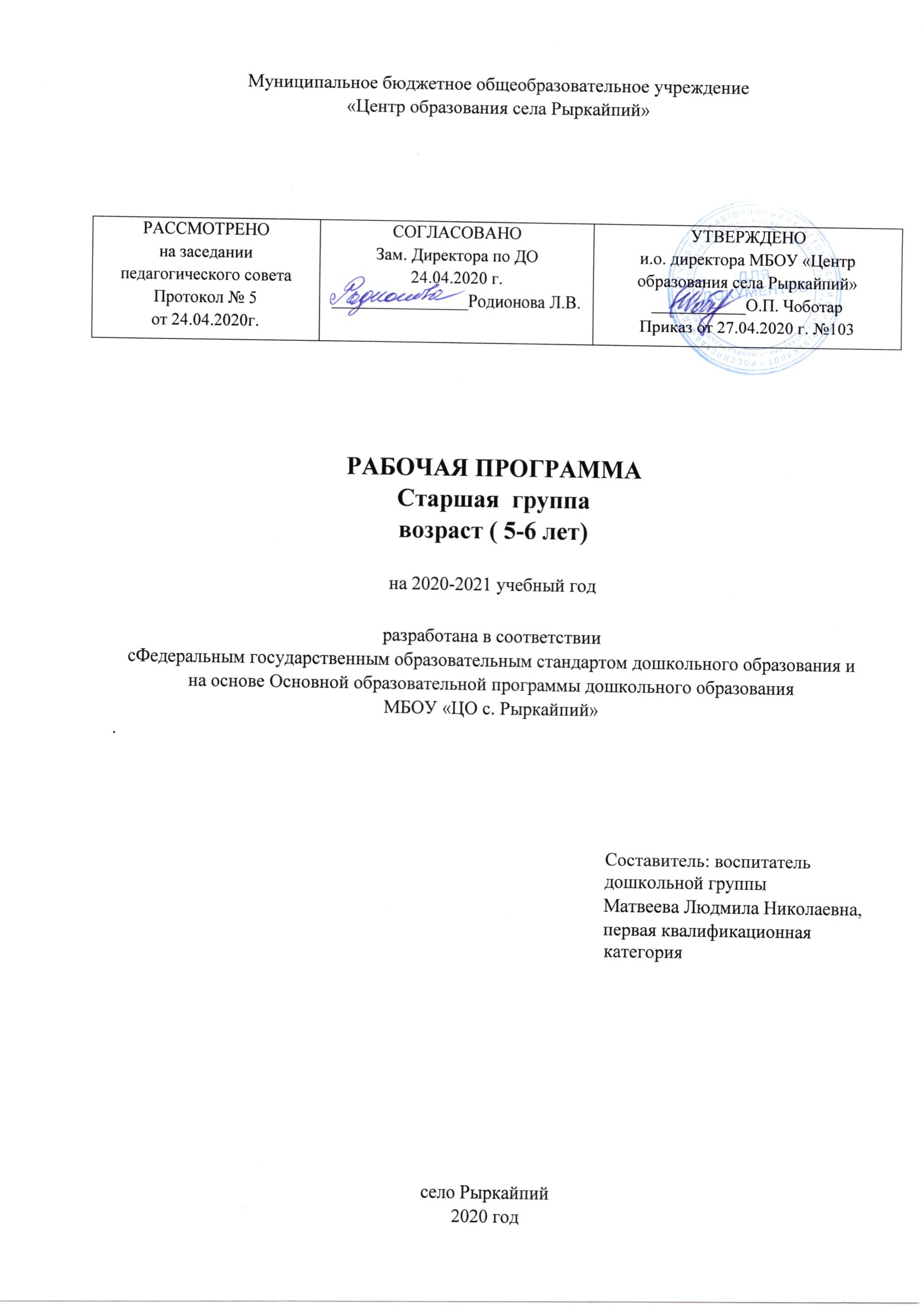 ОГЛАВЛЕНИЕВведениеНормативно-правовой основой для разработки рабочей программы являются:Федеральный уровень:Федеральный закон от 29.12.2012 № 273-ФЗ «Об образовании в РФ»Приказ Министерства образования и науки РФ от 17 октября . № 1155 «Об утверждении федерального государственного образовательного стандарта дошкольного образования» (С изменениями и дополнениями от 21 января 2019 г.)Приказ Министерства образования и науки РФ от 30 августа . № 1014 «Об утверждении Порядка организации и осуществления образовательной деятельности по основным общеобразовательным программам – образовательным программам дошкольного образования» (с Изменениями Приказ Минпросвещения России от 21 января 2019 г. №32)Приказ Министерства образования и науки РФ от 8 апреля . № 293 «Об утверждении Порядка приема на обучение по образовательным программам дошкольного образования» (с изменениями Приказ Минпросвещения России от 21 января 2019 г. № 33)Постановление Главного государственного санитарного врача Российской Федерации от 15 мая . № 26 «Об утверждении СанПиН 2.4.1.3049-13 «Санитарно-эпидемиологические требования к устройству, содержанию и организации режима работы дошкольных образовательных организаций» (С изменениями на 27.08.2015 г.).Постановление Правительства Российской Федерации от 5 августа . № 662 «Об осуществлении мониторинга системы образования».Постановление Правительства РФ от 15 августа . № 706 «Об утверждении Правил оказания платных образовательных услуг».Письмо Министерства образования и науки РФ от 10 января 2014 года № 08-5 «О соблюдении организациями, осуществляющими образовательную деятельность, требований, установленных федеральным государственным образовательным стандартом дошкольного образования».Региональный уровень:Приказ Департамента образования, культуры и молодёжной политики Чукотского АО от 19.03.2014 г. № 01-21/125 «О внедрении федерального государственного образовательного стандарта дошкольного образования Чукотского автономного округа».Приказ Департамента образования, культуры и молодёжной политики Чукотского АО от 05.03.2015 г. № 01-21/110 «О внедрении федерального государственного образовательного стандарта дошкольного образования Чукотского автономного округа».Муниципальный уровеньПриказ от 11.03.2015 г. №46 «О внедрении федеральногогосударственногообразовательного стандартадошкольного образованияв системеобразования Иультинского муниципального района».Локальный уровень Устав МБОУ «ЦО с. Рыркайпий»Основная образовательная программа МБОУ «ЦО с. Рыркайпий»Программа разработана:Матвеева Людмила Николаевна, воспитатель;Рабочая программа (далее- Программа) определяет содержание и организацию образовательной деятельности на уровне дошкольного образования.Программа формируется как программа психолого-педагогической поддержки позитивной социализации и индивидуализации, развития личности детей дошкольного возраста и определяет комплекс основных характеристик дошкольного образования (объем, содержание и планируемые результаты в виде целевых ориентиров дошкольного образования).Программа направлена на:создание условий развития ребенка, открывающих возможности для его позитивной социализации, его личностного развития, развития инициативы и творческих способностей на основе сотрудничества со взрослыми и сверстниками и соответствующим возрасту видам деятельности;на создание развивающей образовательной среды, которая представляет собой систему условий социализации и индивидуализации детей.Программа реализуется на государственном языке Российской Федерации. Программа может предусматривать возможность реализации на родном языке из числа языков народов Российской Федерации в том числе русском языке как родном языке на основании заявлений родителей (законных представителей) несовершеннолетних обучающихся. Реализация Программы на родном языке из числа языков народов Российской Федерации в том числе русском языке как родном языке на основании заявлений родителей (законных представителей) несовершеннолетних обучающихся не должна осуществляться в ущерб получению образования на государственном языке Российской Федерации.Программа состоит из обязательной части и части, формируемой участниками образовательных отношений. Обе части являются взаимодополняющими и необходимыми с точки зрения реализации требований Стандарта.Обязательная часть Программы разработана на основе  Основной образовательной программы дошкольного образования «От рождения до школы» под редакцией Н.Е. Вераксы, М.А. Васильевой, Т.С. Комаровой.Обязательная часть Программы предполагает комплексность подхода, обеспечивая развитие детей во всех пяти взаимодополняющих образовательных областях (пункт 2.5 Стандарта).В части, формируемой участниками образовательных отношений, представлены выбранные и разработанные самостоятельно участниками образовательных отношений Программы, направленные на развитие детей в нескольких образовательных областях, видах деятельности и культурных практиках (далее - парциальные образовательные программы), методики, формы организации образовательной работы.Объем обязательной части Программы составляет не менее 60% от ее общего объема; части, формируемой участниками образовательных отношений, не более 40%.ЦЕЛЕВОЙ РАЗДЕЛ1.1 Обязательная часть1.1.1 Пояснительная запискаЦель и задачи реализации ПрограммыЦель: создание благоприятных условий для полноценного проживания ребенком дошкольного детства, формирование основ базовой культуры личности, всестороннее развитие психических и физических качеств в соответствии с возрастными и индивидуальными особенностями, подготовка к жизни в современном обществе, к обучению в школе, обеспечение безопасности жизнедеятельности дошкольника.Задачи:1) охраны и укрепления физического и психического здоровья детей, в том числе их эмоционального благополучия;2) обеспечения равных возможностей для полноценного развития каждого ребенка в период дошкольного детства независимо от места жительства, пола, нации, языка, социального статуса, психофизиологических и других особенностей (в том числе ограниченных возможностей здоровья);3) обеспечения преемственности целей, задач и содержания образования, реализуемых в рамках образовательных программ различных уровней (далее - преемственность основных образовательных программ дошкольного и начального общего образования);4) создания благоприятных условий развития детей в соответствии с их возрастными и индивидуальными особенностями и склонностями, развития способностей и творческого потенциала каждого ребенка как субъекта отношений с самим собой, другими детьми, взрослыми и миром;5) объединения обучения и воспитания в целостный образовательный процесс на основе духовно-нравственных и социокультурных ценностей и принятых в обществе правил и норм поведения в интересах человека, семьи, общества;6) формирования общей культуры личности детей, в том числе ценностей здорового образа жизни, развития их социальных, нравственных, эстетических, интеллектуальных, физических качеств, инициативности, самостоятельности и ответственности ребенка, формирования предпосылок учебной деятельности;7) обеспечения вариативности и разнообразия содержания Программ и организационных форм дошкольного образования, возможности формирования Программ различной направленности с учетом образовательных потребностей, способностей и состояния здоровья детей;8) формирования социокультурной среды, соответствующей возрастным, индивидуальным, психологическим и физиологическим особенностям детей;9) обеспечения психолого-педагогической поддержки семьи и повышения компетентности родителей (законных представителей) в вопросах развития и образования, охраны и укрепления здоровья детей.Решение обозначенных в Программе целей и задач воспитания возможно только при систематической и целенаправленной поддержке педагогом различных форм детской активности и инициативы, начиная с первых дней пребывания ребенка в дошкольном отделении МБОУ «ЦО с. Рыркайпий».Принципы и подходы к формированию Программы Программа МБОУ «ЦО с. Рыркайпий»сформирована в соответствии спринципами и подходами, определёнными Федеральными государственными образовательнымистандартами:1) поддержка разнообразия детства; сохранение уникальности и самоценности детства как важного этапа в общем развитии человека, самоценность детства - понимание (рассмотрение) детства как периода жизни значимого самого по себе, без всяких условий; значимого тем, что происходит с ребенком сейчас, а не тем, что этот период есть период подготовки к следующему периоду;2) личностно-развивающий и гуманистический характер взаимодействия взрослых (родителей (законных представителей), педагогических и иных работников Организации) и детей;3) уважение личности ребенка;4) реализация Программы в формах, специфических для детей данной возрастной группы, прежде всего в форме игры, познавательной и исследовательской деятельности, в форме творческой активности, обеспечивающей художественно-эстетическое развитие ребенка.Основные принципы дошкольного образования:1) полноценное проживание ребенком всех этапов детства (младенческого, раннего и дошкольного возраста), обогащение (амплификация) детского развития;2) построение образовательной деятельности на основе индивидуальных особенностей каждого ребенка, при котором сам ребенок становится активным в выборе содержания своего образования, становится субъектом образования (далее - индивидуализация дошкольного образования);3) содействие и сотрудничество детей и взрослых, признание ребенка полноценным участником (субъектом) образовательных отношений;4) поддержка инициативы детей в различных видах деятельности;5) сотрудничество Организации с семьей;6) приобщение детей к социокультурным нормам, традициям семьи, общества и государства;7) формирование познавательных интересов и познавательных действий ребенка в различных видах деятельности;8) возрастная адекватность дошкольного образования (соответствие условий, требований, методов возрасту и особенностям развития);9) учет этнокультурной ситуации развития детей.Значимые характеристики, в том числе характеристики особенностей развития детей раннего и дошкольного возрастаОбщие сведения о коллективе детей(Приложение 1)Характеристики особенностей развития детей старшего дошкольного возрастаДети шестого года жизни уже могут распределять роли до начала игры и строить свое поведение, придерживаясь роли. Игровое взаимодействие сопровождается речью, соответствующей и по содержанию, и интонационно взятой роли. Речь, сопровождающая реальные отношения детей, отличается от ролевой речи. Дети начинают осваивать социальные отношения и понимать подчиненность позиций в различных видах деятельности взрослых, одни роли становятся для них более привлекательными, чем другие. При распределении ролей могут возникать конфликты, связанные с субординацией ролевого поведения. Наблюдается организация игрового пространства, в котором выделяются смысловой «центр» и «периферия». (В игре «Больница» таким центром оказывается кабинет врача, в игре «Парикмахерская» — зал стрижки, а зал ожидания выступает в качестве периферии игрового пространства.) Действия детей в играх становятся разнообразными.Развивается изобразительная деятельность детей. Это возраст наиболее активного рисования. В течение года дети способны создать до двух тысяч рисунков. Рисунки могут быть самыми разными по содержанию: это и жизненные впечатления детей, и воображаемые ситуации, и иллюстрации к фильмам и книгам. Обычно рисунки представляют собой схематичные изображения различных объектов, но могут отличаться оригинальностью композиционного решения, передавать статичные и динамичные отношения. Рисунки приобретают сюжетный характер; достаточно часто встречаются многократно повторяющиеся сюжеты с небольшими или, напротив, существенными изменениями. Изображение  человека становится более детализированным и пропорциональным. По рисунку можно судить о половой принадлежности и эмоциональном состоянии изображенного человека.Конструирование характеризуется умением анализировать условия, в которых протекает эта деятельность. Дети используют и называют различные детали деревянного конструктора. Могут заменить детали постройки в зависимости от имеющегося материала. Овладевают обобщенным способом обследования образца. Дети способны выделять основные части предполагаемой постройки. Конструктивная деятельность может осуществляться на основе схемы, по замыслу и по условиям.Появляется конструирование в ходе совместной деятельности. Дети могут конструировать из бумаги, складывая ее в несколько раз (два, четыре, шесть сгибаний); из природного материала. Они осваивают два способа конструирования: от природного материала к художественному образу (ребенок «достраивает» природный материал до целостного образа, дополняя его различными деталями);  от художественного образа к природному материалу (ребенок подбирает необходимый материал, для того чтобы воплотить образ). Продолжает совершенствоваться восприятие цвета, формы и величины, строения предметов; систематизируются представления детей. Они называют не только основные цвета и их оттенки, но и промежуточные цветовые оттенки; форму прямоугольников, овалов, треугольников. Воспринимают величину объектов, легко выстраивают в ряд по возрастанию или убыванию до 10 различных предметов. Однако дети могут испытывать трудности при анализе пространственного положения объектов, если сталкиваются с несоответствием формы и их пространственного расположения. Это свидетельствует о том, что в различных ситуациях восприятие представляет для дошкольников известные сложности, особенно если они должны одновременно учитывать несколько различных и при этом противоположных признаков.В старшем дошкольном возрасте продолжает развиваться образное мышление. Дети способны не только решить задачу в наглядном плане, но и совершить преобразования объекта, указать, в какой последовательности объекты вступят во взаимодействие и т. д. Однако подобные решения окажутся правильными только в том случае, если дети будут применять адекватные мыслительные средства. Среди них можно выделить схематизированные представления, которые возникают в процессе наглядного моделирования; комплексные представления, отражающие представления детей о системе признаков, которыми могут обладать объекты, а также представления, отражающие стадии преобразования различных объектов и явлений (представления о цикличности изменений): представления о смене времен года, дня и ночи, об увеличении и уменьшении объектов в результате различных воздействий, представления о развитии и т. д. Кроме того, продолжают совершенствоваться обобщения, что является основой словесно-логического мышления.В дошкольном возрасте у детей еще отсутствуют представления о классах объектов. Дети группируют объекты по признакам, которые могут изменяться, однако начинают формироваться операции логического сложения и умножения классов. Так, например, старшие дошкольники при группировке объектов могут учитывать два признака: цвет и форму (материал) и т. д. Как показали исследования отечественных психологов, дети старшего дошкольного возраста способны рассуждать и давать адекватные причинные объяснения, если анализируемые отношения не выходят за пределы их наглядного опыта.Развитие воображения в этом возрасте позволяет детям сочинять достаточно оригинальные и последовательно разворачивающиеся истории. Воображение будет активно развиваться лишь при условии проведения специальной работы по его активизации. 	Продолжают развиваться устойчивость, распределение, переключаемость внимания. Наблюдается переход от непроизвольного к произвольному вниманию.Продолжает совершенствоваться речь, в том числе ее звуковая сторона. Дети могут правильно воспроизводить шипящие, свистящие и сонорные звуки. Развиваются фонематический слух, интонационная выразительность речи при чтении стихов в сюжетно-ролевой игре и в повседневной жизни. Совершенствуется грамматический строй речи. Дети использую практически все части речи, активно занимаются словотворчеством. Богаче становится лексика: активно используются синонимы и антонимы. Развивается связная речь. Дети могут пересказывать, рассказывать по картинке, передавая не только главное, но и детали.Достижения этого возраста характеризуются распределением ролей в игровой деятельности; структурированием игрового пространства; дальнейшим развитием изобразительной деятельности, отличающейся высокой продуктивностью; применением в конструировании обобщенного способа обследования образца; усвоением обобщенных способов изображения предметов одинаковой формы.Восприятие в этом возрасте характеризуется анализом сложных форм объектов; развитие мышления сопровождается освоением мыслительных средств (схематизированные представления, комплексные представления, представления о цикличности изменений); развиваются умение обобщать, причинное мышление, воображение, произвольное внимание, речь, образ «Я».Особенности осуществления образовательной деятельности(климатические, демографические, национально-культурные, и др.)Программа реализуется в течение всего времени пребывания воспитанников в дошкольных группах.В Программе учитываются индивидуальные потребности ребенка, связанные с его жизненной ситуацией и состоянием здоровья, определяющие особые условия получения им образования индивидуальные потребности отдельных категорий детей, в том числе с ограниченными возможностями здоровья; возможности освоения ребенком Программы на разных этапах ее реализации.При организации образовательного процесса учитываются:Климатические особенности: организация прогулок, динамических часов, режим деятельности; график образовательного процесса составляется в соответствии с выделением двух периодов:- холодный период – учебный год (сентябрь – май) составляется определенный режим дня и расписание организованных образовательных форм;- летний период (июнь – август), для которого составляется другой режим дня.Демографические особенности:при организации работы с семьями воспитанников: это укрепление института семьи, возрождение и сохранение духовно-нравственных традиций семейных отношений, формирование мотивации для ведения здорового образа жизни.        Одним из условий реализации Программы является сотрудничество педагогов с семьей: дети-родители-воспитатели являются главными участниками педагогического процесса. Национально-культурные особенности:национально – региональный компонент планируется в соответствии ФГОС ДО и реализуется посредством интеграции в общую структуру Программы. Планируемые результаты освоения воспитанниками ПрограммыЦелевые ориентиры в Обязательной частиРезультаты освоения Программы представлены в виде целевых ориентиров дошкольного образования. Целевые ориентиры Программы выступают основаниями преемственности дошкольного и начального общего образования. При соблюдении требований к условиям реализации Программы настоящие целевые ориентиры предполагают формирование у детей дошкольного возраста предпосылок к учебной деятельности на этапе завершения ими дошкольного образования.К целевым ориентирам дошкольного образования относятся следующие социально-нормативные возрастные характеристики возможных достижений ребенка:Целевые ориентиры на этапе завершения дошкольного образования:ребенок овладевает основными культурными способами деятельности, проявляет инициативу и самостоятельность в разных видах деятельности - игре, общении, познавательно-исследовательской деятельности, конструировании и др.; способен выбирать себе род занятий, участников по совместной деятельности;ребенок обладает установкой положительного отношения к миру, к разным видам труда, другим людям и самому себе, обладает чувством собственного достоинства; активно взаимодействует со сверстниками и взрослыми, участвует в совместных играх. Способен договариваться, учитывать интересы и чувства других, сопереживать неудачам и радоваться успехам других, адекватно проявляет свои чувства, в том числе чувство веры в себя, старается разрешать конфликты;ребенок обладает развитым воображением, которое реализуется в разных видах деятельности, и прежде всего в игре; ребенок владеет разными формами и видами игры, различает условную и реальную ситуации, умеет подчиняться разным правилам и социальным нормам;ребенок достаточно хорошо владеет устной речью, может выражать свои мысли и желания, может использовать речь для выражения своих мыслей, чувств и желаний, построения речевого высказывания в ситуации общения, может выделять звуки в словах, у ребенка складываются предпосылки грамотности;у ребенка развита крупная и мелкая моторика; он подвижен, вынослив, владеет основными движениями, может контролировать свои движения и управлять ими;ребенок способен к волевым усилиям, может следовать социальным нормам поведения и правилам в разных видах деятельности, во взаимоотношениях со взрослыми и сверстниками, может соблюдать правила безопасного поведения и личной гигиены;ребенок проявляет любознательность, задает вопросы взрослым и сверстникам, интересуется причинно-следственными связями, пытается самостоятельно придумывать объяснения явлениям природы и поступкам людей; склонен наблюдать, экспериментировать. Обладает начальными знаниями о себе, о природном и социальном мире, в котором он живет; знаком с произведениями детской литературы, обладает элементарными представлениями из области живой природы, естествознания, математики, истории и т.п.; ребенок способен к принятию собственных решений, опираясь на свои знания и умения в различных видах деятельности.1.2.1Планируемые результаты освоения Обязательной части ПрограммыПланируемые результаты освоения Программы конкретизируют требования Стандарта к целевым ориентирам в обязательной части с учетом возрастных возможностей и индивидуальных различий (индивидуальных траекторий развития) детей, а также особенностей развития детей с ограниченными возможностями здоровья, в том числе детей-инвалидов. У ребенка сформированы умения и навыки, необходимые для осуществления различных видов детской деятельности.1.2.2 ПЛАНИРУЕМЫЕ ПРОМЕЖУТОЧНЫЕ РЕЗУЛЬТАТЫ ОСВОЕНИЯ      ПРОГРАММЫ Планируемые результаты освоения детьми основной общеобразовательной программы дошкольного образования описывают интегративные качества ребенка, которые он может приобрести в результате освоения Программы:  Образовательная область «Социально-коммуникативное» Договаривается с партнёром во что играть, кто кем будет в игре; подчиняется правилам игры. Умеет разворачивать содержание игры в зависимости от количества играющих детей. Имеет в творческом опыте несколько ролей, сыгранных в спектакле в детском саду и домашнем театре. Умеет оформлять свой спектакль, используя разнообразные материалы (атрибуты, подручный материал, поделки). Самостоятельно отбирает или придумывает разнообразные сюжеты игр. Самостоятельно одевается и раздевается, сушит мокрые вещи, ухаживает за обовью. Выполняет обязанности дежурного по столовой, правильно сервируют стол. Поддерживает порядок в группе и на участке детского сада. Выполняет поручения по уходу за животными и растениями в уголке природы. Самостоятельно ухаживает за одеждой, устраняет непорядок в своем внешнем виде. Ответственно выполняет обязанности дежурного по столовой, в уголке природы. Проявляет трудолюбие в работе на участке детского сада.  Может планировать свою трудовую деятельность; отбирать материалы, необходимые для занятий, игр. Образовательная область «Безопасность» Соблюдает элементарные правила организованного поведения в детском саду, поведения на улице и в транспорте, дорожного движения. Различает и называет специальные виды транспорта («Скорая помощь», «Пожарная», «Милиция»), объясняет назначение. Понимает значения сигналов светофора. Узнает и называет дорожные знаки «Пешеходный переход», «Дети», «Остановка общественного транспорта», «Подземный переход», «Пункт медицинской помощи». Различает проезжую часть, тротуар, подземный пешеходный переход,  Зебра. Знает и соблюдает элементарные правила  поведения в природе (способы безопасного взаимодействия с растениями и животными, бережного отношения к окружающей природе). Образовательная область «Познание» Продуктивная (конструктивная) деятельность. Способен соотносить конструкцию предмета с его назначением. Умеет анализировать образец постройки. Может планировать этапы создания собственной  постройки, находить конструктивные решения. Создает постройки по рисунку. Умеет работать коллективно.  Формирование элементарных математических представлений. Самостоятельно объединяет различные группы предметов, имеющие общий признак, в единое множество и удаляет из множества отдельные его части (часть предметов). Устанавливает связи и отношения между целым множеством и различными его частями (частью); находит части целого множества и целое по известным частям. Считает (Отсчитывает) в пределах 10. Правильно пользуется количественными и порядковыми числительными (В пределах 10 ), отвечает на вопросы: «Сколько?», «Который по счёту?» Уравнивает неравные группы предметов двумя способами (удаление и добавление единицы). Сравнивает предметы на глаз (по длине, ширине, высоте, толщине); проверяет точность определений путём наложения или приложения. Размещает предметы различной величины (до 7-10) в порядке возрастание, убывание их длины, ширины, высоты, толщины. Выражает словами местонахождения предмета по отношению к себе, другим предметам. Знает некоторые характерные особенности знакомых геометрических фигур (количество углов, сторон; равенство, неравенство сторон). Называет утро, день, вечер,  ночь; имеет представление о смене частей суток. Называет текущий день недели. Формирование целостной картины мира.  Имеет разнообразные впечатления о предметах окружающего мира. Различает и называет виды транспорта, предметы, облегчающие труд человека в быту. Классифицирует предметы, определяет материалы, из которых они сделаны. Знает название родного города (поселка), страны, её столицу. Называет времена года, отмечает их особенности. Знает о взаимодействии человека с природой в разное время  года. Знает о значении солнца, воздуха и воды для человека, животных и растений. Бережно относится к природе.  Образовательная область «Развитие речи» Пересказывает и драматизирует небольшие литературные произведения; составляет по плану и образцу рассказы о предмете, по сюжетной картинке, набору картин с фабульным развитием действия. Может участвовать в беседе. Умеет аргументировано и доброжелательно оценивать ответ, высказывание сверстника. Составляет по образцу рассказы и  по сюжетной картине, по набору картинок; последовательно, без существенных пропусков пересказывает небольшие литературные произведения. Определяет место звука в слове. Умеет подбирать к существительному несколько прилагательных; заменять слово другим словом со сходным знанием.  Знает 2-3 программных  стихотворения (при необходимости следует напомнить ребенку первые строчки) 2-3 считалки, 2-3 загадки, называет жанр произведения. Драматизирует небольшие сказки, читает по ролям стихотворения. Называет любимого детского писателя, любимые сказки и рассказы. Образовательная область «Художественно-эстетическое творчество» Различает виды изобразительного искусства: живопись, графика, скульптура, декоративноприкладное и народное искусство. Называет выразительные основные средства произведений искусства. Выделяет выразительные средства в разных видах искусства (Форма, цвет, колорит, композиция) Знает особенности изобразительных материалов. Рисование. Создает индивидуальные и коллективные рисунки, декоративные, предметные и сюжетные композиции на темы окружающей жизни, литературных произведений. Использует разные материалы и способы создания изображения. Выполняет узоры по мотивам народных игрушек. Лепка. Лепит различные предметы, передавая их форму, пропорции, позы и движения; создает сюжетные композиции из 2-3 и более изображений .Создает небольшие сюжетные композиции, передавая пропорции, позы, и движения фигур. Создает изображение по мотивам народных игрушек. Аппликация .Изображает предметы и создаёт несложные сюжетные композиции, используя разнообразные приемы вырезания, обрывания бумаги. Выполняет декоративные композиции способами налепа и рельефа. Расписывает вылепленные изделия по мотивам народного искусства.  Создает изображения различных предметов, используя бумагу разной фактуры и способы вырезания и обрывания.  Создает сюжетные и декоративные композиции. Образовательная область «Музыка» Узнает мелодию Государственного гимна РФ. Различает жанры музыкальных произведений (Марш, танец, песня) Звучание музыкальных инструментов (Фортепиано, скрипка) Различает высокие и низкие звуки в пределах квинты. Может петь без напряжения, плавно, легким звуком, отчетливо произносить слова, своевременно начинать и заканчивать песню; петь в сопровождении музыкального инструмента. Может ритмично двигаться в соответствии с характером и динамикой музыки. Умеет выполнять танцевальные движения Умеет играть мелодии на металлофоне по одному и не  в большой группе детей 1.3Развивающее оценивание качества образовательной деятельности по ПрограммеОценивание качества образовательной деятельности по Программе представляет собой важную составную часть данной образовательной деятельности, направленную на ее усовершенствование. Система оценки образовательной деятельности, предусмотренная Программой, предполагает оценивание качества условий образовательной деятельности, включая психолого-педагогические, кадровые, материально-технические, финансовые, информационно-методические, управление Организацией и т. д.Программой не предусматривается оценивание качества образовательной деятельности на основе достижения детьми планируемых результатов освоения Программы.Целевые ориентиры, представленные в Программе:не подлежат непосредственной оценке;не являются непосредственным основанием оценки как итогового, так и промежуточного уровня развития детей; не являются основанием для их формального сравнения с реальными достижениями детей;не являются основой объективной оценки соответствия установленным требованиям образовательной деятельности и подготовки детей; не являются непосредственным основанием при оценке качества образования. Программой предусмотрены следующие уровни системы оценки качества: диагностика развития ребенка, используемая как профессиональный инструмент педагога с целью получения обратной  связи от собственных педагогических действий и планирования дальнейшей индивидуальной работы с детьми по Программе; внутренняя оценка, самооценка Организации;внешняя оценка Организации, в том числе независимая профессиональная и общественная оценка.Согласно п. 3.2.3 ФГОС ДО«При реализации Программы может проводиться оценкаиндивидуального развития детей. Такаяоценка производится педагогическим работником врамках педагогической диагностики (оценки индивидуального развития детей дошкольноговозраста)».Результатыпедагогической диагностики (мониторинга) могут использоватьсяисключительно для решения следующих образовательных задач:индивидуализации образования (в том числе, поддержки ребёнка, построения его образовательной траектории или профессиональной коррекции особенностей его развития);оптимизации работы с группой детей.При необходимости используется психологическая диагностика развития детей (выявление и изучение индивидуально-психологических особенностей детей), которую проводят квалифицированные специалисты (педагоги-психологи, психологи).Участие ребенка в психологической диагностике допускается только с согласия его родителей (законных представителей).Результаты психологической диагностики могут использоваться для решения задач психологического сопровождения и проведения квалифицированной коррекции развития детей.Педагогический мониторингСистема мониторинга достижений детьми планируемых результатов является составной частью Программы, обеспечивает комплексный подход к оценке итоговых и промежуточных результатов, позволяет осуществлять оценку эффективности реализации программы.Мониторинг является показателем эффективности и качества проводимой работы педагогами ДОО, по его результатам проводится коррекция организации ООП, с учетом оценки результатов обследования педагоги планируют дальнейшую педагогическую работу.Воспитателями группы осуществляется мониторинг по образовательным областям, соответствующих ФГОС ДО:«Социально-коммуникативное развитие»«Познавательное развитие»«Речевое развитие»«Художественно- эстетическое развитие»«Физическое развитие»Педагогический мониторинг проводится два раза в год: октябрь, апрель. Длительность проведения - две недели.Инструментарием для педагогического мониторинга является разработанный Н.В. Верещагиной диагностика педагогического процесса в новом контексте образовательной деятельности для всех возрастных группы.(Приложение 2)Часть, формируемая участниками образовательныхотношений  1.4.1.Цели и задачиЧасть, формируемая участниками образовательных отношений представлена выбранными парциальными программами, направленными на развитие детей вобласти познавательного развития с учетом образовательных потребностей иинтересов детей, условий образовательного учреждения дошкольного отделения. Свою Программу дошкольное отделение дополняет парциальными программами:«По дороге в школу»Цель: расширить кругозор дошкольниковЗадачи: формирование целостной картины мира; развивать логическое мышление; формирование элементарных математических представлений и подготовка руки к письму, что будет способствовать их успешному обучению в школе. Помимо основной образовательной программы в дошкольном отделении МБОУ «ЦО с. Рыркайпий» с целью реализации права воспитанников на удовлетворение своих образовательных потребностей, учитывая запрос детей и родителей на различные виды образовательных услуг, реализуютсядополнительные образовательные программы, которые представлены следующими направлениями развития воспитанников:Формы и методы работы объединений дополнительного образования определяются индивидуальными особенностями детей и содержанием программ. Программное содержание, формы и методы их реализации отражены в рабочих программах руководителей объединений.Программа «Обучение чукотскому языку»Цель: создание благоприятных условий для приобщения детей к изучению родного (чукотского) языка, при которых у детей расширяется кругозор, развиваются познавательные способности, активность, любознательность, обогащается и развивается речь. Задачи программы: - обучающие - формирование первичных представлений о себе, семье, объектах окружающего мира;  - развивающие - развитие интереса детей к чукотскому языку, любознательности и познавательной мотивации;  развитие речевого общения, понимания речи взрослого и сверстников без наглядного сопровождения; упражнять в произношении гортанно-смычных звуков, звукоподражаний, отдельных слов.- воспитательные – воспитание у ребенка чувства осознания себя как личности (адекватная самооценка и ранняя социализация дошкольника).Программа «Музыкальная мозаика»Цель:формирование эстетической и духовно-нравственной культуры дошкольника; развитие эмоционально-выразительного исполнения песен; становление певческого дыхания, правильного звукообразования, четкости дикции. Привитие первоначальных навыков творческого ансамблевого музицирования на основе развития импровизационного мышления. Развитие музыкальных творческих способностей детей.Задачи:Образовательные:Углубить знания детей в области музыки: классической, народной, современной;Обучить детей вокальным навыкам;Знакомить с музыкальными инструментами и приёмами игры на них.Исполнять небольшие музыкальные произведения с аккомпанементом на музыкальных инструментахВоспитательные:Привить навыки общения с музыкой: правильно воспринимать и исполнять ее;Привить навыки сценического поведения;Формировать чувство прекрасного на основе классического и современного музыкального материала;Формировать у детей чувство коллективизма и ответственности.Воспитывать выдержку, настойчивость в достижении цели.Развивающие:Развить музыкально-эстетический вкус;Развить музыкальные способности детей;Развивать тембровый слух, фантазию в звукотворчестве, ассоциативное мышление и воображение.Развивать чувство ритма, мелодический, динамический слух и музыкальную память в процессе игры на инструментах.Развивать чувство уверенности в своих силах, способностях. Физическое развитие: развитие физических качеств в ходе музыкальной деятельности при игре на инструментах, сохранение и укрепление физического и психического здоровья детей.Художественно- эстетическое развитие: развитие эстетического восприятия, интереса к произведениям музыкального искусства.КоррекционныеСоздать условия для пополнения словарного запаса, а также успешной социализации дошкольников.Принципы и подходы к части, формируемой участниками образовательных отношений«По дороге в школу»Программа учитывает возрастные особенности дошкольника, его стремление узнавать новое и потребность в игре. Ребенок занимается по предлагаемой программе, знакомясь с жизнью умного, умелого, любознательного Мышонка и его друзей, погружаясь в мир приключений. Во время каждого занятия он узнает что-то новое и помогает маленьким героям справиться со сложными ситуациями. Это позволяет сделать процесс обучения увлекательным, способствует рождению и поддержанию познавательного интереса.Дополнительные общеобразовательные программы построены с учетом современных образовательных технологий и учетом принципов:- принцип доступности и последовательности (предполагает «построение» образовательного процесса от простого к сложному);- принцип научности (программа основывается на современных научных достижениях);- учет возрастных особенностей (содержание и методика работы ориентированы на детей конкретного возраста);- принцип наглядности (предполагает широкое использование наглядных и дидактических пособий, технических средств обучения, делающих учебно-воспитательный процесс более эффективным);- принцип связи теории с практикой (органичное сочетание необходимых теоретических знаний и практических умений и навыков в работе с детьми);- принцип индивидуализации программы (предполагает максимальный учет характерологических особенностей каждого воспитанника);- принцип результативности (в программе указано, что узнает и чему научится каждый ребенок);- принцип актуальности (предполагает максимальную приближенность содержания программы к реальным условиям жизни и деятельности детей);- принцип межпредметности (подразумевает связь программы с другими науками или областями деятельности).1.4.3 Планируемые результаты освоения части, формируемой участниками образовательных отношений, с учетом возрастных возможностей и индивидуальных различий (индивидуальных траекторий развития) детейВ результате освоения программы дети знают и умеют:II. СОДЕРЖАТЕЛЬНЫЙ РАЗДЕЛ2.1.Обязательная часть2.1.1.Описание образовательной деятельности в соответствии с направлениями развития ребенка, представленными в пяти образовательных областяхСодержание программы определяется в соответствии с направлениями развития ребенка, соответствует основным положениям возрастной психологии и дошкольной педагогики и обеспечивает единство воспитательных, развивающих и обучающих целей и задач.Целостность педагогического процесса обеспечивается реализацией Основной  образовательной программы дошкольного образования «От рождения до школы» под редакцией Н. Е. Вераксы, Т. С. Комаровой, М. А. Васильевой в соответствии с ФГОС ДО.Содержание Программы обеспечивает развитие личности, мотивации и способностей детей в различных видах деятельности и охватывает следующие структурные единицы, представляющие определенные направления развития и образования детей (образовательные области):2.1.2Дошкольный возраст ОБРАЗОВАТЕЛЬНАЯ ОБЛАСТЬ «СОЦИАЛЬНО-КОММУНИКАТИВНОЕ РАЗВИТИЕ»Планирование на учебный год (Приложение 3)ОБРАЗОВАТЕЛЬНАЯ ОБЛАСТЬ «ПОЗНАВАТЕЛЬНОЕ РАЗВИТИЕ»Календарно-тематическое планирование на учебный год (Приложение 5)ОБРАЗОВАТЕЛЬНАЯ ОБЛАСТЬ «РЕЧЕВОЕ РАЗВИТИЕ»Календарно-тематическое планирование на учебный год (Приложение 6)ОБРАЗОВАТЕЛЬНАЯ ОБЛАСТЬ «ХУДОЖЕСТВЕННО-ЭСТЕТИЧЕСКОЕ РАЗВИТИЕ»Календарно-тематическое планирование на учебный год (Приложение 7)ОБРАЗОВАТЕЛЬНА ОБЛАСТЬ «ФИЗИЧЕСКОЕ РАЗВИТИЕ»Планирование на учебный год (по плану инструктора по физической культуре)2.1.3  Описание вариативных  форм, способов, методов и средств реализации Программы с учетом возрастных и индивидуальных особенностей воспитанников, специфики их образовательных потребностей и интересов2.1.4 Особенности образовательной деятельности разных видов и культурных практикВиды деятельности, формы и содержаниекультурных  практик в соответствии с образовательными областямиВо второй половине дня организуются разнообразные культурные практики, ориентированные на проявление детьми самостоятельности и творчества в разных видах деятельности. В культурных практиках воспитателем создается атмосфера свободы выбора, творческого обмена и самовыражения, сотрудничества взрослого и детей. Организация культурных практик носит преимущественно подгрупповой характер.2.1.5 Региональный компонент2.1.6 Способы и направления поддержки детской инициативы       2.1.7    Особенности взаимодействия взрослых с детьмиОсобенности взаимодействия педагогического коллектива с семьями воспитанниковПримерный план работы с родителями на учебный год (Приложение 7)Основные направления и формы работы с семьейСистема взаимодействия педагогического коллективас семьями (законными представителями) воспитанниковСодержание направлений работы с семьей по образовательным областям2.1.9Описание образовательной деятельности по профессиональной коррекции нарушений развития детей (по программе специалистов)В течение учебного года специалисты (педагог-психолог) реализуют цель обеспечения диагностико-коррекционного, психолого-педагогического сопровождения воспитанников с трудностями в развитии, исходя из реальных возможностей дошкольных групп и в соответствии со специальными образовательными потребностями, возрастными особенностями и индивидуальными особенностями состоянием соматического и нервно-психического здоровья воспитанников.	В рамках реализации данной цели решаются следующие задачи:-  выявление и ранняя диагностика отклонений в развитии; - профилактика физических, интеллектуальных и эмоционально-личностных перегрузок и срывов;- выявление резервных возможностей развития;- определение характера, продолжительности и эффективности специальной (коррекционной) помощи в рамках, имеющихся в дошкольных группах возможностей;- определение готовности к школьному обучению детей старшего дошкольного возраста, поступающих в школу, с целью вычленения «группы риска»;- подготовка и ведение документации, отражающей актуальное развитие ребенка, динамику его состояния;- при возникновении трудностей диагностики, конфликтных ситуаций, а также при отсутствии положительной динамики в процессе реализации ПМПк - направление ребёнка на психолого-медико-педагогическую комиссию.2.1. 10  Взаимодействие дошкольных групп и социумаЗнакомство с историей, культурой своего села, развитие кругозора дошкольников, получение раннего опыта взаимодействия с социумом – залог успешной адаптации ребенка в современном мире.Процесс социализации личности воспитанников осуществляется в тесном контакте МБОУ «ЦО с. Рыркайпий» (дошкольное отделение) с  социальными партнёрами:Сельская библиотека;МАОУ ДО «Центр дополнительного образования городского округа Эгвекинот»;МАОУ ДО «Детская школа искусств городского округа Эгвекинот»;Центр досуга и народного творчества  2.2. Часть, формируемая участниками образовательных отношенийСодержание работы с учетом образовательных потребностей и интересов детейЧасть, формируемая участниками образовательных отношений, сформирована с учетом образовательных потребностей и интересов детей, условий образовательного учреждения и потенциала педагогов; сопровождается авторскими и адаптированными программами педагогов, обеспечивает развитие личности, мотивации и способностей детей в различных видах деятельности и охватывает следующие структурные единицы, представляющие определенные направления развития и образования детей (образовательные области):«По дороге в школу»Программа дает возможность расширить кругозор дошкольников, формировать целостную картину мира с учетом их индивидуальных способностей. Менее подготовленным детям можно предложить меньше упражнений. Педагог сам решает, какие задания выполнить во время занятия, какие – в свободное время или дома, а какие оставить на закрепление материалаРазвитие математических представленийIII ОРГАНИЗАЦИОННЫЙ РАЗДЕЛОбязательная часть3.1.1 Психолого-педагогические условия, обеспечивающие развитие ребенка3.1.2 Кадровые условияРеализация Программы обеспечивается:- педагогическими работниками: воспитатели, музыкальный руководитель, инструктор по физической культуре, педагог дополнительного образования, учитель-логопед, педагог-психолог;- учебно-вспомогательными работниками: младшие воспитатели.Квалификация педагогических и учебно-вспомогательных работников соответствует квалификационным характеристикам, установленным в Едином квалификационном справочнике должностей руководителей, специалистов и служащих, раздел "Квалификационные характеристики должностей работников образования", утвержденном приказом Министерства здравоохранения и социального развития Российской Федерации от 26 августа 2010 г. №761н (зарегистрирован Министерством юстиции Российской Федерации 6 октября 2010 г., регистрационный №18638), с изменениями внесенными приказом Министерства здравоохранения и социального развития Российской Федерации от 31 мая 2011 г. №448н (зарегистрирован Министерством юстиции Российской Федерации 1 июля 2011 г., регистрационный № 21240).3.1.3 Материально-техническое обеспечение Программы        Материально-технические условияОрганизациясоздает материально-технические условия, обеспечивающие:1) возможность достижения воспитанниками планируемых результатов освоения Программы;2) выполнение Организацией требований:•санитарно-эпидемиологических правил и нормативов: к условиям размещения организаций, осуществляющих образовательнуюдеятельность,оборудованию и содержанию территории,помещениям, их оборудованиюи содержанию,естественному и искусственному освещению помещений,отоплению и вентиляции,водоснабжению и канализации,организации питания,медицинскому обеспечению,приему детей в организации, осуществляющие образовательную деятельность,организации режима дня,организации физического воспитания,личной гигиене персонала;• пожарной безопасности и электробезопасности;• охраны здоровья воспитанников и охраны труда работников Организации;3) возможность для беспрепятственного доступа воспитанников с ограниченными возможностями здоровья, в том числе детей-инвалидов, к объектам инфраструктуры организации, осуществляющей образовательную деятельность.При создании материально-технических условий для детей с ограниченными возможностями здоровья Организация должна учитывать особенности их физического и психофизиологическогоразвития.Организация имеет необходимое для всех видов образовательной деятельности воспитанников (в том числе детей с ограниченными возможностями здоровья и детей-инвалидов),педагогической, административной и хозяйственной деятельности оснащение и оборудование:• учебно-методический комплект Программы (в том числе комплект различных развивающих игр);• помещения для занятий и проектов, обеспечивающие образование детей через игру, общение, познавательно-исследовательскую деятельность и другие формы активности ребенка с участиемвзрослых и других детей;• оснащение предметно-развивающей среды, включающей средства образования и воспитания, подобранные в соответствии с возрастными и индивидуальными особенностями детей дошкольного возраста, • мебель, техническое оборудование, спортивный и хозяйственный инвентарь, инвентарь для художественного творчества, музыкальные инструменты.Учебно-методический комплект к программе «От рождения до школы»  (в соответствии с ФГОС)Управление в ДООМетодические пособияФГОС Основная образовательная программа дошкольного образования «От рождения до школы»/ Под ред. Н.Е. Вераксы, Т.С. Комаровой, М.А. Васильевой (издание 3-е, исправленное и дополненное) ФГОС Примерное комплексно-тематическое планирование к программе «От рождения до школы»: Старшая группа (5-6 года)/Ред. Сост. А.А. БывшеваНаглядно-дидактические пособияФГОС основы безопасности. Комплекты для оформления родительских уголков в ДОО для работы с детьми 5-6 лет.Образовательная область «Социально-коммуникативное развитие»Социализация, развитие общения, нравственное воспитаниеМетодические пособияБуре Р.С. ФГОС Социально-нравственное воспитание дошкольников (3-7 лет)Петрова В.И., Стульник Т.Д. Этические беседы с детьми 4-7 лет.Наглядно-дидактические пособияСерия «Мир в картинках»: «ФГОС Государственные символы России», «ФГОС День Победы»Серия «Рассказы по картинкам»:«ФГОСВеликая отечественная война в произведениях художников», «Защитники Отечества»Серия «Расскажите детям о…»: «Расскажите детям о достопримечательностях Москвы», «Расскажите детям о Московском Кремле»,«Расскажите детям об Отечественной войне 1812 года»Самообслуживание, самостоятельность, трудовое воспитаниеМетодические пособияКуцакова Л.В. ФГОС Трудовое воспитание в детском саду: для занятий с детьми 3-7 лет.Формирование основ безопасностиМетодические пособияБелая К.Ю. ФГОС Формирование основ безопасности у дошкольников (2-7 лет)Саулина Т.Ф. ФГОС Знакомим дошкольников с правилами дорожного движения (3-7 лет)Наглядно-дидактические пособияБордачева И.Ю. Дорожные знаки: Для работы с детьми 4-7 летОбразовательная область «Познавательное развитие»Развитие познавательно-исследовательской деятельностиМетодические пособияВеракса Н.Е., Галимов О.Р. ФГОС Познавательно-исследоватеская деятельность дошкольников (4-7 лет)Крашенинников Е.Е., Холодова О.Л. ФГОС Развитие познавательных способностей дошкольников (4-7 лет)Павлова Л.Ю. ФГОС Сборник дидактических игр по ознакомлению с окружающим миром (3-7 лет)Электронные образовательные ресурсы (ЭОР)Шиян О.А. Развитие творческого мышления. Работаем по сказке (4-7 лет)Наглядно-дидактические пособияСерия «Играем в сказку»: «Репка», «Теремок», «Три медведя», «Три поросёнка». Веракса Н.Е., Веракса А.Н.Ознакомление с предметным окружением и социальным миромМетодические пособияДыбина О.В. ФГОС Ознакомление с предметным и социальным окружением: Старшая группа (5-6 года)Наглядно-дидактические пособияСерия «Мир в картинках»:«ФГОС Авиация», «ФГОС Автомобильный транспорт», «ФГОС Арктика и Антарктика», «ФГОСБытовая техника», «ФГОСВодный транспорт», «ФГОСВысоко в горах», «ФГОСИнструменты домашнего мастера», «ФГОСКосмос», «Офисная техника и оборудование», «ФГОСПосуда»Серия «Рассказы по картинкам»: «ФГОСВ деревне», «Кем быть?», «ФГОСМой дом», «Профессии».Серия «Расскажите детям о…»: «Расскажите детям о бытовых приборах», «Расскажите детям о космонавтике», «Расскажите детям о космосе», «Расскажите детям о рабочих инструментах», «Расскажите детям о транспорте», «Расскажите детям о специальных машинах», «Расскажите детям о хлебе»Формирование элементарных математических представленийМетодические пособияПономарева И.А., Позина В.А. ФГОС Формирование элементарных математических представлений. Старшая группа. (5-6 лет)Электронные образовательные ресурсыПономарева И.А., Позина В.А. ФГОСФормирование элементарных математических представлений. Старшая группа. (5-6 лет)Рабочие тетрадиДарья Денисова, Юрий Дорожкин. ФГОС Математика для дошкольников: старшая группа.Наглядно-дидактические пособияПлакаты: Счет до 10, Счет до 20, Цвет, Цвета, ФормаОзнакомление с миром природыМетодические пособияСоломенниковаО.А. ФГОС Ознакомление с природой в детском саду. Старшая группа. (5-6 лет)Электронные образовательные ресурсыСоломенниковаО.А. ФГОС Ознакомление с природой в детском саду. Средняя группа. (5-6 лет)Наглядно-дидактические пособияПлакаты: «Домашние животные», «Домашние птицы», «Домашние питомцы», «Животные Африки», «Животные средней полосы», «Овощи», «Птицы», «Фрукты и ягоды», «Времена года»Картины для рассматривания: Кошка с котятамиСерия «Мир в картинках»:«ФГОСДеревья и листья», «ФГОСДомашние животные»,  «ФГОСПтицы домашние», «ФГОС Птицы средней полосы», «ФГОСЖивотные – домашние питомцы»,«ФГОСЖивотные жарких стран», «ФГОСЖивотные средней полосы»,«Животные Севера», «ФГОСМорские обитатели», «ФГОС Высоко в горах», «ФГОСНасекомые», «ФГОСОвощи», «ФГОС фрукты», «ФГОСРептилии и амфибии», «ФГОСЦветы», «ФГОСЯгоды лесные», «ФГОС ягоды садовые», «Собаки – друзья и помощники»Серия «Рассказы по картинкам»: «Времена года», «Родная природа», «ФГОС Осень», «Лето», «Зима», «ФГОС Весна»Серия «Расскажите детям о…»: «Расскажите детям о грибах», «Расскажите детям о деревьях»,«Расскажите детям о домашних животных»,«Расскажите детям о домашних питомцах»,«Расскажите детям о животных жарких стран»,«Расскажите детям о лесных животных»,«Расскажите детям о морских обитателях»,«Расскажите детям о насекомых»,«Расскажите детям о фруктах»,«Расскажите детям об овощах»,«Расскажите детям о садовых ягодах»,«Расскажите детям о птицах».Образовательная область «Речевое развитие»Рабочие тетрадиДарья Денисова, Юрий Дорожкин. Развитие речи у дошкольников. Старшая группаДарья Денисова, Юрий Дорожкин. Уроки грамоты для дошкольников. Старшая группаДарья Денисова, Юрий Дорожкин. Прописи для дошкольников. Старшая группаНаглядно-дидактические пособияСерия «Грамматика в картинках»: «Антонимы. Глаголы», «Антонимы. Прилагательные», «Говори правильно», «Множественное число», «Многозначные слова», «Один-много», «Словообразование», «Ударение».Гербова В.В. ФГОСРазвитие речи в детском саду: Для работы с детьми 4-6 летСерия «Рассказы по картинкам»: «Колобок», «ФГОСКурочка Ряба», «ФГОСРепка», «Теремок»Плакаты: «Алфавит», «Английский алфавит»Образовательная область «Художественно-эстетическое развитие»Методические пособияЗацепина М.Б. ФГОСМузыкальное воспитание в детском садуКомарова Т.С. ФГОСИзобразительная деятельность в детском саду. Старшая группаКомарова Т.С. ФГОСРазвитие художественных способностей дошкольников.Комарова Т.С., Зацепина М.Б. ФГОСИнтеграция в воспитательно-образовательной работе детского садаКуцакова Л.В. ФГОСКонструирование из строительного материала: Старшая группа (5-6 лет)ХрестоматииФГОСХрестоматия для чтения детям в детском саду и дома: 5-6 годаЭлектронные образовательные ресурсы (ЭОР)Комарова Т.С. Изобразительная деятельность в детском саду (3-7 лет)Соломенникова О.А. Ознакомление детей с народным искусствомНаглядно-дидактические пособияСерия «Народное искусство детям»: «ФГОС Сказочная гжель», «ФГОСГородецкая роспись», «ФГОСДымковская игрушка», «ФГОСКаргопольская игрушка», «ФГОСПолхов-Майдан», «ФГОСФилимоновская народная игрушка», «ФГОС Золотая хохлома»Плакаты: «Гжель. Изделия. Гжель», «Орнаменты. Полхов-Майдан», «Изделия. Полхов-Майдан», «Орнаменты. Филимоновская свистулька», «Хохлома. Изделия», «Хохлома. Орнаменты»Серия «Мир в картинках»: «ФГОС Музыкальные инструменты»Серия «Расскажите детям о…»: «Расскажите детям о музыкальных инструментах»,«Расскажите детям о Московском Кремле»Серия «Искусство-детям»: «Городецкая роспись», «Дымковская игрушка», «Сказочная гжель», «Узоры Северной Двины», «Филимоновская свистулька», «Жостовский букет»Образовательная область «Физическая культура»Методические пособияБорисова М.М. ФГОС Малоподвижные игры и игровые упражнения. Для занятий с детьми 3-7 летПензулаева Л.И. ФГОСФизическая культура в детском саду. Старшая группа (5-6 лет)Пензулаева Л.И. ФГОСОздоровительная гимнастика: комплексы упражнений для детей 3-7 летФГОССборник подвижных игр/автор-сост. Э.Я. СтепаненковаНаглядно-дидактические пособияСерия «Мир в картинках»: «Спортивный инвентарь»Серия «Рассказы по картинкам»: «Зимние виды спорта», Летние виды спорта», «ФГОС Распорядок дня»Серия «Расскажите детям о…»: «Расскажите детям о зимних видах спорта», «Расскажите детям об олимпийских играх», «Расскажите детям об олимпийских чемпионах»Плакаты: «Зимние виды спорта», «Летние виды спорта»Оборудование и оснащениеДля осуществления образовательного процесса в дошкольных группах созданы условия:Музыкально-физкультурный зал - для развития полноценной двигательной деятельности детей, формирования основных двигательных умений и навыков, повышения функциональных возможностей детского организма, развития физических качеств и способностей; для развития музыкально-ритмической деятельности детей и музыкальных способностей. В музыкально-физкультурном зале проводятся физкультурные занятия, утренняя гимнастика, досуги, праздники и развлечения; музыкальные занятия, утренняя гимнастика под музыку. Для удобства и координации работы музыкально-физкультурный зал работает по составленному графику. В зале имеется специальное оборудование, инвентарь, спортивные комплексы для занятий спортом. Для создания эмоционального настроя детей в зале имеется фортепиано, музыкальный центр, телевизор, видеомагнитофон, видеокассеты, театр перчаток, ширма.Музыкальный зал оборудован: музыкальными инструментами для детского музыкального творчества.Методический кабинет - составляет информационную подсистему методической работы в дошкольном отделении, является центром систематизации и отбора информации, организует оперативное ознакомление педагогов, родителей, общественности с научно-методической информацией, нормативно-правовыми документами, создает банк данных, организует своевременное поступление необходимой информации.Методический материал (комплекс методических, наглядных и технических средств обучения в детском саду) в методическом кабинете подобран и систематизирован по разделам программы в соответствии с возрастными особенностями детей.Кабинет представляет педагогическую творческую мастерскую, побуждает совершенствование профессионального мастерства педагогов. Методический кабинет доступен для всех педагогов, имеет удобный гибкий график работы.Медицинский блок - состоит из медицинского кабинета, изолятора, в котором осуществляются лечебно-профилактические и оздоровительные мероприятия. Медицинский блок оснащен всем необходимым оборудованием, которое соответствует санитарно-гигиеническим требованиям; имеется достаточное количество медикаментов для оказания первой неотложной помощи, здесь же происходит осмотр детей.Пищеблок дошкольных групп оборудован моечной ванной, стеллажами для посуды, раковиной для мытья рук, контрольными весами, электроплитой с духовым (жарочным) шкафом, разделочными столами, шкафом для хлеба, шкафом для посуды, холодильником. Имеется кладовая для хранения продуктов питания.Прачечная дошкольных групп оборудована стиральными машинами с автоматическим управлением, гладильными столами, электрическими утюгами.        Территория дошкольных групп - достаточна для организации прогулок и игр детей на открытом воздухе. Площадка обеспечена необходимым оборудованием (снаряды для развития основных видов движений). Игровые площадки оборудованы игровыми сооружениями в соответствии с возрастом: песочницами, горками, лесенками, домиками, машинами и др. 3.1.4 Режим дня                                                                          Режим дня составлен с расчетом на пребывание  ребенка в дошкольном отделении 10,5 часов и определен:- пятидневной рабочей неделей;- выходные дни: суббота и воскресенье, праздничные дни;- в отдельных случаях допускается посещение по индивидуальному графику, согласованному между руководителем  МБОУ «Центр образования села Рыркайпий» и родителями (или их законными представителями).Все группы работают по двум временным режимам:  теплый (летний) и холодный (учебный).Для воспитанников, вновь поступающих в дошкольное отделение, предполагаются индивидуальные адаптационные режимы.На период карантинных мероприятий предполагаются карантинные режимы по показаниям.Контроль за выполнением режимов дня в МБОУ «Центр образования села Рыркайпий» осуществляют медицинская сестра, административно - управленческий аппарат, педагоги, родители.Дополнительные образовательные услуги проводятся в вариативной части программы, бесплатно.  Режим учитывает контингент детей, время года, климатические условия региона, индивидуальные особенности детей. Режим дня выполняется на протяжении всего периода пребывания детей в дошкольном отделении, сохраняя последовательность, постоянство и постепенность. В дошкольном отделении определен свой режим дня каждой возрастной группы на теплый (лето) и холодный период (учебный)Режим жизни детей 5 - 6 лет на летний период годаРежим жизни детей 5 - 6 лет на холодный  период года3.1.5Особенности традиционных событий, праздников, мероприятийВиды и содержание культурно-досуговой деятельности Комплексно-тематический план на учебный год (Приложение 9)Традиции в группе«Круг». Ежедневно утром проводится «круг» в помещении группы. Смысл этой традиции – в «круге» дети учатся думать, рассуждать, иметь свое мнение.Музыка русских и зарубежных композиторов в группах еждневно.Сон под спокойную музыку.Сон с любимой игрушкой.День чукотской национальной музыки («Эргырон»).День национальной подвижной и спортивной игры.«Минута тишины» (отдыха) – ежедневно.«Шумная минута» не обязательна, но возможна.Колокольчик. Используется для привлечения внимания детей в группах.Объявление меню перед едой, приглашение детей к столу и пожелание приятного аппетита.Новые игрушки. Представление детям новых игрушек, которые появляются в группе.3.1.6Особенности организации развивающей предметно-пространственной средыПредметно-развивающая  среда групповых  комнат  3.1.7 Модель воспитательно-образовательного процессаПри планировании и организации образовательного процесса надо учитывать то, что ведущий вид деятельности детей – игра. Именно она должна стать и основной формой работы с дошкольниками. В ходе реализации плана программные образовательные задачи осуществляются в совместной деятельности со взрослыми и самостоятельной деятельности детей (ООД, режимные моменты). Поэтому так важно составление гибкого режима для каждой возрастной группы на теплый и холодный период времени года, а также на отдельные тематические недели и дни.С введением в действие ФГОС ДО преобразуется сама организация образовательного процесса, что естественно предполагает необходимость пересмотра и формы планирования.Выбор формы планирования крайне важен не только потому, чтобы он был удобным для воспитателя. Но и чтобы он стал эффективным для организации образовательного процесса.Для работы педагогам предложена форма планирования, которая основывается на структурных компонентах образовательного процесса.Планирование по структурным компонентам образовательного процессаВиды детской деятельности в соответствии с ФГОС ДОДетская деятельность в образовательном процессеСоотношение видов детской деятельности и форм образовательной деятельностиДвигательная деятельностьИгровая деятельностьСамообслуживание и элементарный бытовой трудПознавательно- исследовательская деятельностьКоммуникативная деятельностьВосприятие художественной литературы и фольклораИзобразительная деятельностьМузыкальная деятельностьКонструирование из разного материалаРежим двигательной активностиПримерная система физкультурно-оздоровительной работыв дошкольном отделенииОздоровительный режим дошкольного отделенияФормы организации двигательного режима в  дошкольном отделенииПроектирование образовательного процесса в соответствии с контингентомвоспитанников, их индивидуальными и возрастными особенностями, состояниемздоровьяОптимальные условия для развития ребенка - это продуманное соотношение свободной, регламентируемой и нерегламентированной (совместная деятельность педагогов и детей и самостоятельная деятельность детей) форм деятельности ребенка. Образовательная деятельность вне организованной деятельности обеспечивает максимальный учет особенностей и возможностей ребенка, его интересы и склонности. В течение дня во всех возрастных группах предусмотрен определенный баланс различных видов деятельности:Формы организации образовательной детской деятельности:- в дошкольных группах - подгрупповая, фронтальная.Конкретное содержание указанных образовательных областей зависит от возрастных и индивидуальных особенностей детей, определяется целями и задачами программы и реализуется в различных видах деятельности (общении, игре, познавательно-исследовательской деятельности - как сквозных механизмах развития ребенка)Максимально допустимый объем образовательной нагрузки соответствует санитарно - эпидемиологическим правилам и нормативам СанПиН 2.4.1.3049-13 "Санитарно-эпидемиологическиетребования к устройству, содержанию и организации режима работыдошкольных образовательных организаций", утвержденным постановлением Главного государственного санитарного врача Российской Федерации от 15 мая 2013 г. № 26 (зарегистрировано Министерством юстиции Российской Федерации 29 мая 2013 г., регистрационный № 28564 с внесенными изменениями согласно Постановлением Главного государственного санитарного врача РФ от 27 августа 2015 г. N 41 «О внесении изменений в СанПиН 2.4.1.3049-13 «Санитарно-эпидемиологические требования к устройству, содержанию и организации режима работы дошкольных образовательных организаций»).Перечень основных видов организованной образовательной деятельности Примерное Календарно-тематическое планирование НОД старшей группы учебный год (Приложение 4)3.2.Часть, формируемая участниками образовательных отношенийУчебно-методический комплект«Музыкальная мозаика»Основная образовательная программа дошкольного образования «От рождения до школы» под редакцией Н.Е. Вераксы, Т.С.Комаровой, М.А.ВасильевойКаплунова И, Новоскольцева И. «Как у наших у ворот».Лыков О. Народные песни для детей.Радуга-дуга. Календарные песни, заклички, игры.Радынова О.П. Народные колыбельные песни.Учим петь - система упражнений для развития музыкального слуха и голоса// Музыкальный руководитель. М., 2004 №5Учите детей петь. Песни и упражнения для развития голоса у детей 5-6 лет. Составитель Т. М. Орлова С. И. Бекина. М.: Просвещение, 1987. - 143-144 с.Абелян Л.М. Как Рыжик научился петь,- М.: Советский композитор, 1989.-33 с.Венгер Л.А. Педагогика способностей. - М., 1973.Гудимов В., Лосенян А., Ананьева О. Поющая азбука. М.: ГНОМ-ПРЕСС, 2000,- 33 с.Каплунова П., Новоскольцева И. Программа по музыкальному воспитанию детей дошкольного возраста «Ладушки». «Невская НОТА», С-Пб, 2010.Картушина М.Ю. Вокально-хоровая работа в детском саду. - М.: Издательство «Скрипторий 2003», 2010.Мовшович А. Песенка по лесенке. М.: ГНОМ и Д, 2000. - 64 с.Музыкально-игровые этюды // Музыкальный руководитель. М., 2004 №2Никашина Т.А. Воспитание эстетических чувств у дошкольников на музыкальных занятиях. - М..Савельев Г.В. Музыкально-эстетическое воспитание в дошкольном возрасте. — М..Струве Г. Ступеньки музыкальной грамотности. Хоровое сольфеджио. СПб.: Лань, 1999.-64 с.Шереметьев В.А. Пение, воспитание детей в хоре. М. Музыка, 1990г.Шейн В. А. Гамма. Сценарии музыкально - развивающих игр по обучению детей дошкольного возраста музыкальной грамоте. М. ГНОМ и Д, 2002г.Материальное обеспечение программы:атрибуты для занятий (шумовые инструменты, музыкально - дидактические игры, пособия)звуковоспроизводящая аппаратура (музыкальный центр,  микрофон, CD- диски с записями музыкального материала)сценические костюмы, необходимые для создания образа и становления маленького артиста.Наглядные пособия: портреты композиторов, карточки с музыкальными инструментами.«Обучение чукотскому языку»Агаева Е.Л., Брофман В.В., Булычева А.И. Чего на свете не бывает?: Занимательные игры для детей от 3 до 6 лет. Книга для воспитателей детского сада и родителей.- М.: Просвещение, 1991Беликов Л.В. Грамматика чукотского языка (курс лекций) - Чукотский окружной институт усовершенствования учителей. Анадырь, 1997Борисова М.М. «Малоподвижные игры и игровые упражнения». – М.: Издательство «Мозаика-синтез», 2014Вохринцева С. Методическое пособие для педагогов и родителей «Виды домов». – Екатеринбург: Издательство «Страна фантазий», 2003Вохринцева С. Методическое пособие с дидактическим материалом «Животные». – Екатеринбург: Издательство «Страна фантазий», 2003Вохринцева С. Методическое пособие для педагогов и родителей «Обитатели океана». – Екатеринбург: Издательство «Страна фантазий», 2003Лыгъоравэтльэнгыттапъёчгын: чукотские загадки, пословицы, поговорки, предания, суеверия, заповеди, ласкалки. – Магадан: кн. изд-во, 1993Наглядно-дидактическое пособие «Воздушный транспорт». - Ростов-на-Дону: Издательский дом Проф-Пресс, 2015Наглядно-дидактическое пособие «Животные Арктики и Антарктики». - Ростов-на-Дону: Издательский дом Проф-Пресс, 2015Наглядно-дидактическое пособие «Животные Арктики и Антарктики» (двусторонние карточки с рисунком и текстовой информацией). - Ростов-на-Дону: Издательский дом Проф-Пресс, 2015Наглядно-дидактическое пособие «Игрушки». - Ростов-на-Дону: Издательский дом Проф-Пресс, 2015Наглядно-дидактическое пособие «Наш дом». - Ростов-на-Дону: Издательский дом Проф-Пресс, 2015Программа по реализации национально-регионального компонента «Северячок», составленная  Л.А. Труфановой, Л.С. Давыдовой, Г.В. Гончарук. Магадан, 1994;Рультынэ Г.Э. Ярарқай=Маленький бубен: детские песни на чукотском языке. Методическое пособие для педагогов дошкольного и начального образования. СПб.:филиал издательства «Просвещение», 2005Тэгрэт Г.А. Традиционная лексика оленных и береговых чукчей Провиденского района  - Чукотский окружной институт усовершенствования учителей. Анадырь, 1995Приложение 1 Сведения о воспитанникахПриложение 2Диагностика педагогического процесса (с 5 до 6 лет)на 2018- 2019 учебный годПредлагаемая диагностика разработана с целью оптимизации образовательного процесса в любом учреждении, работающим с группой детей старшего возраста (5—6 лет), вне зависимости от приоритетов разработанной программы обучения и воспитания и контингента детей. Это достигается путем использования общепринятых критериев развития детей данного возраста и уровневым подходом к оценке достижений ребенка по принципу: чем ниже балл, тем больше проблем в развитии ребенка или организации педагогического процесса в группе детей. Система мониторинга содержит 5 образовательных областей, соответствующих Федеральному государственному образовательному стандарту дошкольного образования, приказ Министерства образования и науки № 1155 от 17 октября 2013 года: «Социально-коммуникативное развитие», «Познавательное развитие», «Речевое развитие», «Художественно- эстетическое развитие», «Физическое развитие», что позволяет комплексно оценить качество образовательной деятельности в группе и при необходимости индивидуализировать его для достижения достаточного уровня освоения каждым ребенком содержания образовательной программы учреждения.Оценка педагогического процесса связана с уровнем овладения каждым ребенком необходимыми навыками и умениями по образовательным областям:балл — ребенок не может выполнить все параметры оценки, помощь взрослого не принимает,балла — ребенок с помощью взрослого выполняет некоторые параметры оценки,балла — ребенок выполняет все параметры оценки с частичной помощью взрослого,балла — ребенок выполняет самостоятельно и с частичной помощью взрослого все параметры оценки,баллов — ребенок выполняет все параметры опенки самостоятельно.Таблицы педагогической диагностики заполняются дважды в год, еслидругое не предусмотрено в образовательной организации, — в начале и конце учебного года (лучше использовать ручки разных цветов), для проведения сравнительного анализа. Технология работы с таблицами проста и включает 2 этапа.Этап 1. Напротив фамилии и имени каждого ребенка проставляются баллы в каждой ячейке указанного параметра, по которым затем считается итоговый показатель по каждому ребенку (среднее значение = все баллы сложить (построке) и разделить на количество параметров, округлять до десятых долей). Этот показатель необходим для написания характеристики на конкретного ребенка и проведения индивидуального учета промежуточных результатов освоения общеобразовательной программы.Этап 2. Когда все дети прошли диагностику, тогда подсчитывается итоговый показатель по группе (среднее значение = все баллы сложить (по столбцу) и разделить на количество параметров, округлять до десятых долей). Этот показатель необходим для описания общегрупповых тенденций (в группах компенсирующей направленности — для подготовки к групповому медико- психолого-педагогическому совещанию), а также для ведения учета общегрупповых промежуточных результатов освоения общеобразовательной программы.Двухступенчатая система мониторинга позволяет оперативно находить неточности в построении педагогического процесса в группе и выделять детей с проблемами в развитии. Это позволяет своевременно разрабатывать для детей индивидуальные образовательные маршруты и оперативно осуществлять психолого-методическую поддержку педагогов. Нормативными вариантами развития можно считать средние значения по каждому ребенку или общегрупповому параметру развития больше 3,8. Эти же параметры в интервале средних значений от 2,3 до 3,7 можно считать показателями проблем в развитии ребенка социального и/или органического генеза, а также незначительные трудности организации педагогического процесса в группе. Средние значения менее 2,2 будут свидетельствовать о выраженном несоответствии развития ребенка возрасту, а также необходимости корректировки педагогического процесса в группе по данному параметру/ данной образовательной области. (Указанные интервалы средних значений носят рекомендательный характер, так как получены с помощью применяемых в психолого-педагогических исследованиях психометрических процедур, и будут уточняться по мере поступления результатов мониторинга детей данного возраста.)Наличие математической обработки результатов педагогической диагностики образовательного процесса оптимизирует хранение и сравнение результатов каждого ребенка и позволяет своевременно оптимизировать педагогический процесс в группе детей образовательной организацииРекомендации по описанию инструментария педагогической диагностики в старшей группеИнструментарий педагогической диагностики представляет собой описание тех проблемных ситуаций, вопросов, поручений, ситуаций наблюдения, которые вы используете для определения уровня сформированное у ребенка того или иного параметра оценки. Следует отмстить, что часто в период проведения педагогической диагностики данные ситуации, вопросы и поручения могут повторяться, с тем чтобы уточнить качество оцениваемого параметра. Это возможно, когда ребенок длительно отсутствовал в группе или когда имеются расхождения в оценке определенного параметра между педагогами, работающими с этой группой детей. Музыкальные и физкультурные руководители, педагоги дополнительного образования принимают участие в обсуждении достижений детей группы, но разрабатывают свои диагностические критерии в соответствии со своей должностной инструкцией и направленностью образовательной деятельности.Важно отмстить, что каждый параметр педагогической оценки может быть диагностирован несколькими методами, с тем чтобы достичь определенной точности. Также одна проблемная ситуация может быть направлена на оценку нескольких параметров, в том числе из разных образовательных областей.Основные диагностические методы педагога образовательной организации:наблюдение;проблемная (диагностическая) ситуация;беседа.Формы проведения педагогической диагностики:индивидуальная;подгрупповая;групповая.Обратите внимание, что диагностируемые параметры могут быть расширены/сокращены в соответствии с потребностями конкретного учреждения, поэтому описание инструментария педагогической диагностики в разных образовательных организациях будет различным. Это объясняется разным наполнением развивающей среды учреждений, разным контингентом воспитанников, разными приоритетными направлениями образовательной деятельности конкретной организации.Образовательная область «Социально-коммуникативное развитие»Старается соблюдать правила поведения в общественных местах, в общении со взрослыми и сверстниками, в природе.Методы: наблюдение в быту и в организованной деятельности, проблемная ситуация.Форма проведения: индивидуальная, подгрупповая, групповая.Задание: фиксировать на прогулке, в самостоятельной деятельности стиль поведения и общения ребенка.Материал: игрушки Муравей и Белка, макет леса с муравейником и дерева с дуплом.Задание: «Пригласи Муравья к Белочке в гости».Может дать нравственную оценку своим и чужим поступкам/действиям.Методы: беседа, проблемная ситуация.Материал: случившаяся ссора детей.Форма проведения: подгрупповая.Задание: «Что у тебя случилось, почему вы поссорились? Что чувствуешь ты? Почему ты рассердился? Почему он плачет?»Имеет предпочтение в игре, выборе видов труда и творчества.Методы: наблюдение (многократно).Материал: необходимые материалы для труда на участке, в уголке природы, в игровой комнате, материалы для рисования, лепки, аппликации, конструирования. различные настольно-печатные игры.Форма проведения: индивидуальная, групповая.Задание: «Выберите себе то, чем бы хотели сейчас заниматься».Образовательная область «Познавательное развитие»Знает свои имя и фамилию, адрес проживания, имена и фамилии родителей, их профессию.Методы: беседа.Форма проведения: индивидуальная.Задание: «Скажи, пожалуйста, как тебя зовут? Как твоя фамилия? Где ты живешь? На какой улице? Как зовут папу/маму? Кем они работают?»Различает круг, квадрат, треугольник, прямоугольник, овал. Соотносит объемные и плоскостные фигуры.Методы: проблемная ситуация.Материал: круг, квадрат, треугольник, прямоугольник, овал одного цвета и разного размера, шар, цилиндр, куб разного размера.Форма проведения: индивидуальная, подгрупповая.Задание: «Найди, что к чему подходит по форме».Образовательная область «Речевое развитие»1. Поддерживает беседу, высказывает свою точку зрения, согласие/несогласие, использует все части речи. Подбирает к существительному прилагательные, умеет подбирать синонимы.Методы: проблемная ситуация, наблюдение.Материал: сюжетная картина «Дети в песочнице», ситуация ответа детей на вопрос взрослого.Форма проведения: индивидуальная, подгрупповая.Задание: «Что делают дети? Как ты думаешь, что чувствует ребенок в полосатой кепке? Ядумаю, что он радуется. Почему ты так думаешь? Как про него можно сказать, какой он?»Образовательная область «Художественно-эстетическое развитие»1. Правильно держит ножницы, использует разнообразные приемы вырезания.Методы: проблемная ситуация, наблюдение.Материал: ножницы, листы бумаги с нарисованными контурами.Форма проведения: индивидуальная, подгрупповая.Задание: «Вырежи так, как нарисовано».Образовательная область « Физическое развитие»Умеет метать предметы правой и левой руками в вертикальную и горизонтальную цель, отбивает и ловит мяч.Методы: проблемная ситуация, наблюдение в быту и организованной деятельности.Материал: мяч, корзина, стойка-цель.Форма проведения: индивидуальная, подгрупповая.Задание: «Попади в корзину мячом правой рукой, потом левой рукой. Теперь попробуем попасть в стойку-цель. Теперь играем в игру «Лови мяч и отбивай».ЛитератураФедеральный государственный образовательный стандарт дошкольного образования // Приказ Министерства образования и науки № 1155 от 17 октября 2013 года (вступил в силу 01 января 2014 года).Каменская В. Г., Зверева С. В. К школьной жизни готов! — СПб., 2001.Каменская В. Г. Детская психология с элементами психофизиологии. — М., 2005.Ноткина Н. А. и др. Оценка физического и нервно-психического развития детей раннего и дошкольного возраста. — СПб, 2003.Урунтаева Г. А., Афонькина Ю. А. Практикум по детской психологии. — М., 2001Образовательная область «Социально-коммуникативное развитие»Воспитатели _____________________________________________________                                       Группа ________________________________________Образовательная область «Познавательное развитие»Воспитатели ________________________________________________________                                          Группа ___________________________________Образовательная область «Речевое развитие» Воспитатели ________________________________________Группа _______________________________Образовательная область «Художественно-эстетическое развитие»Воспитатели ________________________________________________________                                          Группа ________________________________________Образовательная область «Физическое развитие»Воспитатели ________________________________________________________                                          Группа ________________________________________Выводы: _______________________________________________________________________________________________________________________________________________________________________________________________________________________________________________________________________________________________________________________________________________________________________________________________________________________________________________________________________________________________________________________________________________________________________________________________________________________________________________________________________________________________________________________________________________________________________________________________________________________________________________________________________________________________________________________________________________________________________________________________________________________________________________________________________________________________________________________________________________________________________________________________________________________________________________________________________________________________________________________________________________________________________________________________________________________________________________________________________________________________________________________________________________________________________________________________________________________________________________________________________________________________________________________________________________________________________________________________________________________________________________________________________________________________________________________________________________________________________________________________________________________________________________________________________________________________________________________________________________________________________________________________________________________________________________________________Приложение 3Образовательная область «Социально-коммуникативное развитие»  Цели: Освоение первоначальных представлений социального характера, включение детей в систему социальных отношений развитие игровой деятельности детей; Приобщение к элементарным нормам и правилам взаимоотношения со сверстниками и взрослыми;Формирование гендерной, семейной, гражданской принадлежности, патриотических чувств, принадлежности к мировому сообществу.  «ТРУД» Цели: формирование положительного отношения к труду: развитие трудовой деятельности; воспитание ценностного отношения к собственному труду, труду других людей и его результатам; формирование первичных представлений о труде взрослых, его роли в обществе и жизни каждого человека.   «БЕЗОПАСНОСТЬ»  Цели: формирование основ безопасности собственной жизнедеятельности, формирование предпосылок экологического сознания. *формирование представлений об опасных для человека и окружающего мира природы ситуациях и способов поведения в них; *приобщение к правилам безопасного для человека и окружающего мира природы поведения; *передачу детям знаний о правилах безопасности дорожного движения в качестве пешехода и пассажира транспортного средства; *формирование осторожного и осмотрительного отношения к потенциально опасным для человека и окружающего мира природы ситуациям. Приложение 4Перспективно-тематическое планирование НОДСентябрьОктябрь НоябрьДекабрь ЯнварьФевраль  Март Апрель Май Приложение 5Календарно-тематическое планированиеОбразовательная область «Познавательное развитие» ФОРМИРОВАНИЕ ЭЛЕМЕНТАРНЫХ МАТЕМАТИЧЕСКИХ ПРЕДСТАВЛЕНИЙКалендарно-тематический планРЕБЁНОК И ОКРУЖАЮЩИЙ МИРРаздел «Предметное окружение, явления общественной жизни»Календарно-тематический планФОРМИРОВАНИЕ ЭЛЕМЕНТАРНЫХ ЭКОЛОГИЧЕСКИХ ПРЕДСТАВЛЕНИЙПриложение 6Календарно-тематическое планированиеОбразовательная область «Речевое развитие»РАЗВИТИЕ РЕЧИКалендарно-тематический планХУДОЖЕСТВЕННАЯ ЛИТЕРАТУРАПриложение 7Календарно-тематический планОбразовательная область «Художественно-эстетическое развитие»РИСОВАНИЕКалендарно-тематическое планированиеЛЕПКАКалендарно-тематический планАППЛИКАЦИЯ Приложение 8Перспективный план работы с родителями старшей группы Приложение 9Примерное комплексно-тематическое планирование на 2019-2020 учебный год№СодержаниеСтр.Оглавление3-4Введение5-6IЦелевой раздел7-241.1.Обязательная часть7-211.1.1Пояснительная записка Цель и задачи реализации Программы71.1.2Принципы и подходы к формированию Программы7-81.1.3 Значимые характеристики, в том числе характеристики особенностей развития детей раннего и дошкольного возрастаОбщие сведения о коллективе детей, родителей (законных представителей)Характеристики особенностей развития детей раннего и дошкольного возраста Особенности осуществления образовательной деятельности (климатические, демографические, национально-культурные и др.)8-101.2Планируемые результаты освоения воспитанниками ПрограммыЦелевые ориентиры в Обязательной части (в младенческом и раннем возрасте; на этапе завершения дошкольного образования)10-111.2.1Планируемые результаты освоения Обязательной части Программы11-141.2.2Планируемые промежуточные результаты освоения Программы14-191.3Развивающее оценивание качества образовательной деятельности по Программе19-211.4Часть, формируемая участниками образовательных отношений21-241.4.1Цели и задачи21-221.4.2Принципы и подходы к части, формируемой участниками образовательных отношений22-231.4.3Планируемые результаты освоения части, формируемой участниками образовательных отношений, с учетом возрастных возможностей и индивидуальных различий (индивидуальных траекторий развития) детей23-34IIСодержательный раздел25-732.1.Обязательная часть25-722.1.1Описание образовательной деятельности в соответствии с направлениями развития ребенка, представленными в пяти образовательных областях25-262.1.2Дошкольный возраст:Социально-коммуникативное развитие …………………………Познавательное развитие………………………………………….Речевое развитие…………………………………………………...Художественно-эстетическое развитие…………………………..Физическое развитие………………………………………………26-5126-3131-3838-4040-4949-512.1.3Описание вариативных форм, способов, методов и средств реализации Программы с учетом возрастных и индивидуальных особенностей воспитанников, специфики их образовательных потребностей и интересов51-572.1.4Особенности образовательной деятельности разных видов и культурных практик57-602.1.5Региональный компонент60-612.1.6Способы и направления поддержки детской инициативы       61-632.1.7Особенности взаимодействиявзрослых с детьми63-642.1.8Особенности взаимодействия педагогического коллектива с семьями воспитанников64-712.1.9Описание  образовательной деятельности по профессиональной коррекции нарушений развития детейОсобенности коррекции учителя-логопеда. Содержание коррекционной работыСодержание коррекционной работы педагога-психолога. Психологическое сопровождение71-722.1.10Взаимодействие дошкольных групп и социума722.2Часть, формируемая участниками образовательных отношенийСодержание работы с учетом образовательных потребностей и интересов детей72-73IIIОрганизационный раздел74-1033.1Обязательная часть74-1033.1.1Психолого-педагогические условия74-753.1.2Кадровые условия75-763.1.3Материально-техническое обеспечениеМатериально-технические условияУчебно-методический комплектОборудование и оснащение76-817677-8080-813.1.4Режим дня81-833.1.5Особенности традиционных событий, праздников, мероприятий.83-843.1.6Особенности организация развивающей предметно-пространственной среды84-883.1.7Модель воспитательно-образовательного процессаПланирование по структурным компонентам образовательного процессаКомпоненты образовательных областей по ФГОС ДОВиды детской деятельности в соответствии с ФГОС ДОДетская деятельность в образовательном процессеСоотношение видов детской деятельности и форм образовательной деятельностиРежим двигательной активностиПримерная система физкультурно-оздоровительной работы в дошкольном отделенииОздоровительный режим дошкольного отделенияФормы организации двигательного режима в  дошкольном отделении88-1008888-8989-9090-9292-9797-9898-999999-1003.1.8Проектирование образовательного процесса в соответствии с контингентомвоспитанников, их индивидуальными и возрастными особенностями, состояниемздоровья100-1023.1.9Примерный перечень видов организованной образовательной деятельности102-1033.2Часть, формируемая участниками образовательных отношенийУчебно-методический комплект103ПриложенияПриложение 1 Сведения о воспитанникахПриложение 2 Диагностика педагогического процесса (по Верещагиной Н.В.)Приложение 3 Перспективно-тематический план «Социально-коммуникативное развитие»Приложение 4 Перспективно-тематическое планирование НОДПриложение 5 Календарно-тематическое планирование «Познавательное развитие»Приложение 6 Календарно-тематическое планирование «Речевое развитие»Приложение 7 Календарно-тематическоепланирование «Художественно-эстетическое развитие»Приложение 8 Перспективный  план работы с родителямиПриложение 9 Комплексно-тематический планВид деятельностиПланируемые результатыИгровая деятельностьдоговаривается с партнерами, во что играть, кто кем будет в игре. Подчиняется правилам игры;умеет разворачивать содержание игры в зависимости от количества играющих детей;в дидактических играх оценивает свои возможности и без обиды воспринимает проигрыш;объясняет правила игры сверстникам;после просмотра спектакля может оценить игру актера (актеров), используя средства художественной выразительности и элементы художественного оформления постановки;имеет в творческом опыте несколько ролей, сыгранных в спектаклях в детском саду и домашнем театре. Умеет оформлять свой спектакль, используя разнообразные материалы (атрибуты, подручный материал, поделки).Коммуникативная деятельностьможет участвовать в беседе;умеет аргументированно и доброжелательно оценивать ответ, высказывание сверстника;составляет по образцу рассказы по сюжетной картине, по набору картинок;последовательно, без существенных пропусков пересказывает небольшие литературные произведения;определяет место звука в слове;умеет подбирать к существительному несколько прилагательных. Заменять слово другим словом со сходным значением;знает 2 - 3 программных стихотворения, 2 - 3 считалки, 2-3 загадки, называет жанр произведения;драматизирует небольшие сказки, читает по ролям стихотворения. Называет любимого детского писателя, любимые сказки и рассказы.Познавательно-исследовательская деятельностьсчитает (отсчитывает) в пределах 10;правильно пользуется количественными и порядковыми числительными (в пределах 10), отвечает на вопросы: «Сколько?», «Который по счету?»;сравнивает неравные группы предметов двумя способами (удаление и добавление единицы);сравнивает предметы на глаз (по длине, ширине, высоте, толщине). Проверяет точность определений путем наложения или приложения;размещает предметы различной величины (до 7-10) в порядке возрастания, убывания их длины, ширины, высоты, толщины;выражает словами местонахождение предмета по отношению к себе, другим предметам;знает некоторые характерные особенности знакомых геометрических фигур (количество углов, сторон; равенство, неравенство сторон);называет утро, день, вечер, ночь; имеет представление о смене частей суток;называет текущий день недели;различает и называет виды транспорта, предметы, облегчающие труд человека в быту;классифицирует предметы, определяет материалы, из которых они сделаны;знает название родного города (поселка), страны, ее столицу;называет времена года, отмечает их особенности;знает о взаимодействии человека с природой в разное время года. Знает о значении солнца, воздуха и воды для человека, животных, растений;бережно относится к природе.Трудовая деятельностьсамостоятельно одевается и раздевается, сушит мокрые вещи, ухаживает за обувью;выполняет обязанности дежурного по столовой, правильно сервирует стол;поддерживает порядок в группе и на участке детского сада;выполняет поручения по уходу за животными и растениями в уголке природы.Конструктивная деятельностьумеет анализировать образец постройки;может планировать этапы создания собственной постройки, находить конструктивные решения;создает постройки по рисунку;умеет работать коллективно.Изобразительная деятельностьразличает произведения изобразительного искусства (живопись, книжная графика, народное декоративное искусство, скульптура);выделяет выразительные средства в разных видах искусства (форма, цвет, колорит, композиция);знает особенности изобразительных материалов;создает изображения предметов (с натуры, по представлению); сюжетные изображения;использует разнообразные композиционные решения, изобразительные материалы;использует различные цвета и оттенки для создания выразительных образов;выполняет узоры по мотивам народного декоративно-прикладного искусства;лепят предметы разной формы, используя усвоенные приемы и способы;создает небольшие сюжетные композиции, передавая пропорции, позы и движения фигур;создает изображения по мотивам народных игрушек;изображает предметы и создает несложные сюжетные композиции, используя разнообразные приемы вырезания, обрывания бумаги.Музыкальная деятельностьразличает жанры музыкальных произведений (марш, танец, песня). Звучание музыкальных инструментов (фортепиано, скрипка);различает высокие и низкие звуки (в пределах квинты);может петь без напряжения, плавно, легким звуком; отчетливо произносить слова, своевременно начинать и заканчивать песню; петь в сопровождении музыкального инструмента;может ритмично двигаться в соответствии с характером и динамикой музыки;умеет выполнять танцевальные движения (поочередное выбрасывание ног вперед в прыжке, полуприседание с выставлением ноги на пятку, шаг на всей ступне на месте, с продвижением вперед и в кружении);самостоятельно инсценирует содержание песен, хороводов. Действует, не подражая другим детям;умеет играть мелодии на металлофоне по одному и в небольшой группе детей.Двигательная деятельностьумеет ходить и бегать легко, ритмично, сохраняя правильную осанку, направление и темп;умеет лазать по гимнастической стенке (высота ) с изменением темпа;может прыгать на мягкое покрытие (высота ), прыгать в обозначенное место с высоты , прыгать в длину с места (не менее ), с разбега (не менее ), в высоту с разбега (не менее ), прыгать через короткую и длинную скакалку;умеет метать предметы правой и левой рукой на расстояние 5-, в вертикальную и горизонтальную цель с расстояния 3-, сочетать замах с броском, бросать мяч вверх, о землю и ловить его одной рукой, отбивать мяч на месте не менее 10 раз, в ходьбе (расстояние ); владеет школой мяча;выполняет упражнения на статическое и динамическое равновесие;умеет перестраиваться в колонну по трое, четверо. Равняться, размыкаться в колонне, шеренге. Выполнять повороты направо, налево, кругом;ходит на лыжах скользящим шагом на расстояние около ; ухаживает за лыжами;умеет кататься на самокате;участвует в упражнениях с элементами спортивных игр: городки, бадминтон, футбол, хоккей;умеет плавать (произвольно).Безопасностьсоблюдает элементарные правила организованного поведения в детском саду;соблюдает элементарные правила поведения на улице и в транспорте, элементарные правила дорожного движения;различает и называет специальные виды транспорта («Скорая помощь», «Пожарная», «Полиция»), объясняет их назначение;понимает значения сигналов светофора, узнает и называет дорожные знаки «Пешеходный переход», «Дети», «Остановка общественного транспорта», «Подземный пешеходный переход», «Пункт медицинской помощи»;различает проезжую часть, тротуар, подземный пешеходный переход, пешеходный переход «Зебра»;знает и соблюдает элементарные правила поведения в природе.Интегративное качество «Физически развитый», овладевший основными  культурно – гигиеническими навыками»Антропометрические  показатели (рост, вес) в норме. Владеет в соответствии с возрастом основными движениями. Проявляет интерес к участию в подвижных играх и физических упражнениях. Проявляет желание участвовать в играх с элементами соревнования, в играх- эстафетах. Пользуется физкультурным оборудованием вне занятия.(В свободное время) Умеет самостоятельно выполнять доступные возрасту гигиенические процедуры. Соблюдает элементарные правила поведения во время еды. Умывания. Имеет элементарные представления о ценности здоровья, пользе закаливания, необходимости соблюдения правил  гигиены в повседневной жизни. Знает о пользе утренней гимнастики и физических упражнений. Начинает проявлять умение заботится о своем здоровье. Интегративное качество «Любознательный активный» Использует различные источники информации, способствующие обогащению игры (Кино, литература, экскурсии) Проявляет устойчивый интерес к различным видам детской деятельности: Конструированию  изобразительной деятельности, игре. Проявляет  любознательность, интерес к исследовательской деятельности,экспериментированию, к проектной деятельности. Интегративное качество  «Эмоционально отзывчивый»Эмоционально тонко чувствует переживание близких взрослых ,детей, персонажей сказок и историй, мультфильмов и художественных фильмов, кукольных спектаклей  Проявляет эмоциональное отношение к литературным произведениям, выражает свое отношение к конкретному поступку литературного – персонажа. Понимает скрытые  мотивы поведения  героев произведения. Проявляет эстетические чувства, эмоции, эстетический вкус, эстетическое восприятие, интерес к искусству. Интегративное качество  «Овладевший средствами общения и способами взаимодействия со взрослыми и сверстникамиРаспределять роли до начало игры и строит свое поведение придерживаясь роли. Игровое взаимодействие сопровождается речью, соответствующей и по содержанию, и интонационно  взятой роли. Речь становится главным средством общения. Может сочинять оригинальные истории рассказывать их сверстниками взрослым. Использует все части речи, активно занимается словотворчеством, используя синонимы и антонимы. Умеет делиться с педагогом и другим  детьми разнообразными впечатлениями. Проявляет умение поддерживать беседу, высказывает свою точку зрения, согласие или не согласие с ответом товарища. Интегративное качество   «Способный управлять своим поведением и планировать свои действия на основе первичных ценностных представлений, соблюдающий элементарные общепринятые нормы и правила поведения.   Проявляет умение работать коллективно, договариваться со сверстниками. Если при распределении ролей в игре возникают конфликты, связанные с субординацией ролевого поведения, решает спорные вопросы, и улаживает конфликты с помощью речи: Убеждает, доказывает,  объясняет. Может сам или с не большой помощью взрослого оценивать свои поступки и поступки сверстников. Соблюдает элементарные общепринятые нормы поведения в детском саду, на улице. В повседневной жизни сам, без напоминания со стороны взрослого пользуется «вежливыми словами». Интегративное качество  «Способный решать интеллектуальные и личностные задачи (проблемы),адекватные возрасту»Владеет элементарными навыками самообслуживания. Ориентируется в окружающем пространстве, понимает смысл Пространственных отношений (вверху-внизу, впереди–сзади, слева-справа, между рядом, с, около и т.д.) Умеет устанавливать последовательность различных событий: что было раньше,(сначала),что позже(потом), определять какой день сегодня, какой был вчера, какой будет завтра. Способен  конструировать по собственному замыслу. Способен  рассуждать и давать адекватные причинные объяснения, если анализируемые отношения не выходят за пределы его наглядного опыта. Может самостоятельно придумывать небольшую сказку на заданную тему. Умеет самостоятельно находить интересное для себя занятие. Интегративное качество   «Имеющий  первичные представления о себе, семье, обществе, государстве, мире и природе» Знает и называет  свое имя и фамилию, имена и отчества родителей. Знает, где работают родители, как важен для общества их труд. Знает семейные праздники. Имеет  постоянные обязанности по дому. Может рассказать о своем родном городе, назвать улицу, на которой живет. Знает, что Российская Федерация ( Россия)- огромная многонациональная страна; что Москва – столица нашей Родины. Имеет представление о гербе флаге, мелодии гимна. Имеет представление о Российской армии, о годах войны, о Дне Победы. Интегративное качество  «Овладевший универсальными предпосылками учебной деятельности»Имеет навыки организованного поведения в детском саду, дома на улице. Способен принять задачу на запоминание, помнит поручение взрослого, может выучить небольшое стихотворение.  Умеет связано, последовательно и выразительно пересказывать небольшие сказки, рассказы. Способен удерживать в памяти при выполнении каких либо действий несложное условие.  Способен сосредоточенно действовать в течение 15-25 минут. Проявляет ответственность за выполнение трудовых поручений. Проявляет стремление  радовать взрослых хорошими поступками. Интегративное качество «Овладевший необходимыми умениями и навыкамиУ ребенка сформированы умения и навыки необходимые для осуществления различных видов детской деятельности. Образовательная область «Физическая культура» Выполняет правильно все виды основных движений (ходьба, бег, прыжки, метание, лазанье). Умеет лазать по гимнастической стенке (высота 2.5) с изменение темпа. Можно прыгать по на мягкое покрытие (высота 20 см), прыгать в обозначенное место с высоты 30 см, прыгать в длину с места ( не менее80), с разбега (не менее 100 см), в высоту с разбега ( не менее 40см), прыгать через короткую и длинную скакалку. Умеет метать предметы правой и левой рукой на расстояние 5-9 м, в вертикальную и горизонтальную цель м расстояния 3-4 м, сочетать замах с броском, бросать мяч вверх, о землю  и ловить его одной рукой, отбивать мяч на месте не менее 10 раз, в ходьбе (расстояние 6м) Владеет школой мяча.  Ходить на лыжах скользящим шагом около 2 км; ухаживает за лыжами. Умеет кататься на самокате,  участвует в упражнениях с элементами спортивных игр; городки, бадминтон, футбол, хоккей. Умеет плавать (произвольно) Договаривается с партнёром во что играть, кто кем будет в игре; подчиняется правилам игры. Умеет разворачивать содержание игры в зависимости от количества играющих детей. Имеет в творческом опыте несколько ролей, сыгранных в спектакле в детском саду и домашнем театре. Умеет оформлять свой спектакль, используя разнообразные материалы (атрибуты, подручный материал, поделки). Парциальная программавозраст«По дороге в школу» (Е.А. Ульева)5-6 летНаправление развитияРабочая программаВозраст Социально-педагогическое«Обучение чукотскому языку»5-6 летХудожественно-эстетическое«Музыкальная мозаика»5-6 лет«По дороге в школу»«Обучение чукотскому языку»«Музыкальная мозаика» Ориентироваться в пространстве и на листе бумаги;Обозначать в речи положение одного предмета по отношению к другому;Определять направление движения;Двигаться в заданном направлении;Выделять свойства предметов;Сравнивать предмет или группы предметов по одному или нескольким признакам;Иметь достаточный словарный запас; произносить гласные и согласные звуки; отвечать на вопросы; рассказ по образцу; участвовать в беседе; уметь правильно показывать и называть части тела; участвовать в мини-инсценировках; использовать в речи существительные, обозначающие предметы ближайшего окружения (игрушки, посуду). Воспитанники имеют опыт восприятия песен разного характера, проявляют устойчивый интерес к вокальному искусству. Поют естественным голосом, протяжно. Умеют правильно передавать мелодию в пределах ре-сипервой  октавы, чисто интонируют. Различают звуки по высоте, слышат движение мелодии, поступенное и скачкообразное. Точно воспроизводят и передают ритмический рисунок. Умеют контролировать слухом качество пения. Выработана певческая установка. Могут петь без музыкального сопровождения. Внятно произносят слова, понимая их смысл, правильно пропевают гласные в словах и правильно произносят окончания слов. Могут петь без помощи руководителя. Проявляют активность в песенном творчестве; поют дружно, не отставая и не опережая друг друга.Результаты работы будут отслеживаться следующими способами: умение ребенком применять знакомые народные песни в играх, процессе праздников, развлечений, а также в самостоятельной деятельности, методом наблюдения, способом прослушивания.Образовательная областьСодержание Социально-коммуникативное развитиенаправлено на усвоение норм и ценностей, принятых в обществе, включая моральные и нравственные ценности; развитие общения и взаимодействия ребенка со взрослыми и сверстниками; становление самостоятельности, целенаправленности и саморегуляции собственных действий; развитие социального и эмоционального интеллекта, эмоциональной отзывчивости, сопереживания, формирование готовности к совместной деятельности со сверстниками, формирование уважительного отношения и чувства принадлежности к своей семье и к сообществу детей и взрослых в Организации; формирование позитивных установок к различным видам труда и творчества; формирование основ безопасного поведения в быту, социуме, природе.Познавательное развитиепредполагает развитие интересов детей, любознательности и познавательной мотивации; формирование познавательных действий, становление сознания; развитие воображения и творческой активности; формирование первичных представлений о себе, других людях, объектах окружающего мира, о свойствах и отношениях объектов окружающего мира (форме, цвете, размере, материале, звучании, ритме, темпе, количестве, числе, части и целом, пространстве и времени, движении и покое, причинах и следствиях и др.), о малой родине и Отечестве, представлений о социокультурных ценностях нашего народа, об отечественных традициях и праздниках, о планете Земля как общем доме людей, об особенностях ее природы, многообразии стран и народов мира.Речевое развитиевключает владение речью как средством общения и культуры; обогащение активного словаря; развитие связной, грамматически правильной диалогической и монологической речи; развитие речевого творчества; развитие звуковой и интонационной культуры речи, фонематического слуха; знакомство с книжной культурой, детской литературой, понимание на слух текстов различных жанров детской литературы; формирование звуковой аналитико-синтетической активности как предпосылки обучения грамоте.Художественно-эстетическое развитиепредполагает развитие предпосылок ценностно-смыслового восприятия и понимания произведений искусства (словесного, музыкального, изобразительного), мира природы; становление эстетического отношения к окружающему миру; формирование элементарных представлений о видах искусства; восприятие музыки, художественной литературы, фольклора; стимулирование сопереживания персонажам художественных произведений; реализацию самостоятельной творческой деятельности детей (изобразительной, конструктивно-модельной, музыкальной и др.)Физическое развитиевключает приобретение опыта в следующих видах деятельности детей: двигательной, в том числе связанной с выполнением упражнений, направленных на развитие таких физических качеств, как координация и гибкость; способствующих правильному формированию опорно-двигательной системы организма, развитию равновесия, координации движения, крупной и мелкой моторики обеих рук, а также с правильным, не наносящем ущерба организму, выполнением основных движений (ходьба, бег, мягкие прыжки, повороты в обе стороны), формирование начальных представлений о некоторых видах спорта, овладение подвижными играми с правилами; становление целенаправленности и саморегуляции в двигательной сфере; становление ценностей здорового образа жизни, овладение его элементарными нормами и правилами (в питании, двигательном режиме, закаливании, при формировании полезных привычек и др.).Направление работыЦели и задачиСодержание работыСоциализация,  развитие  общения,  нравственное  воспитаниеУсвоение норм и ценностей, принятых в обществе, воспитание моральных и нравственных качеств ребенка,  формирование  умения  правильно  оценивать  свои  поступки  и  поступки сверстников. Развитие общения и взаимодействия ребенка с взрослыми и сверстниками, развитие социального  и  эмоционального  интеллекта,  эмоциональной  отзывчивости, сопереживания, уважительного и доброжелательного отношения к окружающим. Формирование  готовности  детей  к  совместной  деятельности,  развитие  умения договариваться, самостоятельно разрешать конфликты со сверстниками.Воспитывать  дружеские  взаимоотношения  между  детьми;  привычку  сообща  играть, трудиться,  заниматься;  стремление  радовать  старших  хорошими  поступками;  умение самостоятельно находить общие интересные занятия. Воспитывать уважительное отношение к окружающим. Учить заботиться о младших, помогать им, защищать тех, кто слабее. Формировать такие качества, как сочувствие, отзывчивость. Воспитывать скромность, умение проявлять заботу об окружающих, с благодарностью относиться к помощи и знакам внимания. Формировать  умение  оценивать  свои  поступки  и  поступки  сверстников.  Развивать стремление  детей  выражать  свое  отношение  к  окружающему,  самостоятельно  находить для этого различные речевые средства. Расширять  представления о правилах поведения в общественных  местах;  об обязанностях в группе детского сада, дома. Обогащать словарь  детей  вежливыми  словами  (здравствуйте,  до  свидания, пожалуйста,  извините,  спасибо  и  т.д.).  Побуждать  к  использованию  в  речи  фольклора (пословицы,  поговорки,  потешки  и  др.).  Показать  значение  родного  языка  в формировании основ нравственности.Ребенок в семье и сообществе, патриотическое воспитаниеФормирование образа  Я,  уважительного  отношения  и  чувства  принадлежности  к  своей  семье  и  к сообществу  детей  и  взрослых  в  организации;  формирование  гендерной,  семейной, гражданской принадлежности; воспитание любви к Родине, гордости за ее достижения, патриотических чувств.Образ Я. Расширять представления ребенка об  изменении  позиции  в  связи  с взрослением  (ответственность  за  младших,  уважение  и  помощь  старшим,  в  том  числе пожилым  людям  и  т.д.).  Через  символические  и  образные  средства  углублять представления ребенка о себе в прошлом, настоящем и будущем. Расширять традиционные гендерные представления. Воспитывать уважительное отношение к сверстникам своего и противоположного пола. Семья. Углублять представления ребенка о семье и ее истории; о том, где работают родители,  как  важен  для  общества  их  труд.  Поощрять  посильное  участие  детей  в подготовке  различных  семейных  праздников.  Приучать  к  выполнению  постоянных обязанностей по домуДетский сад. Продолжать формировать интерес к ближайшей окружающей среде: к детскому саду, дому, где живут дети, участку детского сада и др. Обращать внимание на своеобразие оформления разных помещений. Развивать умение замечать изменения в оформлении помещений, учить объяснять причины  таких  изменений;  высказывать  свое  мнение  по  поводу  замеченных  перемен, вносить  свои  предложения  о  возможных  вариантах  оформления.  Подводить  детей  к оценке окружающей среды. Вызывать  стремление  поддерживать  чистоту  и  порядок  в  группе,  украшать  ее произведениями  искусства,  рисунками.  Привлекать  к  оформлению  групповой  комнаты, зала  к  праздникам.  Побуждать  использовать  созданные  детьми  изделия,  рисунки, аппликации (птички, бабочки, снежинки, веточки с листьями и т. п.). Расширять представления ребенка о себе как о члене коллектива, формировать активную жизненную позицию через участие в совместной проектной деятельности, взаимодействие с детьми других возрастных групп, посильное участие в жизни дошкольного учреждения. Приобщать к мероприятиям, которые проводятся в детском саду, в том  числе  и  совместно  с  родителями  (спектакли,  спортивные  праздники  и развлечения, подготовка выставок детских работ). Родная  страна.  Расширять  представления  о  малой  Родине.  Рассказывать  детям  о достопримечательностях,  культуре,  традициях  родного  края;  о  замечательных  людях, прославивших свой край. Расширять  представления  детей  о  родной  стране,  о  государственных  праздниках  (8 Марта, День защитника Отечества, День Победы, Новый год и т.д.). Воспитывать любовь к Родине. Формировать представления о том, что Российская Федерация (Россия) — огромная многонациональная  страна.  Рассказывать  детям  о  том,  что  Москва  —главный  город, столица нашей Родины. Познакомить с флагом и гербом России, мелодией гимна. Расширять  представления  детей  о  Российской  армии.  Воспитывать  уважение  к защитникам  отечества.  Рассказывать  о  трудной,  но  почетной  обязанности  защищать Родину,  охранять  ее  спокойствие  и  безопасность;  о  том,  как  в  годы  войн  храбро сражались  и  защищали  нашу  страну  от  врагов  прадеды,  деды,  отцы.  Приглашать  в детский сад военных, ветеранов из числа близких родственников детей. Рассматривать с детьми картины, репродукции, альбомы с военной тематикой.Самообслуживание,  самостоятельность,  трудовое  воспитаниеРазвитие навыков  самообслуживания;  становление  самостоятельности, целенаправленности  и саморегуляции собственных действий. Воспитание культурно-гигиенических навыков. Формирование  позитивных  установок  к  различным  видам  труда  и  творчества, воспитание положительного отношения к труду, желания трудиться. Воспитание ценностного отношения к собственному труду, труду других людей и его результатам.  Формирование  умения  ответственно  относиться  к  порученному  заданию (умение и желание доводить дело до конца, стремление сделать его хорошо). Формирование  первичных  представлений  о  труде  взрослых,  его  роли  в  обществе  и жизни каждого человека. Культурно-гигиенические  навыки.  Формировать  у  детей  привычку  следить  за чистотой тела, опрятностью одежды, прически; самостоятельно чистить зубы, умываться, по  мере  необходимости  мыть  руки,  следить  за  чистотой  ногтей;  при  кашле  и  чихании закрывать рот и нос платком. Закреплять умение замечать и самостоятельно устранять непорядок в своем внешнем виде. Совершенствовать культуру  еды:  умение  правильно  пользоваться  столовыми приборами (вилкой, ножом); есть аккуратно, бесшумно, сохраняя правильную осанку за столом; обращаться с просьбой, благодарить. Самообслуживание.  Закреплять  умение  быстро,  аккуратно  одеваться  и  раздеваться, соблюдать порядок в своем шкафу (раскладывать одежду в определенные места), опрятно заправлять постель. Воспитывать умение самостоятельно и своевременно готовить материалы и пособия к занятию,  учить  самостоятельно  раскладывать  подготовленные  воспитателем  материалы для занятий, убирать их, мыть кисточки, розетки для красок, палитру, протирать столы. Общественно-полезный труд. Воспитывать у детей положительное отношение  к труду, желание выполнять посильные трудовые поручения. Разъяснять детям значимость их труда. Воспитывать желание участвовать в совместной трудовой деятельности. Формировать необходимые умения и навыки в разных видах труда. Воспитывать самостоятельность и ответственность, умение доводить начатое дело до конца.  Развивать творчество и инициативу при выполнении различных видов труда. Знакомить  детей  с  наиболее  экономными  приемами  работы.  Воспитывать культуру трудовой деятельности, бережное отношение к материалам и инструментам. Учить оценивать результат своей работы (с помощью взрослого). Воспитывать  дружеские  взаимоотношения  между  детьми;  привычку  играть, трудиться, заниматься сообща. Развивать желание помогать друг другу. Формировать  у  детей  предпосылки  (элементы)  учебной  деятельности.  Продолжать развивать внимание, умение понимать поставленную задачу (что нужно делать), способы ее  достижения  (как  делать);  воспитывать  усидчивость;  учить  проявлять  настойчивость, целеустремленность в достижении конечного результата. Продолжать учить детей помогать  взрослым  поддерживать  порядок  в  группе: протирать игрушки, строительный материал и т. п. Формировать умение  наводить  порядок  на  участке  детского  сада  (подметать  и очищать дорожки от мусора, зимой — от снега, поливать песок в песочнице и пр.). Приучать добросовестно выполнять обязанности дежурных по столовой: сервировать стол, приводить его в порядок после еды. Труд  в  природе.  Поощрять желание выполнять различные поручения, связанные с уходом за животными и растениями в уголке природы; обязанности дежурного в уголке природы (поливать комнатные растения, рыхлить почву и т.д.). Привлекать  детей  к  помощи  взрослым  и  посильному  труду  в  природе:  осенью -  к сбору семян, пересаживанию цветущих растений в уголке  природы; зимой  —  к  сгребанию снега  к кустарникам, выращиванию  зеленого  корма  для  птиц  и  животных  (обитателей  уголка  природы), посадке корнеплодов, к созданию фигур и построек из снега; весной — к посеву семян цветов, высадке рассады; летом — к рыхлению почвы, поливке клумб. Уважение  к  труду  взрослых.  Расширять  представления  детей  о  труде  взрослых, результатах  труда,  его  общественной  значимости.  Формировать  бережное  отношение  к тому, что сделано руками человека. Прививать детям чувство благодарности к людям за их труд.Формирование  основ  безопасностиФормирование  первичных представлений  о  безопасном  поведении  в  быту,  социуме,  природе.  Воспитание осознанного отношения к выполнению правил безопасности. Формирование осторожного и осмотрительного отношения к потенциально опасным для человека и окружающего мира природы ситуациям. Формирование представлений о некоторых типичных опасных ситуациях и способах поведения в них. Формирование  элементарных  представлений  о  правилах  безопасности  дорожного движения; воспитание осознанного отношения к необходимости выполнения этих правил. Безопасное  поведение  в  природе.  Формировать  основы  экологической  культуры  и безопасного поведения в природе. Формировать понятия о том, что в природе все взаимосвязано, что человек не должен нарушать эту взаимосвязь, чтобы не навредить животному и растительному миру. Знакомить с явлениями неживой природы (гроза, гром, молния, радуга), с правилами поведения при грозе. Знакомить  детей  с  правилами  оказания  первой  помощи  при  ушибах  и  укусах насекомых. Безопасность  на  дорогах.  Уточнять  знания  детей  об  элементах  дороги  (проезжая часть, пешеходный переход, тротуар), о движении транспорта, о работе светофора. Знакомить с названиями ближайших к детскому саду улиц и улиц, на которых живут дети. Знакомить с правилами дорожного движения, правилами передвижения пешеходов и велосипедистов. 
	Продолжать  знакомить  с  дорожными  знаками:  «Дети»,  «Остановка  трамвая», «Остановка  автобуса»,  «Пешеходный  переход»,  «Пункт  первой  медицинской  помощи», «Пункт  питания»,  «Место  стоянки»,  «Въезд  запрещен»,  «Дорожные  работы», «Велосипедная дорожка». Безопасность  собственной  жизнедеятельности.  Закреплять  основы  безопасности жизнедеятельности человека. Продолжать  знакомить  с  правилами  безопасного  поведения  во  время  игр  в  разное время года (купание в водоемах, катание на велосипеде, на санках, коньках, лыжах и др.). Расширять знания об источниках опасности в быту (электроприборы, газовая плита, утюг и др.). Закреплять навыки безопасного пользования бытовыми предметами. Уточнять знания детей о работе пожарных, о причинах  пожаров,  об  элементарных правилах поведения во время пожара.  Знакомить с работой службы спасения  —  МЧС. Закреплять знания о том, что в случае необходимости взрослые звонят  по  телефонам «01», «02», «03». Формировать умение обращаться за помощью к взрослым. Учить называть свое имя, фамилию, возраст, домашний адрес, телефон.Направление работыЦели и задачиСодержание работыРазвитие  познавательно-исследовательской  деятельностиРазвитие познавательных  интересов  детей,  расширение  опыта  ориентировки  в  окружающем, сенсорное  развитие,  развитие  любознательности  и  познавательной  мотивации; формирование познавательных действий, становление сознания; развитие воображения и творческой  активности;  формирование  первичных  представлений  об  объектах окружающего  мира,  о  свойствах  и  отношениях  объектов  окружающего  мира  (форме, цвете, размере, материале, звучании, ритме, темпе, причинах и следствиях и др.). Развитие  восприятия,  внимания,  памяти,  наблюдательности,  способности анализировать, сравнивать, выделять характерные, существенные признаки предметов и явлений окружающего мира; умения устанавливать простейшие связи между предметами и явлениями, делать простейшие обобщения. Первичные представления об  объектах  окружающего  мира.  Закреплять представления о предметах и явлениях окружающей действительности. Развивать умение наблюдать,  анализировать,  сравнивать,  выделять  характерные,  существенные  признаки предметов и явлений окружающего мира. Продолжать  развивать  умение  сравнивать  предметы,  устанавливать  их  сходство  и различия (найди в группе предметы такой же формы, такого же цвета; чем эти предметы похожи и чем отличаются и т. д.). Формировать  умение  подбирать  пары  или  группы  предметов,  совпадающих  по заданному признаку (длинный — короткий, пушистый — гладкий, теплый— холодный и др.). Развивать  умение  определять  материалы,  из  которых изготовлены  предметы.  Учить сравнивать предметы  (по  назначению,  цвету,  форме,  материалу),  классифицировать  их (посуда —фарфоровая, стеклянная, керамическая, пластмассовая). Сенсорное развитие. Развивать восприятие, умение выделять разнообразные свойства и  отношения  предметов  (цвет,  форма,  величина,  расположение  в  пространстве  и  т.п.), включая органы чувств: зрение, слух, осязание, обоняние, вкус. Продолжать знакомить с цветам спектра: красный, оранжевый,  желтый,  зеленый, голубой, синий, фиолетовый (хроматические) и белый, серый и черный (ахроматические). Учить  различать  цвета  по  светлоте  и  насыщенности,  правильно  называть  их.  Показать детям особенности расположения цветовых тонов в спектре. Продолжать знакомить с различными геометрическими фигурами, учить использовать в качестве эталонов плоскостные и объемные формы. Формировать умение  обследовать  предметы  разной  формы;  при  обследовании включать  движения  рук  по  предмету  Расширять  представления  о  фактуре  предметов (гладкий, пушистый, шероховатый и т. п.). Совершенствовать глазомер. Развивать  познавательно-исследовательский  интерес,  показывая  занимательные опыты, фокусы, привлекая к простейшим экспериментам. Проектная деятельность. Создавать условия для реализации детьми проектов трех типов: исследовательских, творческих и нормативных. Развивать  проектную  деятельность  исследовательского  типа.  Организовывать презентации проектов. Формировать у детей представления об авторстве проекта. Создавать  условия  для  реализации  проектной  деятельности  творческого  типа. (Творческие проекты в этом возрасте носят индивидуальный характер.) Способствовать развитию проектной деятельности нормативного типа. (Нормативная проектная  деятельность  —это  проектная  деятельность,  направленная  на  выработку детьми норм и правил поведения в детском коллективе.) Дидактические  игры.  Организовывать  дидактические  игры,  объединяя  детей  в подгруппы по 2-4 человека; учить выполнять правила игры. Развивать  в  играх  память,  внимание,  воображение,  мышление,  речь,  сенсорные способности детей. Учить сравнивать предметы, подмечать незначительные различия в их признаках (цвет, форма, величина, материал), объединять предметы по общим признакам, составлять  из  части  целое  (складные  кубики,  мозаика,  пазлы),  определять  изменения  в расположении предметов (впереди, сзади, направо, налево, под, над, посередине, сбоку). Формировать  желание  действовать  с  разнообразными  дидактическими  играми  и игрушками (народными, электронными, компьютерными и др.). Побуждать  детей  к  самостоятельности  в  игре,  вызывая  у  них  эмоционально-положительный отклик на игровое действие. Учить  подчиняться  правилам  в  групповых  играх.  Воспитывать  творческую самостоятельность.  Формировать такие  качества,  как  дружелюбие, дисциплинированность.  Воспитывать культуру  честного  соперничества  в  играх-соревнованиях. Приобщение к социокультурным ценностямОзнакомление с окружающим социальным миром, расширение кругозора детей, формирование целостной картины мира. Формирование первичных представлений о малой родине и Отечестве, представлений о социокультурных ценностях нашего народа, об отечественных традициях и праздниках. Формирование элементарных представлений о планете Земля как общем доме людей, о многообразии стран и народов мира. Обогащать  представления  детей  о  мире  предметов.  Рассказывать  о  предметах, облегчающих труд человека в  быту (кофемолка,  миксер,  мясорубка  и  др.),  создающих комфорт (бра, картины, ковер и т.п.). Рассказывать о том, что любая вещь создана трудом многих людей («Откуда «пришел» стол?», «Как получилась книжка?» и т.п.). Расширять представления детей о профессиях. Расширять представления об учебных заведениях (детский сад, школа, колледж, вуз), сферах человеческой деятельности (наука, искусство, производство, сельское хозяйство). Продолжать знакомить с культурными явлениями (цирк, библиотека, музей и др.), их атрибутами, значением в жизни общества, связанными с ними профессиями, правилами поведения. Продолжать  знакомить  с  деньгами,  их  функциями  (средство  для  оплаты  труда, расчетов при покупках), бюджетом и возможностями семьи. Формировать  элементарные  представления  об  истории  человечества  (Древний  мир, Средние  века,  современное  общество)  через  знакомство  с  произведениями  искусства (живопись,  скульптура,  мифы  и  легенды  народов  мира),  реконструкцию  образа  жизни людей разных времен (одежда, утварь, традиции и др.). Рассказывать детям о профессиях воспитателя, учителя, врача, строителя, работников сельского хозяйства, транспорта, торговли, связи др.; о важности и значимости их труда; о том, что для облегчения труда используется разнообразная техника. Знакомить  с  трудом  людей  творческих  профессий:  художников,  писателей, композиторов,  мастеров  народного  декоративно-прикладного  искусства;  с  результатами их труда (картинами, книгами, нотами, предметами декоративного искусства). Формирование  элементарных  математических  представленийФормирование  элементарных  математических  представлений,  первичных  представлений  об основных свойствах и отношениях объектов окружающего мира: форме, цвете, размере, количестве, числе, части и целом, пространстве и времени.Количество  и  счет.  Учить  создавать  множества  (группы  предметов)  из  разных  по качеству  элементов  (предметов  разного  цвета,  размера,  формы,  назначения;  звуков, движений); разбивать множества на части и воссоединять их; устанавливать отношения между целым множеством и каждой его частью, понимать, что множество больше части, а часть меньше целого множества; сравнивать разные части множества на основе счета и соотнесения элементов (предметов) один к одному; определять большую (меньшую) часть множества или их равенство. Учить  считать  до  10;  последовательно  знакомить  с  образованием  каждого  числа  в пределах от 5 до 10 (на наглядной основе). Сравнивать  рядом  стоящие  числа  в  пределах  10  на  основе  сравнения  конкретных множеств; получать равенство из неравенства  (неравенство  из  равенства),  добавляя  к меньшему количеству один предмет или убирая из большего количества один предмет («7 меньше  8,  если  к  7  добавить  один  предмет,  будет  8,  поровну»,  «8  больше  7;  если  из  8 предметов убрать один, то станет по 7, поровну»). Формировать умение понимать отношения рядом стоящих чисел (5<6 на 1, 6>5 на 1). Отсчитывать  предметы  из большого количества по  образцу  и  заданному  числу  (в пределах 10). Совершенствовать  умение  считать  в  прямом  и  обратном  порядке  (в  пределах  10). Считать предметы на ощупь, считать и воспроизводить количество звуков, движений по образцу и заданному числу (в пределах 10). Познакомить с цифрами от 0 до 9. Познакомить с порядковым счетом  в  пределах  10,  учить  различать  вопросы «Сколько?», «Который?» («Какой?») и правильно отвечать на них. Продолжать формировать представление о равенстве: определять равное количество в группах,  состоящих  из  разных  предметов;  правильно  обобщать  числовые  значения  на основе счета и сравнения групп (здесь 5 петушков, 5 матрешек, 5 машин —всех игрушек поровну—по 5). Упражнять  детей  в  понимании  того,  что  число  не  зависит  от  величины  предметов, расстояния  между  предметами,  формы,  их  расположения,  а  также  направления  счета (справа налево, слева направо, с любого предмета). Познакомить с количественным составом числа из единиц в пределах 5 на конкретном материале: 5 — это один, еще один, еще один, еще один и еще один. Величина. Учить устанавливать размерные отношения между 5-10 предметами разной длины (высоты, ширины) или толщины: систематизировать предметы, располагая их  в возрастающем (убывающем) порядке по величине; отражать в речи порядок расположения предметов и соотношение между ними по размеру: «Розовая лента —самая широкая, фиолетовая — немного уже, красная — еще уже, но она шире желтой, а зеленая уже желтой и всех остальных лент» и т. д. Сравнивать два  предмета  по  величине  (длине,  ширине,  высоте)  опосредованно—с помощью третьего (условной меры), равного одному из сравниваемых предметов. Развивать глазомер, умение находить предметы длиннее (короче), выше (ниже), шире (уже), толще (тоньше) образца и равные ему. Формировать  понятие  о  том,  что  предмет  (лист  бумаги,  лента,  круг,  квадрат  и  др.) можно разделить на несколько равных частей (на две, четыре). Учить называть части, полученные от деления, сравнивать целое и части, понимать, что целый предмет больше каждой своей части, а часть меньше целого. Форма. Познакомить детей с овалом на основе сравнения его с кругом и прямоугольником. Дать представление о четырехугольнике: подвести к пониманию того, что квадрат и прямоугольник являются разновидностями четырехугольника. Развивать  у  детей  геометрическую  зоркость:  умение  анализировать  и  сравнивать предметы по форме, находить в ближайшем окружении предметы одинаковой и разной формы:  книги,  картина,  одеяла,  крышки  столов  —  прямоугольные,  поднос  и  блюдо  —овальные, тарелки —круглые и т. д. Развивать представления о том, как из одной формы сделать другую. Ориентировка  в  пространстве.  Совершенствовать  умение  ориентироваться  в окружающем  пространстве;  понимать  смысл  пространственных  отношений  (вверху  —внизу, впереди (спереди)— сзади (за), слева-справа, между, рядом с, около); двигаться в заданном  направлении,  меняя  его  по  сигналу,  а  также  в  соответствии  со  знаками  —указателями  направления  движения  (вперед,  назад,  налево,  направо  и  т.п.);  определять свое  местонахождение  среди  окружающих  людей  и предметов:  «Я  стою  между  Олей  и Таней, за Мишей, позади (сзади) Кати, перед Наташей, около Юры»; обозначать в речи взаимное расположение предметов: «Справа от куклы сидит заяц, а слева от куклы стоит лошадка, сзади — мишка, а впереди — машина». Учить ориентироваться на листе бумаги (справа — слева, вверху — внизу, в середине, в углу). Ориентировка во времени. Дать детям представление о том, что утро, вечер, день и ночь составляют сутки. Учить  на  конкретных  примерах  устанавливать  последовательность  различных событий: что было раньше (сначала), что позже (потом), определять, какой день сегодня, какой был вчера, какой будет завтра. Ознакомление с миром природыОзнакомление с природой и природными явлениями.  Развитие  умения  устанавливать  причинно-следственные  связи  между природными  явлениями.  Формирование  первичных  представлений  о  природном многообразии  планеты  Земля.  Формирование  элементарных  экологических представлений.  Формирование  понимания  того,  что  человек  —  часть  природы,  что  он должен  беречь,  охранять  и  защищать  ее,  что  в  природе  все  взаимосвязано,  что  жизнь человека  на  Земле  во  многом  зависит  от  окружающей  среды.  Воспитание  умения правильно вести себя в природе. Воспитание любви к природе, желания беречь ее.Расширять  и  уточнять  представления  детей  о  природе.  Учить  наблюдать,  развивать любознательность. Закреплять представления о растениях ближайшего окружения: деревьях, кустарниках и травянистых растениях. Познакомить с понятиями «лес», «луг» и «сад». Продолжать знакомить с комнатными растениями. Учить ухаживать за растениями. Рассказать о способах вегетативного размножения растений. Расширять представления о домашних  животных,  их  повадках,  зависимости  от человека. Учить детей ухаживать за обитателями уголка природы. Расширять представления детей о диких животных: где живут, как добывают пищу и готовятся к зимней спячке (еж зарывается в осенние листья, медведи зимуют в берлоге). Познакомить с птицами (ласточка, скворец и др.). Познакомить детей с представителями классов пресмыкающихся (ящерица, черепаха и др.) и насекомых (пчела, комар, муха и др.). Формировать представления о чередовании времен года, частей суток и их некоторых характеристиках. Знакомить детей с многообразием родной природы; с растениями  и  животными различных климатических зон. Показать, как человек в своей жизни использует воду, песок, глину, камни. Использовать  в  процессе  ознакомления  с  природой  произведения  художественной литературы, музыки, народные приметы. Формировать  представления  о  том,  что  человек  —часть  природы  и  что  он  должен беречь, охранять и защищать ее. Учить укреплять свое здоровье в процессе общения с природой. Учить устанавливать причинно-следственные связи  между  природными  явлениями (сезон —растительность —труд людей). Показать взаимодействие живой и неживой природы. Рассказывать о значении солнца и воздуха в жизни человека, животных и растений. Сезонные наблюдения Осень.  Закреплять  представления  о  том,  как  похолодание  и  сокращение продолжительности дня изменяют жизнь растений, животных и человека. Знакомить детей с тем, как некоторые животные готовятся к зиме (лягушки, ящерицы, черепахи, ежи, медведи впадают в спячку, зайцы линяют, некоторые птицы (гуси, утки, журавли) улетают в теплые края). Зима. Расширять и обогащать знания детей об особенностях зимней природы (холода, заморозки,  снегопады,  сильные  ветры),  особенностях  деятельности  людей  в  городе,  на селе. Познакомить с таким природным явлением, как туман. 
Весна. Расширять и обогащать знания детей о весенних изменениях в природе: тает снег,  разливаются  реки,  прилетают  птицы,  травка  и  цветы  быстрее  появляются  на солнечной стороне, чем в тени. Наблюдать гнездование птиц (ворон и др.). Лето.  Расширять  и  обогащать  представления  о  влиянии  тепла,  солнечного  света  на жизнь людей, животных и растений (природа «расцветает», много ягод, фруктов, овощей; много корма для зверей, птиц и их детенышей). Дать представления о съедобных и несъедобных грибах (съедобные—маслята, опята, лисички и т.п.; несъедобные —мухомор, ложный опенок). Направление работыЦели и задачиСодержание работыРазвитие  речиРазвитие  свободного  общения  с  взрослыми  и  детьми,  овладение конструктивными способами и средствами взаимодействия с окружающими. Развитие всех компонентов устной речи детей: грамматического строя речи, связной речи  — диалогической  и  монологической  форм;  формирование  словаря,  воспитание звуковой культуры речи. Практическое овладение воспитанниками нормами речи.Развивающая речевая среда.  Продолжать развивать речь как средство общения. Расширять представления детей о многообразии окружающего мира. Предлагать для рассматривания изделия народных промыслов, мини-коллекции (открытки, марки, монеты, наборы игрушек, выполненных  из  определенного  материала), иллюстрированные книги  (в  том  числе  знакомые  сказки  с  рисунками  разных художников), открытки, фотографии с достопримечательностями родного края, Москвы, репродукции картин (в том числе из жизни дореволюционной России). Поощрять попытки ребенка делиться с педагогом и другими детьми разнообразными впечатлениями, уточнять источник полученной информации (телепередача, рассказ близкого человека, посещение выставки, детского спектакля и т.д.). В повседневной жизни, в играх подсказывать детям формы выражения вежливости (попросить прощения, извиниться, поблагодарить, сделать комплимент). Учить  детей  решать  спорные  вопросы  и  улаживать  конфликты  с  помощью  речи: убеждать, доказывать, объяснять. Формирование словаря. Обогащать речь детей существительными, обозначающими предметы бытового окружения; прилагательными, характеризующими свойства и  качества предметов; наречиями, обозначающими взаимоотношения людей, их отношение к труду. Упражнять  детей  в  подборе  существительных  к  прилагательному  (белый  —снег, сахар,  мел),  слов  со  сходным  значением  (шалун  —озорник—проказник),  с противоположным значением (слабый —сильный, пасмурно — солнечно). Помогать детям употреблять слова в точном соответствии со смыслом. Звуковая  культура  речи.  Закреплять  правильное,  отчетливое  произнесение  звуков. Учить  различать  на  слух  и  отчетливо  произносить  сходные  по  артикуляции  и звучанию согласные звуки: с — з, с — ц, ш — ж, ч — ц, с —ш, ж —з, л — р. Продолжать развивать фонематический слух. Учить определять место звука в слове (начало, середина, конец). Отрабатывать интонационную выразительность речи. Грамматический  строй  речи.Совершенствовать  умение  согласовывать  слова  в предложениях:  существительные  с  числительными  (пять  груш,  трое  ребят)  и прилагательные  с  существительными  (лягушка  —зеленое  брюшко).  Помогать  детям замечать  неправильную  постановку  ударения  в  слове,  ошибку  в  чередовании согласных, предоставлять возможность самостоятельно ее исправить. Знакомить с разными способами образования слов (сахарница, хлебница; масленка, солонка; воспитатель, учитель, строитель). Упражнять  в  образовании  однокоренных  слов  (медведь  —медведица—медвежонок—медвежья), в том числе глаголов с приставками (забежал — выбежал — перебежал). Помогать детям правильно употреблять существительные множественного числа в именительном  и  винительном  падежах;  глаголы  в  повелительном  наклонении; прилагательные и наречия в сравнительной степени; несклоняемые существительные. Учить составлять по образцу простые и сложные предложения. Совершенствовать умение пользоваться прямой и косвенной речью. Связная речь. Развивать умение поддерживать беседу. Совершенствовать диалогическую форму речи. Поощрять попытки высказывать свою точку зрения, согласие или несогласие с ответом товарища. Развивать монологическую форму речи. Учить связно, последовательно и выразительно пересказывать небольшие сказки, рассказы. Учить  (по  плану  и  образцу)  рассказывать  о  предмете,  содержании  сюжетной картины,  составлять  рассказ  по  картинкам  с  последовательно  развивающимся действием. Развивать умение составлять рассказы о событиях из личного опыта, придумывать свои концовки к сказкам. Формировать  умение  составлять  небольшие  рассказы  творческого  характера  на тему, предложенную воспитателем.Художественная  литератураВоспитание  интереса  и  любви  к  чтению;  развитие литературной речи. Воспитание  желания  и  умения  слушать  художественные  произведения,  следить  за развитием действия. 
Продолжать  развивать  интерес  детей  к  художественной  литературе.  Учить внимательно и заинтересованно слушать сказки, рассказы, стихотворения; запоминать считалки, скороговорки, загадки. Прививать интерес к чтению больших произведений (по главам). Способствовать  формированию  эмоционального  отношения  к  литературным произведениям. Побуждать рассказывать о своем восприятии конкретного поступка литературного персонажа. Помогать детям понять скрытые мотивы поведения героев произведения. Продолжать объяснять (с опорой на прочитанное произведение) доступные детям жанровые особенности сказок, рассказов, стихотворений. Воспитывать  чуткость  к  художественному  слову;  зачитывать  отрывки  с  наиболее яркими, запоминающимися описаниями, сравнениями, эпитетами. Учить вслушиваться в ритм и мелодику поэтического текста. Помогать выразительно, с естественными интонациями читать стихи, участвовать в чтении текста по ролям, в инсценировках. Продолжать  знакомить  с  книгами.  Обращать  внимание  детей  на  оформление книги, на иллюстрации. Сравнивать иллюстрации разных художников к одному и тому же произведению. Выяснять симпатии и предпочтения детей.Направление работыЦели и задачиСодержание работыПриобщение к искусствуРазвитие эмоциональной восприимчивости, эмоционального отклика на литературные и музыкальные произведения, красоту окружающего мира, произведения искусства. Приобщение детей к народному и профессиональному искусству (словесному, музыкальному, изобразительному, театральному, к архитектуре) через ознакомление с лучшими образцами отечественного и мирового искусства; воспитание умения понимать содержание произведений искусства. Формирование элементарных представлений о видах и жанрах искусства, средствах выразительности в различных видах искусства. Продолжать формировать интерес к музыке, живописи, литературе, народному искусству. Развивать эстетические чувства, эмоции, эстетический вкус, эстетическое восприятие произведений искусства, формировать умение выделять их выразительные средства. Учить соотносить художественный образ и средства выразительности, характеризующие его в разных видах искусства, подбирать материал и пособия для самостоятельной художественной деятельности. Формировать умение выделять, называть, группировать произведения по видам искусства (литература, музыка, изобразительное искусство, архитектура, театр). Продолжать знакомить с жанрами изобразительного и музыкального искусства. Формировать умение выделять и использовать в своей изобразительной, музыкальной, театрализованной деятельности средства вы- разительности разных видов искусства, называть материалы для разных видов художественной деятельности. Познакомить с произведениями живописи (И. Шишкин, И. Левитан, В. Серов, И. Грабарь, П. Кончаловский и др.) и изображением родной природы в картинах художников. Расширять представления о графике (ее выразительных средствах). Знакомить с творчеством художников-иллюстраторов детских книг (Ю. Васнецов, Е. Рачев, Е. Чарушин, И. Билибин и др.). Продолжать знакомить детей с архитектурой. Закреплять знания о том, что существуют различные по назначению здания: жилые дома, магазины, театры, кинотеатры и др. Обращать внимание детей на сходства и различия архитектурных сооружений одинакового назначения: форма, пропорции (высота, длина, украшения — декор и т. д.). Подводить к пониманию зависимости конструкции здания от его назначения: жилой дом, театр, храм и т. д. Развивать наблюдательность, учить внимательно рассматривать здания, замечать их характерные особенности, разнообразие пропорций, конструкций, украшающих деталей. При чтении литературных произведений, сказок обращать внимание детей на описание сказочных домиков (теремок, рукавичка, избушка на курьих ножках), дворцов. Познакомить с понятиями «народное искусство», «виды и жанры народного искусства». Расширять представления детей о народном искусстве, фольклоре, музыке и художественных промыслах. Формировать у детей бережное отношение к произведениям искусства.Изобразительная деятельностьРазвитие интереса к различным видам изобразительной деятельности; совершенствование умений в рисовании, лепке, аппликации, художественном труде. Воспитание эмоциональной отзывчивости при восприятии произведений изобразительного искусства. Воспитание желания и умения взаимодействовать со сверстниками при создании коллективных работ. Продолжать развивать интерес детей к изобразительной деятельности. Обогащать сенсорный опыт, развивая органы восприятия: зрение, слух, обоняние, осязание, вкус; закреплять знания об основных формах предметов и объектов природы. Развивать эстетическое восприятие, учить созерцать красоту окружающего мира. В процессе восприятия предметов и явлений развивать мыслительные операции: анализ, сравнение, уподобление (на что похоже), установление сходства и различия предметов и их частей, выделение общего и единичного, характерных признаков, обобщение. Учить передавать в изображении не только основные свойства предметов (форма, величина, цвет), но и характерные детали, соотношение предметов и их частей по величине, высоте, расположению относительно друг друга. Развивать способность наблюдать, всматриваться (вслушиваться) в явления и объекты природы, замечать их изменения (например, как изменяются форма и цвет медленно плывущих облаков, как постепенно раскрывается утром и закрывается вечером венчик цветка, как изменяется освещение предметов на солнце и в тени). Учить передавать в изображении основные свойства предметов (форма, величина, цвет), характерные детали, соотношение предметов и их частей по величине, высоте, расположению относительно друг друга. Развивать способность наблюдать явления природы, замечать их динамику, форму и цвет медленно плывущих облаков. Совершенствовать изобразительные навыки и умения, формировать художественно-творческие способности. Развивать чувство формы, цвета, пропорций. Продолжать знакомить с народным декоративно-прикладным искусством (Городец, Полхов-Майдан, Гжель), расширять представления о народных игрушках (матрешки — городецкая, богородская; бирюльки). Знакомить детей с национальным декоративно-прикладным искусством (на основе региональных особенностей); с другими видами декоративно-прикладного искусства (фарфоровые и керамические изделия, скульптура малых форм). Развивать декоративное творчество детей (в том числе коллективное). Формировать умение организовывать свое рабочее место, готовить все необходимое для занятий; работать аккуратно, экономно расходовать материалы, сохранять рабочее место в чистоте, по окончании работы приводить его в порядок. Продолжать совершенствовать умение детей рассматривать работы (рисунки, лепку, аппликации), радоваться достигнутому результату, замечать и выделять выразительные решения изображений. Предметное рисованиеПродолжать совершенствовать умение передавать в рисунке образы предметов, объектов, персонажей сказок, литературных произведений. Обращать внимание детей на отличия предметов по форме, величине, пропорциям частей; побуждать их передавать эти отличия в рисунках. Учить передавать положение предметов в пространстве на листе бумаги, обращать внимание детей на то, что предметы могут по-разному располагаться на плоскости (стоять, лежать, менять положение: живые существа могут двигаться, менять позы, дерево в ветреный день — наклоняться и т. д.). Учить передавать движения фигур. Способствовать овладению композиционными умениями: учить располагать предмет на листе с учетом его пропорций (если предмет вытянут в высоту, располагать его на листе по вертикали; если он вытянут в ширину, например, не очень высокий, но длинный дом, располагать его по горизонтали). Закреплять способы и приемы рисования различными изобразительными материалами (цветные карандаши, гуашь, акварель, цветные мелки, пастель, сангина, угольный карандаш, фломастеры, разнообразные кисти и т. п). Вырабатывать навыки рисования контура предмета простым карандашом с легким нажимом на него, чтобы при последующем закрашивании изображения не оставалось жестких, грубых линий, пачкающих рисунок. Учить рисовать акварелью в соответствии с ее спецификой (прозрачностью и легкостью цвета, плавностью перехода одного цвета в другой). Учить рисовать кистью разными способами: широкие линии — всем ворсом, тонкие — концом кисти; наносить мазки, прикладывая кисть всем ворсом к бумаге, рисовать концом кисти мелкие пятнышки. Закреплять знания об уже известных цветах, знакомить с новыми цветами (фиолетовый) и оттенками (голубой, розовый, темно-зеленый, сиреневый), развивать чувство цвета. Учить смешивать краски для получения новых цветов и оттенков (при рисовании гуашью) и высветлять цвет, добавляя в краску воду (при рисовании акварелью). При рисовании карандашами учить передавать оттенки цвета, регулируя нажим на карандаш. В карандашном исполнении дети могут, регулируя нажим, передать до трех оттенков цвета. Сюжетное рисование Учить детей создавать сюжетные композиции на темы окружающей жизни и на темы литературных произведений («Кого встретил Колобок», «Два жадных медвежонка», «Где обедал воробей?» и др.). Развивать композиционные умения, учить располагать изображения на полосе внизу листа, по всему листу. Обращать внимание детей на соотношение по величине разных предметов в сюжете (дома большие, деревья высокие и низкие; люди меньше домов, но больше растущих на лугу цветов). Учить располагать на рисунке предметы так, чтобы они загораживали друг друга (растущие перед домом деревья и частично его загораживающие и т. п.). Декоративное рисование Продолжать знакомить детей с изделиями народных промыслов, закреплять и углублять знания о дымковской и филимоновской игрушках и их росписи; предлагать создавать изображения по мотивам народной декоративной росписи, знакомить с ее цветовым строем и элементами композиции, добиваться большего разнообразия используемых элементов. Продолжать знакомить с городецкой росписью, ее цветовым решением, спецификой создания декоративных цветов (как правило, не чистых тонов, а оттенков), учить использовать для украшения оживки. Познакомить с росписью Полхов-Майдана. Включать городецкую и полхов-майданскую роспись в творческую работу детей, помогать осваивать специфику этих видов росписи. Знакомить с региональным (местным) декоративным искусством. Учить составлять узоры по мотивам городецкой, полхов-майданской, гжельской росписи: знакомить с характерными элементами (бутоны, цветы, листья, травка, усики, завитки, оживки). Учить создавать узоры на листах в форме народного изделия (поднос, солонка, чашка, розетка и др.). Для развития творчества в декоративной деятельности использовать декоративные ткани. Предоставлять детям бумагу в форме одежды и головных уборов (кокошник, платок, свитер и др.), предметов быта (салфетка, полотенце). Учить ритмично располагать узор. Предлагать расписывать бумажные силуэты и объемные фигуры.Лепка Продолжать знакомить детей с особенностями лепки из глины, пластилина и пластической массы. Развивать умение лепить с натуры и по представлению знакомые предметы (овощи, фрукты, грибы, посуда, игрушки); передавать их характерные особенности. Продолжать учить лепить посуду из целого куска глины и пластилина ленточным способом. Закреплять умение лепить предметы пластическим, конструктивным и комбинированным способами. Учить сглаживать поверхность формы, делать предметы устойчивыми. Учить передавать в лепке выразительность образа, лепить фигуры человека и животных в движении, объединять небольшие группы предметов в несложные сюжеты (в коллективных композициях): «Курица с цыплятами», «Два жадных медвежонка нашли сыр», «Дети на прогулке» и др. Формировать у детей умения лепить по представлению героев литературных произведений (Медведь и Колобок, Лиса и Зайчик, Машенька и Медведь и т. п.). Развивать творчество, инициативу. Продолжать формировать умение лепить мелкие детали; пользуясь стекой, наносить рисунок чешуек у рыбки, обозначать глаза, шерсть животного, перышки птицы, узор, складки на одежде людей и т. п. Продолжать формировать технические умения и навыки работы с разнообразными материалами для лепки; побуждать использовать дополнительные материалы (косточки, зернышки, бусинки и т. д.). Закреплять навыки аккуратной лепки. Закреплять навык тщательно мыть руки по окончании лепки. Декоративная лепкаПродолжать знакомить детей с особенностями декоративной лепки. Формировать интерес и эстетическое отношение к предметам народного декоративно-прикладного искусства. Учить лепить птиц, животных, людей по типу народных игрушек (дымковской, филимоновской, каргопольской и др.). Формировать умение украшать узорами предметы декоративного искусства. Учить расписывать изделия гуашью, украшать их налепами и углубленным рельефом, использовать стеку. Учить обмакивать пальцы в воду, чтобы сгладить неровности вылепленного изображения, когда это необходимо для передачи образа. Аппликация Закреплять умение создавать изображения (разрезать бумагу на короткие и длинные полоски; вырезать круги из квадратов, овалы из прямоугольников, преобразовывать одни геометрические фигуры в другие: квадрат — в два–четыре треугольника, прямоугольник — в полоски, квадраты или маленькие прямоугольники), создавать из этих фигур изображения разных предметов или декоративные композиции. Учить вырезать одинаковые фигуры или их детали из бумаги, сложенной гармошкой, а симметричные изображения — из бумаги, сложенной пополам (стакан, ваза, цветок и др.). С целью создания выразительного образа учить приему обрывания. Побуждать создавать предметные и сюжетные композиции, дополнять их деталями, обогащающими изображения. Формировать аккуратное и бережное отношение к материалам. Художественный труд Совершенствовать умение работать с бумагой: сгибать лист вчетверо в разных направлениях; работать по готовой выкройке (шапочка, лодочка, домик, кошелек). Закреплять умение создавать из бумаги объемные фигуры: делить квадратный лист на несколько равных частей, сглаживать сгибы, надрезать по сгибам (домик, корзинка, кубик). Закреплять умение делать игрушки, сувениры из природного материала (шишки, ветки, ягоды) и других материалов (катушки, проволока в цветной обмотке, пустые коробки и др.), прочно соединяя части. Формировать умение самостоятельно создавать игрушки для сюжетно-ролевых игр (флажки, сумочки, шапочки, салфетки и др.); сувениры для родителей, сотрудников детского сада, елочные украшения. Привлекать детей к изготовлению пособий для занятий и самостоятельной деятельности (коробки, счетный материал), ремонту книг, настольно-печатных игр. Закреплять умение детей экономно и рационально расходовать материалы. Конструктивно-модельная деятельностьПриобщение к конструированию; развитие интереса к конструктивной деятельности, знакомство с различными видами конструкторов. Воспитание умения работать коллективно, объединять свои поделки в соответствии с общим замыслом, договариваться, кто какую часть работы будет выполнять.Продолжать развивать умение детей устанавливать связь между создаваемыми постройками и тем, что они видят в окружающей жизни; создавать разнообразные постройки и конструкции (дома, спортивное и игровое оборудование и т. п.). Учить выделять основные части и характерные детали конструкций. Поощрять самостоятельность, творчество, инициативу, дружелюбие. Помогать анализировать сделанные воспитателем поделки и постройки; на основе анализа находить конструктивные решения и планировать создание собственной постройки. Знакомить с новыми деталями: разнообразными по форме и величине пластинами, брусками, цилиндрами, конусами и др. Учить заменять одни детали другими. Формировать умение создавать различные по величине и конструкции постройки одного и того же объекта. Учить строить по рисунку, самостоятельно подбирать необходимый строительный материал. Продолжать развивать умение работать коллективно, объединять свои поделки в соответствии с общим замыслом, договариваться, кто какую часть работы будет выполнять.Музыкально-художественная деятельностьПриобщение к музыкальному искусству; формирование основ музыкальной культуры, ознакомление с элементарными музыкальными понятиями, жанрами; воспитание эмоциональной отзывчивости при восприятии музыкальных произведений. Развитие музыкальных способностей: поэтического и музыкального слуха, чувства ритма, музыкальной памяти; формирование песенного, музыкального вкуса. Воспитание интереса к музыкально-художественной деятельности, совершенствование умений в этом виде деятельности. Развитие детского музыкально-художественного творчества, реализация самостоятельной творческой деятельности детей; удовлетворение потребности в самовыражении.Продолжать развивать интерес и любовь к музыке, музыкальную отзывчивость на нее. Формировать музыкальную культуру на основе знакомства с классической, народной и современной музыкой. Продолжать развивать музыкальные способности детей: звуковысотный, ритмический, тембровый, динамический слух. Способствовать дальнейшему развитию навыков пения, движений под музыку, игры и импровизации мелодий на детских музыкальных инструментах; творческой активности детей. Слушание Учить различать жанры музыкальных произведений (марш, танец, песня). Совершенствовать музыкальную память через узнавание мелодий по отдельным фрагментам произведения (вступление, заключение, музыкальная фраза). Совершенствовать навык различения звуков по высоте в пределах квинты, звучания музыкальных инструментов (клавишно-ударные и струнные: фортепиано, скрипка, виолончель, балалайка). ПениеФормировать певческие навыки, умение петь легким звуком в диапазоне от «ре» первой октавы до «до» второй октавы, брать дыхание перед началом песни, между музыкальными фразами, произносить отчетливо слова, своевременно начинать и заканчивать песню, эмоционально передавать характер мелодии, петь умеренно, громко и тихо. Способствовать развитию навыков сольного пения, с музыкальным сопровождением и без него. Содействовать проявлению самостоятельности и творческому исполнению песен разного характера. Развивать песенный музыкальный вкус. Песенное творчествоУчить импровизировать мелодию на заданный текст. Учить сочинять мелодии различного характера: ласковую колыбельную, задорный или бодрый марш, плавный вальс, веселую плясовую. Музыкально-ритмические движения. Развивать чувство ритма, умение передавать через движения характер музыки, ее эмоционально-образное содержание. Учить свободно ориентироваться в пространстве, выполнять простейшие перестроения, самостоятельно переходить от умеренного к быстрому или медленному темпу, менять движения в соответствии с музыкальными фразами. Способствовать формированию навыков исполнения танцевальных движений (поочередное выбрасывание ног вперед в прыжке; приставной шаг с приседанием, с продвижением вперед, кружение; приседание с выставлением ноги вперед). Познакомить с русским хороводом, пляской, а также с танцами других народов. Продолжать развивать навыки инсценирования песен; учить изображать сказочных животных и птиц (лошадка, коза, лиса, медведь, заяц, журавль, ворон и т. д.) в разных игровых ситуациях. Музыкально-игровое и танцевальное творчествоРазвивать танцевальное творчество; учить придумывать движения к пляскам, танцам, составлять композицию танца, проявляя самостоятельность в творчестве. Учить самостоятельно придумывать движения, отражающие содержание песни. Побуждать к инсценированию содержания песен, хороводов. Игра на детских музыкальных инструментахУчить детей исполнять простейшие мелодии на детских музыкальных инструментах; знакомые песенки индивидуально и небольшими группами, соблюдая при этом общую динамику и темп. Развивать творчество детей, побуждать их к активным самостоятельным действиям. Направление работыЦели и задачиСодержание работыФормирование начальных представлений о здоровом образе жизниФормирование у детей начальных представлений о здоровом образе жизни.Расширять представления об особенностях функционирования и целостности человеческого организма. Акцентировать внимание детей на особенностях их организма и здоровья («Мне нельзя есть апельсины — у меня аллергия», «Мне нужно носить очки»). Расширять представления о составляющих (важных компонентах) здорового образа жизни (правильное питание, движение, сон и солнце, воздух и вода — наши лучшие друзья) и факторах, разрушающих здоровье.Формировать представления о зависимости здоровья человека от правильного питания; умения определять качество продуктов, основываясь на сенсорных ощущениях. Расширять представления о роли гигиены и режима дня для здоровья человека. Формировать представления о правилах ухода за больным (заботиться о нем, не шуметь, выполнять его просьбы и поручения). Воспитывать сочувствие к болеющим. Формировать умение характеризовать свое самочувствие. Знакомить детей с возможностями здорового человека. Формировать потребность в здоровом образе жизни. Прививать интерес к физической культуре и спорту и желание заниматься физкультурой и спортом. Знакомить с доступными сведениями из истории олимпийского движения. Знакомить с основами техники безопасности и правилами поведения в спортивном зале и на спортивной площадке.Физическая культураСохранение, укрепление и охрана здоровья детей; повышение умственной и физической работоспособности, предупреждение утомления. Обеспечение гармоничного физического развития, совершенствование умений и навыков в основных видах движений, воспитание красоты, грациозности, выразительности движений, формирование правильной осанки. Формирование потребности в ежедневной двигательной деятельности. Развитие инициативы, самостоятельности и творчества в двигатель- ной активности, способности к самоконтролю, самооценке при выполнении движений. Развитие интереса к участию в подвижных и спортивных играх и физических упражнениях, активности в самостоятельной двигательной деятельности; интереса и любви к спорту. Продолжать формировать правильную осанку; умение осознанно выполнять движения. Совершенствовать двигательные умения и навыки детей. Развивать быстроту, силу, выносливость, гибкость. Закреплять умение легко ходить и бегать, энергично отталкиваясь от опоры. Учить бегать наперегонки, с преодолением препятствий. Учить лазать по гимнастической стенке, меняя темп. Учить прыгать в длину, в высоту с разбега, правильно разбегаться, отталкиваться и приземляться в зависимости от вида прыжка, прыгать на мягкое покрытие через длинную скакалку, сохранять равновесие при приземлении. Учить сочетать замах с броском при метании, подбрасывать и ловить мяч одной рукой, отбивать его правой и левой рукой на месте и вести при ходьбе. Учить ходить на лыжах скользящим шагом, подниматься на склон, спускаться с горы, кататься на двухколесном велосипеде, кататься на самокате, отталкиваясь одной ногой (правой и левой). Учить ориентироваться в пространстве. Учить элементам спортивных игр, играм с элементами соревнования, играм-эстафетам. Приучать помогать взрослым готовить физкультурный инвентарь к занятиям физическими упражнениями, убирать его на место. Поддерживать интерес детей к различным видам спорта, сообщать им некоторые сведения о событиях спортивной жизни страны. Подвижные игры Продолжать учить детей самостоятельно организовывать знакомые подвижные игры, проявляя инициативу и творчество.Воспитывать у детей стремление участвовать в играх с элементами соревнования, играх-эстафетах. Учить спортивным играм и упражнениям.№ОбразовательнаяобластьДеятельность по реализации образовательных областей в совместной деятельности педагога с детьми и самостоятельной деятельности детейДеятельность по реализации образовательных областей в совместной деятельности педагога с детьми и самостоятельной деятельности детей1.Социально- коммуникативноеразвитиеКоммуникативная деятельностьКоммуникативная деятельность1.Социально- коммуникативноеразвитиерешение ситуацийежедневно1.Социально- коммуникативноеразвитиеутренний прием детейежедневно1.Социально- коммуникативноеразвитиеиндивидуальные и подгрупповые беседы1 раз в неделю1.Социально- коммуникативноеразвитиеигры-диалогиежедневно1.Социально- коммуникативноеразвитиечтение художественныхпроизведений1 раз в неделю1.Социально- коммуникативноеразвитиенаблюденияежедневно1.Социально- коммуникативноеразвитиерассматриваниеежедневно1.Социально- коммуникативноеразвитиеэкскурсия1 раз в месяц1.Социально- коммуникативноеразвитиепроектная деятельность1 раз в неделю1.Социально- коммуникативноеразвитиеИгровая деятельностьИгровая деятельность1.Социально- коммуникативноеразвитиеутренний прием детей,индивидуальные и подгрупповые беседы,ежедневно1.Социально- коммуникативноеразвитиеоценка эмоциональногонастроения группы с последующей коррекцией плана работыежедневно1.Социально- коммуникативноеразвитиеформирование навыков культуры едыежедневно1.Социально- коммуникативноеразвитиеигры-занятия по разделу «Кто такие мы»ежедневно1.Социально- коммуникативноеразвитиеласковая минуткаежедневно1.Социально- коммуникативноеразвитиерешение ситуацийежедневно1.Социально- коммуникативноеразвитиеформирование навыков культуры поведенияежедневноСоциально- коммуникативноеразвитиеэтика быта, трудовые порученияежедневноСоциально- коммуникативноеразвитиедни полезных дел1 раз в неделюСоциально- коммуникативноеразвитиесюжетно-ролевые игрыежедневноСоциально- коммуникативноеразвитиедидактические игрыежедневноСоциально- коммуникативноеразвитиедни именинников1 раз в месяцСоциально- коммуникативноеразвитиеПредметная деятельность и игры с составными и динамическими игрушкамиПредметная деятельность и игры с составными и динамическими игрушкамиСоциально- коммуникативноеразвитиеутренний прием детей,индивидуальные и подгрупповые беседыежедневноСоциально- коммуникативноеразвитиеоценка эмоциональногонастроения группы с последующей коррекцией плана работыежедневноСоциально- коммуникативноеразвитиеформирование навыков культуры едыежедневноСоциально- коммуникативноеразвитиеигры-занятия по разделу «Кто такие мы»ежедневноСоциально- коммуникативноеразвитиеласковая минуткаежедневноСоциально- коммуникативноеразвитиерешение ситуацийежедневноСоциально- коммуникативноеразвитиеформирование навыков культуры поведенияежедневноСоциально- коммуникативноеразвитиеэтика быта, трудовые порученияежедневноСоциально- коммуникативноеразвитиесюжетно-ролевые игрыежедневноСоциально- коммуникативноеразвитиеДидактические игрыежедневноСоциально- коммуникативноеразвитиедни именинников1 раз в месяцСоциально- коммуникативноеразвитиеСамообслуживание и элементарный бытовой трудСамообслуживание и элементарный бытовой трудСоциально- коммуникативноеразвитиетрудовые порученияежедневноСоциально- коммуникативноеразвитиедидактические игрыежедневноСоциально- коммуникативноеразвитиесамообслуживание ежедневноСоциально- коммуникативноеразвитиедежурства ежедневноСоциально- коммуникативноеразвитиехозяйственно-бытовой труд 1 раз в неделюручной труд 1 раз в 2 неделитруд в природе ежедневноиндивидуальная работа ежедневносюжетно-ролевая игра ежедневноэкскурсии 1 раз в месяцнаблюдения ежедневноСамообслуживание и действия с бытовыми предметами-орудиями (ложка, совок, лопатка и пр.)Самообслуживание и действия с бытовыми предметами-орудиями (ложка, совок, лопатка и пр.)дидактические игры ежедневносамообслуживание ежедневноиндивидуальная работа ежедневносюжетно-ролевая игра ежедневнодействия с бытовыми предметами- орудиямиежедневно№ОбразовательнаяобластьДеятельность по реализации образовательных областей в совместной деятельности педагога с детьми и самостоятельной деятельности детейДеятельность по реализации образовательных областей в совместной деятельности педагога с детьми и самостоятельной деятельности детей2.ПознавательноеразвитиеФЭМПФЭМП2.ПознавательноеразвитиеОрганизованная образовательнаядеятельность: комплексные,подгрупповые, фронтальные(сенсорно-математическое,познавательное развитие)4 раза в неделю2.Познавательноеразвитиеразвивающие и дидактические игрыежедневно2.Познавательноеразвитиенаблюдения, беседы ежедневно2.Познавательноеразвитиеэкскурсии по участку и запределы.1 раз в месяц2.Познавательноеразвитиеопыты и экспериментирование 1 раз в неделю2.Познавательноеразвитиепроектная деятельность1 раз в неделю2.Познавательноеразвитиевидеопросмотр1 раз в неделю2.Познавательноеразвитиесамостоятельная деятельностьежедневно2.Познавательноеразвитиедосуги 1 раз в месяц2.Познавательноеразвитиекружковая работа 1 раз в неделю2.Познавательноеразвитиепроблемные ситуации - ежедневно2.ПознавательноеразвитиеПознавательно-исследовательская деятельностьПознавательно-исследовательская деятельность2.ПознавательноеразвитиеОрганизованная образовательнаядеятельность: комплексные,подгрупповые, фронтальные2 раза в неделю2.Познавательноеразвитиебеседа 1 раз в неделю2.Познавательноеразвитиерассматриваниеежедневно2.Познавательноеразвитиеситуация общенияежедневно2.Познавательноеразвитиеигровые ситуацииежедневно2.Познавательноеразвитиепроектная деятельность1 раз в неделю2.Познавательноеразвитиезаучивание наизусть1 раз в неделюПознавательноеразвитиеЭкспериментирование с материалами и веществами (песок, вода, тесто и пр.)Экспериментирование с материалами и веществами (песок, вода, тесто и пр.)ПознавательноеразвитиеЧтение ежедневноПознавательноеразвитиеРассказывание ежедневноБеседа по прочитанному; инсценирование художественных произведенийситуативный разговор;рассматривание иллюстраций, картинЛитературная викторина -№ОбразовательнаяобластьДеятельность по реализации образовательных областей в совместной деятельности педагога с детьми и самостоятельной деятельности детейДеятельность по реализации образовательных областей в совместной деятельности педагога с детьми и самостоятельной деятельности детей3.Речевое развитие Развитие речи. Обучение грамотеРазвитие речи. Обучение грамоте3.Речевое развитие организованнаяобразовательная деятельность:комплексные, подгрупповые,фронтальные (речевые, обучение грамоте)2 раза в неделю3.Речевое развитие театрализованная деятельность 1 раз в неделю3.Речевое развитие беседа 1 раз в неделю3.Речевое развитие рассматривание ежедневно3.Речевое развитие ситуация общения ежедневно3.Речевое развитие сюжетно-ролевая игра ежедневно3.Речевое развитие  подвижная игра с текстом ежедневно3.Речевое развитие режиссёрская 1 раз в неделю3.Речевое развитие  хороводная игра с пением 1 раз в неделю3.Речевое развитие игра-драматизация 1 раз в месяц3.Речевое развитие дидактические игры ежедневно3.Речевое развитие словесные игры ежедневно3.Речевое развитие игровые ситуации ежедневно3.Речевое развитие проектная деятельность 1 раз в неделю3.Речевое развитие заучивание наизусть 1 раз в неделю3.Речевое развитие Познавательно-исследовательская деятельностьПознавательно-исследовательская деятельность3.Речевое развитие Организованная образовательнаядеятельность: комплексные,подгрупповые, фронтальные2 раза в неделю3.Речевое развитие рассматриваниеежедневно3.Речевое развитие ситуация общенияежедневно3.Речевое развитие игровые ситуацииежедневно3.Речевое развитие проектная деятельность1 раз в неделю3.Речевое развитие заучивание наизусть1 раз в неделю3.Речевое развитие Знакомство с книжной культурой, детской литературой,понимание на слух текстов различных жанров детскойлитературыЗнакомство с книжной культурой, детской литературой,понимание на слух текстов различных жанров детскойлитературы3.Речевое развитие 3.Речевое развитие Рассказывание ежедневноБеседа по прочитанному; ежедневноинсценированныехудожественных произведений;1 раз в месяцситуативный разговорежедневнорассматривание иллюстраций, картинежедневноЛитературная викторина 1 раз в месяцВосприятие смысла сказок, стихов, рассматривание картинокВосприятие смысла сказок, стихов, рассматривание картинокЧтение Рассказывание Беседа по прочитанному; инсценированныехудожественных произведений;ситуативный разговор; рассматривание иллюстраций,картин;№ОбразовательнаяобластьДеятельность по реализации образовательных областей в совместной деятельности педагога с детьми и самостоятельной деятельности детейДеятельность по реализации образовательных областей в совместной деятельности педагога с детьми и самостоятельной деятельности детей4.Художественно-эстетическое развитиеИзобразительная деятельностьИзобразительная деятельность4.Художественно-эстетическое развитиезанятия художественно-эстетического цикла:- ознакомление с искусством1 раз в месяц4.Художественно-эстетическое развитиеизобразительная деятельность:рисование1 раз в неделюХудожественно-эстетическое развитиелепка 2 раза в месяцХудожественно-эстетическое развитиеаппликация 2 раза в месяцХудожественно-эстетическое развитиехудожественное конструирование 2 раза в месяцХудожественно-эстетическое развитиевосприятие художественнойлитературы и фольклораежедневноХудожественно-эстетическое развитиеэстетика быта ежедневноХудожественно-эстетическое развитиеэкскурсии в природу 1 раз в неделюХудожественно-эстетическое развитиепроектная деятельность 1 раз в неделюХудожественно-эстетическое развитиекружковая работа 1 раз в неделюХудожественно-эстетическое развитиеучастие в выставках детскихработ1 раз в неделюХудожественно-эстетическое развитиеигровая деятельность. ежедневноХудожественно-эстетическое развитиеКонструирование из разного материала, включая конструкторы, модули, бумагу, природный и иной материалКонструирование из разного материала, включая конструкторы, модули, бумагу, природный и иной материалХудожественно-эстетическое развитиеООД художественно-эстетическогоцикла:- ознакомление с искусством1 раз в месяцХудожественно-эстетическое развитиеконструирование 1 раз в неделюХудожественно-эстетическое развитиехудожественное конструирование 2 раза в месяцХудожественно-эстетическое развитиевосприятие художественнойлитературы и фольклораежедневноХудожественно-эстетическое развитиеэстетика быта ежедневноХудожественно-эстетическое развитиеэкскурсии в природу 1 раз в неделюХудожественно-эстетическое развитиепроектная деятельность 1 раз в неделюХудожественно-эстетическое развитиекружковая работа 1 раз в неделюХудожественно-эстетическое развитиеучастие в выставках детскихработ.1 раз в неделюХудожественно-эстетическое развитиемузыкальная(восприятие и понимание смысла музыкальныхпроизведений, пение, музыкально-ритмические движения, игры на детских музыкальных инструментах)музыкальная(восприятие и понимание смысла музыкальныхпроизведений, пение, музыкально-ритмические движения, игры на детских музыкальных инструментах)Художественно-эстетическое развитиепение 2 раза в неделюХудожественно-эстетическое развитиеслушание 2 раза в неделюХудожественно-эстетическое развитиемузыкально-подвижные игры 2 раза в неделюХудожественно-эстетическое развитиемузыкально-ритмическиедвижения2 раза в неделюХудожественно-эстетическое развитиеигра на музыкальныхинструментах2 раза в неделюХудожественно-эстетическое развитиебеседа 2 раза в неделюХудожественно-эстетическое развитиеимпровизация 2 раза в неделюХудожественно-эстетическое развитиемузыкально-театрализованныепредставления-концерты1 раз в месяцХудожественно-эстетическое развитиепраздники 6 раз в годХудожественно-эстетическое развитиепосещение МУК ЦДиНТ1 раз в кварталХудожественно-эстетическое развитиеразвлечения 1 раз в месяцХудожественно-эстетическое развитиеконкурсы - 1 раз в кварталХудожественно-эстетическое развитиепение 2 раза в неделюХудожественно-эстетическое развитиеслушание 2 раза в неделюХудожественно-эстетическое развитиемузыкально-дидактические игры 2 раза в неделюХудожественно-эстетическое развитиемузыкально-ритмическиедвижения2 раза в неделюХудожественно-эстетическое развитиебеседа 2 раза в неделюХудожественно-эстетическое развитиеимпровизация 2 раза в неделюХудожественно-эстетическое развитиепраздники 6 раз в годХудожественно-эстетическое развитиеразвлечения 1 раз в месяц№ОбразовательнаяобластьДеятельность по реализации образовательных областей в совместной деятельности педагога с детьми и самостоятельной деятельности детейДеятельность по реализации образовательных областей в совместной деятельности педагога с детьми и самостоятельной деятельности детей5.ФизическоеразвитиеДвигательная деятельностьДвигательная деятельность5.Физическоеразвитиеутренняя гимнастика(подвижные игры, игровые сюжеты).ежедневно5.Физическоеразвитиефизкультминутки на НОДежедневно5.Физическоеразвитиединамические паузы ежедневно5.Физическоеразвитиефизкультурные НОД 3 раза в неделюФизическоеразвитиепрогулка в двигательнойактивностиежедневноФизическоеразвитиефизкультурные досуги, игры и развлечения1 раз месяцФизическоеразвитиеГимнастика после снаежедневноФизическоеразвитиеспортивные праздники 1раз в кварталФизическоеразвитиепрогулка (индивидуальная работа по развитию движений)ежедневноФизическоеразвитиеЗОЖЗОЖФизическоеразвитиеприем детей на воздухе в теплое время годаежедневноФизическоеразвитиегигиенические процедуры(обширное умывание, полоскание рта)ежедневноФизическоеразвитиезакаливание в повседневнойжизни (облегченная одежда в группе, одежда по сезону на прогулке, обширное умывание, воздушные ванны)ежедневноФизическоеразвитиезакаливание (воздушные ванны, ходьба босиком в спальне, массаж стоп)ежедневноФизическоеразвитиеДни здоровья.1 раз в месяцОрганизованная образовательная деятельностьОрганизованная образовательная деятельностьОрганизованная образовательная деятельностьОрганизованная образовательная деятельностьОбразовательная областьВиды деятельностиКультурные практикиСодержаниеСоциально-коммуникативное развитиеИгроваяТворческие игрыИгры с правиламиДидактические, сюжетно ролевые, подвижные. Это дидактические и сюжетно-дидактические, дидактические с элементами движения, психологические, развивающие, игры-путешествия, игровые проблемные ситуации, музыкальные, хороводные, Пальчиковая гимнастика театрализованные, игры драматизации, игры-инсценировки, игры-этюды и пр., Социально-коммуникативное развитиеТрудовая деятельностьДежурствоПорученияКоллективный трудСамообслуживание и элементарный бытовой труд (в помещении и на улице)Реализация проектаКоллективная и индивидуальная трудовая деятельность носит общественно полезный характер и организуется как хозяйственно-бытовой труд и труд в природе.Развитие трудовых навыков через поручения и задания, дежурства, навыки самообслуживания, формирование навыков безопасного поведения при проведении режимных моментовПознавательноеразвитиеПознавательно  исследовательскаяООДЭкскурсии и целевые прогулки НаблюденияРассматривание и обсуждение Проектирование Решение проблемных ситуацийЭкспериментированиеКоллекционированиеМоделированиеРеализация проектаИгры с правиламиПо территории участка, к объектам ближайшего окружения, библиотеку, школу и др.За сезонными изменениями в природе; за играми старших дошкольников на прогулке, трудом взрослых, за природой, за объектами живой природы и др.Предметных и сюжетных картинок, иллюстраций к знакомым сказкам и потешкам, игрушек, эстетически привлекательных предметов (деревьев, цветов, предметов быта и пр.), произведений искусства (народного, декоративно прикладного, изобразительного, книжной графики и пр.), обсуждение средств выразительностиСоздание проектов, исследование, экспериментирование, элементарные опыты, игры с песком и водой.Речевое развитиеКоммуникативнаяООДБеседы, индивидуальные беседы ВикториныСоздание ситуацийИнсценирование и драматизация Игры Реализация проектаЭтюды и постановки. ЛогоритмикаБеседы социально – нравственного содержания, специальные рассказы воспитателя детям об интересных фактах и событиях, о выходе из трудных житейских ситуацийСвободные диалоги с детьми в играх, наблюдениях, при восприятии картин, иллюстрацийОтгадывание загадок, сочинение загадок, чтение стихотворенийСитуативные разговоры и речевые ситуации, проблемно–игровые ситуации педагогического, морального выбораОтрывков из сказок, разучивание стихотворений, развитие артистических способностей в подвижных играх имитационного характера Речевое развитиеВосприятие худ/литературы и фольклораООДЧтение, обсуждениеПросмотр и обсуждениеРазучиваниеРеализация проектаПрограммных произведений разных жанров, рассматривание и обсуждение познавательных и художественных книг, детских иллюстрированных энциклопедий, мультфильмов, видеофильмов, телепередачСоздание, реализация и презентация проектов (тематических, творческих)Художественно эстетическое развитиеИзобразительная деятельность ООДРисование, лепка, аппликация, художественный трудМастерская по изготовлению продуктов детского творчестваОформление выставокРеализация проектов По замыслу, на темы народных потешек, по мотивам знакомых стихов и сказок, под музыку, на тему прочитанного или просмотренного произведения; рисование иллюстраций к художественным произведениям; рисование, лепка сказочных животных; творческие задания, рисование иллюстраций к прослушанным музыкальным произведениямИзготовление предметов для игр, познавательно исследовательской деятельности, создание макетов, коллекций и их оформление, изготовление украшений для группового помещения к праздникам, сувениров; украшение предметов для личного пользования Выставки работ народных мастеров, произведений декоративно прикладного искусства, книг с иллюстрациями, репродукций произведений живописи и пр.; тематических выставок (по временам года, настроению и др.), выставок детского творчестваХудожественно эстетическое развитиеКонструктивно-модельная деятельностьООД Конструирование Постройки из различного строительного материала по замыслу, по схемам, образцу и условиюИзготовление поделок из природного материала, из бумаги (оригами)конструирование из разного материала, включая конструкторы, модули, бумагу, природный и иной материалХудожественно эстетическое развитиеМузыкальная деятельностьООДСлушание и обсуждениеИсполнениеПесенная импровизация,Подыгрывание, танцыПодвижные игры  Музыкально-дидактические игрыДраматизацияРеализация проектаСлушание народной, классической, детской музыки, дидактические игры, связанные с восприятием музыкиБеседы по содержанию песни (ответы на вопросы), драматизация песенИгры на музыкальных инструментах, оркестр детских музыкальных инструментов, совместное пение, упражнения на развитие голосового аппарата, артикуляции, певческого голоса Показ взрослым танцевальных и плясовых музыкально - ритмических движений, показ ребенком плясовых движений, совместные действия детей, совместное составление плясок под народные мелодии, хороводыФизическое развитиеДвигательная деятельностьООДПодвижные игрыПодвижные игры с правиламиИгровые упражненияООД  (двигательная)Спортивные праздники, досугиУтренняя и бодрящая    гимнастикаИгровые упражнения Физкультурные минутки Игры на прогулке, подвижные игры имитационного характера, игровые, сюжетные, тематические (с одним видом физических упражнений), комплексные (с элементами развит речи, математики, конструирования), контрольно диагностические, учебно-тренирующего характера, физкультминутки; игры и упражнения под тексты стихотворений, потешек, народных песенок, авторских стихотворений, считалок; сюжетные физкультурные занятия на темы  прочитанных сказок,  потешек;  ритмическая гимнастика, игры и упражнения под музыку, игровые беседы с элементами движений.ЦельЗадачиПринципыФормы и методы организации детской деятельностиформирование целостных представлений о родном крае.• приобщение к истории возникновения родного села; знакомство со знаменитыми земляками и людьми, прославившими Чукотку и район.• формирование представлений о достопримечательностях родного села (района); его государственных символах.• воспитание любви к родному дому, семье, уважения к родителям и их труду.• формирование и развитие познавательного интереса к народному творчеству и миру ремесел в родном селе (районе)• формирование представлений о животном и растительном мире родного края; о Красной книге Севера России.• ознакомление с картой Чукотского автономного округа.Системность и непрерывность.• Личностно-ориентированный гуманистический характер взаимодействия детей и взрослых.• Свобода индивидуального личностного развития.• Признание приоритета ценностей внутреннего мира ребенка, опоры на позитивный внутренний потенциал развития ребенка.• Принцип учета специфики региона.народные подвижные игры и забавы;дидактические игры;слушание музыки;наблюдения в природе;чтение детской литературы;знакомство с народно-прикладным искусством и др.ОбразовательнаяобластьЗадачиСоциально-коммуникативноеразвитиеВоспитывать у детей старшего дошкольного возраста чувство любви и привязанности к малой родине, родному дому, проявлением на этой основе ценностных идеалов, гуманных чувств, нравственных отношений к окружающему миру и сверстникам.Использовать знания о родном крае в игровой деятельности.Вызывать интерес и уважительное отношение к культуре и традициям Чукотки, стремление сохранять национальные ценности.ПознавательноеразвитиеОбогащение представлений о народе Чукотки, Чукотском автономном округе, истории города Анадырь, края, их отражении в народном творчестве (мифы, сказки, легенды), используярассказы о людях, посёлке, крае, их истории; экскурсии и целевые прогулки. Региональный компонент также реализуется через обогащение представлений о климатических особенностяхкрая, неживой природе, животном и растительном мире Чукотки, экологической обстановке с использованием рассказов о роднойприроде, бесед, экскурсий и т.п.Речевое развитиеОзнакомление с местным фольклором, писателями и поэтами Чукотки, художественными произведениями о Чукотке,народностями, проживающими на Чукотке, природе нашего краяХудожественно-эстетическоеразвитиеОбучение игре на русских народных музыкальных инструментах:трещотках, погремушках, треугольниках, ложках; ознакомление с музыкальными произведениями о посёлке, области, народными танцами. Ознакомление детей с достижениями современного искусства и традиционной народной культуры, изучение специфики народного декоративно-прикладного искусства,обучение детей росписи вылепленных изделий по мотивам народного искусства.Физическое развитиеРазвивать эмоциональную свободу, физическую выносливость, смекалку, ловкость через традиционные игры и забавы народовУсловия, необходимые для развития познавательно-интеллектуальной активности детейразвивающая предметно-пространственная среда разнообразна по своему содержаниюсодержание развивающей среды учитывает индивидуальные особенности и интересы детей конкретной группы.В группе преобладает демократический стиль общения воспитателей с детьми.Воспитатели и родители развивают умения детей осуществлять выбор деятельности и отношений в соответствии со своими интересами.Родители в курсе всего, что происходит в жизни ребенка: чем он занимался, что нового узнал, чем ему нужно помочь в поиске нового и т.д.Поддержка индивидуальности и инициативы детей в дошкольных группах осуществляется  через:создание условий для свободного выбора детьми деятельности, участников совместной деятельности;создание условий для принятия детьми решений, выражения своих чувств и мыслей;недирективную помощь детям, поддержку детской инициативы и самостоятельности в разных видах деятельности (игровой, исследовательской, проектной, познавательной и т.д.)Для формирования детской самостоятельности педагог выстраивает образовательную среду таким образом, чтобы дети могли:учиться на собственном опыте, экспериментировать с различными объектами, в том числе с растениями;изменять или конструировать игровое пространство в соответствии с возникающими игровыми ситуациями;быть автономными в своих действиях и принятии доступных им решений.Созданная в дошкольных группах предметно-пространственная среды  для развития самостоятельностиВариативная, состоит из различных хорошо разграниченных центров (уголков, центров, площадок) активности, которые дети могут выбирать по собственному желанию:центр игры;центр театрализованной деятельности;центр книги;центр творчества (детского рисунка, детского творчества, изделий народных мастеров и т. д.);центр экспериментирования  (наблюдений за природой);центр здоровья;центр для игр с песком;центр конструктивной, изобразительной, музыкальной деятельности;В развитии  детской инициативы и самостоятельности педагогам важно соблюдать ряд общих требований:развивать активный интерес детей к окружающему миру, стремление к получению новых знаний и умений;создавать разнообразные условия и ситуации, побуждающие детей к активному применению знаний, умений, способов деятельности в личном опыте;постоянно расширять область задач, которые дети решают самостоятельно. Постепенно выдвигать перед детьми более сложные задачи, требующие сообразительности, творчества, поиска новых подходов, поощрять детскую инициативу;тренировать волю детей, поддерживать желание преодолевать трудности, доводить начатое дело до конца;ориентировать дошкольников на получение хорошего результата. Необходимо своевременно обратить особое внимание на детей, постоянно проявляющих небрежность, торопливость, равнодушие к результату, склонных не завершать работу;«дозировать» помощь детям. Если ситуация подобна той, в которой ребенок действовал раньше, но его сдерживает новизна обстановки, достаточно просто намекнуть, посоветовать вспомнить, как он действовал в аналогичном случае. поддерживать у детей чувство гордости и радости от успешных самостоятельных действий, подчеркивать рост возможностей и достижений каждого ребенка, побуждать к проявлению инициативы и творчества.С целью поддержки детской инициативы, активности во время занятий и в свободной детской деятельности,  педагоги регулярно создают различные проблемно-игровые, практические ситуации, в которых дошкольники учатся:применять имеющийся опыт для самостоятельного решения возникшей задачи; при участии взрослого обсуждать важные события со сверстниками;совершать выбор и обосновывать его (например, детям можно предлагать специальные способы фиксации их выбора);предъявлять и обосновывать свою инициативу (замыслы, предложения и пр.);планировать собственные действия индивидуально и в малой группе, команде;оценивать результаты своих действий индивидуально и в малой группе, команде.Эффективные формы поддержки детской инициативыСовместная деятельность взрослого с детьми, основанная на поиске вариантов решения проблемной ситуации, предложенной самим ребенком.Проектная деятельность.Совместная познавательно-исследовательская деятельность взрослого и детей – опыты и экспериментирование.Наблюдение и элементарный бытовой труд вцентре экспериментирования.Совместная деятельность взрослого и детей по преобразованию предметов рукотворного мира и живой природы.Создание условий для самостоятельной деятельности детей в центрах развития.Особенности Характеристика Партнерские отношенияРавноправное относительно ребенка включение взрослого в процесс деятельности. Взрослый участвует в реализации поставленной цели наравне с детьми, как более опытный и компетентный партнер.Принятие ребенка таким, какой он есть, и вера в его способностиВзрослый не подгоняет ребенка под какой-то определенный «стандарт», а строит общение с ним с ориентацией на достоинства и индивидуальные особенности ребенка, его характер, привычки, интересы, предпочтения. Он сопереживает ребенку в радости и огорчениях, оказывает поддержку при затруднениях, участвует в его играх и занятиях. Взрослый старается избегать запретов и наказаний. Ограничения и порицания используются в случае крайней необходимости, не унижая достоинство ребенка. Такой стиль воспитания обеспечивает ребенку чувство психологической защищенности, способствует развитию его индивидуальности, положительных взаимоотношений со взрослыми и другими детьми.Формирование у ребенка различных позитивных качествРебенок учится уважать себя и других, так как отношение ребенка к себе и другим людям всегда отражает характер отношения к нему окружающих взрослых. Он приобретает чувство уверенности в себе, не боится ошибок. Когда взрослые предоставляют ребенку самостоятельность, оказывают поддержку, вселяют веру в его силы, он не пасует перед трудностями, настойчиво ищет пути их преодоления.Ребенок не боится быть самим собой, быть искреннимКогда взрослые поддерживают индивидуальность ребенка, принимают его таким, каков он есть, избегают неоправданных ограничений и наказаний, ребенок не боится быть самим собой, признавать свои ошибки. Взаимное доверие между взрослыми и детьми способствует истинному принятию ребенком моральных норм.Ребенок учится брать на себя ответственность за свои решения и поступкиВедь взрослый везде, где это возможно, предоставляет ребенку право выбора того или действия. Признание за ребенком права иметь свое мнение, выбирать занятия по душе, партнеров по игре способствует формированию у него личностной зрелости и, как следствие, чувства ответственности за свой выбор. Ребенок приучается думать самостоятельноПоскольку взрослые не навязывают ему своего решения, а способствуют тому, чтобы он принял собственное.Ребенок учится адекватно выражать свои чувстваПомогая ребенку осознать свои переживания, выразить их словами, взрослые содействуют формированию у него умения проявлять чувства социально приемлемыми способами.Ребенок учится понимать других и сочувствовать имПотому что получает этот опыт из общения со взрослыми и переносит его на других людей.ЦельЗадачиПринципысоздание необходимых условий для формирования ответственных взаимоотношений с семьями воспитанников и развития компетентности родителей (способности разрешать разные типы социально-педагогических ситуаций, связанных с воспитанием ребенка); обеспечение права родителей на уважение и понимание, на участие в жизни детского сада.изучение отношения педагогов и родителей к различным вопросам воспитания, обучения, развития детей, условий организации разнообразной деятельности в дошкольном отделении и семье;знакомство педагогов и родителей с лучшим опытом воспитания в дошкольном отделении и семье, а также с трудностями, возникающими в семейном и общественном воспитании дошкольников; информирование друг друга об актуальных задачах воспитания и обучения детей и о возможностях дошкольного отделения и семьи в решении данных задач;создание в дошкольном отделении условий для разнообразного по содержанию и формам сотрудничества, способствующего развитию конструктивного взаимодействия педагогов и родителей с детьми;привлечение семей воспитанников к участию в совместных с педагогами мероприятиях, организуемых в городе;поощрение родителей за внимательное отношение к разнообразным стремлениям и потребностям ребенка, создание необходимых условий для их удовлетворения в семьеединый подход к процессу воспитания ребёнка;открытость дошкольного учреждения для родителей;взаимное доверие  во взаимоотношениях педагогов и родителей;уважение и доброжелательность друг к другу;дифференцированный подход к каждой семье;сотрудничество (партнёрство), а не наставничество.Взаимопознание и взаимоинформированиеСовместная деятельность педагогов, родителей, детейПрекрасную возможность для обоюдного познания воспитательного потенциала дают: специально организуемая социально-педагогическая диагностика с использованием бесед, анкетирования, сочинений; посещение педагогами семей воспитанников; организация дней открытых дверей в детском саду; разнообразные собрания-встречи, ориентированные на знакомство с достижениями и трудностями воспитывающих детей сторон.Собрания – встречи - разностороннее знакомство педагогов с семьями и семей воспитанников между собой, знакомство семей с педагогами. Проводятся регулярно в течение года, решая на каждой встрече свои задачи.Непосредственное общение: беседы, консультации, собрания.Опосредованное общение: стенды, газеты, журналы, семейные календари, разнообразные буклеты, интернет-сайты (дошкольных групп, управления образованием, личные сайты педагогов), электронные переписки.       Цель таких общений - информирование друг друга о разнообразных фактах из жизни детей в дошкольном отделении и семье, о состоянии каждого ребенка (его самочувствии, настроении), о развитии детско-взрослых (в том числе детско-родительских) отношений.Стенды. На которых размещаются: Стратегическая (многолетняя) информация:сведения о целях и задачах развития дошкольного отделения на дальнюю и среднюю перспективы, о реализуемой образовательной программе, об инновационных проектах дошкольного отделения, о дополнительных образовательных услугах.Тактическая (годичная) и оперативная информация:сведения о педагогах и графиках их работы, о режиме дня, о задачах и содержании воспитательно-образовательной работы в группе на год. Оперативная информация: сведения об ожидаемых или уже прошедших событиях в группе: акциях, конкурсах, репетициях, выставках, встречах, совместных проектах и т. д. Требования к стендовой информации:периодическое обновление информацииотвечать информационным запросам семьихорошо структурирована эстетически оформлена (используются фотографии и иллюстративный материал).Определяющей целью разнообразной совместной деятельности в триаде «педагоги-родители-дети» является удовлетворение не только базисных стремлений и потребностей ребенка, но и стремлений и потребностей родителей и педагогов.Совместная деятельность воспитывающих взрослых организуется  в разнообразных традиционных и инновационных формах:Семейные праздники – новая форма, актуализирующая сотворчество детей и воспитывающих взрослых. Это особый день, объединяющий педагогов и семьи воспитанников по случаю какого-либо события: День матери,  Новый год, День Победы, Международный День семьи (15 мая), Всероссийский День семьи, любви и верности (8 июля).Детские праздники -традиционные для дошкольных групп праздники, посвященные знаменательным событиям в жизни страны.Проектная деятельность – новая (актуальная)  форма совместной деятельности.  Идеями для проектирования могут стать любые предложения, направленные на улучшение отношений педагогов, детей и родителей, на развитие ответственности, инициативности.Реальное участие родителей в жизни ДООФормы участияПериодичностьсотрудничестваВ проведении мониторинговых исследований-Анкетирование- Социологический опрос- Интервьюирование- «Родительская почта»3-4 раза в годПо мере необходимости1 раз в кварталВ создании условий- Участие в субботниках по благоустройству территории;-помощь в создании предметно-развивающей среды;-оказание помощи в ремонтных работах;2 раза в годПостоянноежегодноВ просветительской деятельности, направленной на  повышение педагогической культуры, расширение информационного поля родителей-наглядная информация (стенды, папки-передвижки, семейные и групповые фотоальбомы, фоторепортажи «Из жизни группы», «Копилка добрых дел», «Мы благодарим»;-памятки;-создание странички на сайте ДОО;-консультации, семинары, семинары-практикумы, конференции;- распространение опыта семейного воспитания;-родительские собрания1 раз в кварталОбновление постоянно1 раз в месяцПо годовому плану1 раз в квартал1 раз в кварталВ воспитательно-образовательном процессе, направленном на установление сотрудничества и партнерских отношенийс целью вовлечения родителей в единое образовательное пространство-Дни открытых дверей.- Дни здоровья.- Недели творчества- Совместные праздники, развлечения.-Встречи с интересными людьми- Семейные клубы  «Дружная семейка», «Навстречу друг другу»; -семейные гостиные- Клубы по интересам для родителей;- Участие в творческих выставках, смотрах-конкурсах- Мероприятия с родителями в рамках проектной деятельности- Творческие отчеты кружков2 раза в год1 раз в квартал2 раза в годПо плануПо плану1 раз в кварталПостоянно по годовому плану2-3 раза в год1 раз в годОбразовательная областьСодержание направлений работыСоциально –коммуникативное развитиеПоказывать родителям значение развития экологического сознания как условия всеобщей выживаемости природы, семьи, отельногочеловека, всего человечества.Знакомить родителей с опасными для здоровья ребенка ситуациями, возникающими дома, на дороге, в тундре, у водоема, способами поведения в них. Направлять внимание родителей на развитие у детей способности видеть, осознавать и избегать опасности.Информировать родителей о необходимости создания благоприятных и безопасных условий пребывания детей на улице (соблюдать технику безопасности во время игр и развлечений на каруселях, на качелях, на горке, во время катания на велосипеде и т.д.). Рассказывать о необходимости создания безопасных условий пребывания детей дома (не держать в доступных для них местах лекарства, предметы бытовой химии, электрические приборы; содержать в порядке электрические розетки; не оставлять детей без присмотра в комнате, где открыты окна и балконы и т.д.). Информировать родителей о том, что должны делать дети в случае непредвиденной ситуации (звать на помощь взрослых; называть свои фамилию и имя; при необходимости — фамилию, имя и отчество родителей, адрес и телефон; при необходимости звонить по телефонам экстренной помощи —«01», «02» и «03» и т.дПривлекать родителей к активному отдыху с детьми, расширяющему границы жизни дошкольников и формирующему навыки безопасного поведения во время отдыха. Помогать родителям планировать выходные дни с детьми, обдумывая проблемные ситуации, стимулирующие формирование моделей позитивного поведения в разных жизненных ситуациях.Подчеркивать роль взрослого в формировании поведения ребенка. Побуждать родителей на личном примере демонстрировать детямсоблюдение правил безопасного поведения на дорогах, бережное отношение к природе и т.д. Ориентировать родителей на совместное с ребенком чтение литературы, посвященной сохранению и укреплению здоровья, просмотр соответствующих художественных и мультипликационных фильмов.Знакомить родителей с формами работы дошкольного учреждения по проблеме безопасности детей дошкольного возраста.Знакомить родителей с достижениями и трудностями общественного воспитания в дошкольном учреждении.Показывать родителям значение матери, отца, а также дедушек и бабушек, воспитателей, детей (сверстников, младших и старшихдетей) в развитии взаимодействия ребенка с социумом, понимания социальных норм поведения. Подчеркивать ценность каждого ребенка для общества вне зависимости от его индивидуальных особенностей и этнической принадлежности.Заинтересовывать родителей в развитии игровой деятельности детей, обеспечивающей успешную социализацию, усвоениетендерного поведения.Помогать родителям осознавать негативные последствия деструктивного общения в семье, исключающего родных для ребенка людей из контекста развития. Создавать у родителей мотивацию к сохранению семейных традиций и зарождению новых.Поддерживать семью в выстраивании взаимодействия ребенка с незнакомыми взрослыми и детьми в детском саду (например, наэтапе освоения новой предметно-развивающей среды дошкольного учреждения, группы — при поступлении в дошкольное отделение, переходе в новую группу, смене воспитателей и других ситуациях), вне его (например, в ходе проектной деятельности).Привлекать родителей к составлению соглашения о сотрудничестве, программы и плана взаимодействия семьи и дошкольного отделения в воспитании детей. Сопровождать и поддерживать семью в реализации воспитательных воздействий.Изучать традиции трудового воспитания, сложившиеся и развивающиеся в семьях воспитанников.Знакомить родителей с возможностями трудового воспитания в семье и детском саду; показывать необходимость навыков самообслуживания, помощи взрослым, наличия у ребенка домашних обязанностей. Знакомить с лучшим опытом семейного трудового воспитания посредством выставок, мастер-классов и других форм взаимодействия.Побуждать близких взрослых знакомить детей с домашним и профессиональным трудом, показывать его результаты, обращатьвнимание на отношение членов семьи к труду. Развивать у родителей интерес к совместным с детьми проектам по изучению трудовых традиций, сложившихся в семье, а также родном селе.Привлекать внимание родителей к различным формам совместной с детьми трудовой деятельности в детском саду и дома, способствующей формированию взаимодействия взрослых с детьми, возникновению чувства единения, радости, гордости за результаты общего труда.Ориентировать родителей на совместное с ребенком чтение литературы, посвященной различным профессиям, труду, просмотрсоответствующих художественных и мультипликационных фильмов.Проводить совместные с родителями конкурсы, акции по благоустройству и озеленению территории детского сада, ориентируясь на потребности и возможности детей и научно-обоснованные принципы и нормативы.Познавательное развитиеОбращать внимание родителей на возможности интеллектуального развития ребенка в семье и дошкольном отделении.Ориентировать родителей на развитие у ребенка потребности к познанию, общению со взрослыми и сверстниками. Обращать ихвнимание на ценность детских вопросов. Побуждать находить на них ответы посредством совместных с ребенком наблюдений, экспериментов, размышлений, чтения художественной и познавательной литературы, просмотра художественных, документальных видеофильмов.Показывать пользу прогулок и экскурсий для получения разнообразных впечатлений, вызывающих положительные эмоции иощущения (зрительные, слуховые, тактильные и др.). Привлекать родителей к совместной с детьми исследовательской, проектной и продуктивной деятельности в детском саду и дома, способствующей возникновению познавательной активности. Проводить совместные с семьей конкурсы, игры-викторины.Речевое развитиеИзучать особенности общения взрослых с детьми в семье. Обращать внимание родителей на возможности развития коммуникативной сферы ребенка в семье и дошкольном отделении.Рекомендовать родителям использовать каждую возможность для общения с ребенком, поводом для которого могут стать любыесобытия и связанные с ними эмоциональные состояния, достижения и трудности ребенка в развитии взаимодействия с миром и др.Показывать родителям ценность диалогического общения с ребенком, открывающего возможность для познания окружающегомира, обмена информацией и эмоциями. Развивать у родителей навыки общения, используя семейные ассамблеи, коммуникативные тренинги и другие формы взаимодействия. Показывать значение доброго, теплого общения с ребенком, не допускающего грубости; демонстрировать ценность и уместность как делового, так и эмоционального общения. Побуждать родителей помогать ребенку устанавливать взаимоотношения со сверстниками, младшими детьми; подсказывать, как легче решить конфликтную (спорную) ситуацию.Привлекать родителей к разнообразному по содержанию и формам сотрудничеству (участию в деятельности семейных и родительских клубов, ведению семейных календарей, подготовке концертных номеров (родители - ребенок) для родительских собраний, досугов детей), способствующему развитию свободного общения взрослых с детьми в соответствии с познавательными потребностями дошкольников.Показывать родителям ценность домашнего чтения, выступающего способом развития пассивного и активного словаря ребенка,словесного творчества.Рекомендовать родителям произведения, определяющие круг семейного чтения в соответствии с возрастными и индивидуальнымиособенностями ребенка. Показывать методы и приемы ознакомления ребенка с художественной литературой.Обращать внимание родителей на возможность развития интереса ребенка в ходе ознакомления с художественной литературой приорганизации семейных театров, вовлечения его в игровую деятельность, рисование. Ориентировать родителей в выборе художественных и мультипликационных фильмов, направленных на развитие художественного вкуса ребенка.Совместно с родителями проводить конкурсы, литературные гостиные и викторины, работниками сельской библиотеки, направленные на активное познание детьми литературного наследия. Поддерживать контакты семьи с сельской библиотекой.Привлекать родителей к проектной деятельности (особенно на стадии оформления альбомов, газет, журналов, книг, проиллюстрированных вместе с детьми). Побуждать поддерживать детское сочинительство.Художественно-эстетическое развитиеНа примере лучших образцов семейного воспитания показывать родителям актуальность развития интереса к эстетической сторонеокружающей действительности, раннего развития творческих способностей детей. Знакомить с возможностями детского сада, а также близлежащих учреждений дополнительного образования и культуры в художественном воспитании детей.Поддерживать стремление родителей развивать художественную деятельность детей в дошкольном отделении и дома; организовыватьвыставки семейного художественного творчества, выделяя творческие достижения взрослых и детей.Знакомить родителей с возможностями детского сада, а также близлежащих учреждений дополнительного образования и культуры в музыкальном воспитании детей.Раскрывать возможности музыки как средства благоприятного воздействия на психическое здоровье ребенка. На примере лучшихобразцов семейного воспитания показывать родителям влияние семейного досуга (праздников, концертов, домашнего музицирования и др.) на развитие личности ребенка, детско-родительских отношений.Привлекать родителей к разнообразным формам совместной музыкально-художественной деятельности с детьми в дошкольном отделении, способствующим возникновению ярких эмоций, творческого вдохновения, развитию общения (семейные праздники, концерты). Физическое развитиеРазъяснять родителям (через оформление соответствующего раздела в «уголке для родителей», на родительских собраниях, личных беседах, рекомендуя соответствующую литературу) необходимость создания в семье предпосылок для полноценного физического развития ребенка.Ориентировать родителей на формирование у ребенка положительного отношения к физкультуре и спорту; привычки выполнять ежедневно утреннюю гимнастику (это лучше всего делать на личном примере или через совместную  утреннюю зарядку); стимулирование двигательной активности ребенка совместными спортивными занятиями, совместными подвижными играми, длительными прогулками; создание дома спортивного уголка; покупка ребенку спортивного инвентаря (мячик, скакалка, лыжи, велосипед, самокат и т.д.); совместное чтение литературы, посвященной спорту; просмотр соответствующих художественных и мультипликационных фильмов.Информировать родителей об актуальных задачах физического воспитания детей на разных возрастных этапах их развития, а такжео возможностях детского сада в решении данных задач.Знакомить с лучшим опытом физического воспитания дошкольников в семье и детском саду, демонстрирующим средства, формы и методы развития важных физических качеств, воспитания потребности в двигательной деятельности.Объяснять родителям, как образ жизни семьи воздействует на здоровье ребенка.Информировать родителей о факторах, влияющих на физическое здоровье ребенка (спокойное общение, питание, закаливание,движения). Рассказывать о действии негативных факторов (переохлаждение, перегревание, перекармливание и др.), наносящих непоправимый вред здоровью малыша. Помогать родителям сохранять и укреплять физическое и психическое здоровье ребенка.Ориентировать родителей на совместное с ребенком чтение литературы, посвященной сохранению и укреплению здоровья просмотр соответствующих художественных и мультипликационных фильмов.Знакомить родителей с оздоровительными мероприятиями, проводимыми в детском саду. Представление о количествеФормировать представление о количестве. О равенстве и неравенстве, учить определять равное и неравное количество предметов.. Познакомить с цифрами от 0 до 9 и их написанием. Формировать умение на наглядной основе составлять и решать простые арифметические задачи на сложение и вычитание; решать примеры на сложение и вычитание при записи примера использовать знаки: +, -, =. Познакомить с составом чисел от 3 до 10.Пространственные представленияФормировать пространственные представления: ближе-дальше; выше-ниже; на, над, под, за, между, посередине; впереди-сзади; слева-справа; левее-правее, налево-направо; вверх-вниз; к себе-от себя. Временные представленияФормировать временные представления: время суток, дни недели, вчера-сегодня-завтра.Представления о величинеФормировать представления о величине, размере. Учить сравнивать предметы по величине: больше-меньше; шире-уже; толще-тоньше; длиннее-короче; одинаковой длины, одинаковой ширины, одинаковой высоты. Добиваться понимания того, что часть меньше целого, целое можно разделить на части«Обучение чукотскому языку»«Музыкальная мозаика»«Дошкольник и … экономика»Тематика занятий построена следующим образом: образ Я, семья, предметы ближайшего окружения, детский сад, одежда и обувь, животный и растительный мир. Изучение каждой темы происходит поэтапно: введение новых слов, повторение слов с использованием дидактической игры, закрепление через продуктивную деятельность (рисование, лепка). Активизация словарного запаса осуществляется через игру-драматизацию, сюжетно-ролевую игру.Программа имеет интегрированный характер и основана на модульной технологии обучения, которая позволяет по мере необходимости варьировать образовательный процесс, конкретизировать и структурировать ее содержание с учетом возрастных и индивидуальных особенностей воспитанников. А также предоставляет возможность для развития творческих способностей обучающихся.Дети занимаются на свободной основе. Особенности работы обусловлены, прежде всего, возрастными возможностями детей в воспроизведении вокального материала. Знание этих возможностей помогает педагогу выбрать посильный для освоения музыкальный и песенный материал, вызвать и сохранить интерес и желание заниматься пением. Возрастные особенности детей позволяют включать в работу кружка два взаимосвязанных направления: собственно вокальную работу (постановку певческого голоса) и организацию певческой деятельности в различных видах коллективного исполнительства: песни хором в унисон хоровыми группами (дуэт, трио и т.д) тембровыми подгруппами при включении в хор солистов, пение под фонограмму.Программа включает подразделы:восприятие музыки;развитие музыкального слуха и голоса;песенное творчество;певческая установка;певческие навыки (артикуляция, слуховые навыки; навыки эмоционально- выразительного исполнения; певческое дыхание; звукообразование; навык выразительной дикции)Занимаясь в вокальном кружке, дети получают не только вокальную подготовку, но и знакомятся с шедеврами современной, классической, народной музыки, приобретают навыки выступления перед зрителямиГлавным героем,  был выбран  персонаж мультипликационного фильма «Утиные истории», СкруджМакдак, Это один из самых известных  символов предприимчивости, темперамента, умение выживать  в реальных условиях. Скрудж путешествует с  ребятами на протяжении всего курса, ненавязчиво знакомит с финансовой грамотностью на примере сказок, мультфильмов.Для успешной реализации Программы обеспечены следующие психолого-педагогические условия:1) уважение взрослых к человеческому достоинству детей, формирование и поддержка их положительной самооценки, уверенности в собственных возможностях и способностях;2) использование в образовательной деятельности форм и методов работы с детьми, соответствующих их возрастным и индивидуальным особенностям (недопустимость как искусственного ускорения, так и искусственного замедления развития детей);3) построение образовательной деятельности на основе взаимодействия взрослых с детьми, ориентированного на интересы и возможности каждого ребенка и учитывающего социальную ситуацию его развития;4) поддержка взрослыми положительного, доброжелательного отношения детей друг к другу и взаимодействия детей друг с другом в разных видах деятельности;5) поддержка инициативы и самостоятельности детей в специфических для них видах деятельности;6) возможность выбора детьми материалов, видов активности, участников совместной деятельности и общения;7) защита детей от всех форм физического и психического насилия;8) поддержка родителей (законных представителей) в воспитании детей, охране и укреплении их здоровья, вовлечение семей непосредственно в образовательную деятельность.Условия, необходимые для создания социальной ситуации развития детей, соответствующей специфике дошкольного возраста, предполагают:1) обеспечение эмоционального благополучия через:непосредственное общение с каждым ребенком;уважительное отношение к каждому ребенку, к его чувствам и потребностям;2) поддержку индивидуальности и инициативы детей через:создание условий для свободного выбора детьми деятельности, участников совместной деятельности;создание условий для принятия детьми решений, выражения своих чувств и мыслей;недирективную помощь детям, поддержку детской инициативы и самостоятельности в разных видах деятельности (игровой, исследовательской, проектной, познавательной и т.д.);3) установление правил взаимодействия в разных ситуациях:создание условий для позитивных, доброжелательных отношений между детьми, в том числе принадлежащими к разным национально-культурным, религиозным общностям и социальным слоям, а также имеющими различные (в том числе ограниченные) возможности здоровья;развитие коммуникативных способностей детей, позволяющих разрешать конфликтные ситуации со сверстниками;развитие умения детей работать в группе сверстников;4) построение вариативного развивающего образования, ориентированного на уровень развития, проявляющийся у ребенка в совместной деятельности со взрослым и более опытными сверстниками, но не актуализирующийся в его индивидуальной деятельности (далее - зона ближайшего развития каждого ребенка), через:создание условий для овладения культурными средствами деятельности;организацию видов деятельности, способствующих развитию мышления, речи, общения, воображения и детского творчества, личностного, физического и художественно-эстетического развития детей;поддержку спонтанной игры детей, ее обогащение, обеспечение игрового времени и пространства;оценку индивидуального развития детей;5) взаимодействие с родителями (законными представителями) по вопросам образования ребенка, непосредственного вовлечения их в образовательную деятельность, в том числе посредством создания образовательных проектов совместно с семьей на основе выявления потребностей и поддержки образовательных инициатив семьи.Организация создает возможности:1) для предоставления информации о Программе семье и всем заинтересованным лицам, вовлеченным в образовательную деятельность, а также широкой общественности;2) для взрослых по поиску, использованию материалов, обеспечивающих реализацию Программы, в том числе в информационной среде;3) для обсуждения с родителями (законными представителями) детей вопросов, связанных с реализацией Программы.Максимально допустимый объем образовательной нагрузки должен соответствовать санитарно-эпидемиологическим правилам и нормативам СанПиН 2.4.1.3049-13 "Санитарно-эпидемиологические требования к устройству, содержанию и организации режима работы дошкольных образовательных организаций", утвержденным постановлением Главного государственного санитарного врача Российской Федерации от 15 мая 2013 г. N 26 (зарегистрировано Министерством юстиции Российской Федерации 29 мая 2013 г., регистрационный N 28564).Максимально допустимый объем образовательной нагрузки должен соответствовать санитарно-эпидемиологическим правилам и нормативам СанПиН 2.4.1.3049-13 "Санитарно-эпидемиологические требования к устройству, содержанию и организации режима работы дошкольных образовательных организаций", утвержденным постановлением Главного государственного санитарного врача Российской Федерации от 15 мая 2013 г. N 26 (зарегистрировано Министерством юстиции Российской Федерации 29 мая 2013 г., регистрационный N 28564).ДомаПодъём, утренний туалет07.00 – 08.00В дошкольном учрежденииПриём, осмотр, игры, ежедневная утренняя гимнастика, дежурство08.00- 09.00Подготовка к завтраку. Завтрак09.00 – 09.20Игры 09.20 – 10.00Чтение художественной литературы10.00 – 10.20Подготовка к прогулке, прогулка (игры, наблюдения, труд)10.20 – 12.30Возвращение с прогулки. Игры12.30 – 12.45Подготовка к обеду, обед12.45 – 13.15Подготовка ко сну, дневной сон13.15 – 15.00Постепенный подъём, воздушные, водные процедуры15.00 – 15.30Подготовка к полднику. Полдник15.30 – 15.40Игры. Самостоятельная деятельность детей15.40 – 16.35Подготовка к прогулке. Прогулка 16.35 – 17.40Возвращение с прогулки, игры17.40 – 18.00Подготовка к ужину. Ужин18.00 – 18.20Игры. Уход  детей домой18.20 – 18.30ДомаПрогулка 18.30 – 20.00Возвращение с прогулки. Спокойные игры. Гигиенические процедуры.20.00 – 21.00Укладывание. Ночной сон21.00 – 07.00ДомаПодъём, утренний туалет07.00 – 08.00В дошкольном учрежденииПриём, осмотр, игры, ежедневная утренняя гимнастика, дежурство08.00- 09.00Подготовка к завтраку. Завтрак09.00 – 09.25Игры.09.25 – 09.30Организованная образовательная деятельность09.30 – 09.5510.05 -  10.30Самостоятельная деятельность10.30-11.15Подготовка к прогулке, прогулка (игры, наблюдения, труд)11.15 – 12.15Возвращение с прогулки. Игры. Самостоятельная деятельность, подготовка  к обеду12.15 – 12.35Обед12.35 – 13.00Подготовка ко сну, дневной сон13.00 – 15.00Постепенный подъём, воздушные, водные процедуры15.00 – 15.25Подготовка к полднику. Полдник15.25 – 15.40Игры. Самостоятельная деятельность детей15.40 – 16.00Организованная образовательная деятельность (3 раза в неделю)16.00 – 16.25Чтение художественной литературы, занятия по интересам16.25 -  16.50Подготовка к прогулке. Прогулка 16.50 – 17.30Возвращение с прогулки, игры17.30 – 17.45Подготовка к ужину. Ужин17.45 – 18.10Игры. Уход  детей домой18.10 – 18.30ДомаПрогулка 18.30 – 20.00Возвращение с прогулки. Спокойные игры. Гигиенические процедуры20.00 – 21.00Укладывание. Ночной сон21.00 – 07.00ОтдыхЦель: снятие усталости и напряжения, восстановление физических и эмоциональных ресурсов ребёнкаРазвлеченияЦель: возмещение рутины будничной и однообразной обстановкиПраздникиЦель: создание у детей радостного  настроения,  положительного эмоционального подъема формирование праздничной культуры.Самостоятельная деятельностьЦель: развитие индивидуальных предпочтений в выборе разнообразных видов деятельности, занятий различного содержанияТворчествоЦель: формирование творческих наклонностей  каждого ребенка.2-7 лет2-7 лет2-7 лет3-7 лет5-7 летСодержаниеСодержаниеСодержаниеСодержаниеСодержаниеСамостоятельная деятельность по интересам: игровая, изобразительная, конструирование, познавательная, Самостоятельные занятия физическими упражнениямиПрослушивание звукозаписей сказок, мелодий, песен, просмотр мутьтфильмов, рассматривание книжных иллюстраций, забавы с игрушками, Игровая деятельность  на прогулке: подвижные игры, игры со снегом, песком и водой,беседа со взрослым,чтение книги др.;Рассматриваниекрасивых объектов, размышления, непринуждённые беседы на тему, волнующую ребенкаПрослушивание звукозаписей; просмотр мультфильмов.изобразительная деятельность, спортивные досуги и развлечения, тематические, познавательные развлечения знакомящие с традициями и обычаями народа, истоками культуры (русское народное творчество, искусство народов Крайнего Севера, декоративно- прикладное искусство), Игры с пением, инсценирование песен, забавы:  смузыкальными иллюстрациями, шарады, пословицы, поговорки, шутки, народные игры, потешки, пестушки, загадки, хороводы, фокусыПознавательные вечера: КВН и викториныСпортивные досуги: игры, соревнования, эстафеты, аттракционы и др.Театрализованные представления: кукольный театр, инсценирование сказок.Государственно-гражданские: Новый год, День защитника Отечества, День Победы, День знаний, День Чукотки;международные: День матери, День защиты детей, Международный женский день;народные и фольклорные: Святки, Коляда, Масленица, Осенины;бытовые и семейные: день рожденья, выпуск в школутрадиционные праздники в детском саду или группе: День Знаний, праздник «Встречи с Солнцем», «Мама, папа, я – спортивная семья»праздники специально придуманные  взрослыми: «Мыльных пузырей», «День зонтиков», «День шариков».Тематические, спортивные праздникиРазнообразные виды деятельности, занятий различного содержания (познавательного, спортивного, художественного, трудового). Самостоятельная изобразительная деятельность, рассматривание иллюстраций в книгах, разнообразные игры по интересам, разыгрывание знакомых сказок, обыгрывание народных песенок, потешек, игры с музыкальными игрушками, песенное и танцевальное творчествоНаблюдения, экспериментирование, собирание коллекций, проведения опытов с различными материалами: водой, песком, глиной, дрИгровая деятельность: сюжетно-ролевые, дидактические, подвижные, настольно-печатные игрыОбщение со сверстниками и взрослыми на различные темыСлушание музыки, музицирование и т.д.Самостоятельная музыкально-художественная и познавательная  деятельность по интересам: изобразительная (лепка, рисование, аппликация, художественный труд), музыкальная (песенное творчество, музицирование, танцевальное и др.), театральная  (драматизации, спектакли и т.д), познавательная  (проекты) Зона Основное  предназначениеОснащение Спортивный уголокРасширение  индивидуального  двигательного опыта  в  самостоятельной  деятельности Расширение  познавательного  опыта,  его  использование  в повседневной  деятельностиИнвентарь для ОРУ: ленты, флажки, погремушки, платочки, кегли; мячи разных размеров;Кольцеброс, бубен;Наборы масок для подвижных игр;Дискомфортные коврики,  дорожки.Дидактический материал;Картотеки подвижных, спортивных, народных игр;Карточки с комплексами упражнений.Оборудование  для ходьбы, бега, равновесия, прыжков Для катания, бросания, ловлиДля ползания и лазания Атрибуты  к  подвижным  и спортивным  играмУголок  природы (наблюдений за природой)Расширение познавательного  опыта, его использование в трудовой деятельностиКалендарь природы и погодыКомнатные растения в соответствии с возрастными рекомендациями, паспорт растенийСезонный иллюстративный материал Стенд  со  сменяющимся  материалом  на  экологическую  тематикуДневники наблюдений за посадками.Литература   природоведческого  содержания, набор картинок, альбомыМатериал для проведения элементарных опытовДидактические и настольно-печатные игры экологического содержания Атрибуты по уходу за цветами: лейки, лопатки, палочки для рыхления, салфетки из ткани, фартуки, опрыскиватель Природный   и  бросовый  материал, контейнеры для сыпучих и мелких предметов.Справочники, энциклопедии.Детские халаты, клеенчатые передникиЛитература природоведческого содержанияМуляжи фруктов,  овощей; дикие и домашние животныеУголок дежурств (бытового труда)Атрибуты деятельности дежурных по столовой: фартуки, косынки.Пооперационные карты с алгоритмом последовательности действий;Образцы, иллюстрацииИнвентарь для уборкиЗона для настольно-печатных игрРасширение  познавательного  сенсорного  опыта  детейДидактический материал по сенсорному воспитаниюДидактические  игры разного содержанияНастольно-печатные  игрыЗона познанияРасширение  познавательного    опыта  детей.Проживание, преобразование познавательного опыта в продуктивной деятельности.Стенд  со  сменяющимся  материалом  по познанию (расширению кругозора)Наборы геометрических фигур - плоские, объемныеНаборы карточек с цифрами, счетные палочки, счетыЛогико-математические игрыСчетный материал (фигуры объемные, палочки)Занимательные примерыВерёвочки разной длины, ленты широкие и узкиеЛинейки;Дидактические игры на форму, цвет, размер, количество, часть – целое, сходства и различияИгры с цифрами, монетамиУчебно-игровое пособие.Книги-энциклопедииНастольно – печатные, дидактические игры естественно – научного содержанияУголок для самостоятельной конструктивной деятельностиПроживание, преобразование познавательного опыта в продуктивной деятельностиНапольный  строительный  материалНастольный строительный материалКонструкторы с металлическими деталями (старший возраст)Схемы, модели, чертежи, рисунки, фотографии для всех видов конструкторов (старший возраст)Схемы, иллюстрации  отдельных  построек (мосты, дома, корабли, самолёт и  др.)Транспортные  игрушки Силуэты, картинки, альбомы, конструктивные карты (поэтапное выполнение работы).Уголок для сюжетно-ролевых игрРеализация  ребенком  полученных  и  имеющихся знаний  об  окружающем  мире  в  игре.  Накопление  жизненного  опытаОборудование и атрибутика для с/р игр по возрасту детей:«Семья», «Больница», «Магазин», «Школа», «Парикмахерская», «Почта», «Армия», «Космонавты», «Библиотека», «Ателье»)Предметы- заместителиУголок  безопасностиРасширение  познавательного  опыта,  его  использование  в повседневной  деятельности Дидактические, настольные  игры  по  профилактике  ДТПМакеты  перекрестков,  районов  города  Дорожные  знакиЛитература  о  правилах  дорожного  движенияМатериалы, связанные с тематикой ОБЖ (иллюстрации, игры);Книжный  уголокФормирование умения самостоятельно работать с книгой, «добывать» нужную информацию. Детская   художественная  литература в соответствии с возрастом детейИллюстрации по темам  образовательной деятельности по ознакомлению с окружающим миром и ознакомлению с художественной литературойМатериалы о художниках – иллюстраторахПортреты поэтов, писателей (старший возраст)Тематические выставкиКниги (стихи, проза, журналы, энциклопедии и т.д.); Выставки: книги одного автора или одного произведения в иллюстрациях разных художников и т.д.;Игровой уголок по театрализованной деятельности,  уголок ряженияРазвитие  творческих  способностей  ребенка,  стремление  проявить  себя  в  играх-драматизациях Ширмы Элементы костюмов (маски, полушапочки героев сказок)Различные виды театров: пальчиковый, настольный, «Бибабо» и др. (в соответствии с возрастом)Предметы декорацииАудиозаписи сказок, литературных произведенийРечевой уголокПособия для развития мелкой моторики: шнуровки, пальчиковые игры, буквы из разных материалов и т.д.;Литературные игры, игры с грамматическим содержанием;Мнемотаблицы для составления предложений и рассказов;Пособия по краеведению (символика города, страны, игры, альбомы и т.д.);Предметные и сюжетные картинки;Альбомы или подборка иллюстраций по темам;Уголок для самостоятельной изобразительной деятельности и ИЗО искусстваПроживание, преобразование познавательного опыта в продуктивной деятельности. Развитие ручной умелости, творчества. Выработка позиции творцаБумага разного формата, разной формы, разного тонаМатериал для изобразительной деятельности: краски, карандаши, мелки, ножницы, бумага, клей, салфетки, пластилин, стеки, доски и т. д.Доски для рисования мелом, фломастерамиНаличие цветной бумаги и картонаРулон простых белых обоев;Достаточное количество ножниц с закругленными концами, клея, клеенок, тряпочек, салфеток  для аппликацииПриродный, бросовый материал (фольга, фантики от конфет и др.)Альбомы- раскраскиТрафаретыМольберты, столыДидактическое пособие с образцами, алгоритмамиВыставочный уголок  (детского рисунка, детского творчества, изделий народных мастеров и т. д.);Приобщение кпрекрасномуНаборы открыток, картинки, книги и альбомы с иллюстрациями, предметные картинкиПредметы народно – прикладного искусстваЛепные украшения: станковая, жилищная и декоративная скульптура, скульптура малых форм.Репродукции, книжная графикаИгры, плакаты и пособия по цветоведению, на развитие чувства композиции, по жанрам искусстваМесто для сменных выставок детских работ, совместных работ детей и родителейНаборы демонстрационного материала  по изоискусствуТематические подборки детских работДетская и энциклопедическая литература по изобразительному искусствуУголок для самостоятельной музыкальной деятельностиРазвитие   творческих  способностей  в  самостоятельно-ритмической  деятельности Музыкальные инструменты: колокольчики, бубны, металлофоны, барабанчики, дудочки, музыкальные шкатулки, аудиосредства (магнитофон, наборы дискет с записями музыкальных произведений).Портреты композиторов  (старший возраст)Музыкальные игрушки (озвученные, не озвученные)Игрушки-самоделкиМузыкально-дидактические игрыМузыкально-дидактические пособияДень недели, датаСовместная деятельность взрослого и детейСовместная деятельность строится: на субъективной (партнерской, равноправной) позиции взрослого и ребенка; на диалогическом общении взрослого  и детей; на продуктивном взаимодействии ребенка со взрослым и сверстниками; на партнерской форме организации образовательной деятельности (возможность свободного размещения, перемещения, общения детей и др.). основной мотив участия/неучастия ребенка в образовательном процессе – наличие/ отсутствие интереса.Совместная деятельность взрослого и детейСовместная деятельность строится: на субъективной (партнерской, равноправной) позиции взрослого и ребенка; на диалогическом общении взрослого  и детей; на продуктивном взаимодействии ребенка со взрослым и сверстниками; на партнерской форме организации образовательной деятельности (возможность свободного размещения, перемещения, общения детей и др.). основной мотив участия/неучастия ребенка в образовательном процессе – наличие/ отсутствие интереса.Самостоятельная деятельность детей Самостоятельная деятельность: предполагает свободную деятельность воспитанников в условиях созданной педагогами (в том числе совместно с детьми) развивающей предметно – пространственной образовательной среды; обеспечивает выбор каждым ребенком деятельности по интересам; позволяет ему взаимодействовать со сверстниками и действовать индивидуально; содержит в себе проблемные ситуации и направлена на самостоятельное решение  ребенком разнообразных задач; позволяет на уровне самостоятельности освоить (закрепить, апробировать) материал, изучаемый в совместной  деятельности со взрослым.Прогулки, наблюдения, опытно-экспериментальная деятельность Организованная образовательная деятельностьОрганизованная образовательная деятельность реализуется через организацию различных видов детской деятельности или их интеграцию с использованием разнообразных форм и методов работы, выбор которых осуществляется педагогами самостоятельности в зависимости от контингента детей, уровня освоения Программы и решения конкретных образовательных задач.Образовательная деятельность в ходе режимных моментов В режимные моменты осуществляется работа по формированию культурно- гигиенических навыков, воспитанию организованности и дисциплинированности.  Образовательная деятельность с детьми происходит в процессе утреннего приема, утренней гимнастики, прогулки, приема пищи, подготовки к послеобеденному сну.Индивидуальная работа с детьмиИндивидуальная работа – это деятельность педагога, воспитателя, осуществляемая с учетом особенностей развития каждого ребенка.Самостоятельная деятельность детей Самостоятельная деятельность: предполагает свободную деятельность воспитанников в условиях созданной педагогами (в том числе совместно с детьми) развивающей предметно – пространственной образовательной среды; обеспечивает выбор каждым ребенком деятельности по интересам; позволяет ему взаимодействовать со сверстниками и действовать индивидуально; содержит в себе проблемные ситуации и направлена на самостоятельное решение  ребенком разнообразных задач; позволяет на уровне самостоятельности освоить (закрепить, апробировать) материал, изучаемый в совместной  деятельности со взрослым.Прогулки, наблюдения, опытно-экспериментальная деятельность № ппДети дошкольного возраста  (3 года – 8 лет)1Игровая (включая сюжетно- ролевую игру, игру с правилами и другие виды игр)2Коммуникативная (общение и взаимодействие со взрослыми и сверстниками)3Познавательно- исследовательская (исследования объектов окружающего мира и экспериментирование с ними)4Восприятие художественной литературы и фольклора 5Самообслуживание и элементарный бытовой труд( в помещении и на улице)6Конструирование из разного материала, включая конструкторы, модули, бумагу, природный и иной материал 7Изобразительная (рисование, лепка и аппликация)8Музыкальная (восприятие и понимание  смысла музыкальных произведений, пение, музыкально- ритмические движения, игры на детских музыкальных инструментах)9Двигательная (овладение основными видами движений)№ ппДеятельностьВиды деятельности1Игровая деятельность – форма активности ребенка, направленная не на результат, а на процесс действия и способы осуществления и характеризующаяся принятием ребенком условий (в отличие от его реальной жизненной)позицииТворческие игры:- режиссерские (на основе готового содержания, предложенного взрослым; по мотивам литературных произведений; с сюжетами, самостоятельно придуманными детьми);-сюжетно- ролевые;-игры- драматизации;-театрализованные;-игры со строительным материалом (со специально заданным материалом: напольным и настольным строительным материалом, строительными наборами, конструкторами и т.п.; с природным материалом;  с бросовым материалом);-игры-фантазирование;-импровизированные игры – этюды.Игры с правилами:
-дидактические (по содержанию: математические, речевые, экологические; по дидактическому материалу: игры с предметами, настольно-печатные, словесные – игры-поручения, игры-беседы, игры-путешествия, игры-предположения, игры-загадки);-подвижные (по степени подвижности: малой, средней и большой подвижности; по преобладающим движениям: игры с прыжками, с бегом, лазаньем и т.п.; по предметам: игры с мячом, с обручем, скакалкой);-развивающие;-музыкальные;-компьютерные (основанные на сюжетах художественных произведений; стратегии, обучающие) 2Познавательно- исследовательская деятельность – форма активности ребенка, направленная на познание свойств и связей объектов и явлений, освоение способов познания, способствующая формированию целостной картины мира Экспериментирование, исследование, моделирование:-замещение;-составление моделей;-деятельность с использованием моделей;-по характеру моделей (предметное, знаковое, мысленное)3Коммуникативная деятельность – форма активности ребенка, направленная на взаимодействие с другим человеком как субъектом, потенциальным партнером по общению, предполагающая согласование и объединение усилий с целью налаживания отношений и достижений общего результата Формы общения со взрослым:-ситуативно- деловая-внеситуативно – познавательная;-внеситуативно- личностнаяФормы общения со сверстниками:-эмоционально- практическая;-внеситуативно- деловая;-ситуативно- деловаяКонструктивное общение и взаимодействие со взрослыми и сверстниками, устная речь как основное средство общения 4Двигательная деятельность – форма активности ребенка, позволяющая ему решать двигательные задачи путем реализации двигательной функции Гимнастика:-основные движения (ходьба, бег, метание, прыжки, лазанье, равновесие);-строевые упражнения;-танцевальные упражнения;-с элементами спортивных игр (летние и зимние виды спорта)Игры:-подвижные;-с элементами спортаПростейший туризмКатание на самокате, санках, велосипеде, ходьба на лыжах и др.5Самообслуживание и элементы бытового труда – это форма активности ребенка, требующая приложения усилий для удовлетворения физиологических и моральных потребностей и приносящая конкретный результат, который можно увидеть /потрогать/ почувствоватьСамообслуживание;Хозяйственно- бытовой труд; 	Труд в природе;Ручной труд 6Изобразительная деятельность – это форма активности ребенка, в результате которой создается материальный или идеальный продукт Рисование, лепка, аппликация7Конструирование из различных материалов – это форма активности ребенка, которая развивает у него пространственное мышление, формирует способность предвидеть будущий результат, дает возможность для развития творчества, обогащает речь Конструирование:-из строительных материалов;-из коробок, катушек и другого бросового материала;-из природного материалаХудожественный труд:-аппликация;-конструирование из бумаги8Музыкальная деятельность – это форма активности ребенка, дающая ему возможность выбирать наиболее близкие и успешные в реализации позиции: слушателя, исполнителя, сочинителя Восприятие музыкиИсполнительство (вокальное, инструментальное):-пение;-музыкально- ритмические движения;-игры на детских музыкальных инструментахТворчество (вокальное, инструментальное):-пение;-музыкально- ритмические движения;-музыкально- игровая деятельность;-игра на музыкальных инструментах9Восприятие художественной литературы и фольклора  - форма активности ребенка, предполагающая не пассивное созерцание, а деятельность, которая воплощается во внутреннем содействии, сопереживанием героям, в воображаемом перенесении на себя событий, в «мысленном действии», в результате чего возникает эффект личного присутствия, личного участия в событиях Чтение (слушание);Обсуждение (рассуждение);Рассказывание (пересказывание), декламация;Разучивание;Ситуативный разговор Формы образовательной деятельностиФормы образовательной деятельностиФормы образовательной деятельностиОрганизованная образовательная деятельностьРежимные моментыСамостоятельность деятельность детей-игровая беседа с элементами движений;-интегрированная деятельность;-утренняя гимнастика;-совместная деятельность взрослого и детей тематического характера;-игра;-контрольно- диагностическая деятельность;-экспериментирование;-физкультурное занятие;-спортивные и физкультурные досуги;-спортивные состязания;-проектная деятельность-игровая беседа с элементами движений;-интегрированная деятельность;-утренняя гимнастика;-совместная деятельность взрослого и детей тематического характера;-игра;-контрольно- диагностическая деятельность;-экспериментирование;-физкультурное занятие;-спортивные и физкультурные досуги;-спортивные состязания;-проектная деятельность-двигательная активность в течение дня;-игра;-утренняя гимнастика;-самостоятельные спортивные игры и упражнения и др.Формы образовательной деятельностиФормы образовательной деятельностиФормы образовательной деятельностиОрганизованная образовательная деятельностьРежимные моментыСамостоятельность деятельность детей-наблюдение;-чтение;-игра;-игровое упражнение;-проблемная ситуация;-беседа;-совместная с воспитателем игра;-совместная со сверстниками игра;-индивидуальная игра;-праздник;-экскурсия;-ситуация морального выбора;-проектная деятельность;-интегрированная деятельность;-коллективное обобщающее занятие-игровое упражнение;-совместная с воспитателем игра;-совместная со сверстниками игра;-индивидуальная игра;-ситуативный разговор с детьми;-педагогическая ситуация;-беседа, -ситуация морального выбора;-проектная деятельность;-интегрированная деятельность -сюжетно- ролевая игра;-игры с правилами;-творческие игрыФормы образовательной деятельностиФормы образовательной деятельностиРежимные моментыСамостоятельность деятельность детей -совместные действия;-наблюдения;-поручения;-беседа;-чтение;-совместная деятельность взрослого и детей тематического характера;-рассматривание;-дежурство;-игра;-экскурсия;-проектная деятельностьЭлементарный бытовой труд по инициативе ребенка Формы образовательной деятельностиФормы образовательной деятельностиФормы образовательной деятельностиОрганизованная образовательная деятельностьРежимные моментыСамостоятельность деятельность детей-сюжетно- ролевая игра;-рассматривание;-наблюдение;-чтение;-игра- экспериментирование;-развивающая игра;-экскурсия;-интегрированная деятельность;-рассказ;-беседа;-создание коллекций;-проектная деятельность;-экспериментирование;-проблемная ситуация -рассматривание;-наблюдение;-чтение;-игра-экспериментирование;-развивающая игра;-ситуативный разговор с детьми;-экскурсия;-интегративная деятельность;-конструирование;-исследовательская деятельность;-рассказ;-беседа;-создание коллекций;-проектная деятельность;-экспериментирование;-проблемная ситуация -познавательно – исследовательская деятельность по инициативе ребенкаФормы образовательной деятельностиФормы образовательной деятельностиФормы образовательной деятельностиОрганизованная образовательная деятельностьРежимные моментыСамостоятельность деятельность детей-чтение; -беседа о прочитанном;-обсуждение;-рассказ;-беседа;-рассматривание;-игровая ситуация;-дидактическая игра;-интегративная деятельность;-инсценирование;-викторина;-игра- драматизация;-показ настольного театра;-разучивание; стихотворений;-театрализованная игра;-режиссерская игра;-проектная деятельность;-интегрированная деятельность;-решение проблемных ситуаций;-разговор с детьми;-создание коллекций;-игра -ситуация общения в процессе режимных моментов;-дидактическая игра;-чтение;-словесная игра на прогулке; -наблюдение на прогулке;-труд;-игра на прогулке;-ситуативный разговор;-беседа;-беседа после чтения;-экскурсия;-интегративная деятельность;-разговор с детьми;-разговор с детьми;-разучивание стихов и потешек;-сочинение загадок;-проектная деятельность;-разновозрастное общение;-создание коллекций-сюжетно- ролевая игра;-подвижная игра с текстом;-игровое общение;-общение со сверстниками;-хороводная игра с пением;-игра- драмматизация;-чтение наизусть и отгадывание загадок в условиях книжного уголка;-дидактического играФормы образовательной деятельностиФормы образовательной деятельностиФормы образовательной деятельностиОрганизованная образовательная деятельностьРежимные моментыСамостоятельность деятельность детей-чтение;-обсуждение;-рассказ;-беседа;-игра;-инсценирование;-викторина-ситуативный разговор с детьми;-игра (сюжетно- ролевая, театрализованная);-продуктивная деятельность;-беседа;-сочинение загадок;-проблемные ситуации-игра;-продуктивная деятельность;-рассматривание;-самостоятельная деятельность в книжном уголке и театрализованном уголке Формы образовательной деятельностиФормы образовательной деятельностиФормы образовательной деятельностиОрганизованная образовательная деятельностьРежимные моментыСамостоятельность деятельность детей-занятия (аппликация, лепка, рисование, конструирование и художественное конструирование);-изготовление украшений, декораций, подарком, предметов для игр;-экспериментирование;-рассматривание эстетически привлекаемых объектов природы, быта, произведений искусства;-игры (дидактические, строительные, сюжетно-ролевые);-тематические досуги;-выставки работ декоративно- прикладного искусства, репродукций произведений живописи;-проектная деятельность;-создание коллекций-наблюдение;-рассматривание эстетически привлекательных объектов природы;-игра;-проблемная ситуация;-конструирование из песка;-обсуждение (произведения искусства, средств выразительности и др.);-создание коллекций-украшение личных предметов;-игры (дидактические, строительные, сюжетно- ролевые);-рассматривание эстетически привлекательных объектов природы, быта, произведений искусства;-самостоятельная изобразительная деятельность Формы образовательной деятельностиФормы образовательной деятельностиФормы образовательной деятельностиОрганизованная образовательная деятельностьРежимные моментыСамостоятельность деятельность детей-слушание музыки;-экспериментирование с музыкой;-музыкально- дидактическая игра;-шумовой оркестр;-разучивание музыкальных игр и танцев;-совместное пение;-импровизация;-беседа интегрированного характера;-интегрированная деятельность;-совместное и индивидуальное музыкальное исполнение;-музыкальное упражнение;-попевка;-распевка;-двигательный пластический танцевальный этюд;-творческое задание;-концерт- импровизация;-танец;-музыкальная сюжетная игра -слушание музыки, сопровождающей проведение режимных моментов;-музыкальная подвижная игра на прогулке;-интегрированная деятельность;-концерт – импровизация на прогулке -музыкальная деятельность по инициативе ребенка Формы образовательной деятельностиФормы образовательной деятельностиФормы образовательной деятельностиОрганизованная образовательная деятельностьРежимные моментыСамостоятельность деятельность детей-занятия (конструирование и художественное конструирование);-экспериментирование;-рассматривание эстетически привлекательных объектов;-игры (дидактические, строительные, сюжетно- ролевые);-тематические досуги;-проектная деятельность;-конструирование по образцу, модели, условиям, теме, замыслу;-конструирование по простейшим чертежам и схемам-наблюдение;-рассматривание эстетически привлекательных объектов природы;-игра;-игровое упражнение;-проблемная ситуация;-конструирование из песка;-обсуждение (произведение искусства, средств выразительности и др.)-игры (дидактические, строительные, сюжетно- ролевые);-рассматривание эстетически привлекательных объектов природы, быта, произведений искусства;-самостоятельная конструктивная деятельность Режимные моменты5-6 летПрием детей, самостоятельная двигательная деятельность Ежедневно30 — 40 минУтренняя гимнастикаЕжедневно 8-10  мин из 6-8 общеразвивающих упражненийЗанятия физической культурой  в  зале2 раза в неделю по 25минЗанятия физической культурой   на прогулке1 раз в неделюФизкультминутки во время занятий1-3 мин.Музыкально- образовательная деятельность2 раза в неделюПрогулка 1,5— 2чПрогулка  за  пределы  участка25-30 мин. до 1,5-Корригирующая гимнастика после сна5-10 минСамостоятельная двигательная активность, подвижные игры вечером30 — 40миежедневно, индивидуальноФизкультурный досуг1 раз в неделю30-40 мин.Спортивные упражнения, игры  Целенаправленное обучение педагогом детей не реже 1 раза в неделю на физкультурном занятии на прогулке (фронтально и по подгруппам)Спортивный  праздник2 раза в год  до  1 часа№ п/пМероприятияПериодичностьОтветственныйI. МОНИТОРИНГI. МОНИТОРИНГI. МОНИТОРИНГI. МОНИТОРИНГ1.Определение  уровня физического развития.Определение уровня  физической подготовленности детей2 раза в год (в сентябре и мае)медсестравоспитатели групп2.Диспансеризация1 раз в годСпециалисты, медсестра, гл.врач ГБУЗ ММЦ «Участковая больница села Рыркайпий»II. ДВИГАТЕЛЬНАЯ ДЕЯТЕЛЬНОСТЬII. ДВИГАТЕЛЬНАЯ ДЕЯТЕЛЬНОСТЬII. ДВИГАТЕЛЬНАЯ ДЕЯТЕЛЬНОСТЬII. ДВИГАТЕЛЬНАЯ ДЕЯТЕЛЬНОСТЬ1.Утренняя гимнастикаЕжедневноВоспитатели групп 2.Физическая  культураА) в зале Б) на воздухе3 раза в неделю (1 раз 5-7 лет –на воздухе)Воспитатели групп3.Подвижные игры2 раза в деньВоспитатели групп4.Гимнастика после дневного снаЕжедневноВоспитатели групп5.Спортивные упражнения2 раза в неделюВоспитатели групп7.Спортивные игры2 раза в неделюВоспитатели групп8. Физкультурные досуги1 раз в месяцмузыкальный руководитель, воспитатели групп9.Физкультурные праздники2 раза в год музыкальный руководитель, воспитатели группIII. ПРОФИЛАКТИЧЕСКИЕ МЕРОПРИЯТИЯIII. ПРОФИЛАКТИЧЕСКИЕ МЕРОПРИЯТИЯIII. ПРОФИЛАКТИЧЕСКИЕ МЕРОПРИЯТИЯIII. ПРОФИЛАКТИЧЕСКИЕ МЕРОПРИЯТИЯ1.Витаминотерапия2 раза в годмедсестра2Профилактика гриппа и простудных заболеваний (режимы проветривания, утренние  фильтры ,работа с родителями)В неблагоприятные периоды (осень-весна) возникновения  инфекции)медсестра3.Физиотерапевтические процедуры: кварцевание, ингаляции, общее УФО, УВЧВ течение года По показаниям и назначениям врачамедсестраIV. ЗАКАЛИВАНИЕIV. ЗАКАЛИВАНИЕIV. ЗАКАЛИВАНИЕIV. ЗАКАЛИВАНИЕ1.Контрастные воздушные ванныПосле дневного сна, на физкультурных занятияхВоспитатели, 2.Ходьба босикомПосле сна, на занятии физкультурой в залеВоспитатели3.Облегченная одежда детейВ течение дняВоспитатели, младшие воспитатели4.Мытье рук, лица, шеи прохладной водойВ течение дняВоспитатели, младшие воспитатели№ п/пОздоровительные мероприятияОсобенности организации1Приём детей на воздухеЕжедневно,  в летнее время с 4 лет2Утренняя гимнастикаЕжедневно, 6-10 минут3Воздушно-температурный режим:в группев спальнеЕжедневно+ 18…+20С+ 16…+18С4Сквозное проветривание2 раза в день, в течение 5-10 мин, до +14…+16С5Одежда в группеОблегченная 6Двигательная разминка, воздушные  и водные процедуры после дневного снаЕжедневно, по мере пробуждения детей, 5-10 минут7Подвижные игры и физические  упражнения на прогулкеЕжедневно, не менее 2 раз в день8Целевые прогулки, походы1 раз в 3 месяца, начиная с 4 лет№ п/пФормы организации5-6 лет1Утренняя гимнастика8-10 мин.2Гимнастика пробуждения5-10 мин.3Подвижные игрыНе менее 2-4 раз в день15-20 мин.4Спортивные игры12 мин.5Спортивные упражнения на прогулкеЦеленаправленное обучение педагогом не реже  1 раза в неделю10-12 мин.6Физкультурные упражнения на прогулкеЕжедневно с подгруппами12 мин.7Физкультурные занятия3 раза в неделю25 мин.8Музыкальные занятия (часть занятия)               2 раза в неделю7-10мин.9Двигательные игры под музыку1 р/нед.15-20мин.10Спортивные развлечения1 раз в месяц30 мин.11Спортивные праздники 2 раза в год25 мин.12День здоровья1 раз в месяц13Неделя здоровья2 раза в год14Самостоятельная двигательная активностьЕжедневно индивидуально и подгруппам15Физкультминутка  2 мин.ВозрастдетейРегламентируемаядеятельность (ООД)Нерегламентированная деятельность, часНерегламентированная деятельность, часВозрастдетейРегламентируемаядеятельность (ООД)совместная деятельностьсамостоятельная деятельность5 - 6 лет2-3 по 20- 25 мин6 - 6,52,5 - 3,5для детей дошкольного возраста(3 года - 8 лет)• игровая, включая сюжетно-ролевую игру, игру с правилами и другие виды игры,• коммуникативная (общение и взаимодействие со взрослыми и сверстниками),• познавательно-исследовательская(исследования объектов окружающего мира и экспериментирования с ними),• восприятие художественной литературы и фольклора,• самообслуживание и элементарный бытовой труд (в помещении и на улице),• конструирование из разного материала,включая конструкторы, модули, бумагу, природный и иной материал,• изобразительная (рисование, лепка, аппликация),• музыкальная (восприятие и пониманиесмысла музыкальных произведений, пение, музыкально-ритмические движения, игры на детских музыкальных инструментах);• двигательная (овладение основнымидвижениями) формы активности ребенка.Максимально допустимый объем недельной образовательной нагрузки, включая реализацию дополнительных образовательных программ, для детей дошкольного возраста составляет:в старшей группе (дети шестого года жизни) - 6 часов 15 минутПродолжительность организованной образовательной детской деятельностидля детей 6-го года жизни - не более 25 минутМаксимально допустимый объем образовательной нагрузки в первой половине дняв старшей группе 45 минутВ середине времени, отведенного на непрерывную образовательную детскуюдеятельность,проводят физкультминуткуПерерывы между периодами образовательной детской деятельностине менее 10 минутОбразовательная детская деятельность с детьми старшего дошкольного возраста осуществляется во второй половине дня после дневного снане чаще 2-3 раз в неделюпродолжительность образовательной детской деятельности во второй половине дня после дневного снане более 25-30 минут в деньВ середине образовательной детской деятельности статического характерапроводят физкультминуткуОбразовательная детская деятельность физкультурно-оздоровительного и эстетического циклазанимает не менее 50% общего времени, отведенного на образовательную детскую деятельность.Образовательная детская деятельность, требующая повышенной познавательной активности и умственного напряжения детейпроводится в первую половину дня и в дни наиболее высокой работоспособности (вторник, среда), сочетается с физкультурными и музыкальными занятиями.дополнительные образовательные услуги, которые организуются в вечернее времяпредлагаются: 2 раза в неделю в старшей группе продолжительностью 25 минут соответственноОбразовательная областьОбязательная частьВозраст детейОбразовательная областьОбязательная часть5-6Социально-коммуникативное развитие Игровая, коммуникативная, самообслуживание, элементарный бытовой труд:социализация, развитие общения, нравственное воспитание; ребенок в семье и сообществе; самообслуживание, самостоятельность, трудовое воспитание; формирование основ безопасностиВ ходе режимных моментов и через интеграцию с другими областямиПознавательное развитиеФормирование элементарных математических представлений1Познавательное развитиеРазвитие познавательно-исследовательской деятельностиВ ходе режимных моментов и через интеграцию с другими областямиПознавательное развитиеФормирование картины целостности мира:Ознакомление с предметным окружениемОзнакомление с социальным миромОзнакомление с миром природы1Речевое развитиеРазвитие речи2Речевое развитиеПриобщение к художественная литератураВ ходе режимных моментов и через интеграцию с другими областямиХудожественно-эстетическое развитиеИзодеятельность:РисованиеЛепка Аппликация20,50,5Художественно-эстетическое развитиеКонструктивно-модельная деятельностьВ ходе режимных моментов и через интеграцию с другими областямиХудожественно-эстетическое развитиеМузыкальная деятельность2Физическое развитиеФизическая культура (в помещении)2Физическое развитиеФизическая культура (на воздухе)1Итого:Итого:12№ п\пФ.И.О. воспитанникаДата рождения1.2.3.4.5.6.7.8.9.10.№ п/пФ.И.О.ребенкаСтарается соблюдать правила поведения в общественных местах, в общении со взрослыми и сверстниками, в природеСтарается соблюдать правила поведения в общественных местах, в общении со взрослыми и сверстниками, в природеМожет дать нравственную оценку своим и чужим поступкам/ действиямМожет дать нравственную оценку своим и чужим поступкам/ действиямПонимает и употребляет в своей речи слова, обозначающие эмоциональное состояние» этические качества, эстетические характеристикиПонимает и употребляет в своей речи слова, обозначающие эмоциональное состояние» этические качества, эстетические характеристикиПонимает скрытые мотивы поступков героев литературных произведений, эмоционально откликаетсяПонимает скрытые мотивы поступков героев литературных произведений, эмоционально откликаетсяВыполняет обязанности дежурного по столовой, уголку природыВыполняет обязанности дежурного по столовой, уголку природыИмеет предпочтение в игре, выборе видов труда и творчестваИмеет предпочтение в игре, выборе видов труда и творчестваПроявляет интерес к совместным играм со сверстниками, в том числе игры с правилами, сюжетно-ролевые игры; предлагает варианты развития сюжета, выдерживает принятую рольПроявляет интерес к совместным играм со сверстниками, в том числе игры с правилами, сюжетно-ролевые игры; предлагает варианты развития сюжета, выдерживает принятую рольИтоговый показатель по каждому ребенку (среднее значение)Итоговый показатель по каждому ребенку (среднее значение)№ п/пФ.И.О.ребенкасентябрьмайсентябрьмайсентябрьмайсентябрьмайсентябрьмайсентябрьмайсентябрьмайсентябрьмайИтоговый показатель по группе (среднее значение)Итоговый показатель по группе (среднее значение)№ п/пФ.И.О.ребенкаЗнает свои имя и фамилию, адрес проживания, имена и фамилии родителей, их профессииЗнает свои имя и фамилию, адрес проживания, имена и фамилии родителей, их профессииЗнает столицу России. Может назвать некоторые достопримечательности родного города/поселенияЗнает столицу России. Может назвать некоторые достопримечательности родного города/поселенияЗнает о значении солнца, воздуха, воды для человекаЗнает о значении солнца, воздуха, воды для человекаОриентируется в пространстве (на себе, на другом человеке, от предмета, на плоскости)Ориентируется в пространстве (на себе, на другом человеке, от предмета, на плоскости)Называет виды транспорта, инструменты, бытовую технику. Определяет материал (бумага, дерево, металл, пластмасса)Называет виды транспорта, инструменты, бытовую технику. Определяет материал (бумага, дерево, металл, пластмасса)Правильно пользуется порядковыми количественными числительными до 10. уравнивает 2 группы предметов (+1 и-1)Правильно пользуется порядковыми количественными числительными до 10. уравнивает 2 группы предметов (+1 и-1)Различает крут, квадриг, треугольник. прямоугольник, овал. Соотносит объемные и плоскостные фигурыРазличает крут, квадриг, треугольник. прямоугольник, овал. Соотносит объемные и плоскостные фигурыВы клады наст ряд предметов по длине, ширине, высоте, сравнивает на глаз, проверяет приложением и наложениемВы клады наст ряд предметов по длине, ширине, высоте, сравнивает на глаз, проверяет приложением и наложениемОриентируется во времени (вчера — сегодня — завтра; сначала — потом). Называет времена года, части суток, дни неделиОриентируется во времени (вчера — сегодня — завтра; сначала — потом). Называет времена года, части суток, дни неделиИтоговый показатель по каждому ребенку (среднее значение)Итоговый показатель по каждому ребенку (среднее значение)№ п/пФ.И.О.ребенкасентмайсентмайсентмайсентмайсентмайсентмайсентмайсентмайсентмайсентмайИтоговый показатель по группе (среднее значение)Итоговый показатель по группе (среднее значение)№ п/пФ.И.О.ребенкаИмеет предпочтение в литературных произведениях, называет некоторых писателей. Может выразительно, связно и последовательно рассказать небольшую сказку, может выучить небольшое стихотворениеИмеет предпочтение в литературных произведениях, называет некоторых писателей. Может выразительно, связно и последовательно рассказать небольшую сказку, может выучить небольшое стихотворениеДраматизирует небольшие сказки, читает по ролям стихотворение. Составляет по образцу рассказы по сюжетной картине, по серии картин, относительно точно пересказывает литературные произведенияДраматизирует небольшие сказки, читает по ролям стихотворение. Составляет по образцу рассказы по сюжетной картине, по серии картин, относительно точно пересказывает литературные произведенияОпределяет место звука в слове. Сравнивает слова по длительности. Находит слова с заданным звукомОпределяет место звука в слове. Сравнивает слова по длительности. Находит слова с заданным звукомПоддерживает беседу, высказывает свою точку зрения, согласие/несогласие, использует все части речи. Подбирает к существительному прилагательные, умеет подбирать синонимыПоддерживает беседу, высказывает свою точку зрения, согласие/несогласие, использует все части речи. Подбирает к существительному прилагательные, умеет подбирать синонимыИтоговый показатель по каждому ребенку (среднее значение)Итоговый показатель по каждому ребенку (среднее значение)№ п/пФ.И.О.ребенкасентябрьмайсентябрьмайсентябрьмайсентябрьмайсентябрьмайИтоговый показатель по группе (среднее значение)Итоговый показатель по группе (среднее значение)№ п/пФ.И.О.ребенкаСпособен конструировать по собственному замыслу. Способен использовать простые схематические изображения для решения несложных задач, строить по схеме, решать лабиринтные задачиСпособен конструировать по собственному замыслу. Способен использовать простые схематические изображения для решения несложных задач, строить по схеме, решать лабиринтные задачиПравильно держит ножницы, использует разнообразные приемы вырезанияПравильно держит ножницы, использует разнообразные приемы вырезанияСоздаёт индивидуальные и коллективные рисунки, сюжетные и декоративные композиции, используя разные материалы и способы создания, в т.ч. по мотивам народно-прикладного творчестваСоздаёт индивидуальные и коллективные рисунки, сюжетные и декоративные композиции, используя разные материалы и способы создания, в т.ч. по мотивам народно-прикладного творчестваРазличает жанры муз. произведений, имеет предпочтения в слушании муз. произведений.Различает жанры муз. произведений, имеет предпочтения в слушании муз. произведений.Может ритмично двигаться но характеру музыки, самостоятельно инсценирует содержание песен, хороводов, испытывает эмоциональное удовольствиеМожет ритмично двигаться но характеру музыки, самостоятельно инсценирует содержание песен, хороводов, испытывает эмоциональное удовольствиеУмеет выполнять танцевальные движения (поочередное выбрасывание ног в прыжке, выставление ноги на пятку в полуприседе, шаг е продвижением вперед и в кружении)Умеет выполнять танцевальные движения (поочередное выбрасывание ног в прыжке, выставление ноги на пятку в полуприседе, шаг е продвижением вперед и в кружении)Играет на детских муз. инструментах несложные песни и мелодии; может петь в сопровождении муз. инструментаИграет на детских муз. инструментах несложные песни и мелодии; может петь в сопровождении муз. инструментаИтоговый показатель по каждому ребенку (среднее значение)Итоговый показатель по каждому ребенку (среднее значение)№ п/пФ.И.О.ребенкасентмайсентмайсентмайсентмайсентмайсентмайсентмайсентмайИтоговый показатель по группе (среднее значение)Итоговый показатель по группе (среднее значение)№ п/пФ.И.О.ребенкаЗнает о важных и вредных факторах для здоровья, о значении для здоровья утренней гимнастики, закаливани, соблюдения режима дняЗнает о важных и вредных факторах для здоровья, о значении для здоровья утренней гимнастики, закаливани, соблюдения режима дняСоблюдает элементарные правила личной гигиены, самообслуживания, опрятностиСоблюдает элементарные правила личной гигиены, самообслуживания, опрятностиУмеет быстро и аккуратно одеваться и раздеваться, соблюдает порядок в шкафчике. Умеет быстро и аккуратно одеваться и раздеваться, соблюдает порядок в шкафчике. Умеет лазать по гимнастической стенке, прыгать в длину с места, с разбега, в высоту с раз- бега, через скакалкуУмеет лазать по гимнастической стенке, прыгать в длину с места, с разбега, в высоту с раз- бега, через скакалкуУмеет перестраиваться в колонну на трое, четверо, равняться, размыкаться, выполнять повороты в колоннеУмеет перестраиваться в колонну на трое, четверо, равняться, размыкаться, выполнять повороты в колоннеУмеет метать предметы правой и левой руками в вертикальную и горизонтальную цель, отбивает и ловит мячУмеет метать предметы правой и левой руками в вертикальную и горизонтальную цель, отбивает и ловит мячИтоговый показатель по каждому ребенку (среднее значение)Итоговый показатель по каждому ребенку (среднее значение)№ п/пФ.И.О.ребенкасентмайсентмайсентмайсентмайсентмайсентмайсентмайИтоговый показатель по группе (среднее значение)Итоговый показатель по группе (среднее значение)                 Месяц Сюжетно-ролевые игры Подвижные игры Дидактические игры Театрализованные игры Приобщение к элементарным общепринятым нормам и правилам взаимоотношения со сверстниками и взрослыми Формирование гендерной, семейной, гражданской принадлежности, патриотических чувств, чувства принадлежности к мировому сообществу                     Сентябрь Диагностика  Сюжетно-ролевая игра  Дидактические игры: «Веселые человечки» Подвижные игры: «Один-двое»  Пальчиковый театр  Театр игрушек «Слон пошел учиться» Театр на фланелеграфе«Хвостатый Хвастунишка» Диагностика  1. «Кривляки, хвастунишки и дразнилки»  2. «Наше настроение»  Игры по теме: «Наши эмоции»  «Такие разные и такие похожие»  «Что мы знаем о своей родине?»  Дидактическая игра «Народы мира»                               Октябрь Сюжетно ролевая игра   «Скорая помощь», «Больница», « Поликлиника», «Аптека» «Мастерская» «Мы хлеборобы», «Что делают из хлеба» «Булочная», «Почемучка» Игровая ситуация:  «Чтоб свои родные зубки мог ты дальше сохранить»: « Для чего нужны часы?» Игры –путешествия:  «Путешествие в организм человека» Эмоционально-дидактические игры: «Наши чувства»  Дид/игра «Что где растет» Игровое упражнение: «Кто чем управляет?» «Грубость и драка».  2. «Хорошо ли быть злым?»  Игры по теме  «Гнев» 1.Я выбираю сам.  2.Россия на шаре земном. Дидактическая игра: « Великие люди России».                   Ноябрь Сюжетно –ролевые игры:  «Кафе», «Готовим праздничный обед», «Угощаем гостей», «Вет. Лечебница», Передача «В мире животных», «Животноводы»  Мини-этюды: «Буратино в гостях у Мальвины»,  «Вини  -Пух в гостях у кролика» Драматизация: «Федорино горе», отрывок из сказки « Доктор Айболит» 1. «Цирк»  2. «Учимся справляться с гневом» Игры по теме «Гнев» 1Деклорация прав человека и Конвенция о правах ребенка. «Александр Невский- освободитель земли русской»                       Декабрь Сюжетно –ролевые игры:   «Семья собирается на зимнюю прогулку» « В гости к зиме»,  «Школа», Экскурсия в зимний сад» «Семья готовится к встрече Нового года», «К нам пришел Дед Мороз» «В магазине за подарками» Инсценировка сказки  «Мороз Иванович» Дид/игра: «Найди лишнее» «Жадность» «Поговорим о доброте» Игры по теме «Радость» 1.«Как я отношусь к другим людям» 2«Дмитрий Донскойосвободитель земли русской» 3.Государственный флаг, герб, гимн.                             Январь Сюжетно –ролевые игры:  «Доктор», «Универсам», Парикмахерская» Экскурсовод», «Покупатели и продавцы», «Строители возвели дом для новоселов», «Врачи спешат на помощь к больному», «Библиотека», «Ателье мод», «Салон красоты», «Туристическое бюро» Театрализованная игра по сказке  «Морозко», «Ленивица и рукодельница», «Хаврошечка» «Шаловливые игры»  «Ссора». Игры по теме «Страх» «Зачем нужны правила»  «Иван  Сусанин защитник земли русской» Государственный флаг, герб, гимн РФ  Февраль Сюжетно –ролевые игры:   «У Кого Кто?» «Моряки», «Летчики», «Пограничники» «Злой язычок»  «Чувства одинокого человека»  Игры по теме: «Давайте жить дружно»  «Насколько я ответственный?» Царь Петр. Дидактическая игра «Защитники Отечества»              Март Сюжетно–ролевые игры:  «Огородники», «Весеннее путешествие в лес»,  «Юные капитаны», «Парикмахер», «Доктор», «Повар»,  «Мамины помощники», «Дочки- матери»; «машина шутка»,  «Учимся понимать чувства других людей». Игры по теме «Мальчики и девочки» Русские богатыри.  Устное народное творчество-былины.  Дидактическая игра  «раньше и теперь». Апрель Сюжетно –ролевые игры: «Строители космодрома», Космическое путешествие» Игра – фантазия: «Незнакомая планета» «Болезнь куклы».  «Учимся доброжелательности» Игры по теме «Давайте жить дружно» Как одевались на Руси, как праздники встречали. Дидактическая игра « Народные костюмы РТ».                Май Сюжетно - ролевые игры:  Экскурсия по Казанскому зоопарку. «Маугли», Приключения в джунглях, «Работа птичницы», «Кормление цыплят», «Узнай по описанию» « Путешествие к  Незнайке» «Добрые и злые поступки»  Игры по теме: «Наши эмоции»  «Как менялось жилище человека».  «Как строили избу».  Устройство русской избы».  Дидактическая игра: « Крестьянский труд»              Месяц Ручной труд - конструирование Воспитание ценностного отношения к собственному труду и труду других людей, его результатам Формирование о труде взрослых, его роли в обществе и жизни каждого человека Самообслуживание  Труд в природе Хозяйственно-бытовой труд СентябрьДиагностика  1.«Домик в котором я живу» (Работа с бумагой)  2. «Цветочек» (Работа с бумагой)  Приучать детей старательно, аккуратно выполнять поручения, беречь материалы и предметы, убирать их на место после работыВоспитывать желание участвовать в самостоятельной трудовой деятельности наравне со всеми, стремление быть полезными окружающим, радоваться результатам собственного труда.Диагностика.  День танкиста День работника леса. День дошкольного работника.Закреплять умение самостоятельно и быстро одеваться и раздеваться, ставить обувь на место, складывать аккуратно одежду в шкаф, по мере необходимости сушить мокрые вещи Закреплять умение замечать и устранять не порядок  в своем внешнем виде.Закреплять умение самостоятельно своевременно готовить материалы и пособия к занятиям без напоминания убирать рабочее место. Закреплять умение поддерживать порядок в группе и на участке. Закреплять умение самостоятельно и красиво убирать постель после сна. Приучать добросовестно выполнять обязанность дежурных по столовой. Октябрь1.Больничный городок (из строительного материала) 2.Шляпка для красной шапочки(работа с бумагой)  3.Машина которая возит хлеб  4.Строим стадион (из строительного материала)Приучать детей старательно, аккуратно выполнять поручения, беречь материалы и предметы, убирать их на место после работыВоспитывать желание участвовать в самостоятельной трудовой деятельности наравне со всеми, стремление быть полезными окружающим, радоваться результатам собственного труда.Международный день учителя. Международный день музыки. День работников автомобильного транспортаЗакреплять умение самостоятельно и быстро одеваться и раздеваться, ставить обувь на место, складывать аккуратно одежду в шкаф, по мере необходимости сушить мокрые вещи Закреплять умение замечать и устранять не порядок  в своем внешнем виде.Закреплять умение самостоятельно своевременно готовить материалы и пособия к занятиям без напоминания убирать рабочее место. Закреплять умение поддерживать порядок в группе и на участке. Закреплять умение самостоятельно и красиво убирать постель после сна. Приучать добросовестно выполнять обязанность дежурных по столовой.                   Ноябрь Стаканчик (работа с бумагой) Кролик (работа с бумагой) Черепаха (работа с бумагой) Сапожок (работа с бумагой)  Приучать детей старательно, аккуратно выполнять поручения, беречь материалы и предметы, убирать их на место после работыВоспитывать желание участвовать в самостоятельной трудовой деятельности наравне со всеми, стремление быть полезными окружающим, радоваться результатам собственного труда.День милиции. Закреплять умение самостоятельно и быстро одеваться и раздеваться, ставить обувь на место, складывать аккуратно одежду в шкаф, по мере необходимости сушить мокрые вещи Закреплять умение замечать и устранять не порядок  в своем внешнем виде.Закреплять умение самостоятельно своевременно готовить материалы и пособия к занятиям без напоминания убирать рабочее место. Закреплять умение поддерживать порядок в группе и на участке. Закреплять умение самостоятельно и красиво убирать постель после сна. Приучать добросовестно выполнять обязанность дежурных по столовой. ДекабрьБусы повесили(работа с бумагой) Снежинка (работа с бумагой) Елочка в снегу (работа с бумагой) Изготовление новогодних украшений для группы  Изготовление кормушек для птиц  Вырезание снежинок.Приучать детей старательно, аккуратно выполнять поручения, беречь материалы и предметы, убирать их на место после работыВоспитывать желание участвовать в самостоятельной трудовой деятельности наравне со всеми, стремление быть полезными окружающим, радоваться результатам собственного труда.День энергетикаЗакреплять умение самостоятельно и быстро одеваться и раздеваться, ставить обувь на место, складывать аккуратно одежду в шкаф, по мере необходимости сушить мокрые вещи Закреплять умение замечать и устранять не порядок  в своем внешнем виде.Закреплять умение самостоятельно своевременно готовить материалы и пособия к занятиям без напоминания убирать рабочее место. Закреплять умение поддерживать порядок в группе и на участке. Закреплять умение самостоятельно и красиво убирать постель после сна. Приучать добросовестно выполнять обязанность дежурных по столовой. ЯнварьВодяная лилия  (работа с бумагой) Кимоно (из бумаги) Изготовление, аппликаций атрибутов для сюжетно –ролевых игр. Изготовление бумажных костюмов для бумажных куколПриучать детей старательно, аккуратно выполнять поручения, беречь материалы и предметы, убирать их на место после работыВоспитывать желание участвовать в самостоятельной трудовой деятельности наравне со всеми, стремление быть полезными окружающим, радоваться результатам собственного труда.День российской печати (писатель, художник, журналист) Закреплять умение самостоятельно и быстро одеваться и раздеваться, ставить обувь на место, складывать аккуратно одежду в шкаф, по мере необходимости сушить мокрые вещи Закреплять умение замечать и устранять не порядок  в своем внешнем виде.Закреплять умение самостоятельно своевременно готовить материалы и пособия к занятиям без напоминания убирать рабочее место. Закреплять умение поддерживать порядок в группе и на участке. Закреплять умение самостоятельно и красиво убирать постель после сна. Приучать добросовестно выполнять обязанность дежурных по столовой. Февраль Любимый щенок  Тюльпан (из ленточек) Лодка  (из бумаги) Пароход Приучать детей старательно, аккуратно выполнять поручения, беречь материалы и предметы, убирать их на место после работыВоспитывать желание участвовать в самостоятельной трудовой деятельности наравне со всеми, стремление быть полезными окружающим, радоваться результатам собственного труда.День защитника  ОтечестваЗакреплять умение самостоятельно и быстро одеваться и раздеваться, ставить обувь на место, складывать аккуратно одежду в шкаф, по мере необходимости сушить мокрые вещи Закреплять умение замечать и устранять не порядок  в своем внешнем виде.Закреплять умение самостоятельно своевременно готовить материалы и пособия к занятиям без напоминания убирать рабочее место. Закреплять умение поддерживать порядок в группе и на участке. Закреплять умение самостоятельно и красиво убирать постель после сна. Приучать добросовестно выполнять обязанность дежурных по столовой. Март«Мимоза»  «Бабочка»  «Национальное платье»  «Водим, водим хоровод»  Приучать детей старательно, аккуратно выполнять поручения, беречь материалы и предметы, убирать их на место после работыВоспитывать желание участвовать в самостоятельной трудовой деятельности наравне со всеми, стремление быть полезными окружающим, радоваться результатам собственного труда.Международный день цирка. Международный день театра.Закреплять умение самостоятельно и быстро одеваться и раздеваться, ставить обувь на место, складывать аккуратно одежду в шкаф, по мере необходимости сушить мокрые вещи Закреплять умение замечать и устранять не порядок  в своем внешнем виде.Закреплять умение самостоятельно своевременно готовить материалы и пособия к занятиям без напоминания убирать рабочее место. Закреплять умение поддерживать порядок в группе и на участке. Закреплять умение самостоятельно и красиво убирать постель после сна. Приучать добросовестно выполнять обязанность дежурных по столовой. Апрель«Космическая ракета»  «Декоративный поднос»  «Животные севера»  «Голубь мира»  Приучать детей старательно, аккуратно выполнять поручения, беречь материалы и предметы, убирать их на место после работыВоспитывать желание участвовать в самостоятельной трудовой деятельности наравне со всеми, стремление быть полезными окружающим, радоваться результатам собственного труда.День космонавтикиДень науки. День работников пожарной охраны.Закреплять умение самостоятельно и быстро одеваться и раздеваться, ставить обувь на место, складывать аккуратно одежду в шкаф, по мере необходимости сушить мокрые вещи Закреплять умение замечать и устранять не порядок  в своем внешнем виде.Закреплять умение самостоятельно своевременно готовить материалы и пособия к занятиям без напоминания убирать рабочее место. Закреплять умение поддерживать порядок в группе и на участке. Закреплять умение самостоятельно и красиво убирать постель после сна. Приучать добросовестно выполнять обязанность дежурных по столовой. Май « Бомбовоз»  «Нарцисс»  «Городской транспорт»Приучать детей старательно, аккуратно выполнять поручения, беречь материалы и предметы, убирать их на место после работыВоспитывать желание участвовать в самостоятельной трудовой деятельности наравне со всеми, стремление быть полезными окружающим, радоваться результатам собственного труда.День радио.  Общероссийс кий день библиотек. День пограничникаМеждународный день семьи.Закреплять умение самостоятельно и ответственно выполнять обязанности дежурного в уголке природы.Навыки безопасного поведения в природеПравила пожарной безопасностиОсновы безопасности собственной жизнедеятельностиПравила дорожного движенияСентябрь Беседа с детьми. Экскурсия в парк «Времена года» П.И. Чайковского, другой музыки. Чтение и беседы о способностя х животных приспосабливаться к среде обитания (В. Зотов «Жирафа и окапи». М., 1981) Беседа  «Пожарный – профессия героическая», Чтение С.Маршака «Рассказ о неизвестном герое», П/и «Кто быстрее?» Беседа  Безопасность в доме». Острые, колющие и режущие предметы. Электрические приборы. Беседа  «Я пешеход – я пассажир». Целевая прогулка к пешеходному переходу. Чтение произведений: Г Георгиев «Светофор», С. Михалков «Дядя Степа – милиционер». Беседа  Планета Земля Игра «Найди ошибку». Беседа  Знакомство со службой  «01».Игровые тренинги с телефоном. Д/и «Что нужно пожарному»? Чтение Л.Толстого «Пожарные собаки». Беседа  Лекарства и бытовая химия. Д/и «Что лишнее?» «Безопасность в доме». Газ. Беседа  Правила поведения на дороге».  «Мостовая для машин, тротуар для пешеходов»  Д\ и «Угадай вид транспорта по описанию» Беседа  Подготовка диких животных к зиме Беседа: «Эта спичканевеличка». Чтение С. Маршака «Сказка про спички», беседа по содержанию. Д/и «Пожароопасны е предметы». Беседа  Балкон. Лестничные перила Д\и «Высоко – низко».  «Личная безопасность в доме» Беседа  «О полосатой «зебре» и о  дорожном знаке «Пешеходный переход». Д\и «Можно - нельзя, правильно – неправильно» Беседа о лесе  Чтение, беседа и моделирование ситуаций на тему: «Украшаем елку». Беседа с рассматривание м иллюстраций о правилах поведения возле елки, действиях с опасными предметами (хлопушками, бенгальскими огнями и т. д.). Д/и «Горит – не горит». Беседа Личная безопасность на улице». (Не каждый встречный – друг сердечный) Д/и «Доскажи словечко», Д/и  «Наблюдайка» Беседа  «Красный, желтый, зеленый». Д/и «Покажи такой же знак», «Найди по описанию». Январь Беседа  Кто и как спасает лес от пожара Беседа  «Откуда может прийти беда?» или  «Почему это случилось?» с началом или концом, предложенным воспитателем. Игра-занятие «Чего нельзя делать в отсутствии взрослых». Чтение С.Маршака «Кошкин дом» Беседа Зимние забавы ( правила безопасности во время проведения зимних игр) Рассматривание иллюстраций, картины «Ну и покатался…», научить пользоваться санками, играть в снежки.  Д/и «Так – не так» Безопасность в общественном транспорте. Беседа «Что такое перекресток». Д/и «Если ты переходишь через  улицу». Беседа  Бережное отношение к живой природе В природе все взаимосвяза но Беседа «О добром и злом огне». Чтение рассказа В.Подольного «Как человек огонь приручил». Д/и «Предметы – источники пожара». Конкурс детских рисунков «Огонь –друг, огонь – враг» Беседа Безопасность на льду» Знакомство с правилами.  Д/и «Так – не так». Чтение стихотворений по теме. Рассматривание иллюстраций. Картинок. Решение проблемной ситуации : Почему Емеля из сказки «По щучьему велению» не боялся  ходить к проруби?» «Безопасность при общении с животными». Знакомство с правилами.  Моделирование ситуации «Встреча с чужой собакой» Задание: вспомни, что сделал теленок Гаврюша с почтальоном Печкиным в  Простоквашино. Беседа  «Кошки тоже могут быть опасны» Беседа «Как работает светофор». Д/и «Кто чем управляет». Рассматривание иллюстраций. Сюжетно – ролевая игра «Трамвай». Коллективная аппликация «Улица нашего поселка». Беседа  Контакты с животными и насекомыми Д/И Угадай по описанию Беседа «Если в доме случился пожар». Телефон «01». Чтение и обсуждение стихотворения И.Тверабукина «Андрейкино дежурство». Д/и «Кому что нужно для работы». Беседа  «Чтобы нам не болеть» (формирование сознательного отношения к необходимости укрепления здоровья).  С/р игра «Больница», д/и «Зажги фонарик» (лекарственные растения).Моделирование ситуации : Женщина с ребенком просит зеленку, чтобы помазать разбитую коленку… Д/и «Найди и расскажи», «Назови знак». Беседа   Ядовитые растения и грибы Рассматриваниеиллюстраций. Просмотр видеофильма Беседа  «Действия при пожаре» с использованием иллюстраций, плакатов.  Рассматривание иллюстраций с изображением пожарной машины.  Рисование «Пожарная машина» Беседа Ядовитые грибы и растения.  Знакомство с правилами.  Рассматривание картинок, с изображением съедобных и несъедобных грибов.   Д/и «Съедобное – несъедобное», «Найди ошибки».  Рисование «Нарисуй, чтобы запомнить и не трогать!» (Мухомор) Беседа «Если ты гуляешь один». Д/и «Разложи знаки». Беседа «Если ты гуляешь один». Д/и «Разложи знаки». Беседа  Правила поведения на Природе Первая помощь Д/И «Помоги другу»  « Определи  что означает знак» Беседа  о правилах безопасности в природе с рассматривание м соответствующи х иллюстраций. Чтение стихотворений Н.Беляниной «На досуге ребятишки…», «От горящей спички летом…», беседа по содержанию. Д/и «Средства пожаротушения Беседа  «Безопасность в природе»  Знакомство с правилами.  Рассматривание иллюстраций, картинок.  Д/и Так – не так». Моделирование ситуаций «Мы в лесу…»  С/р игра «Едем на дачу» «Безопасность на воде» Беседа «Важные правила для пешеходов». Д/и «Светофор». Понедельник Вторник Среда Четверг Пятница Ознакомление с окружающимМузыкаФЭМПФизическая культураРазвитие речиХудожественное творчество (рисование)МузыкаЛепка/аппликацияФизическая культураРазвитие речи Художественное творчество (рисование)Физическая культура(на улице)1-я неделя1.09-4.09   Моя семьяСчет предметов. Ориентировка в пространстве«Наши игрушки»  Рисование на тему «Картинка про лето»ГрибыЛ. Толстой «Лев и собачка»  (чтение).Пословицы о дружбе«Яблоня с золотыми яблоками»Знакомство с акварелью2-я неделя7.09-11.09   «Золотая осень»  Счет предметов. ВеличинаРассказывание на тему стихотворения Е.Трутневой «Улетает лето»КосмеяНа лесной полянке выросли грибыЛюбимые стихи, рассказы и сказки. М. Исаковский «Поезжай за моря-океаны» (заучивание) «Укрась платочек ромашками»3-я неделя14.09-18.09   Наша одежда  Количественный состав чисел (до 5)Форма предметовПересказ рассказа Н.Калининой «Разве так играют» «Яблоня с золотыми яблоками в волшебном саду» «Вылепи какие хочешь овощи и фрукты для игры в магазин». Александрова «Домовенок Кузька» (чтение). Пословицы и поговорки«Чебурашка»4-я неделя21.09-25.09 Во саду ли, в огороде: овощи и фрукты Группы предметов.Счет.Рассматривание картиныИ. Левитана «Березовая роща» «Что ты больше всего любишь рисовать»Аппликация «Огурцы и помидоры лежат на тарелке»П. Бажов «Серебряное копытце» (рассказывание)Рисование по памяти «Осенний лес»Понедельник Вторник Среда Четверг Пятница Ознакомление с окружающимМузыкаФЭМПФизическая культураРазвитие речиХудожественное творчество (рисование)МузыкаЛепка/аппликацияФизическая культураРазвитие речи Художественное творчество (рисование)Физическая культура(на улице)5-я неделя28.09-02.10Кто нам хлеб растит. Счет предметов до 6 Рассказ по картине И.Левитана «Золотая осень»Рассказывание о хлебе.«Идет дождь»Чтение рассказа В.Драгунского «Друг детства»«Красивые птички» (По мотивам народных дымковских игрушек)Рассказывание на тему «Золотая осень»«Веселые игрушки»6-я неделя 05.10-9.10  Деревья и кустарники нашего двораСчет предметов до 7Составление рассказа из опыта по сюжетной картине «Семья»«Дымковская слобода» (деревня)» (Коллективная композиция)Заучивание стихотворения Е.Благининой «Посидим в тишине»Аппликация«Блюдо с фруктами и ягодами»Рассказывание на тему «Семья. Мой дом».Потешки про петуха.«Девочка в нарядном платье»7-я неделя12.10-16.10   История моего города (села) Счет предметов до 8.Пересказ. В. Чаплина «Лес осенью»«Знакомство с городецкой росписью»
Рассказывание русской народной сказки «Царевна- лягушка».«Как маленький Мишутка увидел, что из его мисочки все съедено»Рассказывание на тему «Осенний лес»«Городецкая роспись»8-я неделя 19.10-23.10Царство растений - грибы Счет предметов до 9Составление рассказа из опыта «Много у бабушки с нами хлопот» «Как мы играли в подвижную игру «Медведь и пчелы»Чтение сказки Н.Телешова «Крупеничка»Аппликация «Наш любимый мишка и его друзья»Рассказывание на тему «Бабушкины заботы»«Создание дидактической игры «Что нам осень принесла»Понедельник Вторник Среда Четверг Пятница Ознакомление с окружающимМузыкаФЭМПФизическая культураРазвитие речиХудожественное творчество (рисование)МузыкаЛепка/аппликацияФизическая культураРазвитие речи Художественное творчество (рисование)Физическая культура(на улице)9-я неделя26.10-30.10На чем люди ездятСчет предметов до 10 Рассматривание и описание картины И.Шишкина «Рожь»«Автобус, украшенный флажками, едет по улице»Чтение глав повести А.Линдгрен «Малыш и Карлсон,который живет на крыше»«Козлик» (По мотивам дымковской игрушки)Рассказывание на тему «Растения поля»«Сказочные домики» Вариант. Рисование «В селе (поселке) построены разные дома»10-я неделя02.11-06.11   Как звери готовятся к зиме? Отсчитывание предметов в пределах 10 по образцу.Ролевая игра «Овощи и фрукты в магазине» «Закладка для книги» («Городецкий цветок»)Заучивание стихотворения И.Сурикова «Вот моя деревня»АппликацияТроллейбусРассказывание на тему «Растения огорода».«Моя любимая сказка»11-я неделя 9.11-13.11  Все работы хороши Сравнение группы предметов.Пересказ сказки «Лиса и рак»  «Грузовая машина»Рассказывание русской народной сказки «Заяц- хваста».«Олешек»Составление повествовательного рассказа «Как лиса за зайцем охотилась»Декоративное рисование «Роспись олешка»12-я неделя 16.11-20.11Проказы матушки зимы Деление предметов на несколько равных частей.Составление рассказа из опыта «Дары природы»Рисование по замыслуЧтение рассказа Н.Носова «Живая шляпа»Аппликация «Дома на нашей улице»Рассказывание на тему «Что нам осень принесла?»«Зима»Понедельник Вторник Среда Четверг Пятница Ознакомление с окружающимМузыкаФЭМПФизическая культураРазвитие речиХудожественное творчество (рисование)МузыкаЛепка/аппликацияФизическая культураРазвитие речи Художественное творчество (рисование)Физическая культура(на улице)13-я неделя23.11-27.11Новый год у воротПорядковый счет до 10.Составление рассказа из опыта «Игры зимой» «Большие и маленькие ели»В. Катаев «Цветик-семицветик» (рассказывание) Лепка сказочного образца СнегурочкиСоставление рассказа по набору игрушек«Птицы синие и красные»14-я неделя 30.11-4.12  Животный мир нашего края Порядковый счет до 10. Дни недели Звуковая культура речи. Звуки з, жДекоративное рисование «Городецкая роспись деревянной доски»
С. Есенин «Черемуха» (заучивание). Аппликация«Машины едут по улице»Повторение стихотворений о зимеРисование по замыслу15-я неделя7.12-11.12   Мой детский садСравнение предметов по величине и цветуРассказывание по картинке «Ежик»«Снежинка»Ненецкая сказка «Кукушка», обр. К. Шаврова (рассказывание) Составление рассказа  на тему «Богатыри»«Наша нарядная елка»16-я неделя14.12-18..12 Животный мир полярных районовЗемлиСравнение предметов по величинеПересказ рассказа Е. Чарушина «Лисята» «Усатый-полосатый»Новогодний калейдоскоп стихов  Аппликация «Большой и маленький бокальчики»Составление рассказа на тему «Комнатные растения»«Что мне больше всего понравилось на новогоднем празднике»
Понедельник Вторник Среда Четверг Пятница Ознакомление с окружающимМузыкаФЭМПФизическая культураРазвитие речиХудожественное творчество (рисование)МузыкаЛепка/аппликацияФизическая культураРазвитие речи Художественное творчество (рисование)Физическая культура(на улице)17-я неделя21.12-25.12   Путешествие в прошлое предметаПорядковый счет до 6. деление полоски бумаги на две равные части Поговорим с игрушками«Дети гуляют зимой на участке»С. Городецкий «Котенок» (чтение в лицах)Лепка цветкаРассказывание на тему «Игры зимой»«Городецкая роспись»Занятие № 318-я неделя 11.01-15.01  Кто живет на подоконнике? Порядковый счет до 7.Пересказ рассказа Н.Калининой «Про снежный колобок» «Машины нашего города (села)»
М. Яснов «Мирная считалка» (заучивание).  Аппликация «новогодняя поздравительная открытка»Звуковая культура речи. Звуки ш,щ. Рассказывание на тему «Деревья зимой»«Как мы играли в подвижную игру «Охотники и зайцы»19-я неделя18.01-22.01   О мамах родных и очень важныхПорядковый счет до 8Составление рассказа по картине В.М.Васнецова «Богатыри» «По мотивам городецкой росписи»Русская народная сказка «Никита Кожемяка» (рассказывание) Лепка девочки в зимней шубкеРассказывание на тему «Ежик»«Нарисуй своих любимых животных»20-я неделя25.01-29.01Наши друзья - пернатыеПорядковый счет до 9.Составление рассказа «Зимние забавы» «Красивое развесистое дерево зимой»Г. Снегирев «Пингвиний пляж» (чтение) Аппликация «Петрушка на елке»Рассказывание на тему «Лисята «По мотивам хохломской росписи»Понедельник Вторник Среда Четверг Пятница Ознакомление с окружающимМузыкаФЭМПФизическая культураРазвитие речиХудожественное творчество (рисование)МузыкаЛепка/аппликацияФизическая культураРазвитие речи Художественное творчество (рисование)Физическая культура(на улице)21-я неделя1.02-5.02Москва - столица России  Закономерность расположения предметовРассказывание из личного опыта «Мой любимец» «Солдат на посту»Чтение глав из повести А.Гайдара «Чук и Гек»Лепка «Щенок»Беседа «Вежливые обращения»«Деревья в инее»22-я неделя 08.02-12.02Знакомьтесь: лягушка  Понятие «Мерка»Составление рассказа по набору игрушек военной тематики«Золотая хохлома»Чтение стихотворения А.Фета «Кот поет, глаза прищурил..»Аппликация«Красивые рыбки в аквариуме»Чтение стихотворения Я.Акима «Моя родня»«Пограничник с собакой»23-я неделя15.02-19.02Народные праздники на Руси.МасленицаИзмерение с помощью мерки сторон прямоугольникаБеседа  о Дне защитника Отечества«Домики трех поросят»Рассказывание русской  народной сказки «Сивка- Бурка».Лепка по замыслу с использованием разнообразных приемовСоставление рассказа  на тему «Защитники Отечества»Рисование по желанию .     «Нарисуй, что интересного произошло в детском саду» 

24-я неделя22.02-26.02Ягода-малина  Уравнивание групп предметов разными способами Рассказ по картине И. Шишикина «Зима»Рисование «Дети делают зарядку»Чтение рассказа Л.Толстого «Косточка» Аппликация «Матрос с сигнальными флажками»Составление рассказа на тему «Как можно пожалеть»«Картинка маме к празднику 8 Марта»
Понедельник Вторник Среда Четверг Пятница Ознакомление с окружающимМузыкаФЭМПФизическая культураРазвитие речиХудожественное творчество (рисование)МузыкаЛепка/аппликацияФизическая культураРазвитие речи Художественное творчество (рисование)Физическая культура(на улице)25-я неделя 01.03-05.03Опасности вокруг насГеометрические фигуры:треугольник, квадрат.Беседа о Международном женском дне«Роспись кувшинчиков»Чтение отрывков произведения Б.Житкова «Как я ловил человечков»Лепка кувшинчика из  целого куска глиныСтихотворения о маме Рисование (с элементами аппликации). Панно «Красивые цветы»26-я неделя08.03-12.03Эти удивительные насекомыеГеометрические фигурыСоставление рассказа из опыта «Здравствуй, мамочка моя!»«Была у зайчика избушка лубяная, а у лисы – ледяная» (по сказке «Лиса и заяц»)И. Белоусов «Весенняя гостья»  (заучивание). Аппликация«Пароход»Чтение стихотворения Я.Акима «Моя родня»Рисование по замыслу27-я неделя  15.03-19.03В гостях у художникаИзмерение с помощью мерки сторон прямоугольникаРассказывание по картине «Лошадь с жеребенком» «Знакомство с искусством гжельской росписи»Сказки народов Западной Африки «Чудесные истории про зайца по имени Лек» (рассказывание) Аппликация «Сказочная птица»Чтение стихотворения Т.Ладонщикова «Весна»«Нарисуй какой хочешь узор»
Занятие № 928-я неделя29.03-02.04Солнце, воздух и вода - наши лучшие друзья СоставлениеУзора из геометрических фигурПересказ рассказа Я.Тайца «Послушный дождик» «Это он, это он, ленинградский почтальон»«Три золотых волоска Деда Всеведа» из сборника сказок К. Я. Эрбена (чтение) Аппликация «Вырежи и наклей какую хочешь игрушку»Курятник во дворе«Как я с мамой (папой) иду из детского сада домой»Понедельник Вторник Среда Четверг Пятница Ознакомление с окружающимМузыкаФЭМПФизическая культураРазвитие речиХудожественное творчество (рисование)МузыкаЛепка/аппликацияФизическая культураРазвитие речи Художественное творчество (рисование)Физическая культура(на улице)29-я неделя05.04-9.04   Песня колокольчикаОриентировка в пространстве.Рассказ по картине А.Саврасова «Грачи прилетели»«Роспись петуха»
М. Москвина «Кроха» (чтение)«Светофор»Лепка индюка из  целого куска глиныСоставление рассказа на тему «Как птицы весну встречают«Спасская башня Кремля»30-я неделя 12.04-16.04Цветущая весна  Расположение предметов на плоскостиСоставление рассказа на темы сказок «Гжельские узоры»Заучивание стихотворения Г.Виеру «Мамин день»Аппликация«Наша новая кукла»Культура речиПроизношение звуков л,рРисование по замыслу «Красивые цветы»(по мотивам народного декоративного искусства)31-я неделя19.04-23.04   В гостях у парикмахера Создание ритмических рисунковБеседа о Дне космонавтики «Дети танцуют на празднике в детском саду»Русская народная сказка «Крылатый, мохнатый да масляный» (рассказывание) Лепка фигурки пляшущей девочкиКультура речи: заданный звук в начале, середине и конце слова«Салют над городом в честь праздника Победы»32-я неделя26.04-30.04Цветущий луг   Части суток: утро, день, вечер, ночь.Рассказывание из личного опыта «Как мы побывали на почте»«Роспись силуэтов гжельской посуды»Устное народное творчество: сказкиПригласительный билет родителям на празднование Дня ПобедыПредметы, необходимые людям разных профессийУстное народное творчество: сказки«Цветут сады»Понедельник Вторник Среда Четверг Пятница Ознакомление с окружающимМузыкаФЭМПФизическая культураРазвитие речиХудожественное творчество (рисование)МузыкаЛепка/аппликацияФизическая культураРазвитие речи Художественное творчество (рисование)Физическая культура(на улице)33-я неделя 03.05-07.05О дружбе и друзьях Использование понятий «сначала», «потом», «раньше»Пересказ украинской народной сказки «Колосок» «Бабочки летают над лугом»Чтение отрывка произведения К.Паустовского «Кот –ворюга»Лепка «Белочка грызет орешки»Составление рассказа на тему «Что я умею делать«Картинки для игры «Радуга»34-я неделя10.05-14.05 Лес  это богатство  Порядковые числительные в названии каждого дня неделиСоставление рассказа из личного опыта «Как трудятся мои родители»Декоративное рисование: роспись силуэтов гжельской посудыЗаучивание отрывка «У Лукоморья дуб зеленый…» А.С.ПушкинаАппликация«Поезд»Любимые сказки А.С.ПушкинаРисование на тему «Цветные страницы»35-я неделя 17.05-21.05Этот День ПобедыИспользование понятий «сначала», «потом», «раньше»Рассказывание по картине «Строим дом»Рисование на тему «Лесные ягоды»Чтение сказки Р.Киплинга «Слоненок»Лепка «Красная Шапочка несет бабушке гостинцы»Составление рассказа по картине «Шар улетел»Рисование на тему «Цветут сады»36-я неделя 24.05-28.05Лето красное пришло  Порядковые числительныеСоставление творческого рассказа о весне Рисование на тему «Бабочки летают над лугом»Рассказывание русской народной сказки «Хаврошечка»Аппликация «Цветы в вазе»Культура речи: звук р в словахРисование «Цветы на лугу»№  дататема  Кол-во часовцели  Форма организации занятий1 01.09Счет предметов. Ориентировка в пространстве. 1Выявить умения считать предметы (отсчитывать из большего количества) предметы в пределах 5;  -сравнивать группы и числа на основе составленных пар; -уравнивать группы, убирая из большей или добавляя к меньшей один предмет. Закреплять знание геометрических фигур. Учить ориентироваться на плоскости и обозначать в речи основные пространственные направления 1.  Познавательно-исследовательская.Упражнение в счете предметов.2. Познавательно-исследовательская. Упражнения: «Движение по заданной инструкции» 
(усвоение понятий: левых и правых частей тела, левой и правой стороны; «вверх-вниз», сверху-снизу» (ориентировка в пространстве, ориентировка на листе бумаги).3. Игровая. Дидактические игры: «Где лево, где право?», «Где котенок?».2 08.09Счет предметов. Величина. 1Учить  считать предметы в пределах 5.Продолжить формировать представление о величине (длине, ширине, высоте) предметов. Формировать пространственно-временные представления: сначала, потом, до, после 1.Познавательно-исследовательскаяИгровое упражнение «Учимся считать» (по стихотворению «Айболит» К. И. Чуковского).2. Познавательно-исследовательская.Упражнение «вправо-влево, правой рукой, 
левой рукой» (на развитие ориентировки 
в пространстве).3 15.09Количественный состав чисел до 5. Форма предметов. 1Продолжить работу по ознакомлению с количественным составом чисел из единиц (в пределах 5). Формировать представление о том, что число не зависит от формы расположения предметов. Учить анализировать форму реальных предметов, находить предметы одинаковой и разной формы, называть их 1. Познавательно-исследовательская. Знакомство с составом числа 5: упражнение 
на разложение и получение чисел  с разноцветными кружками на наборном полотне; на соотнесение количества предметов двух групп.4 22.09Группы предметов. Счет. 1Учить использовать знание о предметах; дифференцировать их и объединять в группы по общему признаку. Развивать умение видеть общее количество и называть его, фиксировать единицы чисел, объединять их, называя общим числом 1. Познавательно-исследовательская.Рассматривание и классификация предметов 
и геометрических фигур: называние предметов по признаку, счет предметов, комментарии 
к каждой картинке (что это за предмет?), нахождение общей группы предметов и лишнегов этой группе; определение последовательности расположения предметов.2. Игровая. Дидактическая игра «Восстановите порядок» 
(на развитие внимания и наблюдательности). 5 29.09Счет предметов до 6.  1Учить считать до 6 на основе сравнения равных и неравных по численности групп предметов, выраженных числами 5 и 5, 5 и 6, 6 и 6. Уточнять представления о независимости чисел от пространственно-количественных признаков: величины, формы; расположения и направления счета (слева направо, справа налево). Знакомить с составом числа 6 1. Познавательно-исследовательская. Счет предметов.2. Игровая. Подвижная игра «Сова». 3. Познавательно-исследовательская.Составление групп однородных предметов 
или моделей геометрических фигур6 06.10Счет предметов до 7.  1Учить считать до 7 на основе сравнения равных и неравных по численности групп предметов, выраженных числами 6 и 6, 6 и 7, 7 и 7. Уточнять представления о независимости чисел от пространственно-количественных признаков: величины, формы; расположения и направления счета (слева направо, справа налево). Знакомить с составом числа 7. Формировать умение отсчитывать предметы в пределах 7 1. Познавательно-исследовательская. А)Рассматривание схематичного изображения корабля с целью определения геометрических 
фигур, из которых состоит рисунок. Б) Упражнение в счете предметов от 1 до 7.2. Игровая. Подвижная игра «Мышеловка».7 13.10Счет предметов до 8.  1Учить считать до 8 на основе сравнения равных и неравных по численности групп предметов, выраженных числами 7 и 7, 7 и 8, 8 и 8. Уточнять представления о независимости чисел от пространственно-количественных признаков: величины, формы; расположения и направления счета (слева направо, справа налево). Знакомить с составом числа 8. Формировать умение отсчитывать предметы в пределах 8 1. Познавательно-исследовательская. Отгадывание загадок про паука и осьминога. 
Решение задачек в стихах.2. Игровая. Подвижная игра «Смелее вперед!».8 20.10Счет предметов до 9.  1Учить считать до 9 на основе сравнения равных и неравных по численности групп предметов, выраженных числами 8 и 8, 8 и 9,9 и 9. Уточнять представления о независимости чисел от пространственно-количественных признаков: величины, формы; расположения и направления счета (слева направо, справа налево).  Знакомить с составом числа 9. Формировать умение отсчитывать предметы в пределах 91. Познавательно-исследовательская. Счет предметов, соотнесение количества 
предметов двух групп. 2. Игровая.Подвижная игра «Птички в гнездышках».3. Коммуникативная.Заключительная беседа по вопросам:– Что мы считали?– Сколько мы посчитали предметов?– В какую игру играли?– Что изготовили из природного материала?9 27.10Счет предметов до 10.  1Учить считать до 10 на основе сравнения равных и неравных по численности групп предметов, выраженных числами 9 и 9,9 и 10, 10 и 10. Уточнять представления о независимости чисел от пространственно-количественных признаков: величины, формы; расположения и направления счета (слева направо, справа налево). Знакомить с составом числа 10. Формировать умение отсчитывать предметы в пределах 10 1. Познавательно-исследовательская. Счет предметов, соотнесение количества 
предметов двух групп.2. Чтение. Прочтение стихотворений Я. Римписа
«Десяток», А. Барто «Самолет».3. Игровая. Подвижная игра «Самолет».4. Познавательно-исследовательская. Выполнение заданий: заштриховать самую 
высокую, низкую башни; описать оставшуюся часть башни; сосчитать треугольники, круги,10 03.11Отсчитывания предметов в пределах 10 по образцу. 1Формировать умениям навыки отсчитывания предметов в пределах 10 по образцу и заданному числу. Упражнять в счете по осязанию, на слух. Учить отвечать на вопрос «Сколько?» 1. Познавательно-исследовательская. Путешествие на машине.(дети выполняют задания по счету, сравнению предметов.)2. Игровая. Подвижная игра «Кто первый, кто последний?».3. Познавательно-исследовательская. Выполнение математических заданий: по порядку выложить цифры от 1 до 10, посчитать их.4. Игровая. Дидактическая игра «Устрани поломку». (Дети выкладывают силуэт машины из геометрических фигур.)11 10.11Сравнение группы предметов. 1Закреплять:  -представления о том, что группы предметов могут быть равными и тогда, когда один занимает больше места, а другой меньше; -умение отвечать на вопросы: «Сколько было?», «Сколько добавили?», «Сколько убрали?», «Сколько стало (осталось)?» 1. Познавательно-исследовательская.Сравнение предметов по величине, длине, 
ширине.2. Игровая.Подвижная игра «Ракета» (ГригореВиеру).3. Продуктивная.Конструирование ракеты.4. Коммуникативная.Заключительная беседа по вопросам:– Что мы сравнивали?– Каким способом?– В какую игру играли?– Что мы построили?12 17.11Деление предметов на несколько равных частей. 1Формировать представление о том, что некоторые предметы можно разделить на несколько равных частей: на две, на четыре 1. Познавательно-исследовательская.Упражнение в делении предметов на части.2. Игровая.Подвижная игра «Табун».13 24.11Порядковый счет до 6. Деление полоски бумаги на две равные части. 1Познакомить с порядковым счетом до 6. Учить определять порядковое место того или иного предмета. Упражнять в делении цветной полоски бумаги на две равные части 1. Познавательно-исследовательская.Решение задач в стихах. Упражнение в порядковом счете в пределах числа 6.2. Игровая. Подвижная игра «Льдинки, ветер и мороз».14 01.12Порядковый счет до 7. 1Познакомить с порядковым счетом до 7. Учить определять порядковое место того или иного предмета; делить круг и квадрат путем сгибания на четыре равные части, сравнивать их 1. Познавательно-исследовательская.Путешествие в сказочную страну: задания 
на порядковый счет.2. Игровая.Подвижная игра «Кто быстрее спустит обруч?».3. Коммуникативная.Заключительная беседа по вопросам: – Что мы делали на занятии?– В какую игру играли?– Какие выполняли задания?15 8.12Порядковый счет до 8. 1Познакомить с порядковым счетом до 8. Учить анализировать, на сколько равных частей разделили предмет; определять порядковое место того или иного предмета. Формировать умение проверить равенство путем совмещения, наложения; - восстановление целого путем присоединения одной части к другой 1. Познавательно-исследовательская.Порядковый счет предметов до 8. Соотнесение по количеству двух групп предметов.2. Игровая. Подвижная игра «Птицелов».3. Коммуникативная.Заключительная беседа по вопросам:– До скольки мы считали?– В какую игру играли?16 15.12Порядковый счет до 9. 1Познакомить с порядковым счетом до 9. Учить отвечать на вопрос «Какой по счету?»; определять порядковое место того или иного предмета. Закреплять умение сравнивать целое с частью; понятие того, что часть меньше целого, а целое больше каждой своей части 1. Познавательно-исследовательская.Упражнение в порядковом счете шаров.2.Игровая.Подвижная игра «Заря».17 22.12Порядковый счет до 10. 1Познакомить с порядковым счетом до 10. Закреплять умение отвечать на вопрос: «Какой по счету?». Развивать умение пользоваться порядковыми числительными 1. Познавательно-исследовательская.Упражнение в счете (прямом, порядковом, 
обратном).2. Игровая. Подвижная игра «Шоферы».18 19.01Порядковый счет до 10. Дни недели. 1Учить порядковому счету в пределах 10.  Развивать понимание значения порядковых числительных и вопросов: «Сколько всего?», «Какой?», «Который по счету?». Упражнять в назывании дней недели и определении их порядка 1. Познавательно-исследовательская. А)Порядковый счет предметов до 10 (в прямом и обратном порядке).Б) Перечисление дней недели.2. Игровая. Подвижная игра «Куропатки и охотники».19 26.01Сравнение предметов по величине и по цвету.  1Закреплять понятие о том, что для определения порядкового места предмета среди других в ряду направления счета (справа налево, слева направо) имеет существенное значение; понятие того, что количество предметов не всегда совпадает с порядковым номером; понимать и различать вопросы: «Какой?», «Который?». Упражнять в сравнении предметов по величине и цвету 1. Познавательно-исследовательская.Рассматривание иллюстраций к сказке «Три медведя». Сравнение медведей по росту, весу, возрасту.2. Игровая. Подвижная игра «Палочка-стукалочка».20 02.02Сравнение предметов по величине (длине, ширине, высоте). 1Продолжать учить сравнивать предметы по величине (длине, ширине, высоте), раскладывать предметы (до 10) в порядке убывания или возрастания их размеров. Учить сравнивать рядом стоящие числа в пределах 10  с опорой на сравнение конкретных групп предметов; определять на глаз величины предметов в сравнении с за данным образцом 1. Коммуникативная. Знакомство с Лесовичком.2. Познавательно-исследовательская. Сравнение предметов по длине, ширине, 
высоте.3. Игровая. Подвижная игра «Кто позвал?».21 09.02Закономерность расположения предметов. Сравнения предметов по величине. 1Упражнять в умении выявлять нарушение в закономерности расположения предметов («Разложи по порядку», «Построй по росту», «Найди место предмета» и т. д.). Закреплять умение сравнивать величину предмета на глаз и учить обосновывать свой ответ 1. Коммуникативная.Проговаривание считалки Д. Хармса «Раз, два, три, четыре, пять!».2. Познавательно-исследовательская. Порядковый счет, сравнение предметов 
по величине.22 16.02Понятие «мерка»  1Познакомить с элементарным способом измерения опосредованным сравнением величины двух предметов с помощью третьего, равного одному из них. Ввести понятие «мерка». Учить измерять меркой стороны квадрата и сравнивать их 1. Игровая.Введение игрового персонажа – Буратино.2. Познавательно-исследовательская.Сравнение предметов по высоте, длине.3. Игровая. Подвижная игра «Буратино».4. Познавательно-исследовательская.Определение мерки (веревка, тесьма) для измерения длины полочки и расстояния между окнами, высоты шкафа и ниши в стене.23 02.03Измерение с помощью мерки сторон прямоугольника. 1Учить:  -измерять с помощью мерки стороны прямоугольника; -сравнивать длины сторон; -делать выводы: если мерки не равны, то и стороны не равны 1. Познавательно-исследовательская.А) Отгадывание загадки:Он не знает ничего,Все вы знаете его.Мне ответьте без утайки,Как зовут его? ... (Незнайка.)Б) Измерение с помощью мерки сторон прямо-
угольника.2. Игровая. Подвижная игра «Перекати мяч». 24 09.03Уравнение групп предметов разными способами. 1Закреплять:  -умение сравнивать предметы по величине (задание практического характера); -способы получения равенства из неравенства и неравенства из равенства путем добавления или удаления одного предмета из группы 1. Коммуникативная. Знакомство с павлином.2. Познавательно-исследовательская. Уравнивание групп предметов разными способами: прибавление и убавление предметов.3. Игровая. Подвижная игра «Гуси летят».25 16.03Геометрические фигуры: треугольник, квадрат, четырехугольник. 1Вспомнить, какие геометрические фигуры известны (треугольник, квадрат). Закреплять умение раскладывать в порядке убывания величины, сравнивать их по углам. Познакомить с новой геометрической фигурой – четырехугольником.  1. Игровая. Введение игрового момента – сильный ветер 
разрушил домики собачки и птички.2. Познавательно-исследовательская. Классификация геометрических фигур.3. Игровая.Подвижная игра «Лисички и курочки».26 23.03Геометрические фигуры. 1Закреплять умение находить четырехугольник. Учить:  -сравнивать квадрат и прямоугольник; -уточнять, чем они отличаются и чем похожи. Формировать умение делать обобщения. Развивать представления: квадрат и прямоугольник являются четырехугольниками 2. Познавательно-исследовательская. Сравнение геометрических фигур: прямоугольник и квадрат.3. Игровая. Подвижная игра «Лисички и курочки».4. Познавательно-исследовательская. Классификация геометрических фигур по количеству углов, размеру, цвету.5. Игровая. Игра «Построй домик» (из геометрических 
фигур).27 30.03Геометрические фигуры: круг, овал. 1Познакомить с новой геометрической фигурой — овалом. Учить: -сравнивать его с известными фигурами: кругом, прямо угольником; -развивать геометрическую зоркость: распознавать геометрические фигуры: шар, куб, цилиндр, круг, овал, квадрат, прямоугольник, треугольник в пределах окружающего мира 2. Игровая. Подвижная игра «Подними платок».3. Познавательно-исследовательская. Сравнивание геометрических фигур: круга 
и овала.28 06.04Составление узора из геометрических фигур. 1Закреплять умение: - классифицировать предметы в зависимости от формы; называть фигуры. Учить: -выкладывать из геометрических фигур различные узоры и предметы; -развивать геометрическую зоркость: распознавать геометрические фигуры: шар, куб, цилиндр, круг, овал, квадрат, прямоугольник, треугольник в пределах окружающего мира. 2. Продуктивная. Составление узоров из геометрических фигур.3. Игровая. Подвижная игра «Верблюд и верблюжонок». Игра «Курочка и цыплята».4. Познавательно-исследовательская.Классификация геометрических фигур по цвету, форме, величине.29 13.04Ориентировка в пространстве. 1Продолжать учить ориентироваться в помещении детского сада. Учить: -понимать предложения: «Предмет справа (слева, рядом, между, за кем, перед кем)»; -определять свое положение в пространстве, умение двигаться в заданном направлении 1. Познавательно-исследовательская.Определение детьми положения в пространстве2. Игровая. Игры: «Что изменилось?», «Дополни предложение». Подвижная игра «Гусиный мост».30 20.04Расположение предметов на плоскости (слева от, справа от, вышениже, ближе-дальше, около, из-за, вдоль, между, рядом). 1Учить ориентироваться на ограниченной поверхности (листе  бумаги); употреблять слова, обозначающие расположение на плоскости: слева от, справа от, выше - ниже, ближе - дальше, около, из-за, вдоль, между, рядом 1. Чтение. А. П. Тимофеевского «Вправо-влево, вверх-вниз».2.  Познавательно-исследовательская. Расположение детьми предметов на плоскости 
(слева, справа, выше, ниже, ближе, дальше, 
около, из-за, вдали, между, рядом).3. Игровая. Игра «Расположи предметы в нужных местах».(дети рассматривают предметы и дом, по отношению к которому должны располагаться предметы, и объясняют, что где поместить.)31 27.04Создание ритмических узоров. 1Упражнять в ориентировке на листе бумаги. Развивать умение создавать повторяющиеся последовательности, различные ритмические узоры 2. Продуктивная.Выкладывание детьми узора из счетных палочек за 1 минуту.3. Игровая. Подвижная игра «Иголка, нитка и узелок».4. Познавательно-исследовательская. А)Повторение дней недели.Б) Измерение объема воды в емкости с помощью мерки – стаканчика; длины и ширины кирпичиков – используя условную мерку – палочку.32 11.05Части суток: утро, день, вечер, ночь. 1Закреплять: понятие частей суток: утро, день вечер, ночь;  представление о частях суток при рассматривании фотографий, картин, в процессе наблюдения за сменой их в природе. Познакомить с понятием «сутки» 1. Познавательно-исследовательская. Повторение названий частей суток, времен года. Рассматривание схем «круглые сутки», «круглый год».2. Игровая. Подвижная игра «Хищник в море».3.Познавательно-исследовательская.Отгадывание загадок про части суток:Подходить к дому стала – С неба солнце украла.     (Ночь.)33 18.05Использование понятий «сначала», «потом», «раньше». 1Формировать представление о выходных и рабочих днях. Учить понимать закономерность в их чередовании. Знакомить с понятиями: сначала, потом, раньше. Формировать умение использовать слова при воспроизведении последовательности каких-либо событий 2. Познавательно-исследовательская. Упражнение в использовании понятий «сначала», «потом», «раньше». (дети раскладывают серию картинок в правильной временной последовательности.)3. Игровая. Подвижная игра «Юрта».4. Чтение. Прочтение стихотворения Н. Ивановой «Времена суток».34 25.05Порядковые числительные в названии каждого дня недели. 1Закреплять знание порядковых числительных в названии каждого дня недели. Формировать осознание связи в названии каждого дня недели с его порядковым номером. 1. Познавательно-исследовательская.А) Отгадывание загадки.Б) Счет дней недели порядковыми числитель-
ными.2. Чтение.Прочтение считалки А. Мирты «Неделя».3. Игровая. Подвижные игры: «Ловля хорька», «По порядку стройся!».№  НОДНОДНОДНОДНОД№  датаТема  Кол-во часовЦель  Форма организации занятий1 01.09Моя семья  1Формировать представления о составе семьи. Совершенствовать умение составлять короткий рассказ о семье, называя имена и отчества родных. Воспитывать любовь и уважение к членам своей семьи. 1. Коммуникативная. Рассказывание о семье 
по фотографиям. 2. Игровая. Пальчиковая игра «Дружная семья».3. Коммуникативная. Чтение пословиц о родителях, семье, объяснение их смысла.2 14.09Наша одежда  1Закрепить знания о сезонной одежде и обуви. Уточнить название одежды, дать ее классификацию. Учить объяснять, почему различается сезонная одежда; заботиться о своем здоровье, правильно одеваться по сезону. 1. Коммуникативная. Вводная в тему беседа по вопросам:– Какие потребности есть у человека, у животного?– Назовите потребность, характерную для человека.2. Познавательно-исследовательская. Отгадывание загадок и беседа об одежде по вопросам:– Что такое одежда?– Из чего шили одежду раньше и сейчас?– Назовите предметы ухода за одеждой.3. Коммуникативная. Объяснение значения пословицы «встречают 
по одежке, а провожают по уму».5. Игровая. Игра «Будь внимателен». (Дети разделяют на две группы картинки одежды и предметов ухода за ней.)3 28.09Кто нам хлеб растит. 1Расширить представление о профессиях. Познакомить с профессией земледельца. Воспитывать уважение к труду взрослых, бережное отношение к хлебу. 1. Коммуникативная. Беседа о хлебе: что такое хлебное поле; машины, которые скашивают хлеб; изготовление муки, теста; выпечка хлеба.2. Чтение. Прочтение стихотворений Я. Дягутите «Каравай», Л. Квитко «Я с бабушкой своею…».4 12.10История моего города (села) 1Расширить представление о понятии «город». Уточнить знание достопримечательностей родного города. Закрепить знания об улице, на которой живешь. Учить правильно и точно называть свой домашний адрес 1. Коммуникативная.Беседа о родном селе по вопросам:– Как называется село?– Как называется улица, на которой ты живешь?– На какой улице находится наш детский сад?– Какие улицы села вы знаете?– Как должны люди, дети относиться к своему селу?2. Чтение. Прочтение стихотворений и. Векшегоновой «Мой край»3. Игровая. Игра «Что вы знаете о своем городе?».5 26.10На чем люди ездят 1Закрепить знания о понятии «транспорт». Познакомить с классификацией транспорта: наземный, воздушный, водный. Закрепить знания правил дорожного движения, правила поведения в транспорте. Учить безопасному поведению на улицах 1. Познавательно-исследовательская. Путешествие на поезде. Задания: назвать 
виды транспорта, разделить его на группы
(пассажирский, грузовой, специальный).2. Игровая. Физкультминутка «Покажи, кто это?». (дети при назывании водного, наземного, 
воздушного транспорта выполняют соответствующие движения руками.)3. Игровая. Дидактические игры: «Закончи предложение», «Кто управляет этим видом транспорта?».6 09.11Все работы хороши 1Расширять представления о профессиях.  Познакомить с профессией работников транспорта. Воспитывать уважение к труду взрослых 1. Познавательно-исследовательская.Отгадывание загадок о профессиях.2. Познавательно-исследовательская.Уточнение названий профессий, известных 
детям, объяснение значения той или иной должности7 23.11Новый год у ворот 1Познакомить с обычаями празднования Нового года в России и других странах. Рассказать о том, почему мы украшаем елку. Формировать представление о празднике, его значении для людей 1. Коммуникативная. Беседа об истории праздника Новый год.8 07.12Мой детский сад 1Продолжать знакомить с детским садом. Дать понятие названию. Показать общественное значение 1. Коммуникативная. Беседа по теме «Мой детский сад».9 21.12Путешествие в прошлое предмета 1Расширить представления о предметах.  Познакомить с предметами,  облегчающими жизнь человека: пылесосом, микроволновой печью, стиральной машиной. Показать, как с течением времени изменяется многообразный мир предметов 1. Коммуникативная. Знакомство детей с Самоделкиным. Рассказ воспитателя о необходимости возникновения предметов быта: стиральная машина, утюг, микроволновая печь.10 25.01О мамах родных и очень важных 1Закрепить знания о труде мамы дома и на работе. Воспитывать чувства любви, уважения и заботы о женщинах. Расширять представления о профессиях. Учить называть место работы родителей 1. Чтение. Прочтение стихотворения Расула Гамзатова 
«Берегите матерей».2. Коммуникативная. Беседа с детьми о маме по вопросам:– Что обозначает слово «мама»?– Какие чувства вы испытываете к маме?– Какое отношение к себе вы чувствуете 
от мамы?– Почему каждому человеку нужна мама?– Какие добрые слова вы говорите маме?3. Коммуникативная. Заучивание стихотворения В. Руссу «Моя мама»11 08.02Москва - столица России 1Рассказать о том, что Москва - главный город, столица нашей Родины. Познакомить с достопримечательностями Москвы, ее памятными местами, площадями и улицами. Воспитывать интерес к изучению истории Москвы, ее архитектуры Государственные символы России 1. Чтение. Прочтение стихотворения Ф. Глинки «Москва».2. Познавательно-исследовательская, 
коммуникативная. Ознакомительная беседа 
о столице России – Москве.12 22.02Народные праздники на Руси. Масленица 1Расширить представление о народных русских праздниках, объяснять их происхождение и назначение. Воспитывать интерес к истории России, национальную гордость 1. Познавательно-исследовательская. А) Отгадывание загадки:Не пахарь, не купец, не плотник,а первый на селе работник.                                 (Лошадь.)Б) Рассказывание воспитателем о Масленице.13 08.03Опасности вокруг нас 1Учить элементарным основам безопасности жизнедеятельности на улице и дома. Познакомить с номерами «Скорой медицинской помощи», пожарной службы и милиции. Научить в случае необходимости самостоятельно набирать телефонный номер пожарной службы, милиции и «Скорой помощи» 1. Познавательно-исследовательская. А) Отгадывание загадки про волка.Б) Беседа о правилах безопасности на улице 
и дома, повторение телефонов газовой службы, пожарной охраны, скорой помощи.2. Чтение. Прочтение и пересказывание детьми рассказа 
Я. Тайца «Поезд».3. Коммуникативная. Беседа по содержанию рассказа:– Кто катался на санках?– У кого нет санок?– Как папа сделал поезд из санок?– Кто был машинистом, кондуктором?– Что она кричала?14 22.03В гостях у художника 1Расширить представления о профессиях. Развивать умение понимать общественную значимость труда художника, его необходимость. Показать, что продукты его труда отражают чувства, личностные качества, интерес 1. Чтение. Прочтение стихотворения М. Яснова«О картинах».2.Познавательно-исследовательская.Распределение репродукций картин на группы: пейзажи, натюрморты, портреты.3. Коммуникативная. Рассматривание и совместное рассказывание по картине А. К. Саврасова «Грачи прилетели».15 05.04Песня колокольчика 1Закрепить знания о стекле, металле, дереве, их свойствах. Познакомить с историей колоколов и колокольчиков на Руси и в других странах 1.Познавательно-исследовательская.Рассказ воспитателя о возникновении колоколов на Руси и в других странах.2. Коммуникативная.Рассматривание детьми картины К. Юона
«Купола и ласточки».16 19.04В гостях у парикмахера 1Расширять представления о профессиях.  Познакомить с деловыми и личностными качествами парикмахера. Подвести к пониманию целостного облика человека. Развивать эмоциональное отношение к нему 1. Коммуникативная. Беседа с детьми о предметах, необходимых парикмахеру.17 03.05Этот День Победы 1Закрепить знания о том, как в годы войны храбро сражались и защищали нашу страну от врагов прадеды, деды, как люди хранят память о них. Воспитывать уважение к ветеранам Великой Отечественной войны 1.Познавательно-исследовательская.А) Вводная беседа с детьми по вопросам:– Какие праздники сопровождаются салютом?– Какой праздник наша страна отмечает 9 мая?– Сколько лет длилась Великая Отечественная война?– Почему мы должны знать об этом историческом  событии?Б)Рассматривание фотографий военной техники, исторических памятников.18 17.05О дружбе и друзьях 1Продолжать учить быть внимательными к сверстникам и заботиться о младших. Закреплять правила доброжелательного отношения к другим детям. Уточнить и углубить знания о сверстниках и взаимоотношениях с ними 1. Коммуникативная. Беседа о дружбе и друзьях по вопросам:– Что такое дружба?– Кто ваш друг?– Почему вы дружите?– Почему каждому человеку нужен друг?– Какие пословицы и поговорки о дружбе 
вы знаете?№  НОДНОДНОДНОДНОД№  датаТема  Кол-во часовЦель  Форма организации занятий1 07.09«Золотая осень»  1Закрепить знания о сезонных изменениях в природе. Обобщить и систематизировать представление о характерных признаках осени. Приучать: -следить за погодой; -связывать наблюдения с личным опытом; -вести дневник наблюдений. Воспитывать любовь к родной природе 1. Познавательно-исследовательская.Рассматривание и сравнение картинок и репродукций картин с изображением лета и осени. Определение их основных признаков.2. Коммуникативная.Беседа о прошедшем лете, о летних наблюде-
ниях, впечатлениях по вопросам:– Что вы наблюдали летом?– Каких насекомых вы видели летом?– Какие цветы растут на лугу?4. Чтение. Прочтение стихотворения «Лето» 
В. Орлова.2 21.09Во саду ли, в огороде: овощи и фрукты 1Закреплять:  -обобщающие понятия «овощи» и «фрукты»; -названия различных овощей и фруктов; -знание характерных свойств овощей и фруктов, о семенах растений. Дать представление о том, как растение приспосабливается к размножению. Учить рассматривать семена цветковых растений, деревьев и кустарников 1. Игровая.Дидактические игры: «Чудесный мешочек» 
(с овощами и фруктами); «Найди свой любимый цвет» (с предметами ближайшего окружения 
различных цветов), «Где растет?».2. Познавательно-исследовательская.Упражнение на классификацию овощей 
и фруктов (на основе отгадок к загадкам).3. Чтение. Прочтение (педагог) и слушание 
(дети) стихотворения «Овощи» Ю. Тувима.3 05.10Деревья и кустарники нашего двора 1Закреплять:  -знания о деревьях как представителях флоры Земли, их красоте и пользе; -представление о сезонных изменениях в природе, об их влиянии на жизнь растений. Воспитывать интерес к изучению удивительного мира растений. Учить беречь природу. Организовать наблюдение за посадкой и обрезкой деревьев и кустарников. Приучать: -следить за погодой; -связывать наблюдения с личным опытом; -вести дневник наблюдений 1. Познавательно-исследовательская.Рассматривание картинок с различными растениями, нахождение признаков сходства и различия. Отгадывание загадок о растениях.2.  Игровая. Игра «Что лишнее?».3. Коммуникативная. Рассказ воспитателя о можжевельнике.4 19.10Царство растений - грибы 1Дать представление о съедобных и несъедобных грибах. Познакомить с правилами сбора грибов. Подвести к пониманию, что грибы нужно собирать только со взрослыми людьми, знающими грибы. Рассказать о полезных свойствах несъедобных грибов: опасны для человека, но полезны для некоторых животных; служат домом для некоторых насекомых. Формировать понимание целесообразности и взаимосвязи в природе1. Познавательно-исследовательская.Отгадывание загадки:Кто сидит на крепкой ножкеВ бурых листьях у дорожки?Встала шапка из травы,Нет под шапкой головы. (Гриб.)  2. Коммуникативная Беседа о грибах.5 02.11Как звери готовятся к зиме? 1Продолжать знакомить с особенностями диких животных (волк, медведь, лиса, заяц): -где живут; -чем питаются; -как готовятся к зиме. Дать элементарные представления о взаимосвязи животных со средой обитания 1. Познавательно-исследовательская. Описание признаков зимы. Отгадывание загадок о диких животных.2.Познавательно-исследовательская.Рассматривание картинок с изображением диких животных.3. Игровая. Игры: «Закончи предложение», 
«Кто где живет?».6 16.11Проказы матушки зимы 1Учить видеть и описывать красоту зимнего пейзажа. Расширять словарный запас (вьюга, метель, сугроб). Приобщать к народной культуре. Знакомить с народными приметами зимы. Обратить внимание на характерные признаки зимы, продолжительность светового дня. Воспитывать любовь к родной природе, бережное отношение к деревьям во время заморозков. 1. Познавательно-исследовательская. Рассматривание картин с изображением зимних пейзажей, зимней природы, зимних забав и пр.2. Коммуникативная. Беседа о зимнем времени года: зимние месяцы, зимняя погода; почему на зимней прогулке может быть весело, несмотря на холод, морозную погоду; что примечательного в природе зимой; чем зима отличается от лета (осени, весны); зимние занятия, игры.7 30.11Животный мир нашего края 1Продолжать знакомить с дикими животными родного края, с их повадками и условиями жизни. Рассказать об охране природы, о помощи человека диким животным. Приучать связывать наблюдения с личным опытом; вести дневник наблюдения 1. Познавательно-исследовательская.Рассматривание изображений диких животных.2. Коммуникативная. Беседа о диких животных.8 14.12Животный мир полярных районов Земли 1Расширить представление о диких животных. Познакомить с животными Крайнего Севера: белый медведь, тюленем, моржом; с культурным наследием народа, проживающего на данной территории. Учить составлять описательный рассказ о животном; сравнивать, замечать особенности в строении и поведении животных. Развивать любознательность. 1. Коммуникативная. Беседа о животном мире Крайнего Севера Земли.9 18.01Кто живет на подоконнике? 1Приучать: следить за погодой; связывать наблюдения с личным опытом; вести дневник наблюдений. Продолжать знакомить с комнатными растениями. Учить: описывать комнатные растения выделять характерные признаки; сравнивать между собой; ухаживать за растениями. 1. Коммуникативная.Вступительная беседа по вопросам:– Что вы знаете о садовых растениях нашего края?– Как люди ухаживают за растениями сада 
в разное время года?– Где цветы цветут даже снежной зимой?2. Познавательно-исследовательская. Отгадывание загадки:По утрам мои цветкиНеказисты и мелки,Зато ночью ароматЗаполняет целый сад!                       (Ночная фиалка.)3. Чтение. Прочтение сказки Б. Вовк «Чьи цветы лучше?».4. Коммуникативная. Беседа о комнатных растениях: бальзамин, алоэ.10 01.02Наши друзья - пернатые 1Продолжать знакомить с многообразием птиц. Расширять представления о зимующих и перелетных птицах. Учить: - различать зимующих птиц по голосам и внешнему виду;  - наблюдать за птицами по следам. Подвести к пониманию того, что зимующим птицам можно помочь, вывешивая скворечники и кормушки 1. Познавательно-исследовательская.А) Отгадывание загадки:Избушка новая, для всех столовая,Зовет обедать, крошек отведать.                                     (Кормушка.)Б) Рассказывание воспитателем о зимующих 
птицах: снегирь, свиристель, клест. Определение их характерных особенностей: внешний вид, поведение, строение клюва.11 15.02Знакомьтесь: лягушка  1Пополнять знания о земноводных.  Дать представления о среде обитания лягушки. Учить составлять рассказ с помощью вопросов 1. Познавательно-исследовательская. А) Отгадывание загадки:И в лесу мы, и в болоте,Нас везде всегда найдете:На полянке, на опушке,Мы – зеленые … (лягушки).Б) Рассказывание воспитателем о земноводных 
(лягушки, жабы, тритоны, саламандры).2. Чтение. Прочтение рассказа В. Бианки «Голубые 
лягушки».12 01.03Ягода-малина  1Уточнять названия лесных и садовых ягод, отличительные признаки и качества садовых ягод. Учить анализировать результаты наблюдений и делать выводы о некоторых закономерностях и взаимосвязях в природе 1. Познавательно-исследовательская. А)Отгадывание загадок о садовых ягодах: вишне, смородине, калине, крыжовнике.Б) Рассказывание воспитателем о лесных ягодах: клюкве, голубике, чернике, бруснике, морошке.13 15.03Эти удивительные насекомые 1Формировать элементарные представления о насекомых. Учить сравнивать насекомых по способу их передвижения. Дать: -сведения о необходимости борьбы с мухами в помещении; -представления об особенностях сезонной жизни насекомых, местах их обитания 1. Познавательно-исследовательская. Отгадывание загадок о насекомых. Ознакомление с особенностями насекомых, их внешним видом, способом передвижения.14 29.03Солнце, воздух и вода - наши лучшие друзья 1Продолжать уточнять знания о свойствах воды и воздуха, их функциональном значении для животных и человека. Учить: -взаимодействовать с природой; -следить за погодой; -связывать наблюдения с личным опытом; -вести дневник наблюдений 1.Познавательно-исследовательская. А) Отгадывание загадок о солнце, воздухе и воде.Б) Беседа о закаливании по вопросам:– Для чего нужно закаляться?– Как можно закаливать свой организм?– Какой человек чаще болеет?– Какие болезни вы знаете?– Как защитить себя от болезней?15 12.04Цветущая весна  1Приучать:  -следить за погодой; -связывать наблюдения с личным опытом; -вести дневник наблюдений. Продолжать изучать сезонные изменения в природе,  происходящие весной. Закреплять знания о плодовых деревьях сада.  Воспитывать любовь к природе, наблюдательность, желание разобраться в явлениях природы, понять их суть1.Познавательно-исследовательская. А) Вводная беседа с детьми по вопросам:– Какие цветы называются первоцветами?– Какие цветы зацветают весной первыми?– Что происходит в мае?Б)Рассказывание воспитателем о цветущих 
растениях.2.Познавательно-исследовательская. Отгадывание загадок:Я шариком пушистымБелею в поле чистом,А дунет ветерок –Остался стебелек.                    (Одуванчик.)16 26.04Цветущий луг  1Закреплять знания о травах и цветах как представителях флоры Земли, их красоте и пользе. Знакомить с Красной книгой растений. Воспитывать любовь к природе, заботливое и внимательное отношение 1.Познавательно-исследовательская. А) Знакомство с феей цветов.Б) Беседа с детьми о цветущем луге по вопросам:– Назовите растения луга. – Что вы знаете о них?– Чем полезны эти растения для людей, 
животных?– Как выглядит луг, покрытый цветами?17 24.05Лес  это богатство  1Знакомить с особенностями внешнего вида и названиями деревьев леса. Упражнять в различении деревьев по внешним признакам. Знакомить с правилами поведения в лесу, личной безопасности 1. Чтение. Прочтение стихотворений О. Ю. Косарева «Старичок-лесовичок», С. Никулиной «Русский лес».2. Познавательно-исследовательская. Беседа о значении леса в жизни человека, 
о правилах поведения в лесу по вопросам:– Что такое лес?– Для чего нужен лес?– Почему лес называют аптекой?– Какие правила нужно соблюдать в лесу?– Почему нужно беречь лес?3.Игровая. Игры с лесовичком: «Я знаю лес». (дети отвечают на вопросы о животных и растениях леса.) «Чьи семена?», «Чьи шишки?». (дети рассматривают шишки и семена, определяют, с какого они дерева.)№  НОДНОДНОДНОДНОД№  датаТема  Кол-во часовЦельФорма организации занятий1 02.09«Наши игрушки»  1Учить рассказывать какие игрушки есть дома, как с ними можно играть, давать описание внешнего вида игрушки. Закреплять умение отчетливо произносить звуки [c], [з], выделять их из слов, произносить фразы громко, тихо и шепотом. 1. Игровая. Игры «Принеси игрушку, которую 
назову»; «Слушай внимательно, убирай 
старательно».2. Коммуникативная. Рассматривание игрушек – легковой и грузовой машин; составление описательного рассказа об игрушках.2 09.09Рассказывание на тему стихотворения Е.Трутневой «Улетает лето» 1Учить составлять короткий рассказ по стихотворению. Упражнять в образовании форм единственного и множественного чисел имен существительных, обозначающих животных. 1. Чтение. Прочтение стихотворения И. З. Сурикова «Ярко солнце светит».2. Коммуникативная.Беседа по содержанию стихотворения:– Что растет на лугу?– Как называются цветы?– Почему кругом светло?– Какой воздух?– Каким «золотом облиты» листы?– Кто живет на лугу?Б) Рассказывание по стихотворению Е. Трутневой «осень». 3 16.09Пересказ рассказа Н.Калининой «Разве так играют» 1Продолжать учить  выразительно передавать текст без пропусков и повторения; подбирать по смыслу глаголы к существительным. Активизировать в речи глаголы. 1. Чтение. Прочтение рассказа Н.Калининой «Разве так играют».2. Коммуникативная.Беседа по содержанию рассказа:Б) Пересказ детьми4 23.09Рассматривание картины  И. Левитана «Березовая роща» 1Учить по наблюдению рассказывать о содержании картины. Упражнять в употреблении простых, сложносочиненных и сложноподчиненных предложений. Закреплять умение образовывать близкие по смыслу однокоренные слова. 1.  Рассматривание репродукции картины 
И. И. Левитана «Березовая роща».2. Коммуникативная. Беседа о картине по вопросам:– Что изображено на картине?– Как художник изобразил березы, траву?– Какие чувства вызывает у вас эта картина?5 30.09Рассматривание и рассказывание по картине И. Левитана «Золотая осень» 1Учить составлять предложения с однородными членами; распространять предложения путем введения в них определений, дополнений, обстоятельств. Уточнить и закрепить правильное произношение звуков [ш], [ж]. Учить дифференцировать эти звуки, отчетливо и внятно произносить слова с ними, делить на части двусложные слова, показать последовательность значения слогов в слове 1. Игровая. Игры с листьями.2. Коммуникативная. А) Беседа о листопаде по вопросам:– Как называется лес из берез? из осин?– Какого цвета листья осенью?– Как называется явление, когда падают желтые листья?6 07.10Составление рассказа из опыта по сюжетной картине «Семья» 1Формировать представления о семье, называя имена и отчества своих родителей. Уточнить и закрепить правильное произношение звуков [с] и [ц], учить дифференцировать эти звуки на слух, отчетливо произносить слова и фразы с этими звуками. Воспитывать любовь и уважение к членам семьи    1. Коммуникативная. Рассматривание семейных фотографий с комментированием. Рассказывание о семье.2. Игровая. Дидактическая игра «Отгадай».7 14.10Пересказ. В. Чаплина «Лес осенью» 1Развивать умение составлять рассказ.  Упражнять в подборе синонимов и антонимов, прилагательных и наречий в сравнительной степени. Обогащать речь существительными, обозначающими растения. Воспитывать любовь и уважение к членам семьи 1.Чтение. В. Чаплина «Лес осенью» 2. Коммуникативная.Пересказ детьми8 21.10Составление рассказа из опыта «Много у бабушки с нами хлопот» 1Совершенствовать умение составлять короткий рассказ о членах своей семьи. Отрабатывать интонационную выразительность речи. Учить произносить фразу с разной интонацией (вопрос, удивление, обида, недовольство). Упражнять в произношении чистоговорок и скороговорок на звуки [с], [ц], [ш], [щ'] в разном темпе и силой голоса. 1. Коммуникативная. Составление рассказа из личного опыта «Много у бабушки с нами хлопот»Составление рассказа из личного опыта «Много у бабушки с нами хлопот»9 28.10Рассматривание и описание кар тины И. Шишкина «Рожь» 1Упражнять в подборе синонимов и антонимов. Развивать умении придумывать концовки к рассказам. Учить употреблять трудные формы родительного падежа множественного числа (ботинок, чулок, носков, тапочек, рукавичек) 1.Чтение. А. Фета «Зреет рожь над жаркой нивой…».2. Коммуникативная.Рассматривание и описание картины 
И. Шишкина «Рожь»10 04.11Ролевая игра «Овощи и фрукты в магазине» 1Учить рассказывать о предметах.  Знакомить с новыми профессиями. Упражнять в образовании однокоренных слов. Уточнять и закреплять правильное произношение звуков [щ'], [ч'], учить различать эти звуки, выделять их в словах 1. Познавательно-исследовательская.Путешествие в мир вещей.2. Коммуникативная. Беседа о мебели, посуде по вопросам:– Какая была раньше мебель и какая есть сейчас?– Какая бывает посуда?3. Игровая. Упражнения: «Посчитай!», «Какая посуда?», 
«Назови ласково», «Скажи, когда много», 
«Какая бывает посуда?», «Для чего посуда?».6. Игровая. Игры: «Большой – маленький», «Расставь 
мебель»4. Чтение. Прочтение отрывка из произведения 
К. Чуковского «Федорино горе».11 11.11Пересказ сказки «Лиса и рак»  1Учить связно, последовательно рассказывать сказку;  образовывать близкие по смыслу однокоренные слова. Побуждать составлять описательный рассказ «Лиса» Коммуникативная. Чтение, беседа и пересказ12 18.11Составление рассказа по теме «Дары природы» 1Учить составлять короткий рассказ на заданную тему;  подбирать слова, сходные по звучанию; выделять в фразах слова со звуками [ч'], [щ']; произносить слова с разной силой голоса 1.Коммуникативная. Составление рассказа 
«Дары осени».Коммуникативная. Беседа по вопросам:– Какое сейчас время года?– Что наступит после осени?– Какие дары осени вы знаете?2. Познавательно-исследовательская. Отгадывание загадок об овощах, фруктах.13 25.11Составление рассказа из опыта «Игры зимой» 1Учить составлять связный короткий рассказ о впечатлениях из личного опыта. Обогащать речь существительными, обозначающими эмоции, чувства, переживания. Упражнять в образовании форм родительного падежа множественного числа имен существительных 1. Коммуникативная. Беседа о природе России: разнообразие природы в разных частях страны.2. Коммуникативная. Составление рассказа «Игры зимой» 
по вопросам:– В какие игры вы играете зимой?– Какие виды зимнего спорта вы знаете?– Почему вам нравится зимнее время года?– Чем отличается зима от других времен года?14 02.12Звуковая культура речи. Звуки  [3], [Ж] 1Учить различать на слух звуки [з], [ж]; подбирать слова с этими звуками и выделять их на слух из связной речи; произносить изолированные звуки [з], [ж] с разной громкостью и в различном темпе. Упражнять в образовании форм родительного падежа множественного числа имен существительных 1. Чтение. Прочтение стихотворения Дж. Родари «Стеклянным веником…».2. Игровая. Введение игрового момента – знакомство с королевой стеклянной страны.3. Музыкально-художественная. Самостоятельная музыкальная деятельность: «Марш друзей» (муз. И. Григорьева, 
сл. Н. Авдеенко). Цель: развитие музыкального слуха.4. Игровая. Игры: «Скажи наоборот», «Узнай предмет по звону».5. Коммуникативная. Беседа о стекле по вопросам:– Как возникло стекло?– Какие есть достоинства и недостатки стекла?15 09.12Рассказывание по картине «Ежик» 1Учить составлять рассказ по картине, используя имеющиеся знания о животных; согласовывать прилагательные с существительными в роде, числе и падеже. Обогащать речь существительными, обозначающими животных Чтение. Прочтение стихотворения Ю. Катунова «Ежик елку наряжал».2. Коммуникативная. Рассказывание на тему «Ежик» по вопросам:– О чем говорится в стихотворении?– Что подумал ежик?– Изобразите эмоции ежика.3. Игровая. Динамическая пауза «Ежики» (стихотворение «Ежик и барабан» Г. Виеру).16 16.12Пересказ рассказа Е. Чарушина «Лисята» 1Учить выразительно пересказывать текст без помощи вопросов воспитателя. Закрепить правило произношения звуков [с], [ш]; умение произносить их протяжно на одном выдохе; умение делить слова на части 1. Познавательно-исследовательская.Отгадывание загадок про лису.2. Коммуникативная. Рассказывание на тему «Лисята» по рисунку 
Е. И. Чарушина «Лисенок».17 23.12Поговорим с игрушками  1Продолжать учить составлять рассказ по набору игрушек, самостоятельно осуществляя выбор. Учить подбирать определения к разным словам. Добиваться четкого произнесения фраз со звуками [ц], [ч']. Закреплять умение пользоваться интонацией вопроса 1. Чтение. Прочтение стихотворения И. Рутенина «Зима. Рождество».2. Коммуникативная. Беседа о содержании стихотворения по вопросам:– О каком празднике говорится в стихотворении?– Почему вам нравится этот праздник?– Что непонятно в тексте стихотворения?– Хотите ли узнать что-то новое о Рождестве?3. Познавательно-исследовательская, игровая. Рассказ воспитателя «Что за праздник Рождество?» с игровыми элементами.Игровая. Игры: «Чего на елке не бывает?», 
«Не опоздай – игрушку передай!», «Спрячь 
зайчика на полянке»18 20.01Пересказ рассказа Н. Калининой Про снежный колобок». 1Учить выразительно пересказывать текст. Воспитывать интерес к устному народному творчеству. Побуждать придумывать новые эпизоды сказки 1. Коммуникативная. Беседа по теме «Мой детский сад».2. Чтение. Прочтение и пересказ рассказа Н. Калининой «Про снежный колобок».3. Коммуникативная.Беседа по вопросам:– Из какой сказки нам известен колобок?– Из чего можно сделать колобок?19 27.01Составление рассказа по картине В. М. Васнецова «Богатыри» 1Учить составлять рассказ по картине, опираясь на план, включать в рассказ описание внешнего вида персонажей, их характеристики. Побуждать придумывать разные развивающие эпизоды 1. Коммуникативная. А)Беседа на тему «Мои друзья» по вопросам:– Кто такой друг?– Назовите имена ваших друзей.– Когда человеку лучше: одному или 
с друзьями?– Почему нужно дружить?Б) Рассказ воспитателя о русских богатырях – 
былинных героях.2. Коммуникативная. Составление рассказа по картине В. М. Васнецова «Богатыри».3. Игровая. Игра «Русские богатыри» (выполнение 
движений под текст)20 03.02Рассматривание картины и составление рассказа «Зимние забавы» 1Формировать умение составлять небольшой сюжетный рассказ. Закреплять правильное и отчетливое произнесение звуков. Побуждать рассказывать о своих впечатлениях 1.Коммуникативная. А)Рассказывание о родном городе: название, особенности, достопримечательности, любимые места горожан… Б) Рассматривание картины К. Ф. Юона
«Русская зима».2. Составление рассказа «Зимние забавы» 
по вопросам:– Почему вы любите зиму?– В какие игры можно играть зимой?– Какие стихотворения вы знаете о зиме?– Как вы лепите снежную бабу?– Кто умет и любит кататься на лыжах 
и коньках?21 10.02Рассказывание из личного опыта «Мой любимец» 1Учить составлять рассказ из личного опыта (по плану). Упражнять в употреблении в своей речи простых, сложносочиненных и сложноподчиненных предложений. Воспитывать любовь к животным 1. Коммуникативная. Рассказывание детьми личного опыта на тему «Мой любимец» по вопросам:– Какие домашние животные у вас живут?– Как их зовут?– Как вы за ними ухаживаете?– Что любят ваши домашние питомцы?2. Чтение. Прочтение стихотворения «Котенок» Е. Благининой22 17.02Составление рассказа по набору игрушек военной тематики 1Продолжать учить составлять рассказ по набору игрушек, самостоятельно осуществляя выбор. Учить подбирать определения к разным словам. Закреплять умение пользоваться интонацией вопроса 1. Коммуникативная.Составление рассказа по набору игрушек военной тематики по плану: цвет, величина, назначение, в какие игры можно играть с игрушками, 
какая игрушка больше всего нравится23 24.02Беседа о Дне защитника Отечества 1Продолжать совершенствовать диалогическую речь. Воспитывать уважение к защитникам Отечества Коммуникативная.А) Совместное составление воспитателем и детьми рассказа «Защитники Отечества».2. Игровая.А) Динамическая пауза.Раз, два, дружно в ногу.Три, четыре, тверже шаг.На парад идут солдатыИ чеканят дружно шаг.Б) Игра «Один – много».24 03.03Рассматривание и рассказывание по картине И. Шишкина «Зима» 1Продолжать учить составлять рассказ по картине из 5 -6 предложений. Совершенствовать монологическую речь. Воспитывать устойчивое внимание 1. Коммуникативная. Рассматривание и рассказывание детьми 
по картине И. И. Шишкина «Зима». Вопросы детям:– Что изображено на картине?– Какое время года изображено?– Опишите погоду, деревья, снег на картине.– Какие чувства у вас вызывает эта картина?– Что хотел показать художник, создавая эту 
картину?25 10.03Беседа о Международном женском дне 1Продолжить совершенствование диалогической речи.  Учить активно участвовать в беседе, понятно для слушателей отвечать на вопросы и задавать их 1. Чтение. Прочтение стихотворения Расула Гамзатова 
«Берегите матерей».2. Коммуникативная. Беседа с детьми о маме по вопросам:– Что обозначает слово «мама»?– Какие чувства вы испытываете к маме?– Какое отношение к себе вы чувствуете 
от мамы?– Почему каждому человеку нужна мама?– Какие добрые слова вы говорите маме?3.Коммуникативная. Заучивание стихотворения В. Руссу «Моя мама»26 17.03Составление рассказа из опыта «Здравствуй, мамочка моя!» 1Воспитывать любовь к членам своей семьи. Понимать и объяснять смысл пословиц о семье. Упражнять в построении предложений 1.Коммуникативная. А)Составление детьми рассказа из личного 
опыта «Здравствуй, мамочка моя!».Б) Объяснение детьми значения пословицы: «При солнышке – светло, а при матушке – добро»27 24.03Рассказывание по картине «Лошадь с жеребенком» 1Учить составлять описательный рассказ по картине, используя точные слова для обозначения величины, цвета. Упражнять в образовании существительных от глаголов и прилагательных (воевать - воин, охранять - охрана и т. п.). Дать представление о разных значениях многозначных слов. Учить подбирать признаки и действия к заданным словам 1. Познавательно-исследовательская. А) Отгадывание загадки:Не пахарь, не купец, не плотник, а первый на селе работник.(Лошадь.)                               2. Коммуникативная. Составление детьми рассказа по картине 
«Лошадь с жеребёнком» по вопросам:– Что делают лошадь, жеребёнок на картине?– Кто больше: лошадь или жеребёнок?– Как лошадь заботится о жеребёнке?– Чем питаются лошади?5. Игровая.Игра «Доскажи словечко»28 31.03Пересказ рассказа Я. Тайца «Послушный дождик» 1Продолжать учить пересказывать небольшие рассказы, соблюдая признаки монологического высказывания: целостность, связность и объем. Развивать умение употреблять слова активно, в точном соответствии со смыслом. Учить строить предложения из заданного набора слов, менять их порядок. Воспитывать любовь к окружающей природе 1. Чтение. Прочтение и пересказывание детьми рассказа 
Я. Тайца «Поезд».2. Коммуникативная. Беседа по содержанию рассказа:– Кто катался на санках?– У кого нет санок?– Как папа сделал поезд из санок?– Кто был машинистом, кондуктором?– Что она кричала?29 07.04Рассматривание и рассказывание по картине А. К. Саврасова«Грачи прилетели» 1Учить внимательно рассматривать картину, отвечать на вопросы по содержанию. Развивать эстетическое восприятие картины. Воспитывать интерес к искусству 1. Чтение. Прочтение стихотворения М. Яснова «О картинах».2. Познавательно-исследовательская.Распределение репродукций картин на группы: пейзажи, натюрморты, портреты.3. Коммуникативная. Рассматривание и совместное рассказывание 
по картине А. К. Саврасова «Грачи прилетели».4. Познавательно-исследовательская. Отгадывание детьми птиц по описанию 
(воробьи, скворцы, грачи, сороки).5. Коммуникативная. Слушание отрывка из рассказа Г. А. Скребицкого «Грачи прилетели»30 14.04Составление рассказа на темы сказок 1Учить составлять рассказ на тему сказки «Новые приключения колобка». Уточнить и закрепить правильное произношение звуков [л], [л'], [р], [р'], изолированных в словах и фразах, различать и выделять их в речи 1. Познавательно-исследовательская. Отгадывание загадки:На овчарку он похож,Что ни зуб – то острый нож!Он бежит, оскалив пасть,На овцу готов напасть.                               (Волк.)2. Игровая. Подвижная игра «Водяной».3. Коммуникативная.Рассказывание воспитателем русской народной сказки «Волк и семеро козлят». Беседа по содержанию сказки:– Сколько было козлят у козы?– Куда уходила коза каждое утро?– Как пела коза своим деткам?– Что произошло, когда коза ушла?– Чем закончилась сказка?31 21.04Беседа о Дне космонавтики  1Продолжать знакомить с российскими праздниками, с полетом в космос первого человека - Ю. Гагарина. Развивать умение внимательно слушать и отвечать на вопросы полными предложениями. Учить находить заданный звук в начале, середине и конце слова 1Коммуникативная. Беседа с детьми о Дне космонавтики, первом 
полете в космос.2. Игровая. Игра «Космонавты»: раскладываются обручи
(«ракеты») на 1 меньше, чем детей; по сигналу каждый должен занять место в «ракете»; кто 
не успел – выбывает из игры32 28.04Рассказывание из личного опыта «Как мы побывали на почте» 1Учить составлять связный рассказ об увиденном. Подвести к образованию названий лиц по профессии. Активизировать в речи названия профессий и действий. Закрепить названия предметов, необходимых людям некоторых профессий 1. Коммуникативная. Рассказывание детьми из личного опыта «Как мы побывали на почте» по вопросам:– Когда вы были на почте?– Что вы там видели?– Кто работает на почте?– Какую работу выполняют почтальоны?– Как правильно отправить письмо, телеграмму, открытку?33 05.04Пересказ украинской народной сказки «Колосок» 1Учить пересказывать сказку самостоятельно, передавать интонацию, характеры героев, свое отношение к персонажу; подбирать по смыслу определения, слова близкие и противоположные по смыслу. Упражнять в составлении предложений 1. Коммуникативная. Пересказ детьми украинской народной сказки «Колосок» по вопросам:– О чем сказка «Колосок»?– Легко ли вырастить хлеб?– Как нужно относиться к хлебу?– Чему учит нас сказка?34 12.05Составление рассказа из личного опыта «Как трудятся мои родители» 1Продолжать учить составлять рассказ из личного опыта. Учить строить сложные предложения. Упражнять в образовании слов-названий профессий (учить -учитель, варить - повар и т. д.) 1.Коммуникативная. Составление детьми рассказа из личного опыта «Как трудятся мои родители». Вопросы детям:– Где и кем работают родители?– Что входит в их обязанности?– Какая у них работа: трудная, легкая, интересная, серьезная?35 19.05Рассказывание по картине «Строим дом» 1Формировать умение составлять небольшой сюжетный рассказ, придумывать продолжение сюжета, название картины. Расширять представления о родном городе, его улицах. Развивать умение рассказывать о месте, где живешь Коммуникативная. Рассматривание и беседа по картине36 26.05Составление творческого рас сказа о весне 1Побуждать рассказывать о своих впечатлениях. Закреплять правильное и отчетливое произнесение звуков. Отрабатывать интонационную речь. Развивать фонематический слух. Воспитывать эстетическое восприятие весенней природы 1. Коммуникативная. А)Инсценирование воспитателем и детьми стихотворения В. Трутневой «Когда это бывает?».Б) Составление творческого рассказа о весне 
по вопросам:– Какое время года сейчас?– Какие признаки весны вы знаете?– Что изменилось в природе весной?№  дататемаКол-во часовцелиФорма организации занятий1 04.09Л. Толстой «Лев и собачка»  (чтение). Пословицы о дружбе 1Учить:  -чувствовать и понимать характер образов литературного произведения; -понимать смысл пословиц  1. Чтение. Прочтение рассказа Л. Н. Толстого «Лев и собачка».2. Коммуникативная. Беседа-анализ содержания рассказа по вопросам:– Какие чувства вызвал рассказ?– Какой эпизод запомнился лучше всего?– Каково было поведение собачки, льва?– Что произошло после смерти собачки?2 11.09Любимые стихи, рассказы и сказки. М. Исаковский «Поезжай за моря-океаны» (заучивание) 1Побуждать вспомнить содержание прочитанных ранее произведений. Закрепить знание стихотворений, заученных в средней группе. Познакомить с новым стихотворением. Уточнить знания о родной стране ЧтениеМ. Исаковский «Поезжай за моря-океаны»2. Коммуникативная. А) Беседа по содержанию стихотворения: Б) Заучивание стихотворения3 18.09Т. Александрова «Домовенок Кузька» (чтение). Пословицы и поговорки 1Познакомить с новым литературным произведением. Учить определять характер персонажей. Дать представление о жанровых особенностях пословиц и поговорок, их отличии от песенок и потешек1. Коммуникативная. Рассматривание иллюстраций к сказке 
Т. Александровой «Домовенок Кузя».2. Чтение. Прочтение сказки, беседа по ее содержанию: – Как зовут главного героя?– Понравился вам Кузя или нет?– Что приключилось с Домовенком?4 25.09П. Бажов «Серебряное копытце» (рассказывание) 1Уточнить понятие о жанровых особенностях сказки. Учить передавать отдельные эпизоды в лицах. Помочь понять мотивы поступков героев 1. Чтение. Прочтение сказки П. П. Бажова 
«Серебряное копытце». Вопросы для беседы по содержанию сказки:– Понравилось ли вам произведение?– Поделитесь своими впечатлениями о прочи-
танном.– Какие эпизоды особенно запомнились?– Расскажите о героях сказки – о старике, о Дарёнке, какие они, что вам понравилось в них?2. Коммуникативная. Рассказ о писателе-сказочнике П. П. Бажове, о произведении «Серебряное копытце», о том, что такое сказ?5 02.10В. Драгунский «Друг детства» (чтение) 1Учить понимать образное содержание произведения. Закрепить представление о жанровых особенностях рассказа, его отличии от сказки и стихотворения 1. Чтение. Прочтение рассказа В. Драгунского «Друг детства».2. Коммуникативная. Беседа по содержанию рассказа:– Кто герои произведения?– Какие эпизоды вам запомнились?– Какое у Дениски настроение? – Какой Дениска по характеру?6 09.10Е. Благинина «Посидим в тишине» (заучивание). Потешки1Помочь запомнить стихотворение.  Побуждать читать спокойным голосом, передавая интонации удивления, вопроса. Развивать интерес к малым фольклорным жанрам. Воспитывать любовь к Народному творчеству 1. Чтение. Чтение и заучивание стихотворения Е. Благи-
ниной «Посидим в тишине».2. Игровая.Подвижная игра «Ветерок на полянке». 7 16.10Русская народная сказка «Царевна лягушка» (рассказывание) 1Учить:  -воспринимать образное содержание сказки; -выделять в тексте образные выражения. Закреплять знание жанровых особенностей сказки 1. Чтение. Прочтение русской народной сказки «Царевна-
лягушка».2. Коммуникативная. Беседа по содержанию сказки «Царевна-
лягушка»:– Какие поступки совершил Иван-царевич?– Что можно рассказать об Иване-царевиче 
и о Василисе Премудрой? Какие они?8 23.10Н. Телешов «Крупеничка»  (чтение). Потешки и сказки о животных 1Продолжать учить понимать характеры и поступки ге роев. Учить придумывать другие окончания сказки. Вспомнить и воспроизвести знакомые потешки и сказки о домашних животных 1. Чтение. Прочтение сказки Н. Телешова «Крупеничка». 2. Коммуникативная.Беседа по содержанию сказки «Крупеничка»: – о чем сказка? – кого зовут Крупеничка?– Понравилась ли эта сказка?3.Чтение. Прочтение и инсценированиепотешек про животных: «Сидит белка на тележке…», «Собака на кухне пироги печет»,  «Коза-хлопота», «Малыш».9 30.10А. Линдгрен «Карлсон, который живет на крыше» (главы) 1Учить понимать характеры сказочных героев; подбирать образные определения к словам; юмористическое содержание произведения. Развивать чувство юмора 1. Чтение. Прочтение глав повести А. Линдгрен и беседа по содержанию повести:– Чем необычен Карлсон?– Где живет Карлсон?– Можешь ли ты сказать, какой Малыш?10 06.11И. Суриков «Вот моя деревня...» (заучивание). Песни и потешки о природе 1Учить внимательно слушать, высказывать свое отношение к содержанию. Закрепить знание потешек и народных песенок о природе 1. Чтение. Прочтение и заучивание стихотворения 
И. З. Сурикова «Детство».2. Коммуникативная. Беседа по содержанию стихотворения:– Какое настроение вызывает стихотворение?– Что изображает поэт в своем стихотворении?– В какие зимние игры играют дети?11 13.11Русская народная сказка «Заяц хвастун» (рассказывание) 1Помочь понять смысл и основное содержание сказки. Учить выделять художественные выразительные средства. Познакомить с иллюстрациями к сказке 1. Чтение. Прочтение русской народной сказки «Заяц-
хваста» (обработка А. Толстого).2. Коммуникативная. Инсценировка диалога вороны и зайца.Коммуникативная. Беседа о сказках:– Как начинаются, заканчиваются сказки?– Какие есть сказки, о чем их содержание?12 20.11Н. Носов «Живая шляпа» (чтение)  1Учить понимать юмор ситуации.  Уточнить представление об особенностях рассказа, его композиции, отличии от других литературных жанров. Побуждать придумывать продолжение и окончание рассказа 1. Чтение. Прочтение рассказа Н. Н. Носова.2.Коммуникативная. Заключительная беседа по вопросам:– Какой рассказ мы прочитали?– Кто автор?– О чем рассказ?– Что можно сказать о героях произведения?13 27.11В. Катаев «Цветик-семицветик» (рассказывание) 1Подвести к пониманию нравственного смысла сказки. Учить оценивать поступки героев 1. Чтение. Прочтение и пересказывание сказки В. П. Катаева «Цветик-семицветик». Формирование вывода: сказка обязательно учит чему-то людей, выдуманный сказочный мир всегда несет 
с собой мудрую мысль.2. Коммуникативная.Беседа по содержанию сказки:– Кто такой сказочник?– Как рассказывают сказки?– Почему сказка называется «Цветик-семицветик»?– Кто главная героиня сказки?– Что с ней произошло?3. Игровая. Подвижная игра «Цветок».14 04.12С. Есенин «Береза» (заучивание). Составление рассказа по содержанию стихотворения 1Помочь почувствовать красоту природы в стихотворении С. Есенина.  Показать напевность языка стихотворения. Закрепить знание о различии стихотворного и прозаического жанров. Учить составлять короткие рассказы на основе стихотворения и опираясь на собственный опыт 1. Коммуникативная. Беседа о березе. Словесно-речевая играя 
«Плетем венок».2. Чтение.Прочтение стихотворения С. Есенина «Береза».Заучивание стихотворения15 11.12Ненецкая сказка «Кукушка», обр. К. Шаврова (рассказывание) 1Учить понимать и оценивать характер персонажей. Закреплять представление о жанровых особенностях сказки 1. Чтение. Прочтение ненецкой сказки «Кукушка» 
(обработка К. Шавровой).2. Коммуникативная. Беседа по содержанию сказки:– О чем эта сказка?– Как жилось детям, матери в этой семье?– Что произошло с матерью?3. Познавательно-исследовательская.Объяснение значения слов «чум», «пимы», 
«люмица».16 18.12Новогодний калейдоскоп стихов  1Вспомнить стихотворения, посвященные Новому году, выразительно читать их 1. Коммуникативная. Выразительное чтение 
стихотворений про Новый год.2. Коммуникативная. Заключительная беседа по вопросам: – Какие стихи мы читали?– Какой праздник приближается?– В какую игру мы играли?– Какую аппликацию выполняли?17 25.12С. Городецкий «Котенок» (чтение в лицах). Песенки и потешки о природе 1Способствовать пониманию и правильному осмыслению содержания произведения. Закрепить знание потешек и народных песен о природе 1. Чтение. Прочтение стихотворения С. Городецкого 
«Котенок» в лицах.2. Игровая. Подвижная игра «Кошки-мышки». 18 22.01М. Яснов «Мирная считалка» (заучивание). Повторение стихов о зиме 1Помочь запомнить стихотворение.  Вспомнить знакомые стихи о зиме. Предложить выразительно прочитать их 1. Игровая. Сюрпризный момент – появляется Петрушка.2. Коммуникативная. Заучивание стихотворения М. Яснова «Мирная считалка».19 29.01Русская народная сказка «Никита Кожемяка» (рассказывание) 1Учить воспринимать образное содержание сказки; выделять в тексте образные выражения 1. Коммуникативная.Рассказывание русской народной сказки 
«Никита Кожемяка».20 05.02Г. Снегирев «Пингвиний пляж» (чтение) 1Учить воспринимать произведение; сопереживать героям; давать оценку их поступкам 1. Коммуникативная. Проговаривание чистоговорок в разном темпе с разной интонацией.2. Игровая. Подвижная игра «Караси и щука». 3. Чтение. Прочтение произведения Г. Я. Снегирева 
«Пингвиний пляж».4. Коммуникативная. Беседа по содержанию рассказа:– О ком читали?– Какие пингвины?– Что делали пингвины?– Где они живут?– Что произошло с пингвинами в рассказе?21 12.02А. Гайдар «Чук и Гек» (главы) (чтение) 1Закрепить знание об особенностях прозаического про изведения. Учить понимать мотивы поступков героев;  высказывать свое отношение к ним. 1. Чтение. Прочтение глав из повести А. П. Гайдара 
«Чук и Гек».2. Коммуникативная.Беседа по содержанию прочитанного:– Кто главные герои?– Какие они, Чук и Гек?– Где живут?– Что приключилось с мальчиками?22 19.02А. Фет «Кот поет, глаза прищурил. ..» (чтение). Я. Аким «Моя родня» 1Развивать понимание образной речи.  Формировать представление о родственных отношениях. Воспитывать интерес к своей родословной. Учить придумывать рассказы по их содержанию 1. Игровая. Введение игрового момента – матроскин в гостях у ребят.2. Чтение. Прочтение стихотворения 
А. П. Фета «Кот поет, глаза прищуря…».3. Коммуникативная. Беседа по содержанию стихотворения:– О чем стихотворение?– Почему кот поет, глаза прищуря?– Какая погода описана в стихотворении?– Назовите героев стихотворения.23 26.02Русская народная сказка «Сив-ка Бурка» (рассказывание) 1Учить воспринимать образное содержание сказки, характеры персонажей;  высказывать свое отношение к ней 1. Коммуникативная. Вводное слово воспитателя о сказках.Рассказывание воспитателем народной сказки «Сивка-Бурка». 2.Коммуникативная. Беседа по содержанию сказки:– Назовите героев сказки «Сивка-Бурка».– Кто главный герой сказки?– Кто помогает младшему брату?– Чем закончилась сказка?– Опишите характер героя сказки.24 05.03Л. Толстой «Косточка» (чтение)  1Закреплять умение оценивать поступки героев, чувствовать и понимать их характер. Учить оценивать поступки героев 1. Чтение. Прочтение рассказа Л. Н. Толстого «Косточка».2. Коммуникативная. Беседа с детьми по содержанию рассказа Л. Толстого «Косточка»:– Кто главный герой?– Что произошло с Ваней?– Придуман ли сюжет рассказа?– Почему Ваня заплакал?– Что плохого сделал Ваня?– Почему рассказ назван «Косточка»?25 12.03Б. Житков «Как я ловил человечков» (чтение) 1Помочь понять скрытые мотивы поведения героев. Побуждать рассказывать о своем отношении к героям 1. Чтение. Прочтение отрывка из произведения 
Б. С. Житкова «Как я ловил человечков».2. Коммуникативная. А) Объяснение значения слов: корма, сени, 
модель.Б) Беседа по содержанию рассказа Б. Житкова:– Кто главный герой рассказа?– Какой предмет нравился мальчику?– Что произошло, когда он остался один дома?– Чем все закончилось?– Каким можно назвать Борю?– Чему учит рассказ?26 19.03И. Белоусов «Весенняя гостья»  (заучивание). Повторение стихов о весне 1Развивать понимание образной речи.  Закреплять умение выразительного чтения стихотворений Коммуникативная. Заучивание стихотворения И. Белоусова 
«Весенняя гостья».2. Игровая.Подвижная игра «Пчелки и ласточка».3. Познавательно-исследовательская. Рассказывание воспитателем о ласточке: внешний вид, где живет, чем питается, как поет, строит гнездо, заводит потомство.27 26.03Сказки народов Западной Африки «Чудесные истории про зайца по имени Лек» (рассказывание) 1Продолжить учить понимать характеры и поступки героев. Учить придумывать другие окончания сказки. Побуждать пересказывать отдельные эпизоды сказки Чтение, беседа по содержани.28 02.04Рассказывание русской 
народной сказки «У страха глаза велики».1Выражает свои эмоции при прочтении русской народной сказки 
«У страха глаза велики»; сопровождает творческие и познавательные игры эмоциональной речью, активно 
занимается словотворчеством, рассуждает, высказывает свою точку зрения1. Комбинированная. Рассказывание воспитателем и детьми русской народной сказки «У страха глаза велики».Коммуникативная. Викторина «Кто больше назовет сказок?»29 09.04Чтение произведения 
И. Лешкевича «Светофор».1Выражает положительные эмоции (радость, восхищение) при прочтении литературного произведения И. Леш-
кевича «Светофор»1. Познавательно-исследовательская.Отгадывание загадки:Хоть твердит, что он мастак,Попадал не раз впросак.Просто он – большой зазнайка,А зовут его …  (Незнайка).2. Игровая. Подвижная игра «Займи место».3. Чтение. Чтение произведения И. Лешкевича
«Светофор».4. Игровая. Игра «Красный, желтый, зеленый».30 16.04Г. Виеру «Мамин день» (заучивание).  Пословицы о честности и правдивости                            1Учить:  -выразительно читать стихотворение; -понимать смысл пословиц. Закреплять знание о различии стихотворного и прозаического произведений 1. Познавательно-исследовательская. Отгадывание загадки:Платье носит, Есть не просит,Всегда послушна,Но с ней не скучно.                       (Кукла.)2. Коммуникативная. Заучивание стихотворения Г. Виеру «Мамин день».31 23.04Русская народная сказка «Волк и семеро козлят» (рассказывание) 1Выражает свои эмоции (страх, тревогу, интерес, радость) при прочтении русской народной сказки «Волк и семеро козлят; умеет поддерживать беседу, высказывать свою точку зрения, рассуждать и давать необходимые пояснения1. Познавательно-исследовательская. Отгадывание загадки:На овчарку он похож,Что ни зуб – то острый нож!Он бежит, оскалив пасть,На овцу готов напасть.(Волк.)2. Коммуникативная.Рассказывание воспитателем русской народной сказки «Волк и семеро козлят». Беседа по содержанию сказки:– Сколько было козлят у козы?– Куда уходила коза каждое утро?– Как пела коза своим деткам?– Что произошло, когда коза ушла?– Чем закончилась сказка?32 30.04Устное народное творчество  1Обобщить представление о жанрах устного народного творчества. Вспомнить знакомые сказки, загадки, песенки, пословицы, потешки1. Коммуникативная.Вводная беседа о сказках по вопросам: – Чему учат сказки?– Какие бывают сказки?– Какая сказка вам нравится больше всего?2. Игровая. Игра «путешествие по сказкам». (дети рассматривают предметы и определяют, 
в каких сказках они упоминаются и кому принадлежат; отвечают на вопросы героев сказок 
по содержанию.)33 07.05К. Паустовский «Кот-ворюга» (чтение) 1Закрепить знания об особенностях прозаических произведений. Обогащать речь фразеологическими оборотами 1. Познавательно-исследовательская. Отгадывание загадок про кошку и кота.2.Чтение.Прочтение отрывка из произведения 
К. Г. Паустовского «Кот-ворюга». 3. Коммуникативная. Беседа по содержанию рассказа:– Как называется рассказ?– Что воровал кот?– Какие изменения произошли с котом?– Каким был кот и почему?34 14.05А. Пушкин «У лукоморья дуб зеленый...» (отрывок из поэмы «Руслан и Людмила») (заучивание) 1Учить запоминать стихотворение.  Побуждать читать, передавая интонации удивления, восхищения. Познакомить с выразительными средствами - иллюстрацией В. Конашевича 1. Познавательно-исследовательская.Рассказ воспитателя о биографии А. С. Пушкина.2. Коммуникативная. Заучивание отрывка «У лукоморья дуб зеленый…» из поэмы А. С. Пушкина «Руслан 
и Людмила». Вопросы детям:– Что такое лукоморье?– Что означает слово «дол»?– Почему воды называются ясными?– О каких чудесах рассказал кот ученый?35 21.05Сказка Р. Киплинга «Слоненок» (чтение) 1Учить:  -осмысливать содержание сказки; -оценивать поступки литературных героев. Развивать умения с помощью мимики и жестов, интонации создавать выразительные образы 1.  Познавательно-исследовательская. Рассказывание воспитателя о слоне.2. Чтение. Прочтение сказки Р. Киплинга «Слоненок».3. Коммуникативная. Беседа по содержанию сказки:– Кто главный герой сказки?– Где жил слоненок?– С кем он встретился?– Какой вопрос задавал слоненок?– Что произошло со слоненком? 36 28.05Русская народная сказка «Хаврошечка» (рассказывание) 1Продолжать учить понимать:  -использованные в сказке средства выразительности; -переносное значение фразеологических оборотов 1. Коммуникативная. Рассказывание воспитателем русской народной сказки «Хаврошечка». Беседа по содержанию сказки:– Кто герои сказки?– Что волшебного в этой сказке?– Как жилось Хаврошечке?– Что заставляли делать Хаврошечку?– Кто ей помогал?– Что случилось с коровушкой?– Чем закончилась сказка?№дататемаКол-во часовцельФорма организации занятия102.09 «Картинка про лето»1Продолжать развивать образное восприятие, образные представления. Учить детей отражать в рисунке впечатления, полученные летом; рисовать различные деревья (толстые, тонкие, высокие, стройные, искривленные), кусты, цветы. Закреплять умение располагать изображения на полосе внизу листа (земля, трава), и по всему листу: ближе к нижней части листа и дальше от нее. Учить оценивать свои рисунки и рисунки товарищей. Развивать творческую активность1. Познавательно-исследовательская.Рассматривание и сравнение картинок и репродукций картин с изображением лета и осени. Определение их основных признаков.2.Продуктивная.рисование на тему «Лето» 
(семья насекомых на лугу)204.09«Знакомство с акварелью»1Познакомить детей с акварельными красками, их особенностями: краски разводят водой; цвет пробуется на палитре; можно получить более яркий светлый тон любого цвета, разбавляя краску водой и т.д. Учить способам работы акварелью (смачивать краски перед рисованием, стряхивая каплю воды, набранной на кисть, на каждую краску; разводить краску водой для получения разных оттенков одного цвета; тщательно промывать кисти, осушая ее о тряпочку, салфетку и проверяя чистоту промывания кисти).1.Познавательно-исследовательская.Рассматривание акварельных красок.2. Коммуникативная. Беседа с элементами объяснения и демонстрацией способов рисования – примакивание, проба краски на палитре, получение светлого тона и т. д.3. Продуктивная. Рисование листочков разных оттенков зеленого и красного цветов способом примакивания.4. Познавательно-исследовательская. Отгадывание «цветных» загадок О. Емельяновой309.09«Космея»1Развивать у детей эстетическое восприятие, чувство цвета. Учить передавать характерные особенности цветов космеи: форму лепестков и листьев, их цвет. Продолжать знакомить с акварельными красками, упражнять в способах работы с ними.1.Познавательно-исследовательская. Рассматривание цветков космеи с целью уточнения формы, цвета. Показ воспитателем технологии рисования лепестков и листьев.2. Продуктивная. Рисование цветка по образцу411.09«Укрась платочек ромашками»1Учить детей составлять узор на квадрате, заполняя углы и середину; использовать приемы примакивания, рисования концом кисти (точки). Развивать эстетическое восприятие, чувство симметрии, чувство композиции. Продолжать учить рисовать красками.1. Чтение.Прочтение стихотворения «На завалинках».2. Коммуникативная. Беседа-объяснение о традиционных украшениях.3. Продуктивная. Рисование расписных платочков.2. Коммуникативная.Заключительная беседа по вопросам:– О чем мы беседовали?– Что нового вы узнали?– Какую песню пели?– Что рисовали?516.09«Яблоня с золотыми яблоками в волшебном саду»1Учить детей создавать сказочный образ, рисовать развесистые деревья, передавая разветвленность кроны фруктовых деревьев; изображать много «золотых» яблок. Закреплять умение рисовать красками (хорошо промывать кисть перед тем, как набирать краску другого цвета, промакивать кисть о салфетку, не рисовать по сырой краске). Развивать эстетическое восприятие, чувство композиции. Учить красиво располагать изображения на листе.1.Чтение. Прочтение стихотворения С. Суворовой «Яблоня».2. Коммуникативная. Беседа по содержанию стихотворения:– Какое яблоко зимой, весной, летом?– Когда ты собираешь яблоки?– Какого цвета, формы вишенки, яблоки?– О каких яблонях говорится в сказке?3. Продуктивная. Рисование яблони с золотыми (волшебными) яблоками618.09«Чебурашка»1Учить детей создавать в рисунке образ любимого сказочного героя: передавать форму тела, головы и другие характерные особенности. Учить рисовать контур простым карандашом (сильно не нажимать, не обводить линии дважды). Закреплять умение аккуратно закрашивать изображение (не выходя за контур, равномерно, без просветов, накладывая штрихи в одном направлении: сверху вниз, или слева направо, или по косой неотрывным движением руки).1.Музыкально-художественная. Слушание 
и подпевание «песенки Чебурашки» 
(муз. В. Шаинского, сл. Э. Успенского).2. Продуктивная. Рисование по образцу карандашом с дополнительными деталями «Чебурашка».3. Продуктивная. Выставка работ723.09«Что ты больше всего любишь рисовать»1Учить детей задумывать содержание своего рисунка, вспоминать необходимые способы изображения. Воспитывать стремление доводить замысел до конца. Развивать изобразительное творчество. Учить анализировать и оценивать свои рисунки и рисунки товарищей1.Продуктивная. Рисование по замыслу «Что ты больше всего любишь рисовать».2. Коммуникативная. А) Рассказы авторов о своих рисунках.825.09«Осенний лес» («Степь»)1Учить детей отражать в рисунке осенние впечатления, рисовать разнообразные деревья (большие, маленькие, высокие, низкие, стройные, прямые и искривленные). Учить по разному изображать деревья, траву, листья. Закреплять приемы работы кистью и красками. Развивать активность, творчество. Продолжать формировать умение радоваться красивым рисункам.1. Познавательно-исследовательская. Рассматривание иллюстраций 2. Чтение. Прочтение отрывков стихотворений о березе Е. Трутневой, С. Есенина, примет.3. Игровая. Динамическая пауза «Осенний лес».4. Продуктивная. Рисование осеннего леса (парка).930.09«Идет дождь»1Учить детей образно отражать в рисунках впечатления от окружающей жизни. Закреплять умение строить композицию рисунка. Учить пользоваться приобретенными приемами для передачи явления в рисунке. Упражнять в рисовании простым графитным и цветными карандашами (цветными восковыми мелками, угольным карандашом, сангиной).1. Музыкально-художественная. Слушание музыки «Идет дождь кап-кап»2. Продуктивная. Рисование по представлению «Идет дождь».1002.10Нарисуем, что видели 
(слышали) интересного, 
о чем читали, что нравится, о чем мечтали (рисование 
по замыслу).1Упражнять в рисовании цветными восковыми мелками, простым карандашом; учить радоваться красивым и разнообразным рисункам, рассказывать о том, что в них больше всего понравилось.Продуктивная. Рисование по замыслу1107.10«Дымковская слобода» (деревня)» (Коллективная композиция)1Развивать эстетическое восприятие, образное представления, чувство цвета и композиции.1. Познавательно-исследовательская.Знакомство с дымковской игрушкой.2. Продуктивная. Рисование барышень с использованием элементов декоративной росписи1209.10«Девочка в нарядном платье»1Учить детей рисовать фигуру человека; передавать форму платья, форму и расположение частей, соотношение их по величине более точно, чем в предыдущих группах. Продолжать учить рисовать крупно, во весь лист. Закреплять приемы рисования и закрашивания рисунков карандашами. Развивать умение оценивать свои рисунки и рисунки других детей, сопоставляя полученные результаты с изображаемым предметом, отмечать интересные решения.1.Чтение. Прочтение стихотворения А. Шиба-ева «Кто кем становится?».2. Продуктивная. Рисование девочки в платье1314.10 «Знакомство с городецкой росписью»
1Познакомить детей с городецкой росписью. Учить выделять ее яркий, нарядный колорит (розовые, голубые, сиреневые цветы), композицию узора (в середине большой красивый цветок – розан, с боков его бутоны и листья), мазки, точки, черточки – оживки (черные или белые). Учить рисовать эти элементы кистью. Развивать эстетическое восприятие, чувство цвета, чувство прекрасного. Вызывать желание создавать красивый узор.1. Игровая. Игры с листьями.1. Коммуникативная. А) Беседа о листопаде по вопросам:– Как называется лес из берез? из осин?– Какого цвета листья осенью?– Как называется явление, когда падают желтые листья?Б) Рассматривание изделий с городецкой 
росписью.2. Познавательно-исследовательская.Отгадывание загадок:Он не броский, круглый он – Нераскрывшийся … (бутон).Она круглая, как чашка,И зовут ее … (ромашка)1416.10«Городецкая роспись»1Развивать у детей эстетическое восприятие, чувство цвета, ритма, композиции. Продолжать знакомить с городецкой росписью. Учить рисовать элементы росписи. Упражнять в составлении оттенков цвета (добавляя в белую краску понемногу краску нужного цвета, чтобы получился нужный оттенок).1. Познавательно-исследовательская.Рассматривание элементов цветочного узора: 
розан, купавка, штрихи, точки.2. Продуктивная. Упражнение по рисованию элементов цве-
точного узора городецкой росписи и усвоению 
технологических приемов1521.10 «Как мы играли в подвижную игру «Медведь и пчелы»
1Продолжать формировать у детей образные представления, воображение. Развивать умение создавать сюжетные композиции, определенные содержанием игры. Упражнять в разнообразных приемах рисования, в использовании различных материалов (сангина, угольный карандаш, цветные восковые мелки).1. Игровая. Игры: «Подбери действие», «Подбери признак», «Медведь и пчелы» (подвижная).2. Продуктивная. Рисование иллюстраций на тему «Как мы играли в игру “Медведь и пчелы”»1623.10«Создание дидактической игры «Что нам осень принесла»1Закреплять образные представления о дарах осени. Продолжать формировать умение рисовать грибы, овощи и фрукты, передавая их форму, цвет, характерные особенности. Учить детей создавать дидактическую игру. Развивать стремление создавать предметы для игр.1.Музыкально-художественная. слушаниехороводной песни «Урожайная» 
(муз. А. Филиппенко).2. Продуктивная. Рисование овощей из песни «Урожайная» по памяти1728.10«Автобус, украшенный флажками, едет по улице»1Учить детей изображать отдельные виды транспорта; передавать форму основных частей, деталей, их величину и расположение. Учить красиво размещать изображение на листе, рисовать крупно. Закреплять умение рисовать карандашами. Учить закрашивать рисунки, используя разный нажим на карандаш для получения оттенков цвета. Развивать умение оценивать рисунки.Продуктивная. Рисование автобуса1830.10«Сказочные домики» Вариант. Рисование «В селе (поселке) построены разные дома»

1Учить создавать образ сказочного дома; передавать в рисунке его форму, строение, части. Закреплять умение рисовать разными знакомыми материалами, выбирая их по своему желанию. Упражнять в закрашивании рисунков, используя разный нажим на карандаш для получения оттенков цветов (при рисовании цветными карандашами). Формировать желание рассматривать свои рисунки, оценивать их; стремление дополнять изображения (в свободное время).Продуктивная. Рисование сельских домов1904.11«Закладка для книги» («Городецкий цветок»)1Продолжать обогащать представления детей о народном искусстве. Расширять знания о городецкой росписи. Обратить внимание детей на яркость, нарядность росписи; составные элементы; цвет, композицию, приемы их создания. Учить располагать узор на полосе, составлять оттенки цветов при рисовании гуашью. Развивать художественный вкус, чувство ритма. Вызывать чувство удовлетворения от умения сделать полезную вещь.1.Коммуникативная.Беседа о видах городецкой росписи2.ПродуктивнаяРисование на полосе элементы городецкой росписи2006.11«Моя любимая сказка»
1Учить детей передавать в рисунке эпизоды из любимой сказки (рисовать несколько персонажей сказки в определенной обстановке). Развивать воображение, творчество. Формировать эстетическую оценку, эстетическое отношение к созданному образу сказки.Продуктивная. Рисование иллюстраций к любимой сказке2111.11«Грузовая машина»1Учить детей изображать предметы, состоящие из нескольких частей прямоугольной и круглой формы. Учить правильно передавать форму каждой части, ее характерные особенности (кабина и мотор – прямоугольной формы со срезанным углом), правильно располагать части при их изображении. Закреплять навык рисования вертикальных и горизонтальных линий, правильного закрашивания предметов (без просветов, в одном направлении, не выходя за линии контура).Продуктивная. Рисование грузовой машины2213.11 «Роспись олешка»1Учить детей расписывать объемные изделия по мотивам народных декоративных узоров. Учить выделять основные элементы узора, их расположение. Развивать эстетическое восприятие. Закреплять приемы рисования красками. Продолжать формировать умение рассматривать свои работы, оценивать их.1.Игровая. Динамическая пауза «У оленя дом большой…».2. Продуктивная.Декоративная роспись фигурок (игрушек) 
в технике дымковской по мотивам народных 
узоров2318.11Рисование по замыслу1Развивать умение детей задумывать содержание своего рисунка и доводить замысел до конца. Продолжать учить рисовать акварелью. Развивать творчество, образные представления. Продолжать формировать умение рассматривать свои работы, выделять интересные по замыслу изображения, оценивать работы.Продуктивная. Рисование по замыслу	2420.11 «Зима»
1Учить детей передавать в рисунке картину зимы в поле, в лесу, в поселке. Закреплять умение рисовать разные дома и деревья. Учить рисовать, сочетая в рисунке разные материалы: цветные восковые мелки, сангину и белила (гуашь). Развивать образное восприятие, образные представления, творчество.1. Познавательно-исследовательская. Рассматривание картин с изображением зимних пейзажей, зимней природы, зимних забав и пр.2. Коммуникативная. Беседа о зимнем времени года: зимние месяцы, зимняя погода; почему 
на зимней прогулке может быть весело, несмотря на холод, морозную погоду; что примечательного в природе зимой; чем зима отличается от лета (осени, весны); зимние занятия, игры.3. Продуктивная. Рисование зимнего пейзажа.2525.11«Большие и маленькие ели»
1Учить детей располагать изображения на широкой полосе (расположение близких и дальних деревьев ниже и выше по листу). Учить передавать различие по высоте старых и молодых деревьев, их окраску и характерное строение (старые ели темнее, молодые – светлее). Развивать эстетические чувства, образные представления.1. Чтение. Прочтение стихотворения И. Токмаковой
«Ели на опушке…»2.Продуктивная. Рисование елочек.2627.11«Птицы синие и красные»
1Учить детей передавать в рисунке поэтический образ, подбирать соответствующую цветовую гамму, красиво располагать птиц на листе бумаги. Закреплять умение рисовать акварелью, правильно пользоваться кистью и красками. Развивать образное, эстетическое восприятие, образные представления.Продуктивная. Рисование птиц разных цветов.2702.12Декоративное рисование «Городецкая роспись деревянной доски»
1Учить детей расписывать шаблон по мотивам городецкой росписи. Учить выделять декоративные элементы росписи, их композиционное расположение, колорит. Развивать чувство ритма, цвета, композиции.Продуктивная. Декоративное рисование: роспись посуды 
для кукол (изображение узора на силуэтах посуды, вырезанных из бумаги)2804.12Рисование по замыслу1Учить детей самостоятельно намечать содержание рисунка, выбирать размер и цвет бумаги, краски, карандаши или другие материалы. Развивать умение выделять интересные рисунки, объяснять свой выборПродуктивная. Рисование по замыслу2909.12«Снежинка»1Учить рисовать узор на бумаге в форме розеты; располагать узор в соответствии с данной формой; придумывать детали узора по желанию. Закреплять умение рисовать концом кисти. Воспитывать самостоятельность. Развивать образные представления, воображение. Вызывать радость от создания тонкого, изящного рисунка.Продуктивная. Рисование узора из снежинок.3011.12«Наша нарядная елка»1Учить детей передавать в рисунке впечатления от новогоднего праздника, создавать образ нарядной елки. Учить смешивать краски на палитре для получения разных оттенков цветов. Развивать образное восприятие, эстетические чувства (ритма, цвета), образные представления.Продуктивная. Рисование нарядной елки3116.12«Усатый-полосатый»
1Учить детей передавать в рисунке образ котенка. Закреплять умение изображать животных, используя навыки рисования кистью и красками (или цветными восковыми мелками). Развивать образное восприятие и воображение. Вызывать радость от созданного изображения. Учить видеть разнообразие изображений, выразительность образа.Продуктивная. Рисование кошки.3218.12«Городецкая роспись»1Продолжать знакомить детей с городецкой росписью. Развивать художественный вкус. Учить приемам городецкой росписи, закреплять умение рисовать кистью и красками.3323.12«Дети гуляют зимой на участке»
1Учить передавать в рисунке несложный сюжет. Закреплять умение рисовать фигуру человека, передавать форму, пропорции и расположение частей, простые движения рук и ног. Упражнять в рисовании и закрашивании карандашами (цветными мелками).Продуктивная. Рисование фигуры человека: изображение 
фигур детей, играющих зимой3425.12«Что мне больше всего понравилось на новогоднем празднике»
1Учить детей отражать впечатления от новогоднего праздника; рисовать один, два и более предметов, объединенных общим содержанием; передавать в рисунке форму, строение, пропорции предметов, их характерные особенности. Учить красиво располагать изображения на листе. Развивать воображение, творчество.Продуктивная. Рисование на тему «Что мне больше всего 
понравилось на новогоднем празднике»3520.01«Машины нашего города (села)»
1Учить детей изображать разные автомобили, сельскохозяйственные машины. Развивать творчество. Закреплять умение рисовать предметы и их части прямолинейной формы, передавать пропорции частей, характерные особенности машин, их детали. Упражнять в рисовании и закрашивании рисунков карандашами.Продуктивная. Рисование по представлению «Автомобили нашего города (села)»3622.01«Как мы играли в подвижную игру «Охотники и зайцы»1Развивать образные представления детей. Закреплять умение создавать в рисунке выразительные образы игры. Упражнять в рисовании разными, самостоятельно выбранными материалами. Развивать художественное творчество.Продуктивная. Рисование на тему человек в движении.3727.01«По мотивам городецкой росписи»
1Продолжать развивать представления детей о городецкой росписи, умение создавать узор по ее мотивам, используя составляющие ее элементы и колорит. Закреплять приемы рисования кистью и красками. Развивать эстетическое восприятие. Закреплять умение составлять оттенки цветов, смешивая гуашь с белилами.Продуктивная. Рисование на тему «По мотивам городецкой росписи».3829.01«Нарисуй своих любимых животных»
1Продолжать развивать детское изобразительное творчество. Учить выразительно передавать в рисунке образы животных; выбирать материал для рисования по своему желанию, развивать представление о выразительных возможностях выбранного материала. Закреплять технические навыки и умения в рисовании. Учить детей рассказывать о своих рисунках и рисунках товарищей.Продуктивная. Рисование на тему «Мое любимое животное».3903.02«Красивое развесистое дерево зимой»
1Учить создавать в рисунке образ дерева, находить красивое композиционное решение (одно дерево на листе). Закреплять умение использовать разный нажим на карандаш (мелок, сангина, угольный карандаш) для передачи более светлых и более темных частей изображения. Учить использовать линии разной интенсивности как средство выразительности. Развивать эстетическое восприятие.Продуктивная.Рисование развесистого дерева цветными 
карандашами4005.02«По мотивам хохломской росписи»
1Учить рисовать волнистые линии, короткие завитки и травинки слитным, плавным движением. Упражнять в рисовании тонких плавных линий концом кисти. Закреплять умение равномерно чередовать ягоды и листья на полосе. Развивать чувство цвета, ритма, композиции; умение передавать колорит хохломской росписи.1.Коммуникативная. Рассматривание детьми хохломских изделий, орнамента2.Продуктивная.Рисование элементов хохломской росписи4110.02«Солдат на посту»1Учить детей создавать в рисунке образ воина, передавая характерные особенности костюма, позы, оружия. Закреплять умение детей располагать изображение на листе бумаги, рисовать крупно. Использовать навыки рисования и закрашивания изображения. Воспитывать интерес и уважение к Российской армии.Продуктивная.Рисование фигуры человека «Солдат на посту».4212.02«Деревья в инее»1Развивать эстетическое восприятие. Закреплять умение передавать в рисунке красоту природы. Упражнять в рисовании сангиной, в рисовании гуашью (всей кистью и ее концом). Вызывать эстетические чувства, развивать умение любоваться красотой природы и созданными изображениями.Продуктивная.Рисование по представлению «Деревья в инее»: сангиной наносится рисунок деревьев, а белой 
гуашью – иней4317.02«Золотая хохлома»1Продолжать знакомить детей с изделиями, украшенными хохломской росписью. Учить выделять композицию узора (он компонуется на волнистом стебле, вокруг завитка), называть его элементы: травка, завитки, разнообразные ягоды, цветы, листья; выделять их ритмичное расположение; определять колорит хохломы: золотой, черный, коричневый фон и красные, оранжевые ягоды; зеленая, желтая, черная (в зависимости от фона) травка. Развивать эстетическое восприятие, чувство цвета, композиции. Упражнять в разнообразных приемах работы кистью (всем ворсом, концом). Развивать умение любоваться хохломскими изделиями и созданными узорами.Продуктивная. Расписывание детьми 
под хохлому силуэтов деревянной посуды4419.02 «Пограничник с собакой»
1Упражнять детей в изображении человека и животного, в передаче характерных особенностей (одежда, поза), относительной величины фигуры и ее частей. Учить удачно располагать изображение на листе. Закреплять приемы рисования и закрашивания рисунков карандашами (цветными восковыми мелками).Продуктивная. Рисование человека и животного «Пограничник с собакой»4524.02«Домики трех поросят»
1Учить детей рисовать картинку по сказке, передавать характерные особенности, используя разные технические средства (цветные карандаши, сангину), разные способы рисования линий, закрашивания рисунка. Закреплять умение удачно располагать изображения на листе. Учить рисовать сангиной. Развивать эстетическое восприятие, образные представления, воображение, умение самостоятельно придумывать сюжет. Формировать умение оценивать рисунки.1. Коммуникативная. Вводное слово воспитателя о сказке «Три поросенка».3.Продуктивная. Иллюстрирование сказки 
«Три поросенка»: домики для трех поросят4626.02Рисование по желанию .     «Нарисуй, что интересного произошло в детском саду» 

1Учить детей задумывать содержание рисунка на основе полученных впечатлений, подбирать материалы в соответствии с содержанием изображения. Развивать фантазию, творческую активность. Закреплять технические умения и навыки рисования разными материалами. Развивать умение замечать интересные темы, выделять их и высказывать свои суждения о них.Продуктивная. Самостоятельная деятельность: рисование 
на тему «Удивительный день в детском саду»4703.03«Дети делают зарядку»1Учить детей определять и передавать относительную величину частей тела, общее строение фигуры человека, изменение положения рук во время физических упражнений. Закреплять приемы рисования и закрашивания изображений карандашами. Развивать самостоятельность, творчество, умение рассказывать о своих рисунках и рисунках сверстников.Продуктивная. Рисование на тему «Дети делают зарядку в детском саду»4805.03«Картинка маме к празднику 8 Марта»
1Вызвать у детей желание нарисовать красивую картинку о празднике 8 Марта. Закреплять умение изображать фигуры взрослого и ребенка, передавать простейшие движения, удачно располагать фигуры на листе. Воспитывать любовь и уважение к маме, стремление сделать ей приятное.Продуктивная. Рисование картинки маме к празднику 8 Марта «Весенние цветы для мамы»4910.03«Роспись кувшинчиков»1Учить детей расписывать глиняные изделия, используя для этого цветовую гамму и элементы узора, характерные для росписи керамики. Развивать эстетическое восприятие. Развивать эстетическое восприятие, образные представления, воображение и творчество, умение использовать усвоенные приемы рисования. Формировать стремление преобразовывать окружающую среду, вносить в нее элементы красоты, созданной своими руками. Продолжать закреплять навыки коллективной работы.Продуктивная. Роспись силуэтов кувшинчиков  узором из геометрических и растительных элементов5012.03Рисование (с элементами аппликации). Панно «Красивые цветы»1Развивать эстетическое восприятие, образные представления, воображение и творчество, умение использовать усвоенные приемы рисования. Формировать стремление преобразовывать окружающую среду, вносить в нее элементы красоты, созданной своими руками. Продолжать закреплять навыки коллективной работы.Продуктивная. Рисование с элементами аппликации: панно «Красивые цветы».5117.03«Была у зайчика избушка лубяная, а у лисы – ледяная» (по сказке «Лиса и заяц»)1Продолжать развивать образные представления, воображение. Формировать умения передавать в рисунке образы сказок, строить сюжетную композицию, изображая основные объекты произведения. Закреплять приемы рисования разными изобразительными материалами (красками, сангиной, угольным карандашом).Продуктивная. Рисование по сказке «Лиса и заяц»5219.03Рисование по замыслу
1Развивать творчество, образные представления, воображение детей. Учить задумывать содержание своей работы, вспоминая, что интересного они видели, о чем им читали, рассказывали. Учить доводить начатое дело до конца. Упражнять в рисовании цветными восковыми мелками, сангиной, простым карандашом и др. Закреплять умение радоваться красивым и разнообразным рисункам, рассказывать о том, что в них больше всего понравилосьПродуктивнаяРисование по замыслу5324.03«Знакомство с искусством гжельской росписи»
1Познакомить детей с искусством гжельской росписи в сине-голубой гамме. Развивать умение выделять ее специфику: цветовой строй, ритм и характер элементов. Формировать умение передавать элементы росписи. Воспитывать интерес к народному декоративному искусству. Закреплять умение рисовать акварелью. Вызывать положительный эмоциональный отклик на прекрасное.Познавательно-исследовательская. Ознакомительная беседа о гжельской росписи по плану: как возникла, чем отличается от другой росписи, приемы гжельской росписи5426.03«Нарисуй какой хочешь узор»
1Учить детей задумывать и выполнять узор в стиле народной росписи (хохломской, дымковской, городецкой), передавая ее колорит, элементы. Закреплять умение строить узор, подбирать нужный формат бумаги. Развивать эстетические чувства,эстетическую оценку, творчество. Воспитывать любовь к народному творчеству, уважение к народным мастерам.1. Коммуникативная. Вопросы детям:– Какие элементы используются в узорах?– Каким узором вы хотели бы украсить свой 
рисунок?– Какие цвета используются в городецкой, хохломской, дымковской росписи? 2.Продуктивная. Декоративное рисование «Узор».5531.03«Это он, это он, ленинградский почтальон»1Развивать восприятие образа человека. Учить создавать в рисунке образ героя литературного произведения. Упражнять в изображении человека. Учить передавать в рисунке любимый литературный образ (пропорции фигуры, характерные особенности одежды, детали). Закреплять умение рисовать простым карандашом с последующим закрашиванием цветными карандашами. Отрабатывать навык аккуратного закрашивания. Развивать умение оценивать свои рисунки и рисунки сверстников.Продуктивная.Рисование на тему «Это он, это он, ленинградский почтальон» по представлению (после 
прослушивания стихотворения С. Я. Маршака «Почта»)5602.04 «Как я с мамой (папой) иду из детского сада домой»
1Вызвать у детей желание передать в рисунке радость от встречи с родителями. Закреплять умение рисовать фигуру человека, передавать различие в величине фигуры взрослого и ребенка. Закреплять умение сначала легко прорисовывать простым карандашом основные части, а затем закрашивать, используя разные приемы, выбранным ребенком материалом. Вызывать радость от созданного изображения.Продуктивная. Рисование на тему «Как я с мамой (папой) иду из детского сада домой»5707.04роспись 
посуды 
для кукол 
(декоративное рисование)1Учить расписывать посуду, располагая узор по форме; развивать эстетическое восприятие, чувство ритма, внимание, творческое воображение; закреплять умение рисовать гуашевыми красками, готовить на палитре нужные оттенки цвета. Продуктивная. Декоративное рисование: роспись посуды 
для кукол (изображение узора на силуэтах посуды, вырезанных из бумаги)5809.04«Спасская башня Кремля»
1Учить передавать конструкцию башни, форму и пропорции частей. Закреплять способы соизмерения сторон одной части и разных частей. Развивать глазомер, зрительно-двигательные координации. Упражнять в создании первичного карандашного наброска. Формирование общественных представлений, любви к Родине.Продуктивная.Рисование Спасской башни Кремля по образцу5914.04«Гжельские узоры»1Продолжать знакомить детей с гжельской росписью. Развивать эстетическое восприятие, чувство ритма, композиции, цвета. Формировать умениерисовать элементы, характерные для гжельской росписи. Развивать легкие и тонкие движения рукиПродуктивная. Декоративное рисование: гжельские узоры 
(нанесение узора синей краской на шаблон посуды, вырезанной из белой бумаги)6016.04Рисование по замыслу «Красивые цветы»(по мотивам народного декоративного искусства)1Закреплять представления и знания детей о разных видахнародного декоративно-прикладного искусства (городецкая, гжельская роспись и др.). Учить задумывать красивый, необычный цветок. Закреплять умение передавать цвета и их оттенки (смешивая краски разных цветов с белилами, используя разный нажим карандаша). Развивать творчество, воображение. Закреплять технические навыки рисования разными материалами.Продуктивная. декоративное рисование по замыслу 
«Красивые цветы»6121.04 «Дети танцуют на празднике в детском саду»1Отрабатывать умение изображать фигуру человека в движении. Учить добиваться выразительности образа (хорошо переданные движения, их разнообразие; нарядные платья пляшущих). Закреплять приемы рисования карандашами, умениеиспользовать при закрашивании нажим на карандаш разной силы. Развивать эмоциональноположительное отношение к созданию изображений.Продуктивная. Рисование на тему «Дети танцуют на празднике в детском саду»6223.04«Салют над городом в честь праздника Победы»1Учить детей отражать в рисунке впечатления от праздникаПобеды; создавать композицию рисунка, располагая внизу дома или кремлевскую башню, авверху – салют. Развивать художественное творчество, эстетическое восприятие. Закреплять умение готовить нужные цвета, смешивая краски на палитре. Учить образной оценке рисунков (выделяя цветовое решение, детали). Воспитывать чувство гордости за свою Родину.1. Познавательно-исследовательская. Отгадывание загадок:Я шариком пушистымБелею в поле чистом,А дунет ветерок –Остался стебелек.                    (Одуванчик.)2.Продуктивная. Рисование на тему «Салют над городом в честь праздника Победы».6328.04 «Роспись силуэтов гжельской посуды»1Учить детей расписывать посуду, располагая узор поформе. Развивать эстетическое восприятие произведений народного творчества, чувстворитма. Закреплять умение рисовать акварельными красками, готовить на палитре нужные оттенки цвета. Развивать эмоционально положительное отношение к гжельским изделиям.Продуктивная.Декоративное рисование: роспись силуэтов гжельской посуды соответствующими элементами (гжельская роза, травка)6430.04«Цветут сады»1Закреплять умение детей изображать картины природы,передавая ее характерные особенности. Учить располагать изображения по всему листу(ближе к нижнему краю и дальше от него). Развивать умение рисовать разными красками. Развивать эстетическое восприятие, образные представления.Продуктивная. Рисование на тему «Цветут сады»6505.05«Бабочки летают над лугом»1Учить детей отражать в рисунках несложный сюжет, передавая картины окружающей жизни; располагать изображения на широкой полосе; передавать колорит того или иного явления на основе наблюдений. Развивать цветовое восприятие. Учить передавать контуры бабочек неотрывной линией. Закреплять умение рисоватьакварелью. Учить сочетать в рисунке акварель и гуашь; готовить нужные цвета, смешивая акварель и белила. Развивать эстетическое восприятие, умение видеть красоту окружающейприроды, желание отразить ее в своем творчестве.Продуктивная. Рисование на тему «Бабочки летают над лугом»6607.05«Картинки для игры «Радуга»1Учить детей создавать своими руками полезные вещи.Развивать эстетические чувства: чувство цвета, пропорции, композиции. Формировать желание создавать коллективно полезные и красивые вещи. Учить радоваться созданному, рассматривать и оценивать коллективную работу.1. Чтение.Прочтение стихотворения С. Я. Маршака «Радуга-дуга». (дети поднимают картинку с рисунком радуги, когда слышат это слово)2.Продуктивная. Рисование картинок для игры «Радуга».6712.05 «Роспись силуэтов гжельской посуды»1Учить детей расписывать посуду, располагая узор поформе. Развивать эстетическое восприятие произведений народного творчества, чувстворитма. Закреплять умение рисовать акварельными красками, готовить на палитре нужные оттенки цвета. Развивать эмоционально положительное отношение к гжельским изделиям.Продуктивная.Декоративное рисование: роспись силуэтов гжельской посуды соответствующими элементами (гжельская роза, травка)6814.05 «Цветные страницы»1Учить детей задумывать содержание своего рисунка вопределенной цветовой гамме и выдерживать это условие до конца. Добиваться образногорешения намеченной темы. Закреплять приемы рисования акварелью,1.Чтение. Прочтение «Разноцветной книги» 
С. Я. Маршака.2. Продуктивная. Рисование цветных страниц. (дети придумывают, какие предметы будут 
изображены на их «цветной странице»)19.05 Рисование на тему «лесные ягоды»Раскрыть эстетическое, познавательное, оздоровительное, практическое значение природы в жизни людей и желание беречь и охранять окружающую среду; формировать у детей нормы поведения в природе; систематизировать знания учащихся о природе.Познавательно-исследовательская. Беседа о значении леса в жизни человека, 
о правилах поведения в лесу по вопросам:– Что такое лес?– Для чего нужен лес?– Почему лес называют аптекой?– Какие правила нужно соблюдать в лесу?– Почему нужно беречь лес?Продуктивная.Рисование на тему «Лесные ягоды»21.05«Цветут сады»1Закреплять умение детей изображать картины природы,передавая ее характерные особенности. Учить располагать изображения по всему листу(ближе к нижнему краю и дальше от него). Развивать умение рисовать разными красками. Развивать эстетическое восприятие, образные представления.Продуктивная. Рисование на тему «Цветут сады»26.05«Бабочки летают над лугом»1Учить детей отражать в рисунках несложный сюжет, передавая картины окружающей жизни; располагать изображения на широкой полосе; передавать колорит того или иного явления на основе наблюдений. Развивать цветовое восприятие. Учить передавать контуры бабочек неотрывной линией. Закреплять умение рисоватьакварелью. Учить сочетать в рисунке акварель и гуашь; готовить нужные цвета, смешивая акварель и белила. Развивать эстетическое восприятие, умение видеть красоту окружающейприроды, желание отразить ее в своем творчестве.Продуктивная. Рисование на тему «Бабочки летают над лугом»№Дата темаКол-во часовЦельФорма организации занятия103.09«Грибы»1Развивать восприятие, умение замечать отличия от основной эталонной формы. Закреплять умение лепить предметы или их части круглой, овальной, дискообразной формы, пользуясь движением всей кисти и пальцев. Учить передавать некоторые характерные признаки: углубление, загнутые края шляпок грибов, утолщающиеся ножки.1.Познавательно-исследовательская. Отгадывание загадок о грибах (можно предложить детям ответы показывать картинками или на муляжах).2. Продуктивная. Лепка грибов из пластилина. Обсуждение различий у грибов, приемов лепки, форм шляпки и ножки. Оформление выставки «Грибная полянка»217.09 «Вылепи какие хочешь овощи и фрукты для игры в магазин»1Закреплять умение детей передавать в лепке форму разных овощей (моркови, свеклы, репы, огурца, помидора и др.). Учить сопоставлять форму овощей (фруктов) с геометрическими формами (помидор – круг, огурец – овал), находить сходство и различия. Учить передавать в лепке характерные особенности каждого овоща, пользуясь приемами раскатывания, сглаживания пальцами, прищипывания, оттягивания.1.Познавательно-исследовательская. Отгадывание загадок про фрукты. Рассматривание фруктов. Показ приемов лепки воспитателем.2. Продуктивная. Лепка фруктов (3–2 разных) для ролевой игры «Магазин»301.10«Красивые птички» (По мотивам народных дымковских игрушек)1Развивать эстетическое восприятие детей. Вызвать положительное эмоциональное отношение к народным игрушкам. Закреплять приемы лепки: раскатывание глины, оттягивание, сплющивание, прищипывание. Развивать творчество.ПродуктивнаяЛепка птички415.10«Как маленький Мишутка увидел, что из его мисочки все съедено»
1Учить детей создавать в лепке сказочный образ. Учить лепить фигуру медвежонка, передавая форму частей, их относительную величину, расположение по отношению друг к другу. Подводить к выразительному изображению персонажа сказки. Развивать воображение1Игровая. Подвижная игра «Медвежата».2. Продуктивная. Лепка Мишутки529.10 «Козлик» (По мотивам дымковской игрушки)1 Продолжать учить детей лепить фигуру по народным (дымковским) мотивам; использовать прием раскатывания столбика, сгибания его и разрезания стекой с двух концов (так лепятся ноги). Развивать эстетическое восприятие.1.Игровая. Подвижная игра «Козлята и Волк».2. Продуктивная.Лепка народной игрушки «Козленок»612.11 «Олешек» 1Учить детей создавать изображение по мотивам дымковских игрушек; лепить фигуру из целого куска глины, передавать форму отдельных частей приемом вытягивания. Развивать эстетическое восприятие. Воспитывать уважение к народному декоративному творчеству.1.Игровая. Подвижная игра «Барашек».2. Продуктивная. Лепка Олешека из целого куска пластилина726.11 «Вылепи свою любимую игрушку»1Учить детей создавать в лепке образ любимой игрушки. Закреплять разнообразные приемы лепки ладошками и пальцами. Воспитывать стремление доводить начатое до конца. Формировать эстетическое отношение к своим работам, учить оценивать их.1.Продуктивная. Лепка любимой игрушки.2.Коммуникативная. Беседа о сказках:– Как начинаются, заканчиваются сказки?– Какие есть сказки, о чем их содержание?810. 12 «Котенка»1Учить детей создавать в лепке образ животного. Закреплять умение лепить фигурку животного по частям, используя разные приемы: раскатывание глины между ладонями, оттягивание мелких деталей, соединение частей путем прижимания и сглаживания мест соединения. Учить передавать в лепке позу котенка.1.Познавательно-исследовательская. Рассматривание керамических и мягких игрушек2. ПродуктивнаяЛепка котенка924.12 «Девочка в зимней шубке»
1Учить детей лепить фигуру человека, правильно передавая форму одежды, частей тела; соблюдая пропорции. Закреплять умение использовать усвоенные ранее приемы соединения частей, сглаживания мест скрепления.Продуктивная. Лепка девочки в зимней шубке1028.01«Снегурочка»1Учить детей передавать в лепке образ Снегурочки. Закреплять умение изображать фигуру человека: форму, расположение и величину частей. Упражнять в приемах лепки (раскатывание, оттягивание, сглаживание мест скрепления и всей фигуры). Воспитывать стремление доводить начатое дело до конца. Учить оценивать свои работы, замечать выразительное решение изображения.1.Познавательно-исследовательская.Отгадывание загадки:Красна девица грустна,Ей не нравится весна,Ей на солнце тяжко, –Слезы льет, бедняжка.    (Снегурочка.)2.Продуктивная. Лепка образа Снегурочки.1111.02«Кувшинчик»1Учить детей создавать изображение посуды (кувшин с высоким горлышком) из целого куска глины (пластилина) ленточным способом. Учить сглаживать поверхность изделия пальцами (при лепке из глины смачивать пальцы в воде). Воспитывать заботливое, внимательное отношение к мамеПродуктивная.Лепка кувшинчика из целого куска глины1225.02«Птицы на кормушке (воробьи и голуби или вороны и грачи)»
1Развивать восприятие детей, умение выделять разнообразные свойства птиц (форма, величина, расположение частей тела); сравнивать птиц. Учить лепить птицу по частям; передавать форму и относительную величину туловища и головы, различие в величине птиц разных пород; правильное положение головы, крыльев, хвоста. Развивать умение оценивать результаты лепки, радоваться созданным изображениям.Продуктивная.Лепка птиц «Птицы на кормушке»1311.03«Петух» (по мотивам дымковской (или другой народной) игрушки1Учить детей передавать в лепке характерное строение фигуры; самостоятельно решать, как лепить петуха из целого куска глины, какие части можно присоединить. Закреплять умение пользоваться стекой, сглаживать поверхность фигуры. Развивать эстетическое восприятие, образные представления. Вызывать положительный эмоциональный отклик на красивые предметы, созданные изображения.Продуктивная.Лепка петуха из целого куска пластилина по мотивам дымковской игрушки1425.03 «Белочка грызет орешки»1Закреплять умение детей лепить зверька, передавая его характерные особенности (маленькое тело, заостренная мордочка, острые ушки), позу (белочка сидит на задних лапках). Отрабатывать приемы лепки пальцами (прищипывание, оттягивание). Развивать образное восприятие, образные представления, умение оценивать изображения.1. Чтение.Прочтение стихотворения Б. А. Соловьева 
«Белочка» 2.Продуктивная. Лепка белочки с орешками.1508.04«Девочка пляшет»1Развивать умение детей создавать изображение человекав движении. Учить передавать позу, движения. Закреплять умение передавать соотношениечастей по величине. Упражнять в использовании различных приемов лепки. Учить сравнивать созданные изображения, находить сходство и различия. Учить отмечать и оцениватьвыразительность изображений. Развивать образные представления, воображение.Продуктивная. Лепка фигурки пляшущей девочки1622.04«Сказочные животные»1Продолжать формировать умение детей лепить разнообразных сказочных животных (Чебурашка, Винни-Пух, мартышка, слоненок и другие); передавать форму основных частей и деталей. Упражнять в сглаживании поверхности смоченными в воде пальцами; в лепке предметов по частям и из целого куска. Развивать воображение и творчество.Продуктивная. Лепка любимого сказочного героя по замыслу1706.05 «Красная Шапочка несет бабушке гостинцы»1Учить детей создавать в лепке образы сказочных героев.Закреплять умение изображать фигуру человека, передавать характерные особенности идетали образа. Упражнять в использовании разнообразных приемов лепки, в умении укреплять фигуру на подставке. Учить образной оценке своих работ и работ других детей. Развивать воображение.Продуктивная. Лепка фигурки Красной шапочки с корзинкой1820.05«Зоопарк для кукол» (Коллективная работа)1Развивать воображение, творчество. Отрабатывать обобщенные способы создания изображения животных в лепке. Продолжать учить передаватьхарактерные особенности животных. Развивать мелкую моторику рук в процессе лепки при создании образа животного. Воспитывать желание и вырабатывать умение создавать необходимые атрибуты для игр. Вызывать положительные эмоции от совместной деятельности и ее результата.ПродуктивнаяЛепка животных (зайчик, мишка)№  дататемаКол-во часовцелиФорма организации занятия1 10.09На лесной полянке выросли грибы 1Развивать образные представления.  Закреплять умение вырезать предметы и их части круглой и овальной формы. Упражнять в закруглении углов у прямоугольника, треугольника. Учить вырезать большие и маленькие грибы по частям, составлять несложную красивую композицию; разрывать неширокую полосу бумаги мелкими движениями пальцев для изображения травы, мха около грибов 1. Коммуникативная.Беседа о грибах по вопросам:– Кто ходил в лес за грибами?– какие съедобные грибы вы знаете?– Что вы знаете о ядовитых грибах?– Какие важные правила сбора грибов необходимо соблюдать?2. Продуктивная. Выполнение аппликации 
«Грибы» (по выбору ребенка).2 24.09Огурцы и помидоры лежат на тарелке 1Продолжать отрабатывать умение вырезывать предметы круглой и овальной формы из квадратов и прямоугольников, срезая углы способом закругления.  Развивать координацию движений обеих рук. Закреплять умение аккуратно наклеивать изображение 1.Познавательно-исследовательская. Рассматривание овощей.2. Продуктивная. Выполнение аппликации «Огурцы и помидоры лежат на тарелке».3 08.10Блюдо с фруктами и ягодами 1Продолжать отрабатывать приемы вырезывания предметов круглой и овальной формы. Учить делать ножницами на глаз небольшие выемки для передачи характерных особенностей предметов. Закреплять приемы аккуратного наклеивания. Формировать навыки коллективной работы. Развивать чувство композиции 1.Познавательно-исследовательская.Рассматривание муляжей фруктов: яблоко, груша, слива, персик, виноград. Определение формы, 
величины и цвета фруктов.2. Продуктивная. Выполнение аппликации «Блюдо с фруктами»4 22.10Наш любимый мишка и его друзья 1Учить создавать изображение любимой игрушки из частей, правильно передавая их форму и относительную величину. Закреплять умение вырезывать части круглой и овальной формы, аккуратно наклеивать изображение, красиво располагать его на листе бумаги. Развивать чувство композиции 1.Игровая. Подвижная игра «Белые медведи». 2. Продуктивная. Выполнение аппликации «Наш любимый 
мишка»5 05.11Троллейбус  1Учить передавать характерные особенности формы троллейбуса (закругление углов вагона). Закреплять умение разрезать полоску на одинаковые прямоугольники, срезать углы, вырезывать колеса из квадратов, дополнять изображение характерными деталями (штангами) Продуктивная. Выполнение аппликации «Троллейбус»6 19.11Дома на нашей улице  1Учить передавать в аппликации образ сельской (городской) улицы. Уточнять представления о величине предметов: высокий, низкий, большой, маленький. Упражнять в приемах вырезывания по прямой и по косой. Закреплять умение аккуратно пользоваться ножницами, кисточкой, клеем. Воспитывать: навыки коллективной работы; удовольствие и радость от созданной картины Продуктивная.Выполнение аппликации «Дома на нашей 
улице».7 03.12Машины едут по улице 1Учить передавать форму и взаимное расположение частей разных машин. Закреплять разнообразные приемы вырезывания по прямой, по кругу; приемы аккуратного наклеивания; умение создавать коллективную композицию. Развивать образное мышление, воображение. Формировать умение оценивать созданные изображения Продуктивная. Выполнение аппликации «Машины едут 
по улице»8 17.12Большой и маленький бокальчики 1Учить вырезывать симметричные предметы из бумаги, сложенной вдвое, срезая расширяющуюся книзу полоску. Закреплять умение аккуратно наклеивать. Вызывать желание дополнять композицию соответствующими предметами, деталями Продуктивная. Выполнение аппликации из симметричных 
деталей «Бокальчик»9 21.01Новогодняя поздравительная открытка 1Учить делать поздравительные открытки, подбирая и создавая соответствующее празднику изображение. Продолжать учить вырезывать одинаковые части из бумаги, сложенной гармошкой, а симметричные - из бумаги, сложенной вдвое. Закреплять приемы вырезывания и наклеивания. Развивать эстетическое восприятие, образные представления, воображение Продуктивная. Выполнение аппликации «Новогодняя поздравительная открытка».10 04.02Петрушка на елке  1Учить, создавать изображение из бумаги. Закреплять умение:  -вырезывать части овальной формы; -вырезывать на глаз мелкие детали, аккуратно наклеивать изображения на большой лист.  Упражнять в вырезывании симметричных частей одежды из бумаги, сложенной вдвое. Формировать навыки коллективной работы. Развивать чувство цвета, композиции Продуктивная.Выполнение аппликации «Петрушка на елке»11 18.02Красивые рыбки в аквариуме 1Развивать:  -цветовое восприятие; -чувство композиции; -умение рассматривать и оценивать созданные изображения. Упражнять в подборе разных оттенков цвета. Закреплять приемы вырезывания и аккуратного наклеивания Продуктивная. Выполнение аппликации 
«Красивые рыбки в аквариуме»12 04.03Матрос с сигнальными флажками 1Упражнять в изображении человека; в вырезывании частей костюма, рук, ног, головы. Учить передавать в аппликации простейшие движения фигуры человека. Закреплять умение вырезывать симметричные части из бумаги, сложенной вдвое, красиво располагать изображение на листе Игровая. Подвижная игра «Морская артиллерия». 5. Продуктивная. Выполнение аппликации 
«Матрос с сигнальными флажками» (симметричное вырезывание фигуры матроса)13 18.03Пароход  1Учить создавать образную картину, применяя полученные ранее навыки: срезание углов у прямоугольников, вырезывание других частей корабля и деталей разнообразной формы. Упражнять в вырезывании одинаковых частей из бумаги, сложенной гармошкой. Закреплять умение красиво располагать изображения на листе. Развивать воображение Игровая. Подвижная игра «Море волнуется».Продуктивная. Выполнение аппликации «Пароход»1401.04Сказочная птица» (выполнение аппликации из симметричных фигур)1Учить задумывать несложный сюжет для передачи в аппликации выбирать наиболее интересные, выразительные работы, объяснять свой выбор. Закреплять усвоенные ранее приемы вырезывания. Воспитывать активность, самостоятельность, творчество Продуктивная.Выполнение аппликации из симметричных 
фигур «Сказочная птица»1515.04Наша новая кукла  1Закреплять умение создавать в аппликации образ куклы, пере давая форму и пропорции частей. Учить вырезывать платье из бумаги, сложенной вдвое. Упражнять в аккуратном вырезывании и наклеивании. Продолжать развивать умение оценивать созданные изображения Продуктивная. Выполнение аппликации «Наша новая кукла»1629.04Пригласительный билет родителям на празднование Дня Победы 1Закреплять умение задумывать содержание своей работы. Упражнять в использовании знакомых способов работы ножницами. Учить подбирать цвета, правильно передавать соотношение по величине. Развивать эстетические чувства, воображение Продуктивная.Изготовление детьми пригласительного билета родителям на празднование Дня Победы1713.05Поезд  1Закреплять умение вырезывать основную часть предмета прямоугольной формы с характерными признаками (закругленные углы), вырезывать и наклеивать части разной формы. Упражнять в вырезывании предметов одинаковой формы из бумаги, сложенной гармошкой. Развивать навыки коллективной работы Продуктивная. Выполнение аппликации «Поезд».1827.05Цветы в вазе1интересуется изобразительной детской деятельностью (аппликация «Цветы 
в вазе»)Продуктивная. Выполнение аппликации «Цветы в вазе».Название мероприятияЦель проведения мероприятияСрокиСрокиСрокиОтветстве нныеОтметка о выполненииОтметка о выполненииКонсультация «Детские обманы»повышение родительской компетенции в вопросах воспитания ребенкаСентябрь Сентябрь Сентябрь Воспитатели Папка-передвижка, памятка для родителей: «Возрастные особенности детей старшего дошкольного возраста» (Старший дошкольный возраст – какой он?)Знакомство родителей с психологическими и возрастными особенностями детей 5-6 лет.Сентябрь  Сентябрь  Сентябрь  Воспитатели Специали сты Родители Родительское собрание № 1 Организационное родительское собрание «Что должен знать ребёнок 5 – 6 лет».Распространение педагогических знаний среди родителей. Активизация родительского внимания к вопросам воспитания, развития и жизни ребенка в детском саду.Сентябрь Сентябрь Сентябрь Воспитатели Родители Консультация «Игра, как средство воспитания дошкольников»Беседа «Совместный труд ребенка и взрослого»Цель:  повышение родительской компетенции в вопросах   подбора игрового материала для детей старшего возрастапознакомить родителей с обязанностями детей в группеоктябрьоктябрьоктябрьВоспитатели Родители Материал для папки-передвижки «Оцените развитие своего ребенка» «Мы готовимся к школе»«Развиваем ручную моторику – развивается речь ребенка»Привлечение родительского интереса к проблемам развития ребенка-дошкольника; - Распространение педагогических знаний среди родителей. октябрь октябрь октябрь Воспитатели Родители Консультации:«Развиваемся и обучаемся дома»«Учимся ценить и понимать детские рисунки»Пополнение знаний родителей в вопросах развития познавательной, речевой, художественно-эстетической сферы детского развитияноябрьноябрьноябрьВоспитатели РодителиПапка-передвижка «Осень, осень в гости просим»пополнение знаний о пользе овощей и фруктов для детского организманоябрьноябрьноябрьВоспитатели РодителиСпециалисты Проект «День матери»Установление системы взаимодействия «воспитатель-ребенок-сотрудничество»Устанавливать эмоциональные контакты и вовлекать родителей в жизни групповых мероприятийноябрьноябрьноябрьВоспитатели РодителиГрупповое родительское собрание  № 2 «Природа и нравственное воспитание»Повышение педагогической грамотности родителей  - мотивация на приобретение психолого-педагогических знаний, на воспитание и развитие детей в условиях семьи. Формировать доверительные и доброжелательные взаимоотношения «дети-родители»Декабрь  Декабрь  Декабрь  Воспитатели Специалисты  Консультация:- «Наступили холода» - грипп, меры профилактики.Памятка для родителей: - «Кодекс здоровья»Ознакомление родителей с задачами по сохранению и укреплению здоровья детей.Декабрь  Декабрь  Декабрь  Воспитатели РодителиМатериал для папки-передвижки:Папка-передвижка «Как необходимо вести себя на празднике»педагогическое просвещение родителейДекабрь  Декабрь  Декабрь  Воспитатели РодителиКонсультация «Самостоятельность ребенка. Обязанности в семье»Консультация «Готовим руку ребенка к письму»психолого-педагогическое просвещение родителейрасширение знаний о подготовке моторики пальцев к письмуЯнварьЯнварьЯнварьВоспитатели РодителиМатериал для папки-передвижки:«Что можно делать дома для развития познавательной сферы детей»Обогащение отношений детей и родителей опытом эмоционального общения.ЯнварьЯнварьЯнварьВоспитатели РодителиВыставка методической литературы для родителей «Соблюдение режима в семье»Стимулировать самообразование родителей в  вопросах воспитания детей; психолого-педагогическое просвещение родителейЯнварьЯнварьЯнварьВоспитатели РодителиКонсультации:«Изобразительная деятельность ребенка в домашних условиях»формирование знаний  у родителей в оснащении уголка творчества в семьеФевральФевральФевральВоспитатели Родители Консультации:«Взаимодействие семьи и детского сада по вопросам художественно-эстетического развития детей» Памятка «Выполнение трудовых поручений дома и в детском саду»Развитие позитивного отношения родителей к детскому саду. формирование позитивного отношения к труду.Март Март Март Воспитатели Родители Папка – передвижка «Наши руки не для скуки»психолого-педагогическое просвещение родителей. развитие творческих способностей в семьеМарт Март Март Воспитатели Родители Специалисты  Родительское собрание № 3 «Как повзрослели и чему научились наши дети за этот год»Подвести итоги прошедшему году.Презентация родителям (законным представителям) итогов освоения воспитанниками программных задач в текущем учебном годуМарт Март Март Воспитатели Родители Консультация «Чтение – лучшее учение»Консультация:«Развитие творческих способностей»Выявление у родителей волнующих вопросов по теме «развитие творческих способностей у детей». Знакомство родителей с задачами воспитания и обучения в детском саду по теме «Художественно-эстетическое развитие». Обогащение педагогических знаний о развитии творческих способностей детей.Апрель Апрель Апрель Воспитатели Специалисты  Родители Консультация для родителей  «Ребенок и улица»Консультация:- «Все о компьютерных играх»повышение родительской компетентности  в вопросах безопасности жизнедеятельности.Распространение педагогических знаний среди родителей, теоретическая помощь родителям в вопросах воспитания детей.повышение родительской компетентности  в вопросах безопасности жизнедеятельности.Распространение педагогических знаний среди родителей, теоретическая помощь родителям в вопросах воспитания детей.Май Воспитатели Родители Воспитатели Родители Воспитатели Родители Выставки:  Выставка рисунков и поделок «Осенний вернисаж»."Поделки из природного материала".Выставка детских рисунков ко Дню Матери.Изготовление газеты «Что я жду от Деда Мороза».Привлечь родителей к украшению группы, подготовке костюмов и атрибутов для новогоднего праздникаТворческая выставка «Семейные Новогодние каникулы»Выставка детских рисунков «Мой папа».Оформить выставку работ «Портрет моей мамочки».Семейное творчество без границ «День Космонавтики!»Организация выставки - поздравления ко Дню Победы. Установление системы взаимодействия «воспитатель-ребенок-сотрудничество»Устанавливать эмоциональные контакты и вовлекать родителей в жизни групповых мероприятий Установление системы взаимодействия «воспитатель-ребенок-сотрудничество»Устанавливать эмоциональные контакты и вовлекать родителей в жизни групповых мероприятийВ течение года  Воспитатели Родители Воспитатели Родители Воспитатели Родители Календарный месяц и его недели. Темы.  ЦельИтоговые мероприятия Сентябрь        2020 года. 01.09 – 04.09.«Здравствуй, детский сад»; «День знаний» Продолжать знакомить детей с детским садом как ближайшим социальным окружением. Продолжать знакомить детей с профессиями людей, работающих в детском саду. Формировать дружеские, доброжелательные отношения между детьми. Вовлекать детей в игровое и речевое взаимодействие.   Развлечение «День знаний»07.09.- 11.09.«Наша группа»  Развивать познавательную мотивацию, интерес к окружающему миру. Продолжать знакомить детей с помещением группы, игровыми уголками, игрушками. Уточнить правила поведения в группе и в других помещениях детского сада. «В гости к бабушке Арине»Выставка рисунков «Вот какой наш детский сад»14.09.- 18.09.«Я человек»  Продолжать расширять представления о здоровом образе жизни. Воспитывать стремление вести здоровый образ жизни.  Продолжать формировать элементарные навыки ухода за лицом и телом. Закреплять знание детьми своих имени, фамилии и возраста, имен родителей; формировать положительную самооценку, образ «Я» (помогать каждому ребенку как можно чаще убеждаться в том, что он хороший, что его любят); развивать представление детей о своем внешнем облике.Спортивное развлечение «Веселые старты»21.09.- 25.09.«Осень» (приметы осени) Закреплять знания о временах года, последовательности месяцев в году. Продолжать расширять знания детей об осени. Формировать обобщенные представления об осени как времени года, приспособленности растений и животных к изменениям в природе, явлениях природы. Дать первичные представления об экосистемах, природных зонах.  Расширять представления о живой и неживой природе.Праздник «Осенины»Октябрь 28.09.- 02.10.«Что нам осень подарила» (фрукты, овощи) Закрепить обобщающие понятия «овощи», «фрукты». Воспитывать бережное отношение к природе, которая щедро одаривает нас своими богатствами (представления о сборе урожая осенью).                     Рассказать, чем полезны овощи и фрукты, что из них можно приготовить. Осваивать понятия: овощная база, овощехранилище. Досуг «Что нам осень подарила»Выставка совместного детского-родительского творчества «Овощные фантазии»05.10.- 09.10.«Что нам осень подарила» (лес, грибы, ягоды)Продолжать формировать  понятия о «лиственных» и «хвойных  деревьях». О «грибах», «садовых» и «лесных ягодах».  Закреплять с детьми название некоторых грибов и лесных ягод; Дать представления о том, что в природе все взаимосвязано (например: одно и тоже растение может быть ядовитым для человека и лекарственным для животного);               Продолжать учить детей внимательно относиться к растениям в природе, понимать, что среди них могут быть ядовитые; учить соблюдать осторожность. Выставка детских работ «Подарки тундры»Концерт для родителей «У тебя мы осень спросим»12.10.- 16.10.«Сельское хозяйство» (хлеб) Продолжать знакомить с сельскохозяйственными профессиями. Сформировать у детей представление о том, какой путь проходит зерно, чтобы стать хлебом. Дать знания о том, как выращивали хлеб в старину на Руси, а как теперь. Воспитывать уважение к сельскохозяйственному труду людей.              Развивать любознательность детей, стремление к исследовательской деятельности. Развлечение «Колобок на новый лад»Выставка рисунка «Кто нам хлеб на стол дает»19.10- 23.10.«Домашние животные и их детеныши» Продолжать формировать обобщающее понятие «домашние животные». Расширить представления о внешнем виде, питании, пользе животных. Продолжать формировать знание безопасного поведения с домашними животными.Развлечение «В гостях у осени»Выставка детских работ «Осень в тундре»26.10.-30.10. «Я и моя семья» Закреплять знание домашнего адреса и телефона, имен и отчеств родителей, их профессий. Продолжать расширять знания детей о самих себе, о своей семье. Формировать элементарные представления о родственных связях в семье.  (дедушка, бабушка, мама, папа, дядя, тетя, сестра, брат).                         Учить составлять короткие рассказы о своей семье.  Воспитывать любовь и уважение к близким людям. Досуг «Мамочку свою я очень люблю»Выставка рисунков «Портрет моей семьи»Ноябрь 02.11- 06.11.«Малая Родина»; «Страна- Россия»; «Дом и его части» Продолжать расширять представления о «Малой Родине», воспитывать чувство гордости за свое село, любви к нему. Уточнить где и в каких домах живут дети.     Россия многонациональная страна,  Москва-столица родины.                                   Расширять представления о родной стране, о государственных праздниках; вызвать интерес к истории своей страны. Продолжать знакомить детей с историей России, гербом, флагом, мелодией гимна.Спортивное развлечение «Подвижные игры народов Севера»Выставка рисунков «Костюмы народов России» (старшая группа)09.11.- 13.11.«Мебель»; «Бытовые приборы» Продолжать закреплять обобщающие  понятия «мебель», «бытовые приборы».                          Закреплять знание названий предметов  мебели и бытовой техники, их отдельные части, их назначение, материалы из которых они изготовлены, профессии людей, которые принимали участие в их изготовлении. Изготовление макета «Квартира для Барби»Конкурс «Поделки Самоделкина» (из бросового материала)16.11- 20.11.«Посуда»; «Продукты питания» Закрепить обобщающие понятия «Посуда»; «Продукты питания». Продолжать расширять представления о предметах рукотворного мира;   Систематизировать и обобщить знания детей о посуде и о продуктах питания.                           Учить детей определять целевое назначение посуды, закреплять и уточнять названия посуды;   Уточнить знание о продуктах питания, кто готовит для нас еду.              Закрепить знание о материале, из которого изготовлена посуда; Воспитывать бережное отношение к посуде.Конкурс «Атрибуты для с-р игры «Супермаркет»23.11.- 27.11.«Одежда»; «Обувь»  Закрепить знание обобщающих понятий «одежда»; «обувь». Расширять представления о видах одежды и обуви, их сезонности, различных материалах из которых они изготовляются.              Познакомить с профессиями людей, которые шьют для нас одежду и обувь. «Изготовление дид.игры «У кого какая одежда»     Декабрь. 30.11.- 04.12. «Зима» (приметы зимы) Продолжать формирование понятий о зиме, сезонных изменениях в природе, природных явлениях (ветер, снег, дождь, иней).    Формировать первичный исследовательский и познавательный интерес через экспериментирование. Обогащать знания детей об особенностях зимней природы, особенностях деятельности людей в городе, на селе; об безопасном поведении зимой.Проект «Народные приметы»07.12.- 11.12.«Зимующие птицы»  Продолжать закреплять знание обобщающего понятия «Зимующие птицы». Расширить представление о характерных внешних признаках птиц, об их строении, питании, о повадках. Воспитывать бережное, заботливое отношение к птицам, желание помочь в голодное зимнее время.Игра-ситуация «Кому зимой хорошо»Выставка работ «Птицы Севера «14.12.- 18.12.«Зимние виды спорта»  Продолжать знакомить детей с зимой как временем года, с зимними видами спорта. Пробудить интерес к физической культуре и спорту. Познакомить с зимними видами спорта.  Учить безопасному поведению зимой на прогулке.Конкурс семейного вторчества «Новогоднее украшение21.12.- 25.12.«Праздник нового года»; «Ёлка»; ОБЖ Продолжать формировать у детей представление о Новом годе, как веселом и добром празднике (утренники; новогодние спектакли; сказки; каникулы; совместные с семьей новогодние развлечения и поездки; пожелания счастья, здоровья, добра; поздравления и подарки). Продолжать закладывать основы праздничной культуры. Вызвать у детей желание активно участвовать в подготовке к празднику. Вызвать стремление поздравить с праздником, преподнести подарки, сделанные своими руками.                     Познакомить с традициями празднования нового года в различных странах.Ноаогодний утренникЯнварь.         2021 год. 11.01. - 15.01.«Зимние забавы» Прививать детям любовь к традициям народов России, национальным богатством, которого являются календарные народные игры. Продолжать знакомить детей с народными зимними забавами. Продолжать формировать представление о безопасном поведении людей зимой. Формировать познавательные потребности у детей, развивать способности к практическому и умственному экспериментированию, расширять исследовательский и познавательный интерес в ходе экспериментирования с водой, снегом и льдом.Выставка детского рисунка «Зимняя сказка»18.01.- 22.01.«Народные традиции»  Продолжать знакомить детей с устным народным творчеством (песенки, потешки, заклички);  использовать фольклор при организации всех видов детской деятельности.                       Знакомить с народными праздниками, с их значением, особенностями того или иного праздника (на выбор).                              Дать детям почувствовать гордость за богатое прошлое своей страны. Прививать любовь и бережное отношение к произведениям искусстваПраздник «Сказки Севера»Выставка детского вторчества «Народная игрушка»25.01.- 29.01.«Животные холодных стран и их детеныши» Продолжать формировать обобщающее понятие «Животные холодных стран».  Расширить представления о внешних признаках, характерных повадках животных.              Обобщить знания об Арктике и Антарктике. Продолжать закреплять знания детей о природе Крайнего Севера. Познакомить с понятием «Красная книга». Развивать у детей познавательный интерес к жизни животных и птиц холодных стран.  Интегрированное занятие «Животные Арктики и Антарки»Февраль 01.02.- 05.02.«Виды транспорта» ПДД Продолжать знакомить детей с видами транспорта, с правилами поведения в городе, с элементарными правилами дорожного движения.  Продолжать расширять знания о профессиях людей, работающих на дороге (инспекторах, дорожных рабочих и водителей).                    Закреплять знание о машинах специального назначения, дорожных знаках и сигналах светофора.Театрализованная игра «Как лесные зверюшки правила дорожного движения учили»08.02.- 12.02.«Народные промыслы»; «Народная игрушка» Продолжать знакомить детей с народными традициями и обычаями, народным декоративно-прикладным искусством. Расширять представления о народных игрушках. Рассказать о русской избе и других строениях, их внутреннем убранстве, предметах быта, одежды.Развлечение «Матрешкины именины»15.02.-19.02.«Мужские профессии»; «Наша армия» Продолжать знакомить детей с мужскими профессиями. Воспитывать уважение к  мужскому труду. Расширить представления детей о Российской Армии. Рассказать о трудной, но почетной обязанности защищать Родину. Воспитывать в духе патриотизма, любви к Родине. Продолжать знакомить с разными родами войск, боевой техникой.  Продолжать формировать у мальчиков стремление быть сильным, смелым, стать защитником Родины; воспитывать в девочках уважение к мальчикам как к будущим защитникам Родины.Спортивно-музыкальный праздник «Русские богатыри»Стенд «Папа моде, папа может»22.02.- 26.02. «Инструменты и орудия труда» Расширять представления о различных профессиях, содержании трудовой деятельности, воспитывать положительное отношение к труду, выполнению трудовых обязанностей.        Уточнить, какие существуют особенности в работе той или иной профессии. Познакомить детей с предметами, необходимыми в работе той или иной профессии.Игра-ситуация «О чем рассказал старый клавессин»Изготовление дид.игры «Прошлое предметов труда»Март. 01.03.- 05.03.«Весна»; «Мамин день» Продолжать формировать обобщенные представления о весне как времени года, приспособленности растений и животных к изменениям в природе. Расширять знания о характерных признаках весны; о прилете птиц; о связи между явлениями живой и неживой природы и сезонными видами труда; Познакомить с первоцветами, их названиями.  Уточнить представления о празднике«8 Марта». Расширить гендерные представления. Воспитывать в мальчишках представление о том, что мужчины должны внимательно и уважительно относиться к женщинам. Воспитывать бережное и чуткое отношение к самым близким людям, потребность радовать родных добрыми делами Праздник «Женский день 8 марта» Продуктивная деятельность «Подарок маме, бабушке, сестре08.03.- 12.03.«Женские профессии»  Продолжать формировать понятие «женские профессии».                            Расширять представления о различных профессиях мам.  Уточнить и расширить представление детей об инструментах, спецодежде различных профессий. Дать знание о значении этих профессий в жизни людей.  Продолжать воспитывать уважение к труду взрослых.Развлечение «Красная изба»15.03.- 19.03.«Комнатные растения»  Совершенствовать знания о комнатных растениях. Продолжать знакомить с названиями комнатных растений. Продолжать формировать ценностные представления о труде, здоровом образе жизни, о роли комнатных растений в жизни человека. Воспитывать бережное отношение к комнатным растениям, интерес к миру растений, желание ухаживать за ними.Акция «Цветок для группы»Выставка детского рисунка «Растения нашей группы»22.03.- 26.03.«Книжкина неделя»  Продолжать формировать у детей представление о роли книги в жизни человека. Познакомить детей с различными жанрами книг. Дать детям знания о роли библиотек. Уточнить роль писателей, художников иллюстраторов и оформителей. Учить детей создавать книгу своими руками. Воспитывать любовь и бережное отношение к книге. Развлечение «Королева книга»Экскурсия в библиотеку»Апрель. 29.03.- 02.04.«Неделя здоровья» Продолжать формировать у детей понятие о здоровье как главной ценности человеческой жизни. Развивать умение активно заботиться о своем здоровье.                           Развивать у детей дошкольного возраста представления об опасных и вредных факторах, чрезвычайных ситуациях. Продолжать формировать навыки здорового поведения и образа жизни.Спортивное развлечение «Мама, папа,я – спортивная семья»05.04.- 09.04.«Космос» Расширять представления детей о различных профессиях: пилот, космонавт, летчик, астронавт, инженер- робототехника, астроном. Систематизировать знания детей о планетах солнечной системы, космонавтах, космической технике.                                 Учить детей вести наблюдения за объектами живой и неживой природы, делать выводы.  «Освоение космоса» (занятие)12.04.- 16.04.«Деревья и кустарники»  Уточнить и закрепить у детей названия деревьев, строение, внешние признаки.  Уточнить различия между деревьями и кустарниками. Расширять представления о видах деревьев: лиственные и хвойные. Расширять представления о пользе растений.  Воспитывать интерес к растениям, желание узнавать, как они себя чувствуют, и помогать им соответствующим образом – бережно относиться к природе.Проект «Растения фитотерапевты»19.04.- 23.04. «Перелетные птицы»; «Насекомые» Уточнитьпредставления   детей о перелетных птицах (внешний вид, среда обитания, питание, повадки, перелет). Продолжать закреплять представления о жизни насекомых, умение различать их и называть. Расширить  исистематизировать знания о  местах их обитания, характерных особенностях; узнавать насекомых нашего края.  Продолжать формировать бережное отношение к природе.Викторина «Наш дом – Земля»25.04.- 29.04.«Мир, труд, май»; «Цветы» Познакомить детей с понятием «право»; воспитывать уважение к правам человек; в том числе право на труд. Продолжить знакомить ребят с праздниками, которые отмечают в нашей стране; (рассказать историю возникновения праздника 1 МАЯ, его значение); Воспитать интерес к истории. Продолжать знакомить детей с разнообразием цветов, их строением, условиями необходимыми для их роста. Рассказать о влиянии цветов на жизнь животных, насекомых и на эмоциональное состояние человека. Выставка продуктивной деятельности «Цветочные фантазии» (поделки из бросового материала)Май.   043.05.- 07.05.«День Победы» Расширить знания детей о празднике «9 Мая». Воспитывать детей в духе патриотизма, любви к Родине. Расширить знания о героях Великой Отечественной войны, о победе нашей страны в войне. Знакомить с памятниками героям Вов.  Продолжать воспитывать чувство гордости за народ, победивший врага, уважение к ветеранам войны, труженикам тыла;Праздник «Этот день Победы»10.05.- 14.05.«Животный мир рек, озер, морей, океанов» Уточнить знания об обитателях водоемов. Воспитывать интерес к природе. Расширять представления детей о разнообразии водных ресурсов: родники, озера, реки, моря и т.д.    Активизировать познавательную деятельность: воспитывать желание больше узнать о морских обитателях, развивать  любознательность детей.      Уточнить знания детей о рыбах, об их внешнем виде, защитной окраске, повадках и местах обитания. Способствовать закреплению полученных знаний о водных обитателях.Выставка детского рсунка «Кто живет под водой»17.05.- 21.05.«Мы играем и поем, Лето в гости ждем!». Формировать у детей обобщенные представления о лете как времени года; признаках лета. Расширять и обогащать представления о влиянии тепла, солнечного света на жизнь людей, животных и растений; представления о съедобных и несъедобных грибах.   Праздник «До свидания детский сад»24.05.- 28.05.«Здравствуй, лето», «ОБЖ».  Продолжать формировать у детей предпосылки экологического сознания. Уточнить знания опасных ситуаций в природе.  Воспитание осторожного поведения в природе.Развлечение «Вот и лето пришло»